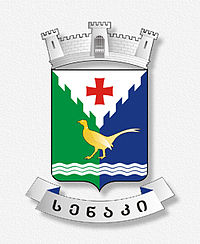 სენაკის მუნიციპალიტეტის  2024  წლის ბიუჯეტის   პროგრამული  დანართი2023 წელიპრიორიტეტები, პროგრამები და ქვეპროგრამებიშესავალი .............................................................................................................................................................................................3 ინფრასტრუქტურის მშენებლობა, რეაბილიტაცია და ექსპლოატაცია ....................................................................................4გზების რეკონსტრუქცია  და მოვლა- შენახვა ............................................................................................................................... 5გარე განათების ქსელის რეაბილიტაცია და ექსპლოატაცია ...................................................................................................   6ბინათმშენებლობა .............................................................................................................................................................................  7სოფლის მეურნეობის ღონისძიებები.............................................................................................................................................  7საპროქტო დოკუმენტაციისა და საექპერტო მომსახურების შესყიდვა..................................................................................   9კეთილმოწყობის ღონისძიებები..................................................................................................................................................... 10  სასაფლაოების მოვლა-პატრონობა..............................................................................................................................................  10 ტურიზმის განვითარების ხელშეწყობის პროგრამა.................................................................................................................. 11სამოქალაქო  ბიუჯეტირება ............................................................................................................................................................ 12რეგიონის ფონდის თნადაფინანსება ............................................................................................................................................ 13დასუფთავება და გარემოს დაცვაქალაქის დასუფთავების რეგულარული სამუშაოები, ნარჩენების გატანა ......................................................................... 14ქალაქის მწვანე საფარის შექმნა და არსებულის მოვლა-პატრონობა.....................................................................................15უმეთვალყურეოდ დარჩენი ცხოველების იზოლაცია.............................................................................................................  16სკოლამდელი განათლების ხელშეწყობის პროგრამა..............................................................................................................  17საჯარო სკოლების დაფინანსება .................................................................................................................................................. 19განათლების ღონისძიებების პროგრამა ....................................................................................................................................  19სტუდენტთა დაფინანსების პროგრამა.......................................................................................................................................  20     კულტურა, რელიგია ახალგაზრდული და სპორტული ღონისძიებები ............................................................................   22სპორტის  ხელშეწყობის  ღონისძიებათა  პროგრამა ..............................................................................................................  23ფეხბურთის  განვითარების  ხელშეწყობის პროგრამა .........................................................................................................   24სპორტულ ღონისძიებათა პროგრამა  .......................................................................................................................................  25სპორტული ობიექტების რეაბილიტაციის პროგრამა ............................................................................................................  26მოსწავლე-ახალგაზრდობისა და  კულტურის განვითარების  ხელშეწყობის  პროგრამა ............................................... 26ტრადიციული და თანამედროვე ხელოვნების ხელშეწყობის პროგრამაში  ....................................................................   28კულტურული   ღონისძიებების   პროგრამა  ...........................................................................................................................2 9კულტურის  ობიექტების  რეაბილიტაციის  პროგრამა.......................................................................................................... 29ახალგაზრდული  ღონისძიებების პროგრამა ........................................................................................................................... 30 რელიგიური ორგანიზაციების ხელსეწყობა............................................................................................................................. 31საინფორმაციო  უზრუნველყოფის პროგრამა........................................................................................................................... 31მოსახლეობის  ჯანმრთელობისა   დაცვა  და  სოციალური უზრუნველყოფა  .................................................................  32საზოგადოებრივი ჯანდაცვის მომსახურება ...........................................................................................................................  33ჯანმრთელობაგაუარესებულ მოქალაქეთა სტაციონალური,  ამბულატორიული  და მედიკამენტოზური მკურნალობის  დაფინანსების და თანადაფინანსების  პროგრამა ......................................................................................  34მედიკამენტოზური მკურნალობის  დაფინანსება .................................................................................................................  36დაწყებითი კლასის მოსწავლეთა პროფილაქტიკური გამოკვლევის პროგრამა ..............................................................  38სოციალური დაცვა .......................................................................................................................................................................  39მზრუნველობამოკლებულთა კვებით უზრუნველყოფა    ..................................................................................................... 39მრავალშვილიან ოჯახებზე დახმარების პროგრამა ................................................................................................................. 40ბავშვებზე ზრუნვის პროგრამა ...................................................................................................................................................  41კანონმდებლობით გათვალისწინებული სარიტუალო მომსახურება ................................................................................   42აუტიზმის სპექტრის დარღვევის მქონე ბავშვთა რეაბილიტაცია .......................................................................................  43ხანძრის შედეგად დაზარალებული   მოქალაქეების დახმარების პროგრამა ..................................................................... 44სოციალური ადაპტაციისათვის სამზრუნველო ქსელის ღონისძიებების გატარების პროგრამა.................................... 44შეზღუდული  შესაძლებლობების მქონე პირთა  დახმარების  პროგრამა ..........................................................................46სოციალური ღონისძიებების პროგრამა .................................................................................................................................... 47თირკმლის ჩანაცვლებით თერაპიაზე მყოფი მოქალაქეების დახმარების პროგრამა ...................................................... 48 დღის ცენტრ ა(ა)იპ „ლაზარე-2015“ თანადაფინანსება ..............................................................................................................49პროექტი ‘საქმიანობათა ცენტრი სენაკში უსაფრთხო გარემოსა და სიცოცხლის ხელშეწყობისათვის“ თანადაფინანსება ..........................................................................................................................................................................49 პროექტი „ვიზრუნოთ  ჩვენს უფროს თაობაზე“  თანადაფინანსება....................................................................................50მმართველობა და საერთო დანიშნულების ხარჯები ............................................................................................................51 მუნიციპალიტეტის ვალდებულებების  დაფარვა.................................................................................................................. 52        შესავალი         სენაკის  მუნიციპალიტეტის 2024 წლის ბიუჯეტის პროექტის, ასევე 2024-2027 წლების პრიორიტეტების დოკუმენტისა და ამ დანართის შემუშავება განხორციელდა საქართველოს ფინანსთა მინისტრის 2018 წლის 27 ივლისის ბრძანებით დამტკიცებული პროგრამული ბიუჯეტის შედგენის ახალი მეთოდოლოგიის შესაბამისად. საქართველოს ფინანსთა მინისტრის მიერ დამტკიცებული მეთოდოლოგია, სხვა მეთოდურ მითითებებთან ერთად, განსაზღვრას საქართველოს სახელმწიფო, ავტონომური და ადგილობრივი თვითმმართველობების ბიუჯეტების შედგენის ფორმატს, ბიუჯეტის სტრუქტურას, დანართებს და ინფორმაციის ჩამონათვალს თუ რას უნდა მოიცავდეს წლიური ბიუჯეტის პროექტი და თანდართული დოკუმენტაცია.        პროგრამულ დანართში, ბიუჯეტის პროექტისა და პრიორიტეტების დოკუმენტისაგან განსხვავებით, მოცემულია სენაკის მუნიციპალიტეტის 2024 წლის ბიუჯეტით განსახორციელებელი პროგრამების და ქვეპროგრამების მოსალოდნელი შედეგების შეფასების ინდიკატორები. მასში წარმოდგენილია ის პროგრამები და ქვეპროგრამები, რომელთა დაფინანსებასაც ითვალისწინებს 2024 წლის ბიუჯეტის პროექტი. პროგრამების (ქვეპროგრამების) აღწერა და ასიგნებების საპროგნოზო  მოცულობები წარმოდგენილია მომავალ 4 წელზე, ხოლო მოსალოდნელი შედეგები და შედეგების შეფასების ინდიკატორები ხშირ შემთხვევებში მოიცავს მხოლოდ 2024 წელს. შემდგომ წლებში, ისევე როგორც პროგრამების აღწერა და მიზანი, ასევე მოსალოდნელი შედეგებიც და შედეგების შეფასების ინდიკატორები კიდევ უფრო მეტად დაიხვეწება და წარმოდგენილი  იქნება დასაგეგმ  და  დასაგეგმის  შემდგომ    3  წელზე.      ინფრასტრუქტურის   მშენებლობა, რეაბილიტაცია და ექსპლუატაციამუნიციპალიტეტის ეკონომიკური განვითარებისათვის აუცილებელ პირობას განეკუთვნება მუნიციპალური ინფრასტრუქტურის შემდგომი გაუმჯობესება და ბიუჯეტის ერთ-ერთ მთავარ პრიორიტეტს წარმოადგენს გზების რეკონსტრუქცია  და მოვლა- შენახვა.   პრიორიტეტის ფარგლებში გაგრძელდება  მუნიციპალიტეტში სხვა აუცილებელი კეთილმოწყობის ღონისძიებების დაფინანსება. პრიორიტეტის ფარგლებში განხორციელდება როგორც ახალი ინფრასტრუქტურის მშენებლობა, ასევე, არსებული ინფრასტრუქტურის მოვლა-შენახვა და დაფინანსდება მის ექსპლოატაციასთან დაკავშირებული ხარჯები, რაც ხელს შეუწყობს ტურიზმის, მრეწველობისა და სხვა დარგების განვითარებას.ათასი ლარიდასუფთავება და გარემოს  დაცვაპროგრამის ფარგლებში განხორციელდება  გარემოს დასუფთავება და ნარჩენების გატანა, მწვანე ნარგავების მოვლა-პატრონობა, უმეთვალყურეოდ დარჩენილი ცხოველების იზოლაცია. ათასი ლარშიგანათლება       მომავალი თაობების აღზრდის მიმართულებით დაწყებითი და ზოგადი განათლების გარდა მნიშვნელოვანი როლი ენიჭება ასევე სკოლამდელ განათლებას, რაც თვითმმართველი ერთეულის საკუთარ უფლებამოსილებებს განეკუთვნება და შესაბამისად მუნიციპალიტეტის ერთ-ერთ პრიორიტეტს წარმოადგენს.                                                                                                                                                   ათასი  ლარისკოლამდელი  აღზრდის  ხელშეწყობის  პროგრამის 2024 წლის ბიუჯეტის  წინასწარი  გათვლები (ხარჯთაღრიცხვა)კულტურა, რელიგია  ახალგაზრდული და სპორტული ღონისძიებებიკულტურა, რელიგია, ახალგაზრდული და სპორტული ღონისძიებების მიმართულებით აუცილებელია ხელი შევუწყოთ კულტურული ტრადიციების დაცვას და მის ღირსეულ გაგრძელებას.                       ათასი ლარისპორტის განვითარების ხელშეწყობა პროგრამის ფარგლებში განხორციელდება სხვადასხვა სპორტული ორგანიზაციების და კლუბების ფინანსური მხარდაჭერა, რათა მათ ქონდეთ შესაძლებლობა უზრუნველყონ სპორტსმენებისათვის სავარჯიშოდ  შესაბამისი პირობების შექმნა და ნიჭიერი სპორტსმენების წახალისება.კულტურის  განვითარების  ხელშეწყობაკულტურული ტრადიციების დაცვის მიზნით პროგრამის ფარგლებში გაგრძელდება სხვადასხვა კულტურული ობიექტების ფინანსური მხარდაჭერა, ასევე განხორციელდება სხვადასხვა კულტურული ღონისძიებები, სადღესასწაულო დღეებში ჩატარდება  სხვადასხვა გასართობი და სანახაობრივი ღონისძიებები.ჯანმრთელობის დაცვა და სოციალური უზრუნველყოფაჯანმრთელობის დაცვა და სოციალური უზრუნველყოფის პრიორიტეტის დაფინანსებისათვის განისაზღვროს 2199,5 ათასი ლარი. ჯანმრთელობის დაცვა და სოციალური უზრუნველყოფის პიორიტეტის ფარგლებში დაფინანსებული პროგრამების და ქვეპროგრამების მიზნები და მოსალოდნელი შედეგები განისაზღვროს შემდეგი რდაქციით:    ათასი ლარიჯანმრთელობის  დაცვა   პროგრამა ითვალისწინებს სახელმწიფო ბიუჯეტიდან გამოყოფილი მიზნობრივი ტრანსფერის ფარგლებში „საზოგადოებრივი ჯანმრთელობის შესახებ“ საქართველოს კანონით განსაზღვრული ფუნქციების შესრულებას.სოციალური დაცვა        პროგრამა ითვალისწინებს სოციალური რისკების პრევენციისა და კრიზისზე დროულ რეაგირებას, მოწყვლადი ჯგუფებისა და პირების დაცვა-გაძლიერების მიზნით, მუნიციპალიტეტის ტერიტორიაზე რეგისტრირებული  მოსახლეობის სხვადასხვა ფენის  გარკვეული შეღავათებითა და სოციალური დახმარებით უზრუნველყოფას, კერძოდ: მუნიციპალიტეტის მოსახლეობის მზრუნველობამოკლებული ნაწილის კვებით უზრუნველყოფას;  კანონმდებლობით გათვალისწინებულ სარიტუალო მომსახურებას; ყველაზე მოწყვლადი ჯგუფებისათვის სადღესასწაულო დღეებში  დახმარებას; ხანძრის შედეგად უსახლკაროდ დარჩენილი მოქალაქეების დახმარებას; სოციალური ადაპტაციის ხელშეწყობას;  ოჯახური ძალადობის მსხვეპლთა დაცვას; ჯანმრთელობაგაუარესებულ მოქალაქეთა სტაციონარული, ამბულატორიული და მედიკამენტოზური მკურნალობის დაფინანსებასა და თანადაფინანსებას; თირკმლის ჩანაცვლებით თერაპიაზე მყოფი მოქალაქეების დახმარებას; იშვიათი დაავადების მქონე პირთა დახმარებას; მრავალშვილიან ოჯახებზე დახმარებას;  დედ-მამით ობოლ ბავშვებზე დახმარებას; სოციალურად დაუცველი ოჯახების ბავშვთა ხელოვნური საკვებით უზრუნველყოფას; შეზღუდული შესაძლებლობების მქონე პირთა, ხანდაზმულთა სოციალურ დახმარებას; აგვისტოს ომის დროს ომში დაღუპულის ოჯახზე და მშვიდობიან მოქალაქეებზე დახმარებას; სოციალურად დაუცველი მოსახლეობის საამშენებლო მასალებით დახმარებას. აღნიშნული პროგრამები მთლიანობაში უზრუნველყოფს მუნიციპალიტეტის მოსახლეობის სოციალური მდგომარეობის გაუმჯობესებას.მმართველობა და საერთო დანიშნულების ხარჯები (პროგრამული კოდი 01 00) მმართველობითი სფეროს გამართული ფუნქციონირება მუნიციპალიტეტის საქმიანობის ეფექტურად წარმართვის ერთ-ერთი  მთავარი ფაქტორია, სადაც მნიშვნელოვანი როლი ენიჭება მოსახლეობის ჩართულობის სისტემების შექმნას და უზრუნველყოფას, საბიუჯეტო პროცესის გაუმჯობესებას, მიმდინარე პროცესების მართვას და სხვა ფაქტორებს. პრიორიტეტის ფარგლებში განხორციელდება წარმომადგენლობითი და აღმასრულებელი ორგანოების დაფინანსება. ამავე პრიორიტეტიდან ფინანსდება ისეთი ხარჯები, როგორებიცაა სარეზერვო ფონდი, მუნიციპალიტეტის ვალდებულბებების (სესხები, სასამართლო გადაწყვეტილებები) მომსახურება.ორგანიზაციულიკოდიდასახელება2023  წლის მოსალოდნელი დაფინანსება2024  წლის პროგნოზი2025 წლის პროგნოზი2026 წლის პროგნოზი2027 წლის პროგნოზიორგანიზაციულიკოდი2023  წლის მოსალოდნელი დაფინანსება2024  წლის პროგნოზი2025 წლის პროგნოზი2026 წლის პროგნოზი2027 წლის პროგნოზი02 00ინფრასტრუქტურის მშენებლობა, რეაბილიტაცია და ექსპლოატაცია 18121,74884,95384,35559,55889,902 01გზების რეკონსტრუქცია  და მოვლა- შენახვა5873,490,0100,0100,0100,002 02გარე განათების ქსელის რეაბილიტაცია და ექსპლოატაცია1427,11553,61824,61874,62064,602 03ბინათმშენებლობა209,6812,0800,0900,01000,002 04სოფლის მეურნეობის ღონისძიებები8,423,423,724,925,302 05საპროექტო დოკუმენტაციისა და საექსპერტო მომსახურების შესყიდვა500,0500,0500,0500,0500,002 06კეთილმოწყობის ღონისძიებები3447,11079,91000,01000,01000,002 07სასაფლაოების მოვლა-პატრონობა158,0176,0206,0210,0220,002 08სტიქიის შედეგების ლიკვიდაცია4889,00,00,00,00,002 09ტურიზმის განვითარების ხელშეწყობის პროგრამა200,0150,0230,0250,0280,002 10სოფლის მხარდაჭერის პროგრამა759,20,00,00,00,002 11სამოქალაქო ბიუჯეტი150,0100,0200,0200,0200,002 12რეგიონული განვითარების ფონდის თანადაფინანსება500,0400,0500,0500,0500,0პროგრამის დასახელებაკოდიგზების რეკონსტრუქცია და მოვლა- შენახვაგზების რეკონსტრუქცია და მოვლა- შენახვა2024  წლის დაფინანსება               ათას ლარში2025  წლის დაფინანსება               ათას ლარში2025  წლის დაფინანსება               ათას ლარში2026 წლის დაფინანსება               ათას ლარში2026 წლის დაფინანსება               ათას ლარში2027  წლის დაფინანსება               ათას ლარშიპროგრამის დასახელება02 01გზების რეკონსტრუქცია და მოვლა- შენახვაგზების რეკონსტრუქცია და მოვლა- შენახვა90,0100,0100,0100,0100,0100,0პროგრამის განმახორციელებელიპროგრამის განმახორციელებელისენაკის მუნიციპალიტეტის მერიის სივრცითი მოწყობის და  ინფრასტრუქტურის სამსახურისენაკის მუნიციპალიტეტის მერიის სივრცითი მოწყობის და  ინფრასტრუქტურის სამსახურისენაკის მუნიციპალიტეტის მერიის სივრცითი მოწყობის და  ინფრასტრუქტურის სამსახურისენაკის მუნიციპალიტეტის მერიის სივრცითი მოწყობის და  ინფრასტრუქტურის სამსახურისენაკის მუნიციპალიტეტის მერიის სივრცითი მოწყობის და  ინფრასტრუქტურის სამსახურისენაკის მუნიციპალიტეტის მერიის სივრცითი მოწყობის და  ინფრასტრუქტურის სამსახურისენაკის მუნიციპალიტეტის მერიის სივრცითი მოწყობის და  ინფრასტრუქტურის სამსახურისენაკის მუნიციპალიტეტის მერიის სივრცითი მოწყობის და  ინფრასტრუქტურის სამსახურისენაკის მუნიციპალიტეტის მერიის სივრცითი მოწყობის და  ინფრასტრუქტურის სამსახურიპროგრამის აღწერაპროგრამის აღწერათეფანიას ქუჩის ბოლო მონაკვეთის გზის რეაბილიტაცია და ძველი სენაკის ადმინისტრაციულ ერთეულში, სოფელ ძვ.სენაკში გზის რეაბილიტაცია.თეფანიას ქუჩის ბოლო მონაკვეთის გზის რეაბილიტაცია და ძველი სენაკის ადმინისტრაციულ ერთეულში, სოფელ ძვ.სენაკში გზის რეაბილიტაცია.თეფანიას ქუჩის ბოლო მონაკვეთის გზის რეაბილიტაცია და ძველი სენაკის ადმინისტრაციულ ერთეულში, სოფელ ძვ.სენაკში გზის რეაბილიტაცია.თეფანიას ქუჩის ბოლო მონაკვეთის გზის რეაბილიტაცია და ძველი სენაკის ადმინისტრაციულ ერთეულში, სოფელ ძვ.სენაკში გზის რეაბილიტაცია.თეფანიას ქუჩის ბოლო მონაკვეთის გზის რეაბილიტაცია და ძველი სენაკის ადმინისტრაციულ ერთეულში, სოფელ ძვ.სენაკში გზის რეაბილიტაცია.თეფანიას ქუჩის ბოლო მონაკვეთის გზის რეაბილიტაცია და ძველი სენაკის ადმინისტრაციულ ერთეულში, სოფელ ძვ.სენაკში გზის რეაბილიტაცია.თეფანიას ქუჩის ბოლო მონაკვეთის გზის რეაბილიტაცია და ძველი სენაკის ადმინისტრაციულ ერთეულში, სოფელ ძვ.სენაკში გზის რეაბილიტაცია.თეფანიას ქუჩის ბოლო მონაკვეთის გზის რეაბილიტაცია და ძველი სენაკის ადმინისტრაციულ ერთეულში, სოფელ ძვ.სენაკში გზის რეაბილიტაცია.თეფანიას ქუჩის ბოლო მონაკვეთის გზის რეაბილიტაცია და ძველი სენაკის ადმინისტრაციულ ერთეულში, სოფელ ძვ.სენაკში გზის რეაბილიტაცია.პროგრამის დასახელებაპროგრამის დასახელებასულ2024 წელი2025 წელი2025 წელი2026    წელი2026    წელი2027    წელი2027    წელიგზების რეკონსტრუქცია და მოვლა- შენახვაგზების რეკონსტრუქცია და მოვლა- შენახვა3900,090100,0100,0100,0100,0100,0100,0სულ პროგრამასულ პროგრამა3900,090100,0100,0100,0100,0100,0100,0მ.შ. კაპიტალური პროგრამებიმ.შ. კაპიტალური პროგრამები3900,090100,0100,0100,0100,0100,0100,0მიზანი და მოსალოდნელი შედეგიმიზანი და მოსალოდნელი შედეგიადამიანების უსაფრთხოების უზრუნველყოფა და შეუფერხებელი გადაადგილება.ადამიანების უსაფრთხოების უზრუნველყოფა და შეუფერხებელი გადაადგილება.ადამიანების უსაფრთხოების უზრუნველყოფა და შეუფერხებელი გადაადგილება.ადამიანების უსაფრთხოების უზრუნველყოფა და შეუფერხებელი გადაადგილება.ადამიანების უსაფრთხოების უზრუნველყოფა და შეუფერხებელი გადაადგილება.ადამიანების უსაფრთხოების უზრუნველყოფა და შეუფერხებელი გადაადგილება.ადამიანების უსაფრთხოების უზრუნველყოფა და შეუფერხებელი გადაადგილება.ადამიანების უსაფრთხოების უზრუნველყოფა და შეუფერხებელი გადაადგილება.ადამიანების უსაფრთხოების უზრუნველყოფა და შეუფერხებელი გადაადგილება.პროგრამის დასახელებაკოდიგანათების ქსელის რეაბიტაცია და ექსპლუატაციისს პროგრამაგანათების ქსელის რეაბიტაცია და ექსპლუატაციისს პროგრამაგანათების ქსელის რეაბიტაცია და ექსპლუატაციისს პროგრამაგანათების ქსელის რეაბიტაცია და ექსპლუატაციისს პროგრამაგანათების ქსელის რეაბიტაცია და ექსპლუატაციისს პროგრამა2024 წლის დაფინანსება               ათას ლარშიპროგრამის დასახელება02 02განათების ქსელის რეაბიტაცია და ექსპლუატაციისს პროგრამაგანათების ქსელის რეაბიტაცია და ექსპლუატაციისს პროგრამაგანათების ქსელის რეაბიტაცია და ექსპლუატაციისს პროგრამაგანათების ქსელის რეაბიტაცია და ექსპლუატაციისს პროგრამაგანათების ქსელის რეაბიტაცია და ექსპლუატაციისს პროგრამა1553.6პროგრამის განმახორციელებელია(ა)იპ „ სენაკის მუნიციპალიტეტის საზოგადოებრივი მომსახურების ცენტრი“ა(ა)იპ „ სენაკის მუნიციპალიტეტის საზოგადოებრივი მომსახურების ცენტრი“ა(ა)იპ „ სენაკის მუნიციპალიტეტის საზოგადოებრივი მომსახურების ცენტრი“ა(ა)იპ „ სენაკის მუნიციპალიტეტის საზოგადოებრივი მომსახურების ცენტრი“ა(ა)იპ „ სენაკის მუნიციპალიტეტის საზოგადოებრივი მომსახურების ცენტრი“ა(ა)იპ „ სენაკის მუნიციპალიტეტის საზოგადოებრივი მომსახურების ცენტრი“ა(ა)იპ „ სენაკის მუნიციპალიტეტის საზოგადოებრივი მომსახურების ცენტრი“პროგრამის აღწერა         გარე განათების პროგრამა შინაარსის ტიპის მიხედვით არის როგორც კაპიტალური/ინფრასტრუქტურული ხასიათის, ასევე - მომსახურების. კაპიტალური ნაწილი მოიცავს გარე განათების ქსელის გაფართოება-გაუმჯობესების ღონისძიებებს, ხოლო მომსახურების ნაწილი - გარე განათების არსებული ქსელის ექსპლოატაციას (მ.შ. მოხმარებული ელექტროენერგიის ხარჯის ანაზღაურებას).  მუნიციპალიტეტის ტერიტორიაზე გარე განათების ქსელი  მოიცავს  6100 ბოძს, ამდენივე სანათს. არსებული მდგომარეობით მუნიციპალიტეტში  გარე განათების სერვისი მიეწოდება ქალაქის მოსახლეობის 90%-ს და სოფლად 40%-ს. პროგრამის ფარგლებში ხორციელდება გარე-განათების წერტილების (ქუჩები, მოედნები, პარკები)  განათების სამუშაოები და ელ. ენერგიის ქსელში ჩართვა.
ხანგრძლივობის მიხედვით, ექსპლოტაციის ნაწილში პროგრამა არის მუდმივმოქმედი, ხოლო ინფრასტრუქტურულ ნაწილში - მრავალწლიანი.         გარე განათების პროგრამა შინაარსის ტიპის მიხედვით არის როგორც კაპიტალური/ინფრასტრუქტურული ხასიათის, ასევე - მომსახურების. კაპიტალური ნაწილი მოიცავს გარე განათების ქსელის გაფართოება-გაუმჯობესების ღონისძიებებს, ხოლო მომსახურების ნაწილი - გარე განათების არსებული ქსელის ექსპლოატაციას (მ.შ. მოხმარებული ელექტროენერგიის ხარჯის ანაზღაურებას).  მუნიციპალიტეტის ტერიტორიაზე გარე განათების ქსელი  მოიცავს  6100 ბოძს, ამდენივე სანათს. არსებული მდგომარეობით მუნიციპალიტეტში  გარე განათების სერვისი მიეწოდება ქალაქის მოსახლეობის 90%-ს და სოფლად 40%-ს. პროგრამის ფარგლებში ხორციელდება გარე-განათების წერტილების (ქუჩები, მოედნები, პარკები)  განათების სამუშაოები და ელ. ენერგიის ქსელში ჩართვა.
ხანგრძლივობის მიხედვით, ექსპლოტაციის ნაწილში პროგრამა არის მუდმივმოქმედი, ხოლო ინფრასტრუქტურულ ნაწილში - მრავალწლიანი.         გარე განათების პროგრამა შინაარსის ტიპის მიხედვით არის როგორც კაპიტალური/ინფრასტრუქტურული ხასიათის, ასევე - მომსახურების. კაპიტალური ნაწილი მოიცავს გარე განათების ქსელის გაფართოება-გაუმჯობესების ღონისძიებებს, ხოლო მომსახურების ნაწილი - გარე განათების არსებული ქსელის ექსპლოატაციას (მ.შ. მოხმარებული ელექტროენერგიის ხარჯის ანაზღაურებას).  მუნიციპალიტეტის ტერიტორიაზე გარე განათების ქსელი  მოიცავს  6100 ბოძს, ამდენივე სანათს. არსებული მდგომარეობით მუნიციპალიტეტში  გარე განათების სერვისი მიეწოდება ქალაქის მოსახლეობის 90%-ს და სოფლად 40%-ს. პროგრამის ფარგლებში ხორციელდება გარე-განათების წერტილების (ქუჩები, მოედნები, პარკები)  განათების სამუშაოები და ელ. ენერგიის ქსელში ჩართვა.
ხანგრძლივობის მიხედვით, ექსპლოტაციის ნაწილში პროგრამა არის მუდმივმოქმედი, ხოლო ინფრასტრუქტურულ ნაწილში - მრავალწლიანი.         გარე განათების პროგრამა შინაარსის ტიპის მიხედვით არის როგორც კაპიტალური/ინფრასტრუქტურული ხასიათის, ასევე - მომსახურების. კაპიტალური ნაწილი მოიცავს გარე განათების ქსელის გაფართოება-გაუმჯობესების ღონისძიებებს, ხოლო მომსახურების ნაწილი - გარე განათების არსებული ქსელის ექსპლოატაციას (მ.შ. მოხმარებული ელექტროენერგიის ხარჯის ანაზღაურებას).  მუნიციპალიტეტის ტერიტორიაზე გარე განათების ქსელი  მოიცავს  6100 ბოძს, ამდენივე სანათს. არსებული მდგომარეობით მუნიციპალიტეტში  გარე განათების სერვისი მიეწოდება ქალაქის მოსახლეობის 90%-ს და სოფლად 40%-ს. პროგრამის ფარგლებში ხორციელდება გარე-განათების წერტილების (ქუჩები, მოედნები, პარკები)  განათების სამუშაოები და ელ. ენერგიის ქსელში ჩართვა.
ხანგრძლივობის მიხედვით, ექსპლოტაციის ნაწილში პროგრამა არის მუდმივმოქმედი, ხოლო ინფრასტრუქტურულ ნაწილში - მრავალწლიანი.         გარე განათების პროგრამა შინაარსის ტიპის მიხედვით არის როგორც კაპიტალური/ინფრასტრუქტურული ხასიათის, ასევე - მომსახურების. კაპიტალური ნაწილი მოიცავს გარე განათების ქსელის გაფართოება-გაუმჯობესების ღონისძიებებს, ხოლო მომსახურების ნაწილი - გარე განათების არსებული ქსელის ექსპლოატაციას (მ.შ. მოხმარებული ელექტროენერგიის ხარჯის ანაზღაურებას).  მუნიციპალიტეტის ტერიტორიაზე გარე განათების ქსელი  მოიცავს  6100 ბოძს, ამდენივე სანათს. არსებული მდგომარეობით მუნიციპალიტეტში  გარე განათების სერვისი მიეწოდება ქალაქის მოსახლეობის 90%-ს და სოფლად 40%-ს. პროგრამის ფარგლებში ხორციელდება გარე-განათების წერტილების (ქუჩები, მოედნები, პარკები)  განათების სამუშაოები და ელ. ენერგიის ქსელში ჩართვა.
ხანგრძლივობის მიხედვით, ექსპლოტაციის ნაწილში პროგრამა არის მუდმივმოქმედი, ხოლო ინფრასტრუქტურულ ნაწილში - მრავალწლიანი.         გარე განათების პროგრამა შინაარსის ტიპის მიხედვით არის როგორც კაპიტალური/ინფრასტრუქტურული ხასიათის, ასევე - მომსახურების. კაპიტალური ნაწილი მოიცავს გარე განათების ქსელის გაფართოება-გაუმჯობესების ღონისძიებებს, ხოლო მომსახურების ნაწილი - გარე განათების არსებული ქსელის ექსპლოატაციას (მ.შ. მოხმარებული ელექტროენერგიის ხარჯის ანაზღაურებას).  მუნიციპალიტეტის ტერიტორიაზე გარე განათების ქსელი  მოიცავს  6100 ბოძს, ამდენივე სანათს. არსებული მდგომარეობით მუნიციპალიტეტში  გარე განათების სერვისი მიეწოდება ქალაქის მოსახლეობის 90%-ს და სოფლად 40%-ს. პროგრამის ფარგლებში ხორციელდება გარე-განათების წერტილების (ქუჩები, მოედნები, პარკები)  განათების სამუშაოები და ელ. ენერგიის ქსელში ჩართვა.
ხანგრძლივობის მიხედვით, ექსპლოტაციის ნაწილში პროგრამა არის მუდმივმოქმედი, ხოლო ინფრასტრუქტურულ ნაწილში - მრავალწლიანი.         გარე განათების პროგრამა შინაარსის ტიპის მიხედვით არის როგორც კაპიტალური/ინფრასტრუქტურული ხასიათის, ასევე - მომსახურების. კაპიტალური ნაწილი მოიცავს გარე განათების ქსელის გაფართოება-გაუმჯობესების ღონისძიებებს, ხოლო მომსახურების ნაწილი - გარე განათების არსებული ქსელის ექსპლოატაციას (მ.შ. მოხმარებული ელექტროენერგიის ხარჯის ანაზღაურებას).  მუნიციპალიტეტის ტერიტორიაზე გარე განათების ქსელი  მოიცავს  6100 ბოძს, ამდენივე სანათს. არსებული მდგომარეობით მუნიციპალიტეტში  გარე განათების სერვისი მიეწოდება ქალაქის მოსახლეობის 90%-ს და სოფლად 40%-ს. პროგრამის ფარგლებში ხორციელდება გარე-განათების წერტილების (ქუჩები, მოედნები, პარკები)  განათების სამუშაოები და ელ. ენერგიის ქსელში ჩართვა.
ხანგრძლივობის მიხედვით, ექსპლოტაციის ნაწილში პროგრამა არის მუდმივმოქმედი, ხოლო ინფრასტრუქტურულ ნაწილში - მრავალწლიანი.სულ პროგრამასულსულ2024 წელი2025 წელი2026    წელი2027    წელი2027    წელი2024 წელი 2025 წელი 2026 წელი2027 წელისულ პროგრამა7317,47317,41553,601824,61874,62064,62064,623,423.724,925,3მოსალოდნელი მიზანი და შედეგი - განათებული ქალაქისა და სოფლის გზები. - მოსახლეობისათვის უსაფრთხო და  კომფორტული  გარე-განათების სისტემის შექმნა.- ელ. ენერგიის ხარჯის ეკონომია.  - განათებული ქალაქისა და სოფლის გზები. - მოსახლეობისათვის უსაფრთხო და  კომფორტული  გარე-განათების სისტემის შექმნა.- ელ. ენერგიის ხარჯის ეკონომია.  - განათებული ქალაქისა და სოფლის გზები. - მოსახლეობისათვის უსაფრთხო და  კომფორტული  გარე-განათების სისტემის შექმნა.- ელ. ენერგიის ხარჯის ეკონომია.  - განათებული ქალაქისა და სოფლის გზები. - მოსახლეობისათვის უსაფრთხო და  კომფორტული  გარე-განათების სისტემის შექმნა.- ელ. ენერგიის ხარჯის ეკონომია.  - განათებული ქალაქისა და სოფლის გზები. - მოსახლეობისათვის უსაფრთხო და  კომფორტული  გარე-განათების სისტემის შექმნა.- ელ. ენერგიის ხარჯის ეკონომია.  - განათებული ქალაქისა და სოფლის გზები. - მოსახლეობისათვის უსაფრთხო და  კომფორტული  გარე-განათების სისტემის შექმნა.- ელ. ენერგიის ხარჯის ეკონომია.  - განათებული ქალაქისა და სოფლის გზები. - მოსახლეობისათვის უსაფრთხო და  კომფორტული  გარე-განათების სისტემის შექმნა.- ელ. ენერგიის ხარჯის ეკონომია. პროგრამის დასახელებაკოდიბინათმშენებლობაბინათმშენებლობაბინათმშენებლობაბინათმშენებლობა2024 წლის დაფინანსება
 ათას ლარში2024 წლის დაფინანსება
 ათას ლარშიპროგრამის დასახელება02 03ბინათმშენებლობაბინათმშენებლობაბინათმშენებლობაბინათმშენებლობა812,0812,0პროგრამის განმახორციელებელი სამსახურისენაკის მუნიციპალიტეტის მერიის სივრცითი მოწყობის და  ინფრასტრუქტურის სამსახურისენაკის მუნიციპალიტეტის მერიის სივრცითი მოწყობის და  ინფრასტრუქტურის სამსახურისენაკის მუნიციპალიტეტის მერიის სივრცითი მოწყობის და  ინფრასტრუქტურის სამსახურისენაკის მუნიციპალიტეტის მერიის სივრცითი მოწყობის და  ინფრასტრუქტურის სამსახურისენაკის მუნიციპალიტეტის მერიის სივრცითი მოწყობის და  ინფრასტრუქტურის სამსახურისენაკის მუნიციპალიტეტის მერიის სივრცითი მოწყობის და  ინფრასტრუქტურის სამსახურისენაკის მუნიციპალიტეტის მერიის სივრცითი მოწყობის და  ინფრასტრუქტურის სამსახურიპროგრამის აღწერანაფეტვარიძის ქუჩის ბოლოში არსებული კორპუსების რეაბილიტაცია და ეზოს კეთილმოწყობა და აკ.ელიავას და კლდიაშვილის ქუჩების კვეთაზე კორპუსის რეაბილიტაცია.ნაფეტვარიძის ქუჩის ბოლოში არსებული კორპუსების რეაბილიტაცია და ეზოს კეთილმოწყობა და აკ.ელიავას და კლდიაშვილის ქუჩების კვეთაზე კორპუსის რეაბილიტაცია.ნაფეტვარიძის ქუჩის ბოლოში არსებული კორპუსების რეაბილიტაცია და ეზოს კეთილმოწყობა და აკ.ელიავას და კლდიაშვილის ქუჩების კვეთაზე კორპუსის რეაბილიტაცია.ნაფეტვარიძის ქუჩის ბოლოში არსებული კორპუსების რეაბილიტაცია და ეზოს კეთილმოწყობა და აკ.ელიავას და კლდიაშვილის ქუჩების კვეთაზე კორპუსის რეაბილიტაცია.ნაფეტვარიძის ქუჩის ბოლოში არსებული კორპუსების რეაბილიტაცია და ეზოს კეთილმოწყობა და აკ.ელიავას და კლდიაშვილის ქუჩების კვეთაზე კორპუსის რეაბილიტაცია.ნაფეტვარიძის ქუჩის ბოლოში არსებული კორპუსების რეაბილიტაცია და ეზოს კეთილმოწყობა და აკ.ელიავას და კლდიაშვილის ქუჩების კვეთაზე კორპუსის რეაბილიტაცია.ნაფეტვარიძის ქუჩის ბოლოში არსებული კორპუსების რეაბილიტაცია და ეზოს კეთილმოწყობა და აკ.ელიავას და კლდიაშვილის ქუჩების კვეთაზე კორპუსის რეაბილიტაცია.სულ პროგრამასულსულ2024 წელი2025 წელი2026    წელი2026    წელი2027    წელისულ პროგრამა3512,03512,0812,0800,0900,0900,01000,0მოსალოდნელი მიზანი და შედეგიქალაქის იერსახის გაუმჯობესებაქალაქის იერსახის გაუმჯობესებაქალაქის იერსახის გაუმჯობესებაქალაქის იერსახის გაუმჯობესებაქალაქის იერსახის გაუმჯობესებაქალაქის იერსახის გაუმჯობესებაქალაქის იერსახის გაუმჯობესებაპროგრამის დასახელება:კოდისოფლის   მეურნეობის  ღონისძიებებისოფლის   მეურნეობის  ღონისძიებებისოფლის   მეურნეობის  ღონისძიებები2024 წლის დაფინანსება               ათას ლარში2024 წლის დაფინანსება               ათას ლარშიპროგრამის დასახელება:02 04სოფლის   მეურნეობის  ღონისძიებებისოფლის   მეურნეობის  ღონისძიებებისოფლის   მეურნეობის  ღონისძიებები23,423,4პროგრამის განმახორციელებელი სამსახურისენაკის  მუნიციპალიტეტის  მერიის ეკონომიკური განვითარების,სტატისტიკისა და ქონების მართვის სამსახურისენაკის  მუნიციპალიტეტის  მერიის ეკონომიკური განვითარების,სტატისტიკისა და ქონების მართვის სამსახურისენაკის  მუნიციპალიტეტის  მერიის ეკონომიკური განვითარების,სტატისტიკისა და ქონების მართვის სამსახურისენაკის  მუნიციპალიტეტის  მერიის ეკონომიკური განვითარების,სტატისტიკისა და ქონების მართვის სამსახურისენაკის  მუნიციპალიტეტის  მერიის ეკონომიკური განვითარების,სტატისტიკისა და ქონების მართვის სამსახურისენაკის  მუნიციპალიტეტის  მერიის ეკონომიკური განვითარების,სტატისტიკისა და ქონების მართვის სამსახურიპროგრამის აღწერაპროგრამა „დამწყები მეფუტკრე“ : მეფუტკრეობის დარგის პოპულარიზაცია და  დამწყები მეფუტკრეების ხელშეწყობა.პროგრამა  „აგროტური“ : ფერმერების, მცირე მეწარმეებისა და ადმინისტრაციული ერთეულების წარმომადგენლების სპეციალისტებისათვის  სასოფლო-სამეურნეო  პროდუქციის  წარმოებაში დანერგილი თანამედროვე  ტექნოლოგიებისა და ახალი სტანდარტების გაცნობა,  პრაქტიკაში დანერგვის  მიზნით.აგრო-ფესტივალი ,,სენაკი 2024“ -  აგრარულ სექტორში  ჩართული ფერმერების, კოოპერატივებისა და მცირე საწარმოების გაცნობა, მათ მიერ წარმოებული პროდუქციის პოპულარიზება, ცნობადობის გაზრდა და ხელშეწყობა. აგრო-ფესტივალის შემადგენელი ნაწილი იქნება „ყველის“ და   „თაფლის“ ფესტივალები, რომლის მიზანია ყველის,  თაფლისა და ფუტკრის სხვა პროდუქტების  გამოფენა. ასევე,  გასტრონომიული ტურიზმის დანერგვა სენაკის მუნიციპალიტეტში.სოფლის მეურნეობაში არსებული   საჭიროებების კვლევა: კვლევის საფუძველზე მოხდება განაცხადების მიღება და ფერმერთა საჭიროებების ტექნიკური დახმარების გაწევა. პროგრამის მიზანია ფერმერი ქალებისა და ახალგაზრდების ეკონომიკური განვითარების ხელშეწყობა.სასოფლო სამეურნეო სავარგულების მიმდებარედ ქარსაფარი ზოლის მოწყობა - კლიმატნეიტრალური გარემოს შექმნის მიზნით სასოფლო-სამეურნეო სავარგულების მიმდებარედ ქარსაფარი ზოლების მოწყობა,რომელიც დაიცავს ნათეს და ნარგავ ფართობებს ძლიერი ქარისგან, რაც ხელს შეუწყობს ტერიტორიის  გამწვანებას და მეტი ჟანგბადის მიღებას.პროგრამა „დამწყები მეფუტკრე“ : მეფუტკრეობის დარგის პოპულარიზაცია და  დამწყები მეფუტკრეების ხელშეწყობა.პროგრამა  „აგროტური“ : ფერმერების, მცირე მეწარმეებისა და ადმინისტრაციული ერთეულების წარმომადგენლების სპეციალისტებისათვის  სასოფლო-სამეურნეო  პროდუქციის  წარმოებაში დანერგილი თანამედროვე  ტექნოლოგიებისა და ახალი სტანდარტების გაცნობა,  პრაქტიკაში დანერგვის  მიზნით.აგრო-ფესტივალი ,,სენაკი 2024“ -  აგრარულ სექტორში  ჩართული ფერმერების, კოოპერატივებისა და მცირე საწარმოების გაცნობა, მათ მიერ წარმოებული პროდუქციის პოპულარიზება, ცნობადობის გაზრდა და ხელშეწყობა. აგრო-ფესტივალის შემადგენელი ნაწილი იქნება „ყველის“ და   „თაფლის“ ფესტივალები, რომლის მიზანია ყველის,  თაფლისა და ფუტკრის სხვა პროდუქტების  გამოფენა. ასევე,  გასტრონომიული ტურიზმის დანერგვა სენაკის მუნიციპალიტეტში.სოფლის მეურნეობაში არსებული   საჭიროებების კვლევა: კვლევის საფუძველზე მოხდება განაცხადების მიღება და ფერმერთა საჭიროებების ტექნიკური დახმარების გაწევა. პროგრამის მიზანია ფერმერი ქალებისა და ახალგაზრდების ეკონომიკური განვითარების ხელშეწყობა.სასოფლო სამეურნეო სავარგულების მიმდებარედ ქარსაფარი ზოლის მოწყობა - კლიმატნეიტრალური გარემოს შექმნის მიზნით სასოფლო-სამეურნეო სავარგულების მიმდებარედ ქარსაფარი ზოლების მოწყობა,რომელიც დაიცავს ნათეს და ნარგავ ფართობებს ძლიერი ქარისგან, რაც ხელს შეუწყობს ტერიტორიის  გამწვანებას და მეტი ჟანგბადის მიღებას.პროგრამა „დამწყები მეფუტკრე“ : მეფუტკრეობის დარგის პოპულარიზაცია და  დამწყები მეფუტკრეების ხელშეწყობა.პროგრამა  „აგროტური“ : ფერმერების, მცირე მეწარმეებისა და ადმინისტრაციული ერთეულების წარმომადგენლების სპეციალისტებისათვის  სასოფლო-სამეურნეო  პროდუქციის  წარმოებაში დანერგილი თანამედროვე  ტექნოლოგიებისა და ახალი სტანდარტების გაცნობა,  პრაქტიკაში დანერგვის  მიზნით.აგრო-ფესტივალი ,,სენაკი 2024“ -  აგრარულ სექტორში  ჩართული ფერმერების, კოოპერატივებისა და მცირე საწარმოების გაცნობა, მათ მიერ წარმოებული პროდუქციის პოპულარიზება, ცნობადობის გაზრდა და ხელშეწყობა. აგრო-ფესტივალის შემადგენელი ნაწილი იქნება „ყველის“ და   „თაფლის“ ფესტივალები, რომლის მიზანია ყველის,  თაფლისა და ფუტკრის სხვა პროდუქტების  გამოფენა. ასევე,  გასტრონომიული ტურიზმის დანერგვა სენაკის მუნიციპალიტეტში.სოფლის მეურნეობაში არსებული   საჭიროებების კვლევა: კვლევის საფუძველზე მოხდება განაცხადების მიღება და ფერმერთა საჭიროებების ტექნიკური დახმარების გაწევა. პროგრამის მიზანია ფერმერი ქალებისა და ახალგაზრდების ეკონომიკური განვითარების ხელშეწყობა.სასოფლო სამეურნეო სავარგულების მიმდებარედ ქარსაფარი ზოლის მოწყობა - კლიმატნეიტრალური გარემოს შექმნის მიზნით სასოფლო-სამეურნეო სავარგულების მიმდებარედ ქარსაფარი ზოლების მოწყობა,რომელიც დაიცავს ნათეს და ნარგავ ფართობებს ძლიერი ქარისგან, რაც ხელს შეუწყობს ტერიტორიის  გამწვანებას და მეტი ჟანგბადის მიღებას.პროგრამა „დამწყები მეფუტკრე“ : მეფუტკრეობის დარგის პოპულარიზაცია და  დამწყები მეფუტკრეების ხელშეწყობა.პროგრამა  „აგროტური“ : ფერმერების, მცირე მეწარმეებისა და ადმინისტრაციული ერთეულების წარმომადგენლების სპეციალისტებისათვის  სასოფლო-სამეურნეო  პროდუქციის  წარმოებაში დანერგილი თანამედროვე  ტექნოლოგიებისა და ახალი სტანდარტების გაცნობა,  პრაქტიკაში დანერგვის  მიზნით.აგრო-ფესტივალი ,,სენაკი 2024“ -  აგრარულ სექტორში  ჩართული ფერმერების, კოოპერატივებისა და მცირე საწარმოების გაცნობა, მათ მიერ წარმოებული პროდუქციის პოპულარიზება, ცნობადობის გაზრდა და ხელშეწყობა. აგრო-ფესტივალის შემადგენელი ნაწილი იქნება „ყველის“ და   „თაფლის“ ფესტივალები, რომლის მიზანია ყველის,  თაფლისა და ფუტკრის სხვა პროდუქტების  გამოფენა. ასევე,  გასტრონომიული ტურიზმის დანერგვა სენაკის მუნიციპალიტეტში.სოფლის მეურნეობაში არსებული   საჭიროებების კვლევა: კვლევის საფუძველზე მოხდება განაცხადების მიღება და ფერმერთა საჭიროებების ტექნიკური დახმარების გაწევა. პროგრამის მიზანია ფერმერი ქალებისა და ახალგაზრდების ეკონომიკური განვითარების ხელშეწყობა.სასოფლო სამეურნეო სავარგულების მიმდებარედ ქარსაფარი ზოლის მოწყობა - კლიმატნეიტრალური გარემოს შექმნის მიზნით სასოფლო-სამეურნეო სავარგულების მიმდებარედ ქარსაფარი ზოლების მოწყობა,რომელიც დაიცავს ნათეს და ნარგავ ფართობებს ძლიერი ქარისგან, რაც ხელს შეუწყობს ტერიტორიის  გამწვანებას და მეტი ჟანგბადის მიღებას.პროგრამა „დამწყები მეფუტკრე“ : მეფუტკრეობის დარგის პოპულარიზაცია და  დამწყები მეფუტკრეების ხელშეწყობა.პროგრამა  „აგროტური“ : ფერმერების, მცირე მეწარმეებისა და ადმინისტრაციული ერთეულების წარმომადგენლების სპეციალისტებისათვის  სასოფლო-სამეურნეო  პროდუქციის  წარმოებაში დანერგილი თანამედროვე  ტექნოლოგიებისა და ახალი სტანდარტების გაცნობა,  პრაქტიკაში დანერგვის  მიზნით.აგრო-ფესტივალი ,,სენაკი 2024“ -  აგრარულ სექტორში  ჩართული ფერმერების, კოოპერატივებისა და მცირე საწარმოების გაცნობა, მათ მიერ წარმოებული პროდუქციის პოპულარიზება, ცნობადობის გაზრდა და ხელშეწყობა. აგრო-ფესტივალის შემადგენელი ნაწილი იქნება „ყველის“ და   „თაფლის“ ფესტივალები, რომლის მიზანია ყველის,  თაფლისა და ფუტკრის სხვა პროდუქტების  გამოფენა. ასევე,  გასტრონომიული ტურიზმის დანერგვა სენაკის მუნიციპალიტეტში.სოფლის მეურნეობაში არსებული   საჭიროებების კვლევა: კვლევის საფუძველზე მოხდება განაცხადების მიღება და ფერმერთა საჭიროებების ტექნიკური დახმარების გაწევა. პროგრამის მიზანია ფერმერი ქალებისა და ახალგაზრდების ეკონომიკური განვითარების ხელშეწყობა.სასოფლო სამეურნეო სავარგულების მიმდებარედ ქარსაფარი ზოლის მოწყობა - კლიმატნეიტრალური გარემოს შექმნის მიზნით სასოფლო-სამეურნეო სავარგულების მიმდებარედ ქარსაფარი ზოლების მოწყობა,რომელიც დაიცავს ნათეს და ნარგავ ფართობებს ძლიერი ქარისგან, რაც ხელს შეუწყობს ტერიტორიის  გამწვანებას და მეტი ჟანგბადის მიღებას.პროგრამა „დამწყები მეფუტკრე“ : მეფუტკრეობის დარგის პოპულარიზაცია და  დამწყები მეფუტკრეების ხელშეწყობა.პროგრამა  „აგროტური“ : ფერმერების, მცირე მეწარმეებისა და ადმინისტრაციული ერთეულების წარმომადგენლების სპეციალისტებისათვის  სასოფლო-სამეურნეო  პროდუქციის  წარმოებაში დანერგილი თანამედროვე  ტექნოლოგიებისა და ახალი სტანდარტების გაცნობა,  პრაქტიკაში დანერგვის  მიზნით.აგრო-ფესტივალი ,,სენაკი 2024“ -  აგრარულ სექტორში  ჩართული ფერმერების, კოოპერატივებისა და მცირე საწარმოების გაცნობა, მათ მიერ წარმოებული პროდუქციის პოპულარიზება, ცნობადობის გაზრდა და ხელშეწყობა. აგრო-ფესტივალის შემადგენელი ნაწილი იქნება „ყველის“ და   „თაფლის“ ფესტივალები, რომლის მიზანია ყველის,  თაფლისა და ფუტკრის სხვა პროდუქტების  გამოფენა. ასევე,  გასტრონომიული ტურიზმის დანერგვა სენაკის მუნიციპალიტეტში.სოფლის მეურნეობაში არსებული   საჭიროებების კვლევა: კვლევის საფუძველზე მოხდება განაცხადების მიღება და ფერმერთა საჭიროებების ტექნიკური დახმარების გაწევა. პროგრამის მიზანია ფერმერი ქალებისა და ახალგაზრდების ეკონომიკური განვითარების ხელშეწყობა.სასოფლო სამეურნეო სავარგულების მიმდებარედ ქარსაფარი ზოლის მოწყობა - კლიმატნეიტრალური გარემოს შექმნის მიზნით სასოფლო-სამეურნეო სავარგულების მიმდებარედ ქარსაფარი ზოლების მოწყობა,რომელიც დაიცავს ნათეს და ნარგავ ფართობებს ძლიერი ქარისგან, რაც ხელს შეუწყობს ტერიტორიის  გამწვანებას და მეტი ჟანგბადის მიღებას.სულ პროგრამასულ2024 წელი2025 წელი2026    წელი2026    წელი2027    წელისულ პროგრამა97,323,423.724,924,925,3მოსალოდნელი საბოლოო შედეგი- პროგრამა „დამწყები მეფუტკრე“-მეფუტკრეობით დაინტერესებული, პროგრამაში ჩართული მოტივირებული, თეორიული და პრაქტიკული უნარ-ჩვევებით ცნობიერება ამაღლებული დამწყები  მეფუტკრეების ხელშეწყობა.- პროგრამა„აგროტური“- საქართველოს მთავრობის მიერ სოფლის მეურნეობაში განხორციელებული პროგრამების, პრაქტიკაში დანერგილი თანამედროვე ტექნოლოგიებისა და რეგულაციების გაცნობა, აგროტურიზმის განვითარების ხელშეწყობა. - პროგრამა „აგროფესტივალი-სენაკი 2024“-სოფლის მეურნეობის სფეროში დასაქმებული ადგილობრივი ფერმერების წახალისება, მათი ცნობადობის გაზრდა. დამკვიდრებული “ქართული ყველის ფესტივალის” გამრავალფეროვნება. „თაფლის ფესტივალის’’ ტრადიციის დამკვიდრება. ადგილობრივი წარმოების პროდუქციის გამოყენებით, ქართული (მეგრული) სამზარეულოს გაცნობის გზით, გასტრონომიული ტურიზმის დამკვიდრება და ეკოლოგიურად სუფთა სასოფლო სამეურნეო პროდუქციის წარმოების პოპულარიზაცია. - სოფლის მეურნეობაში არსებული   საჭიროებების კვლევით  აგარარული სექტორის  განვითარება- სოფლის მეურნეობის სექტორის განვითარების ხელშეწყობა და კლიმატის ცვლილების დაძლევა.- პროგრამა „დამწყები მეფუტკრე“-მეფუტკრეობით დაინტერესებული, პროგრამაში ჩართული მოტივირებული, თეორიული და პრაქტიკული უნარ-ჩვევებით ცნობიერება ამაღლებული დამწყები  მეფუტკრეების ხელშეწყობა.- პროგრამა„აგროტური“- საქართველოს მთავრობის მიერ სოფლის მეურნეობაში განხორციელებული პროგრამების, პრაქტიკაში დანერგილი თანამედროვე ტექნოლოგიებისა და რეგულაციების გაცნობა, აგროტურიზმის განვითარების ხელშეწყობა. - პროგრამა „აგროფესტივალი-სენაკი 2024“-სოფლის მეურნეობის სფეროში დასაქმებული ადგილობრივი ფერმერების წახალისება, მათი ცნობადობის გაზრდა. დამკვიდრებული “ქართული ყველის ფესტივალის” გამრავალფეროვნება. „თაფლის ფესტივალის’’ ტრადიციის დამკვიდრება. ადგილობრივი წარმოების პროდუქციის გამოყენებით, ქართული (მეგრული) სამზარეულოს გაცნობის გზით, გასტრონომიული ტურიზმის დამკვიდრება და ეკოლოგიურად სუფთა სასოფლო სამეურნეო პროდუქციის წარმოების პოპულარიზაცია. - სოფლის მეურნეობაში არსებული   საჭიროებების კვლევით  აგარარული სექტორის  განვითარება- სოფლის მეურნეობის სექტორის განვითარების ხელშეწყობა და კლიმატის ცვლილების დაძლევა.- პროგრამა „დამწყები მეფუტკრე“-მეფუტკრეობით დაინტერესებული, პროგრამაში ჩართული მოტივირებული, თეორიული და პრაქტიკული უნარ-ჩვევებით ცნობიერება ამაღლებული დამწყები  მეფუტკრეების ხელშეწყობა.- პროგრამა„აგროტური“- საქართველოს მთავრობის მიერ სოფლის მეურნეობაში განხორციელებული პროგრამების, პრაქტიკაში დანერგილი თანამედროვე ტექნოლოგიებისა და რეგულაციების გაცნობა, აგროტურიზმის განვითარების ხელშეწყობა. - პროგრამა „აგროფესტივალი-სენაკი 2024“-სოფლის მეურნეობის სფეროში დასაქმებული ადგილობრივი ფერმერების წახალისება, მათი ცნობადობის გაზრდა. დამკვიდრებული “ქართული ყველის ფესტივალის” გამრავალფეროვნება. „თაფლის ფესტივალის’’ ტრადიციის დამკვიდრება. ადგილობრივი წარმოების პროდუქციის გამოყენებით, ქართული (მეგრული) სამზარეულოს გაცნობის გზით, გასტრონომიული ტურიზმის დამკვიდრება და ეკოლოგიურად სუფთა სასოფლო სამეურნეო პროდუქციის წარმოების პოპულარიზაცია. - სოფლის მეურნეობაში არსებული   საჭიროებების კვლევით  აგარარული სექტორის  განვითარება- სოფლის მეურნეობის სექტორის განვითარების ხელშეწყობა და კლიმატის ცვლილების დაძლევა.- პროგრამა „დამწყები მეფუტკრე“-მეფუტკრეობით დაინტერესებული, პროგრამაში ჩართული მოტივირებული, თეორიული და პრაქტიკული უნარ-ჩვევებით ცნობიერება ამაღლებული დამწყები  მეფუტკრეების ხელშეწყობა.- პროგრამა„აგროტური“- საქართველოს მთავრობის მიერ სოფლის მეურნეობაში განხორციელებული პროგრამების, პრაქტიკაში დანერგილი თანამედროვე ტექნოლოგიებისა და რეგულაციების გაცნობა, აგროტურიზმის განვითარების ხელშეწყობა. - პროგრამა „აგროფესტივალი-სენაკი 2024“-სოფლის მეურნეობის სფეროში დასაქმებული ადგილობრივი ფერმერების წახალისება, მათი ცნობადობის გაზრდა. დამკვიდრებული “ქართული ყველის ფესტივალის” გამრავალფეროვნება. „თაფლის ფესტივალის’’ ტრადიციის დამკვიდრება. ადგილობრივი წარმოების პროდუქციის გამოყენებით, ქართული (მეგრული) სამზარეულოს გაცნობის გზით, გასტრონომიული ტურიზმის დამკვიდრება და ეკოლოგიურად სუფთა სასოფლო სამეურნეო პროდუქციის წარმოების პოპულარიზაცია. - სოფლის მეურნეობაში არსებული   საჭიროებების კვლევით  აგარარული სექტორის  განვითარება- სოფლის მეურნეობის სექტორის განვითარების ხელშეწყობა და კლიმატის ცვლილების დაძლევა.- პროგრამა „დამწყები მეფუტკრე“-მეფუტკრეობით დაინტერესებული, პროგრამაში ჩართული მოტივირებული, თეორიული და პრაქტიკული უნარ-ჩვევებით ცნობიერება ამაღლებული დამწყები  მეფუტკრეების ხელშეწყობა.- პროგრამა„აგროტური“- საქართველოს მთავრობის მიერ სოფლის მეურნეობაში განხორციელებული პროგრამების, პრაქტიკაში დანერგილი თანამედროვე ტექნოლოგიებისა და რეგულაციების გაცნობა, აგროტურიზმის განვითარების ხელშეწყობა. - პროგრამა „აგროფესტივალი-სენაკი 2024“-სოფლის მეურნეობის სფეროში დასაქმებული ადგილობრივი ფერმერების წახალისება, მათი ცნობადობის გაზრდა. დამკვიდრებული “ქართული ყველის ფესტივალის” გამრავალფეროვნება. „თაფლის ფესტივალის’’ ტრადიციის დამკვიდრება. ადგილობრივი წარმოების პროდუქციის გამოყენებით, ქართული (მეგრული) სამზარეულოს გაცნობის გზით, გასტრონომიული ტურიზმის დამკვიდრება და ეკოლოგიურად სუფთა სასოფლო სამეურნეო პროდუქციის წარმოების პოპულარიზაცია. - სოფლის მეურნეობაში არსებული   საჭიროებების კვლევით  აგარარული სექტორის  განვითარება- სოფლის მეურნეობის სექტორის განვითარების ხელშეწყობა და კლიმატის ცვლილების დაძლევა.- პროგრამა „დამწყები მეფუტკრე“-მეფუტკრეობით დაინტერესებული, პროგრამაში ჩართული მოტივირებული, თეორიული და პრაქტიკული უნარ-ჩვევებით ცნობიერება ამაღლებული დამწყები  მეფუტკრეების ხელშეწყობა.- პროგრამა„აგროტური“- საქართველოს მთავრობის მიერ სოფლის მეურნეობაში განხორციელებული პროგრამების, პრაქტიკაში დანერგილი თანამედროვე ტექნოლოგიებისა და რეგულაციების გაცნობა, აგროტურიზმის განვითარების ხელშეწყობა. - პროგრამა „აგროფესტივალი-სენაკი 2024“-სოფლის მეურნეობის სფეროში დასაქმებული ადგილობრივი ფერმერების წახალისება, მათი ცნობადობის გაზრდა. დამკვიდრებული “ქართული ყველის ფესტივალის” გამრავალფეროვნება. „თაფლის ფესტივალის’’ ტრადიციის დამკვიდრება. ადგილობრივი წარმოების პროდუქციის გამოყენებით, ქართული (მეგრული) სამზარეულოს გაცნობის გზით, გასტრონომიული ტურიზმის დამკვიდრება და ეკოლოგიურად სუფთა სასოფლო სამეურნეო პროდუქციის წარმოების პოპულარიზაცია. - სოფლის მეურნეობაში არსებული   საჭიროებების კვლევით  აგარარული სექტორის  განვითარება- სოფლის მეურნეობის სექტორის განვითარების ხელშეწყობა და კლიმატის ცვლილების დაძლევა.პროგრამის დასახელებაკოდისაპროექტო  დოკუმენტაციისა  და საექსპორტო  მომსახურების  შესყიდვასაპროექტო  დოკუმენტაციისა  და საექსპორტო  მომსახურების  შესყიდვასაპროექტო  დოკუმენტაციისა  და საექსპორტო  მომსახურების  შესყიდვასაპროექტო  დოკუმენტაციისა  და საექსპორტო  მომსახურების  შესყიდვასაპროექტო  დოკუმენტაციისა  და საექსპორტო  მომსახურების  შესყიდვა2024  წლის დაფინანსება (ათას ლარში)პროგრამის დასახელება02 05საპროექტო  დოკუმენტაციისა  და საექსპორტო  მომსახურების  შესყიდვასაპროექტო  დოკუმენტაციისა  და საექსპორტო  მომსახურების  შესყიდვასაპროექტო  დოკუმენტაციისა  და საექსპორტო  მომსახურების  შესყიდვასაპროექტო  დოკუმენტაციისა  და საექსპორტო  მომსახურების  შესყიდვასაპროექტო  დოკუმენტაციისა  და საექსპორტო  მომსახურების  შესყიდვა500,0პროგრამის განმახორციელებელი სამსახურისენაკის მუნიციპალიტეტის  მერიის სივრცითი მოწყობის და  ინფრასტრუქტურის სამსახურისენაკის მუნიციპალიტეტის  მერიის სივრცითი მოწყობის და  ინფრასტრუქტურის სამსახურისენაკის მუნიციპალიტეტის  მერიის სივრცითი მოწყობის და  ინფრასტრუქტურის სამსახურისენაკის მუნიციპალიტეტის  მერიის სივრცითი მოწყობის და  ინფრასტრუქტურის სამსახურისენაკის მუნიციპალიტეტის  მერიის სივრცითი მოწყობის და  ინფრასტრუქტურის სამსახურისენაკის მუნიციპალიტეტის  მერიის სივრცითი მოწყობის და  ინფრასტრუქტურის სამსახურისენაკის მუნიციპალიტეტის  მერიის სივრცითი მოწყობის და  ინფრასტრუქტურის სამსახურიპროგრამის აღწერაპროგრამის ფარგლებში ხორციელდება მუნიციპალიტეტში მიმდინარე ინფრასტრუქტურული პროექტების საპროექტო-სახარჯთაღრიცხვო დოკუმენტაციის შესყიდვა.  ამ პროგრამის ფარგლებში ასევე ფინანსდება 50.0 ლარზე მეტი თანხის ინფრასტრუქტურული პროექტების ტექნიკური ზედამხედველობის (საექსპერტო მომსახურების) სამუშაოების შესყიდვა. პროგრამის მიზანია: მუნიციპალიტეტის ტერიტორიაზე განსახორციელებელი ინფრასტრუტურული პროექტებისათვის დროულად და კვალიფიციურად  საპროექტო-სახარჯთაღრიცხვო დოკუმენტაციის შედგენა; პროექტების განხორციელებისას ჩატარებული სამუშაოების ხარისხის უზრუნველყოფა მათზე მუდმივი ზედამხედველობის განხორციელების გზით.პროგრამის ფარგლებში ხორციელდება მუნიციპალიტეტში მიმდინარე ინფრასტრუქტურული პროექტების საპროექტო-სახარჯთაღრიცხვო დოკუმენტაციის შესყიდვა.  ამ პროგრამის ფარგლებში ასევე ფინანსდება 50.0 ლარზე მეტი თანხის ინფრასტრუქტურული პროექტების ტექნიკური ზედამხედველობის (საექსპერტო მომსახურების) სამუშაოების შესყიდვა. პროგრამის მიზანია: მუნიციპალიტეტის ტერიტორიაზე განსახორციელებელი ინფრასტრუტურული პროექტებისათვის დროულად და კვალიფიციურად  საპროექტო-სახარჯთაღრიცხვო დოკუმენტაციის შედგენა; პროექტების განხორციელებისას ჩატარებული სამუშაოების ხარისხის უზრუნველყოფა მათზე მუდმივი ზედამხედველობის განხორციელების გზით.პროგრამის ფარგლებში ხორციელდება მუნიციპალიტეტში მიმდინარე ინფრასტრუქტურული პროექტების საპროექტო-სახარჯთაღრიცხვო დოკუმენტაციის შესყიდვა.  ამ პროგრამის ფარგლებში ასევე ფინანსდება 50.0 ლარზე მეტი თანხის ინფრასტრუქტურული პროექტების ტექნიკური ზედამხედველობის (საექსპერტო მომსახურების) სამუშაოების შესყიდვა. პროგრამის მიზანია: მუნიციპალიტეტის ტერიტორიაზე განსახორციელებელი ინფრასტრუტურული პროექტებისათვის დროულად და კვალიფიციურად  საპროექტო-სახარჯთაღრიცხვო დოკუმენტაციის შედგენა; პროექტების განხორციელებისას ჩატარებული სამუშაოების ხარისხის უზრუნველყოფა მათზე მუდმივი ზედამხედველობის განხორციელების გზით.პროგრამის ფარგლებში ხორციელდება მუნიციპალიტეტში მიმდინარე ინფრასტრუქტურული პროექტების საპროექტო-სახარჯთაღრიცხვო დოკუმენტაციის შესყიდვა.  ამ პროგრამის ფარგლებში ასევე ფინანსდება 50.0 ლარზე მეტი თანხის ინფრასტრუქტურული პროექტების ტექნიკური ზედამხედველობის (საექსპერტო მომსახურების) სამუშაოების შესყიდვა. პროგრამის მიზანია: მუნიციპალიტეტის ტერიტორიაზე განსახორციელებელი ინფრასტრუტურული პროექტებისათვის დროულად და კვალიფიციურად  საპროექტო-სახარჯთაღრიცხვო დოკუმენტაციის შედგენა; პროექტების განხორციელებისას ჩატარებული სამუშაოების ხარისხის უზრუნველყოფა მათზე მუდმივი ზედამხედველობის განხორციელების გზით.პროგრამის ფარგლებში ხორციელდება მუნიციპალიტეტში მიმდინარე ინფრასტრუქტურული პროექტების საპროექტო-სახარჯთაღრიცხვო დოკუმენტაციის შესყიდვა.  ამ პროგრამის ფარგლებში ასევე ფინანსდება 50.0 ლარზე მეტი თანხის ინფრასტრუქტურული პროექტების ტექნიკური ზედამხედველობის (საექსპერტო მომსახურების) სამუშაოების შესყიდვა. პროგრამის მიზანია: მუნიციპალიტეტის ტერიტორიაზე განსახორციელებელი ინფრასტრუტურული პროექტებისათვის დროულად და კვალიფიციურად  საპროექტო-სახარჯთაღრიცხვო დოკუმენტაციის შედგენა; პროექტების განხორციელებისას ჩატარებული სამუშაოების ხარისხის უზრუნველყოფა მათზე მუდმივი ზედამხედველობის განხორციელების გზით.პროგრამის ფარგლებში ხორციელდება მუნიციპალიტეტში მიმდინარე ინფრასტრუქტურული პროექტების საპროექტო-სახარჯთაღრიცხვო დოკუმენტაციის შესყიდვა.  ამ პროგრამის ფარგლებში ასევე ფინანსდება 50.0 ლარზე მეტი თანხის ინფრასტრუქტურული პროექტების ტექნიკური ზედამხედველობის (საექსპერტო მომსახურების) სამუშაოების შესყიდვა. პროგრამის მიზანია: მუნიციპალიტეტის ტერიტორიაზე განსახორციელებელი ინფრასტრუტურული პროექტებისათვის დროულად და კვალიფიციურად  საპროექტო-სახარჯთაღრიცხვო დოკუმენტაციის შედგენა; პროექტების განხორციელებისას ჩატარებული სამუშაოების ხარისხის უზრუნველყოფა მათზე მუდმივი ზედამხედველობის განხორციელების გზით.პროგრამის ფარგლებში ხორციელდება მუნიციპალიტეტში მიმდინარე ინფრასტრუქტურული პროექტების საპროექტო-სახარჯთაღრიცხვო დოკუმენტაციის შესყიდვა.  ამ პროგრამის ფარგლებში ასევე ფინანსდება 50.0 ლარზე მეტი თანხის ინფრასტრუქტურული პროექტების ტექნიკური ზედამხედველობის (საექსპერტო მომსახურების) სამუშაოების შესყიდვა. პროგრამის მიზანია: მუნიციპალიტეტის ტერიტორიაზე განსახორციელებელი ინფრასტრუტურული პროექტებისათვის დროულად და კვალიფიციურად  საპროექტო-სახარჯთაღრიცხვო დოკუმენტაციის შედგენა; პროექტების განხორციელებისას ჩატარებული სამუშაოების ხარისხის უზრუნველყოფა მათზე მუდმივი ზედამხედველობის განხორციელების გზით.სულ პროგრამასულსულ2024 წელი2025 წელი2026    წელი2027    წელი2027    წელისულ პროგრამა2000,02000,0500,0500,0500,0500,0500,0მოსალოდნელი მიზანი და შედეგიინფრასტრუქტურული პროექტების განსახორციელებლად საპროექტო-სახარჯთაღრიცხვო დოკუმენტაციის დროულად და კვალიფიციურად მომზადება; შესრულებული ინფრასტრუქტურული პროექტების მაღალი ხარისხი, ისე რომ იგი აკმაყოფილებდეს პროექტით განსაზღვრულ და ქვეყანაში მოქმედი კანონმდებლობით დადგენილ სამშენებლო ნორმებს (სტანდერტებს)ინფრასტრუქტურული პროექტების განსახორციელებლად საპროექტო-სახარჯთაღრიცხვო დოკუმენტაციის დროულად და კვალიფიციურად მომზადება; შესრულებული ინფრასტრუქტურული პროექტების მაღალი ხარისხი, ისე რომ იგი აკმაყოფილებდეს პროექტით განსაზღვრულ და ქვეყანაში მოქმედი კანონმდებლობით დადგენილ სამშენებლო ნორმებს (სტანდერტებს)ინფრასტრუქტურული პროექტების განსახორციელებლად საპროექტო-სახარჯთაღრიცხვო დოკუმენტაციის დროულად და კვალიფიციურად მომზადება; შესრულებული ინფრასტრუქტურული პროექტების მაღალი ხარისხი, ისე რომ იგი აკმაყოფილებდეს პროექტით განსაზღვრულ და ქვეყანაში მოქმედი კანონმდებლობით დადგენილ სამშენებლო ნორმებს (სტანდერტებს)ინფრასტრუქტურული პროექტების განსახორციელებლად საპროექტო-სახარჯთაღრიცხვო დოკუმენტაციის დროულად და კვალიფიციურად მომზადება; შესრულებული ინფრასტრუქტურული პროექტების მაღალი ხარისხი, ისე რომ იგი აკმაყოფილებდეს პროექტით განსაზღვრულ და ქვეყანაში მოქმედი კანონმდებლობით დადგენილ სამშენებლო ნორმებს (სტანდერტებს)ინფრასტრუქტურული პროექტების განსახორციელებლად საპროექტო-სახარჯთაღრიცხვო დოკუმენტაციის დროულად და კვალიფიციურად მომზადება; შესრულებული ინფრასტრუქტურული პროექტების მაღალი ხარისხი, ისე რომ იგი აკმაყოფილებდეს პროექტით განსაზღვრულ და ქვეყანაში მოქმედი კანონმდებლობით დადგენილ სამშენებლო ნორმებს (სტანდერტებს)ინფრასტრუქტურული პროექტების განსახორციელებლად საპროექტო-სახარჯთაღრიცხვო დოკუმენტაციის დროულად და კვალიფიციურად მომზადება; შესრულებული ინფრასტრუქტურული პროექტების მაღალი ხარისხი, ისე რომ იგი აკმაყოფილებდეს პროექტით განსაზღვრულ და ქვეყანაში მოქმედი კანონმდებლობით დადგენილ სამშენებლო ნორმებს (სტანდერტებს)ინფრასტრუქტურული პროექტების განსახორციელებლად საპროექტო-სახარჯთაღრიცხვო დოკუმენტაციის დროულად და კვალიფიციურად მომზადება; შესრულებული ინფრასტრუქტურული პროექტების მაღალი ხარისხი, ისე რომ იგი აკმაყოფილებდეს პროექტით განსაზღვრულ და ქვეყანაში მოქმედი კანონმდებლობით დადგენილ სამშენებლო ნორმებს (სტანდერტებს)პროგრამის დასახელებაკოდიკეთილმოწყობის ღონისძიებებიკეთილმოწყობის ღონისძიებებიკეთილმოწყობის ღონისძიებებიკეთილმოწყობის ღონისძიებებიკეთილმოწყობის ღონისძიებები2024  წლის დაფინანსება (ათას ლარში)პროგრამის დასახელება02 06კეთილმოწყობის ღონისძიებებიკეთილმოწყობის ღონისძიებებიკეთილმოწყობის ღონისძიებებიკეთილმოწყობის ღონისძიებებიკეთილმოწყობის ღონისძიებები1079,9პროგრამის განმახორციელებელისენაკის მუნიციპალიტეტის მერიის სივრცითი მოწყობის და  ინფრასტრუქტურის სამსახურისენაკის მუნიციპალიტეტის მერიის სივრცითი მოწყობის და  ინფრასტრუქტურის სამსახურისენაკის მუნიციპალიტეტის მერიის სივრცითი მოწყობის და  ინფრასტრუქტურის სამსახურისენაკის მუნიციპალიტეტის მერიის სივრცითი მოწყობის და  ინფრასტრუქტურის სამსახურისენაკის მუნიციპალიტეტის მერიის სივრცითი მოწყობის და  ინფრასტრუქტურის სამსახურისენაკის მუნიციპალიტეტის მერიის სივრცითი მოწყობის და  ინფრასტრუქტურის სამსახურისენაკის მუნიციპალიტეტის მერიის სივრცითი მოწყობის და  ინფრასტრუქტურის სამსახურიპროგრამის აღწერასაკალანდარიშვილოს სასაფლაოზე საყრდენი კედლისა და გზის რეაბილიტაცია; გეგელიას ქუჩაზე სანიაღვრე არხის მოწყობა; ძველი სენაკის ადმინისტრაციულ ერთეულში სპორტული მოედნის მოწყობა სენაკი-ფოთი; სენაკი-მარტვილი, სენაკი-აბაშა, სენაკი ჩხოროწყუს საავტომობილო გზებზე არსებული ფირნიშების რეკონსტრუქცია-რეაბილიტაცია; ჭალადიდის ქუჩაზე სანიაღვრე არხის მოწყობა, ჟიული შარტავას სახელობის მუზეუმის შენობის სახურავის რეაბილიტაცია და ეზოს კეთილმოწყობა; ჯიხას ქუჩაზე სანიაღვრე არხის მოწყობა 30 გრზ.მ-ზე; სამშობიარო სახლის რეაბილიტაცია; თეკლათის ადმინისტრაციულ ერთეულში, გოლასკურის უბანში სანიაღვრე არხის მოწყობა; ვაჩნაძის ქუჩაზე და მ.ღვინჯილიას ქუჩაზე ტრენაჟორების მოწყობა; ქალაქის ქუჩების ორმული შეკეთება; სენაკის მუნიციპალიტეტის ტერიტორიაზე მოხრეშვითი სამუშაოები.  საკალანდარიშვილოს სასაფლაოზე საყრდენი კედლისა და გზის რეაბილიტაცია; გეგელიას ქუჩაზე სანიაღვრე არხის მოწყობა; ძველი სენაკის ადმინისტრაციულ ერთეულში სპორტული მოედნის მოწყობა სენაკი-ფოთი; სენაკი-მარტვილი, სენაკი-აბაშა, სენაკი ჩხოროწყუს საავტომობილო გზებზე არსებული ფირნიშების რეკონსტრუქცია-რეაბილიტაცია; ჭალადიდის ქუჩაზე სანიაღვრე არხის მოწყობა, ჟიული შარტავას სახელობის მუზეუმის შენობის სახურავის რეაბილიტაცია და ეზოს კეთილმოწყობა; ჯიხას ქუჩაზე სანიაღვრე არხის მოწყობა 30 გრზ.მ-ზე; სამშობიარო სახლის რეაბილიტაცია; თეკლათის ადმინისტრაციულ ერთეულში, გოლასკურის უბანში სანიაღვრე არხის მოწყობა; ვაჩნაძის ქუჩაზე და მ.ღვინჯილიას ქუჩაზე ტრენაჟორების მოწყობა; ქალაქის ქუჩების ორმული შეკეთება; სენაკის მუნიციპალიტეტის ტერიტორიაზე მოხრეშვითი სამუშაოები.  საკალანდარიშვილოს სასაფლაოზე საყრდენი კედლისა და გზის რეაბილიტაცია; გეგელიას ქუჩაზე სანიაღვრე არხის მოწყობა; ძველი სენაკის ადმინისტრაციულ ერთეულში სპორტული მოედნის მოწყობა სენაკი-ფოთი; სენაკი-მარტვილი, სენაკი-აბაშა, სენაკი ჩხოროწყუს საავტომობილო გზებზე არსებული ფირნიშების რეკონსტრუქცია-რეაბილიტაცია; ჭალადიდის ქუჩაზე სანიაღვრე არხის მოწყობა, ჟიული შარტავას სახელობის მუზეუმის შენობის სახურავის რეაბილიტაცია და ეზოს კეთილმოწყობა; ჯიხას ქუჩაზე სანიაღვრე არხის მოწყობა 30 გრზ.მ-ზე; სამშობიარო სახლის რეაბილიტაცია; თეკლათის ადმინისტრაციულ ერთეულში, გოლასკურის უბანში სანიაღვრე არხის მოწყობა; ვაჩნაძის ქუჩაზე და მ.ღვინჯილიას ქუჩაზე ტრენაჟორების მოწყობა; ქალაქის ქუჩების ორმული შეკეთება; სენაკის მუნიციპალიტეტის ტერიტორიაზე მოხრეშვითი სამუშაოები.  საკალანდარიშვილოს სასაფლაოზე საყრდენი კედლისა და გზის რეაბილიტაცია; გეგელიას ქუჩაზე სანიაღვრე არხის მოწყობა; ძველი სენაკის ადმინისტრაციულ ერთეულში სპორტული მოედნის მოწყობა სენაკი-ფოთი; სენაკი-მარტვილი, სენაკი-აბაშა, სენაკი ჩხოროწყუს საავტომობილო გზებზე არსებული ფირნიშების რეკონსტრუქცია-რეაბილიტაცია; ჭალადიდის ქუჩაზე სანიაღვრე არხის მოწყობა, ჟიული შარტავას სახელობის მუზეუმის შენობის სახურავის რეაბილიტაცია და ეზოს კეთილმოწყობა; ჯიხას ქუჩაზე სანიაღვრე არხის მოწყობა 30 გრზ.მ-ზე; სამშობიარო სახლის რეაბილიტაცია; თეკლათის ადმინისტრაციულ ერთეულში, გოლასკურის უბანში სანიაღვრე არხის მოწყობა; ვაჩნაძის ქუჩაზე და მ.ღვინჯილიას ქუჩაზე ტრენაჟორების მოწყობა; ქალაქის ქუჩების ორმული შეკეთება; სენაკის მუნიციპალიტეტის ტერიტორიაზე მოხრეშვითი სამუშაოები.  საკალანდარიშვილოს სასაფლაოზე საყრდენი კედლისა და გზის რეაბილიტაცია; გეგელიას ქუჩაზე სანიაღვრე არხის მოწყობა; ძველი სენაკის ადმინისტრაციულ ერთეულში სპორტული მოედნის მოწყობა სენაკი-ფოთი; სენაკი-მარტვილი, სენაკი-აბაშა, სენაკი ჩხოროწყუს საავტომობილო გზებზე არსებული ფირნიშების რეკონსტრუქცია-რეაბილიტაცია; ჭალადიდის ქუჩაზე სანიაღვრე არხის მოწყობა, ჟიული შარტავას სახელობის მუზეუმის შენობის სახურავის რეაბილიტაცია და ეზოს კეთილმოწყობა; ჯიხას ქუჩაზე სანიაღვრე არხის მოწყობა 30 გრზ.მ-ზე; სამშობიარო სახლის რეაბილიტაცია; თეკლათის ადმინისტრაციულ ერთეულში, გოლასკურის უბანში სანიაღვრე არხის მოწყობა; ვაჩნაძის ქუჩაზე და მ.ღვინჯილიას ქუჩაზე ტრენაჟორების მოწყობა; ქალაქის ქუჩების ორმული შეკეთება; სენაკის მუნიციპალიტეტის ტერიტორიაზე მოხრეშვითი სამუშაოები.  საკალანდარიშვილოს სასაფლაოზე საყრდენი კედლისა და გზის რეაბილიტაცია; გეგელიას ქუჩაზე სანიაღვრე არხის მოწყობა; ძველი სენაკის ადმინისტრაციულ ერთეულში სპორტული მოედნის მოწყობა სენაკი-ფოთი; სენაკი-მარტვილი, სენაკი-აბაშა, სენაკი ჩხოროწყუს საავტომობილო გზებზე არსებული ფირნიშების რეკონსტრუქცია-რეაბილიტაცია; ჭალადიდის ქუჩაზე სანიაღვრე არხის მოწყობა, ჟიული შარტავას სახელობის მუზეუმის შენობის სახურავის რეაბილიტაცია და ეზოს კეთილმოწყობა; ჯიხას ქუჩაზე სანიაღვრე არხის მოწყობა 30 გრზ.მ-ზე; სამშობიარო სახლის რეაბილიტაცია; თეკლათის ადმინისტრაციულ ერთეულში, გოლასკურის უბანში სანიაღვრე არხის მოწყობა; ვაჩნაძის ქუჩაზე და მ.ღვინჯილიას ქუჩაზე ტრენაჟორების მოწყობა; ქალაქის ქუჩების ორმული შეკეთება; სენაკის მუნიციპალიტეტის ტერიტორიაზე მოხრეშვითი სამუშაოები.  საკალანდარიშვილოს სასაფლაოზე საყრდენი კედლისა და გზის რეაბილიტაცია; გეგელიას ქუჩაზე სანიაღვრე არხის მოწყობა; ძველი სენაკის ადმინისტრაციულ ერთეულში სპორტული მოედნის მოწყობა სენაკი-ფოთი; სენაკი-მარტვილი, სენაკი-აბაშა, სენაკი ჩხოროწყუს საავტომობილო გზებზე არსებული ფირნიშების რეკონსტრუქცია-რეაბილიტაცია; ჭალადიდის ქუჩაზე სანიაღვრე არხის მოწყობა, ჟიული შარტავას სახელობის მუზეუმის შენობის სახურავის რეაბილიტაცია და ეზოს კეთილმოწყობა; ჯიხას ქუჩაზე სანიაღვრე არხის მოწყობა 30 გრზ.მ-ზე; სამშობიარო სახლის რეაბილიტაცია; თეკლათის ადმინისტრაციულ ერთეულში, გოლასკურის უბანში სანიაღვრე არხის მოწყობა; ვაჩნაძის ქუჩაზე და მ.ღვინჯილიას ქუჩაზე ტრენაჟორების მოწყობა; ქალაქის ქუჩების ორმული შეკეთება; სენაკის მუნიციპალიტეტის ტერიტორიაზე მოხრეშვითი სამუშაოები.  სულ პროგრამასულსულ2024 წელი2025 წელი2026    წელი2027    წელი2027    წელისულ პროგრამა4079,04079,01079,91000,01000,01000,01000,0მოსალოდნელი მიზანი და შედეგიქალაქის ინფრასტრუქტურის  განვითარებაქალაქის ინფრასტრუქტურის  განვითარებაქალაქის ინფრასტრუქტურის  განვითარებაქალაქის ინფრასტრუქტურის  განვითარებაქალაქის ინფრასტრუქტურის  განვითარებაქალაქის ინფრასტრუქტურის  განვითარებაქალაქის ინფრასტრუქტურის  განვითარებაპროგრამის დასახელებაპროგრამის დასახელებაკოდისასაფლაოების მოვლა-პატრონობის პროგრამასასაფლაოების მოვლა-პატრონობის პროგრამასასაფლაოების მოვლა-პატრონობის პროგრამასასაფლაოების მოვლა-პატრონობის პროგრამა2024 წლის დაფინანსება (ათას ლარში)2024 წლის დაფინანსება (ათას ლარში)პროგრამის დასახელებაპროგრამის დასახელება02 07სასაფლაოების მოვლა-პატრონობის პროგრამასასაფლაოების მოვლა-პატრონობის პროგრამასასაფლაოების მოვლა-პატრონობის პროგრამასასაფლაოების მოვლა-პატრონობის პროგრამა176,0176,0პროგრამის განმახორციელებელიპროგრამის განმახორციელებელია(ა) იპ „ სენაკის მუნიციპალიტეტის საზოგადოებრივი მომსახურების ცენტრი“ა(ა) იპ „ სენაკის მუნიციპალიტეტის საზოგადოებრივი მომსახურების ცენტრი“ა(ა) იპ „ სენაკის მუნიციპალიტეტის საზოგადოებრივი მომსახურების ცენტრი“ა(ა) იპ „ სენაკის მუნიციპალიტეტის საზოგადოებრივი მომსახურების ცენტრი“ა(ა) იპ „ სენაკის მუნიციპალიტეტის საზოგადოებრივი მომსახურების ცენტრი“ა(ა) იპ „ სენაკის მუნიციპალიტეტის საზოგადოებრივი მომსახურების ცენტრი“ა(ა) იპ „ სენაკის მუნიციპალიტეტის საზოგადოებრივი მომსახურების ცენტრი“პროგრამის აღწერაპროგრამის აღწერაპროგრამის  ფარგლებში ხორციელდება  სენაკის მუნიპალიტეტის ტერიტორიაზე   არსებული  98   სასაფლაოს მოვლა-პატრონობა. პროგრამის ფარგლებში ა(ა)იპ - სენაკის  მუნიციპალიტეტის   საზოგადოებრივი  მომსახურების ცენტრის შესაბამისი განყოფილება უზრუნველყოფს წესდებით გათვალისწინებულ უფლება-მოვალეობების განხორციელებას.აღნიშნული პროგრამის განხორციელებაში მონაწილეობას ღებულობს 141 ბენეფიციარი (სოციალურად დაუცველი სტატუსის მქონე პირები)პროგრამის  ფარგლებში ხორციელდება  სენაკის მუნიპალიტეტის ტერიტორიაზე   არსებული  98   სასაფლაოს მოვლა-პატრონობა. პროგრამის ფარგლებში ა(ა)იპ - სენაკის  მუნიციპალიტეტის   საზოგადოებრივი  მომსახურების ცენტრის შესაბამისი განყოფილება უზრუნველყოფს წესდებით გათვალისწინებულ უფლება-მოვალეობების განხორციელებას.აღნიშნული პროგრამის განხორციელებაში მონაწილეობას ღებულობს 141 ბენეფიციარი (სოციალურად დაუცველი სტატუსის მქონე პირები)პროგრამის  ფარგლებში ხორციელდება  სენაკის მუნიპალიტეტის ტერიტორიაზე   არსებული  98   სასაფლაოს მოვლა-პატრონობა. პროგრამის ფარგლებში ა(ა)იპ - სენაკის  მუნიციპალიტეტის   საზოგადოებრივი  მომსახურების ცენტრის შესაბამისი განყოფილება უზრუნველყოფს წესდებით გათვალისწინებულ უფლება-მოვალეობების განხორციელებას.აღნიშნული პროგრამის განხორციელებაში მონაწილეობას ღებულობს 141 ბენეფიციარი (სოციალურად დაუცველი სტატუსის მქონე პირები)პროგრამის  ფარგლებში ხორციელდება  სენაკის მუნიპალიტეტის ტერიტორიაზე   არსებული  98   სასაფლაოს მოვლა-პატრონობა. პროგრამის ფარგლებში ა(ა)იპ - სენაკის  მუნიციპალიტეტის   საზოგადოებრივი  მომსახურების ცენტრის შესაბამისი განყოფილება უზრუნველყოფს წესდებით გათვალისწინებულ უფლება-მოვალეობების განხორციელებას.აღნიშნული პროგრამის განხორციელებაში მონაწილეობას ღებულობს 141 ბენეფიციარი (სოციალურად დაუცველი სტატუსის მქონე პირები)პროგრამის  ფარგლებში ხორციელდება  სენაკის მუნიპალიტეტის ტერიტორიაზე   არსებული  98   სასაფლაოს მოვლა-პატრონობა. პროგრამის ფარგლებში ა(ა)იპ - სენაკის  მუნიციპალიტეტის   საზოგადოებრივი  მომსახურების ცენტრის შესაბამისი განყოფილება უზრუნველყოფს წესდებით გათვალისწინებულ უფლება-მოვალეობების განხორციელებას.აღნიშნული პროგრამის განხორციელებაში მონაწილეობას ღებულობს 141 ბენეფიციარი (სოციალურად დაუცველი სტატუსის მქონე პირები)პროგრამის  ფარგლებში ხორციელდება  სენაკის მუნიპალიტეტის ტერიტორიაზე   არსებული  98   სასაფლაოს მოვლა-პატრონობა. პროგრამის ფარგლებში ა(ა)იპ - სენაკის  მუნიციპალიტეტის   საზოგადოებრივი  მომსახურების ცენტრის შესაბამისი განყოფილება უზრუნველყოფს წესდებით გათვალისწინებულ უფლება-მოვალეობების განხორციელებას.აღნიშნული პროგრამის განხორციელებაში მონაწილეობას ღებულობს 141 ბენეფიციარი (სოციალურად დაუცველი სტატუსის მქონე პირები)პროგრამის  ფარგლებში ხორციელდება  სენაკის მუნიპალიტეტის ტერიტორიაზე   არსებული  98   სასაფლაოს მოვლა-პატრონობა. პროგრამის ფარგლებში ა(ა)იპ - სენაკის  მუნიციპალიტეტის   საზოგადოებრივი  მომსახურების ცენტრის შესაბამისი განყოფილება უზრუნველყოფს წესდებით გათვალისწინებულ უფლება-მოვალეობების განხორციელებას.აღნიშნული პროგრამის განხორციელებაში მონაწილეობას ღებულობს 141 ბენეფიციარი (სოციალურად დაუცველი სტატუსის მქონე პირები)სულ პროგრამასულსულსულ2024 წელი2025 წელი2026    წელი2026    წელი2027    წელისულ პროგრამა812,0812,0812,0 176,0206,0 210,0 210,0 220,0მოსალოდნელი მიზანი და შედეგიადგილობრივი მოსახლეობის ინტერესების გათვალისწინება და მათი კმაყოფილების დონის ამაღლებაადგილობრივი მოსახლეობის ინტერესების გათვალისწინება და მათი კმაყოფილების დონის ამაღლებაადგილობრივი მოსახლეობის ინტერესების გათვალისწინება და მათი კმაყოფილების დონის ამაღლებაადგილობრივი მოსახლეობის ინტერესების გათვალისწინება და მათი კმაყოფილების დონის ამაღლებაადგილობრივი მოსახლეობის ინტერესების გათვალისწინება და მათი კმაყოფილების დონის ამაღლებაადგილობრივი მოსახლეობის ინტერესების გათვალისწინება და მათი კმაყოფილების დონის ამაღლებაადგილობრივი მოსახლეობის ინტერესების გათვალისწინება და მათი კმაყოფილების დონის ამაღლებაადგილობრივი მოსახლეობის ინტერესების გათვალისწინება და მათი კმაყოფილების დონის ამაღლებაპროგრამის დასახელება:კოდიტურიზმის განვითარების ხელშეწყობის პროგრამატურიზმის განვითარების ხელშეწყობის პროგრამატურიზმის განვითარების ხელშეწყობის პროგრამატურიზმის განვითარების ხელშეწყობის პროგრამა2024 წლის დაფინანსება (ათას ლარში)2024 წლის დაფინანსება (ათას ლარში)პროგრამის დასახელება:02 09ტურიზმის განვითარების ხელშეწყობის პროგრამატურიზმის განვითარების ხელშეწყობის პროგრამატურიზმის განვითარების ხელშეწყობის პროგრამატურიზმის განვითარების ხელშეწყობის პროგრამა150,0150,0პროგრამის განმახორციელებელი:სენაკის მუნიციპალიტეტის მერიის ეკონომიკური განვითარების,სტატისტიკისა და ქონების მართვის სამსახურისენაკის მუნიციპალიტეტის მერიის ეკონომიკური განვითარების,სტატისტიკისა და ქონების მართვის სამსახურისენაკის მუნიციპალიტეტის მერიის ეკონომიკური განვითარების,სტატისტიკისა და ქონების მართვის სამსახურისენაკის მუნიციპალიტეტის მერიის ეკონომიკური განვითარების,სტატისტიკისა და ქონების მართვის სამსახურისენაკის მუნიციპალიტეტის მერიის ეკონომიკური განვითარების,სტატისტიკისა და ქონების მართვის სამსახურისენაკის მუნიციპალიტეტის მერიის ეკონომიკური განვითარების,სტატისტიკისა და ქონების მართვის სამსახურისენაკის მუნიციპალიტეტის მერიის ეკონომიკური განვითარების,სტატისტიკისა და ქონების მართვის სამსახურიპროგრამის აღწერატურისტული მარშრუტების შექმნა:სენაკის მუნიციპალიტეტში  ტურისტული  ბილიკების ქსელის შექმნა, რომელიც დაიწყება  ქ. სენაკიდან და მოიცავს ნოქალაქევის, შხეფის, ეკის  ადმინისტრაციულ ერთეულებს; მოეწყობა საფეხმავლო ბილიკები სათავგადასავლო და რეკრეაციული ტურიზმისთვის შესაბამისი ინფრასტრუქტურით.  გაგრძელდება მარშრუტების მარკირება, მანიშნებლებისა და საინფორმაციო დაფების დამზადება-მონტაჟი; ტურისტული ბილიკების ელექტრონული ვერსიების დატანა ტურისტებისთვის განკუთვნილ შესაბამის აპლიკაციებზე. ვებ-გვერდის მარკეტინგული მომსახურება:ვებ-გვერდი tourism.senaki.gov.ge, ფეისბუქ გვერდი visit senaki ეფექტური ფუნქციონირებისთვის  ვებ-გვერდის მარკეტინგული მომსახურების გაწევა და სოციალური ქსელის სათანადოდ ადმინისტრირება.დანიშნულების მართვის ორგანიზაცია:დმო-ს დანიშნულებაა სამეგრელო ზემო-სვანეთის რეგიონის ტურიზმის პოპულარიზაციატურისტული მარშრუტების შექმნა:სენაკის მუნიციპალიტეტში  ტურისტული  ბილიკების ქსელის შექმნა, რომელიც დაიწყება  ქ. სენაკიდან და მოიცავს ნოქალაქევის, შხეფის, ეკის  ადმინისტრაციულ ერთეულებს; მოეწყობა საფეხმავლო ბილიკები სათავგადასავლო და რეკრეაციული ტურიზმისთვის შესაბამისი ინფრასტრუქტურით.  გაგრძელდება მარშრუტების მარკირება, მანიშნებლებისა და საინფორმაციო დაფების დამზადება-მონტაჟი; ტურისტული ბილიკების ელექტრონული ვერსიების დატანა ტურისტებისთვის განკუთვნილ შესაბამის აპლიკაციებზე. ვებ-გვერდის მარკეტინგული მომსახურება:ვებ-გვერდი tourism.senaki.gov.ge, ფეისბუქ გვერდი visit senaki ეფექტური ფუნქციონირებისთვის  ვებ-გვერდის მარკეტინგული მომსახურების გაწევა და სოციალური ქსელის სათანადოდ ადმინისტრირება.დანიშნულების მართვის ორგანიზაცია:დმო-ს დანიშნულებაა სამეგრელო ზემო-სვანეთის რეგიონის ტურიზმის პოპულარიზაციატურისტული მარშრუტების შექმნა:სენაკის მუნიციპალიტეტში  ტურისტული  ბილიკების ქსელის შექმნა, რომელიც დაიწყება  ქ. სენაკიდან და მოიცავს ნოქალაქევის, შხეფის, ეკის  ადმინისტრაციულ ერთეულებს; მოეწყობა საფეხმავლო ბილიკები სათავგადასავლო და რეკრეაციული ტურიზმისთვის შესაბამისი ინფრასტრუქტურით.  გაგრძელდება მარშრუტების მარკირება, მანიშნებლებისა და საინფორმაციო დაფების დამზადება-მონტაჟი; ტურისტული ბილიკების ელექტრონული ვერსიების დატანა ტურისტებისთვის განკუთვნილ შესაბამის აპლიკაციებზე. ვებ-გვერდის მარკეტინგული მომსახურება:ვებ-გვერდი tourism.senaki.gov.ge, ფეისბუქ გვერდი visit senaki ეფექტური ფუნქციონირებისთვის  ვებ-გვერდის მარკეტინგული მომსახურების გაწევა და სოციალური ქსელის სათანადოდ ადმინისტრირება.დანიშნულების მართვის ორგანიზაცია:დმო-ს დანიშნულებაა სამეგრელო ზემო-სვანეთის რეგიონის ტურიზმის პოპულარიზაციატურისტული მარშრუტების შექმნა:სენაკის მუნიციპალიტეტში  ტურისტული  ბილიკების ქსელის შექმნა, რომელიც დაიწყება  ქ. სენაკიდან და მოიცავს ნოქალაქევის, შხეფის, ეკის  ადმინისტრაციულ ერთეულებს; მოეწყობა საფეხმავლო ბილიკები სათავგადასავლო და რეკრეაციული ტურიზმისთვის შესაბამისი ინფრასტრუქტურით.  გაგრძელდება მარშრუტების მარკირება, მანიშნებლებისა და საინფორმაციო დაფების დამზადება-მონტაჟი; ტურისტული ბილიკების ელექტრონული ვერსიების დატანა ტურისტებისთვის განკუთვნილ შესაბამის აპლიკაციებზე. ვებ-გვერდის მარკეტინგული მომსახურება:ვებ-გვერდი tourism.senaki.gov.ge, ფეისბუქ გვერდი visit senaki ეფექტური ფუნქციონირებისთვის  ვებ-გვერდის მარკეტინგული მომსახურების გაწევა და სოციალური ქსელის სათანადოდ ადმინისტრირება.დანიშნულების მართვის ორგანიზაცია:დმო-ს დანიშნულებაა სამეგრელო ზემო-სვანეთის რეგიონის ტურიზმის პოპულარიზაციატურისტული მარშრუტების შექმნა:სენაკის მუნიციპალიტეტში  ტურისტული  ბილიკების ქსელის შექმნა, რომელიც დაიწყება  ქ. სენაკიდან და მოიცავს ნოქალაქევის, შხეფის, ეკის  ადმინისტრაციულ ერთეულებს; მოეწყობა საფეხმავლო ბილიკები სათავგადასავლო და რეკრეაციული ტურიზმისთვის შესაბამისი ინფრასტრუქტურით.  გაგრძელდება მარშრუტების მარკირება, მანიშნებლებისა და საინფორმაციო დაფების დამზადება-მონტაჟი; ტურისტული ბილიკების ელექტრონული ვერსიების დატანა ტურისტებისთვის განკუთვნილ შესაბამის აპლიკაციებზე. ვებ-გვერდის მარკეტინგული მომსახურება:ვებ-გვერდი tourism.senaki.gov.ge, ფეისბუქ გვერდი visit senaki ეფექტური ფუნქციონირებისთვის  ვებ-გვერდის მარკეტინგული მომსახურების გაწევა და სოციალური ქსელის სათანადოდ ადმინისტრირება.დანიშნულების მართვის ორგანიზაცია:დმო-ს დანიშნულებაა სამეგრელო ზემო-სვანეთის რეგიონის ტურიზმის პოპულარიზაციატურისტული მარშრუტების შექმნა:სენაკის მუნიციპალიტეტში  ტურისტული  ბილიკების ქსელის შექმნა, რომელიც დაიწყება  ქ. სენაკიდან და მოიცავს ნოქალაქევის, შხეფის, ეკის  ადმინისტრაციულ ერთეულებს; მოეწყობა საფეხმავლო ბილიკები სათავგადასავლო და რეკრეაციული ტურიზმისთვის შესაბამისი ინფრასტრუქტურით.  გაგრძელდება მარშრუტების მარკირება, მანიშნებლებისა და საინფორმაციო დაფების დამზადება-მონტაჟი; ტურისტული ბილიკების ელექტრონული ვერსიების დატანა ტურისტებისთვის განკუთვნილ შესაბამის აპლიკაციებზე. ვებ-გვერდის მარკეტინგული მომსახურება:ვებ-გვერდი tourism.senaki.gov.ge, ფეისბუქ გვერდი visit senaki ეფექტური ფუნქციონირებისთვის  ვებ-გვერდის მარკეტინგული მომსახურების გაწევა და სოციალური ქსელის სათანადოდ ადმინისტრირება.დანიშნულების მართვის ორგანიზაცია:დმო-ს დანიშნულებაა სამეგრელო ზემო-სვანეთის რეგიონის ტურიზმის პოპულარიზაციატურისტული მარშრუტების შექმნა:სენაკის მუნიციპალიტეტში  ტურისტული  ბილიკების ქსელის შექმნა, რომელიც დაიწყება  ქ. სენაკიდან და მოიცავს ნოქალაქევის, შხეფის, ეკის  ადმინისტრაციულ ერთეულებს; მოეწყობა საფეხმავლო ბილიკები სათავგადასავლო და რეკრეაციული ტურიზმისთვის შესაბამისი ინფრასტრუქტურით.  გაგრძელდება მარშრუტების მარკირება, მანიშნებლებისა და საინფორმაციო დაფების დამზადება-მონტაჟი; ტურისტული ბილიკების ელექტრონული ვერსიების დატანა ტურისტებისთვის განკუთვნილ შესაბამის აპლიკაციებზე. ვებ-გვერდის მარკეტინგული მომსახურება:ვებ-გვერდი tourism.senaki.gov.ge, ფეისბუქ გვერდი visit senaki ეფექტური ფუნქციონირებისთვის  ვებ-გვერდის მარკეტინგული მომსახურების გაწევა და სოციალური ქსელის სათანადოდ ადმინისტრირება.დანიშნულების მართვის ორგანიზაცია:დმო-ს დანიშნულებაა სამეგრელო ზემო-სვანეთის რეგიონის ტურიზმის პოპულარიზაციასულ პროგრამასულსულ2024 წელი2025 წელი2026 წელი2026 წელი2027 წელისულ პროგრამა960,0960,0150,0230,0250,0250,0280,0მოსალოდნელი მიზანი და შედეგიტურიზმის ხელშეწყობა და განვითარება; ტურისტული პოტენციალის გაზრდატურიზმის ხელშეწყობა და განვითარება; ტურისტული პოტენციალის გაზრდატურიზმის ხელშეწყობა და განვითარება; ტურისტული პოტენციალის გაზრდატურიზმის ხელშეწყობა და განვითარება; ტურისტული პოტენციალის გაზრდატურიზმის ხელშეწყობა და განვითარება; ტურისტული პოტენციალის გაზრდატურიზმის ხელშეწყობა და განვითარება; ტურისტული პოტენციალის გაზრდატურიზმის ხელშეწყობა და განვითარება; ტურისტული პოტენციალის გაზრდაპროგრამის დასახელებაკოდიკოდისამოქალაქო ბიუჯეტისამოქალაქო ბიუჯეტისამოქალაქო ბიუჯეტი2024 წლის დაფინანსება (ათას ლარში)2024 წლის დაფინანსება (ათას ლარში)პროგრამის დასახელება02 1102 11სამოქალაქო ბიუჯეტისამოქალაქო ბიუჯეტისამოქალაქო ბიუჯეტი100,0100,0პროგრამის განმახორციელებელი:სენაკის მუნიციპალიტეტის მერიის სივრცითი მოწყობის და  ინფრასტრუქტურის სამსახურისენაკის მუნიციპალიტეტის მერიის სივრცითი მოწყობის და  ინფრასტრუქტურის სამსახურისენაკის მუნიციპალიტეტის მერიის სივრცითი მოწყობის და  ინფრასტრუქტურის სამსახურისენაკის მუნიციპალიტეტის მერიის სივრცითი მოწყობის და  ინფრასტრუქტურის სამსახურისენაკის მუნიციპალიტეტის მერიის სივრცითი მოწყობის და  ინფრასტრუქტურის სამსახურისენაკის მუნიციპალიტეტის მერიის სივრცითი მოწყობის და  ინფრასტრუქტურის სამსახურისენაკის მუნიციპალიტეტის მერიის სივრცითი მოწყობის და  ინფრასტრუქტურის სამსახურიპროგრამის აღწერა პროგრამის აღწერა:1. პროგრამით ყოველწლიურად განსახორციელებელი ადგილობრივი მნიშვნელობის პროექტის რაოდენობა განისაზღვრება მუნიციპალიტეტის მერის ბრძანებით და განხორციელდება ისეთი პროექტი, რომელიც შერჩეული იქნება მოსახლეობის მიერ მათ მიერვე წარმოდგენილი პროექტების სიიდან.2. სამუშაო ჯგუფმა, შესაძლებელია, მუნიციპალიტეტის მერს მიმართოს წინადადებით მუნიციპალიტეტის მერის ბრძანებით დადგენილი დასაფინანსებელი პროექტების რაოდენობაზე მეტით დაფინანსების წინადადებით. დასაფინანსებელი პროექტების რაოდენობის გაზრდის გადაწყვეტილების მიღება შესაძლებელია მხოლოდ კენჭისყრის ეტაპის დაწყებამდე.3. პროგრამის განხორციელების ეტაპები განისაზღვრება მერის შესაბამისი ბრძანებით. პროგრამის აღწერა:1. პროგრამით ყოველწლიურად განსახორციელებელი ადგილობრივი მნიშვნელობის პროექტის რაოდენობა განისაზღვრება მუნიციპალიტეტის მერის ბრძანებით და განხორციელდება ისეთი პროექტი, რომელიც შერჩეული იქნება მოსახლეობის მიერ მათ მიერვე წარმოდგენილი პროექტების სიიდან.2. სამუშაო ჯგუფმა, შესაძლებელია, მუნიციპალიტეტის მერს მიმართოს წინადადებით მუნიციპალიტეტის მერის ბრძანებით დადგენილი დასაფინანსებელი პროექტების რაოდენობაზე მეტით დაფინანსების წინადადებით. დასაფინანსებელი პროექტების რაოდენობის გაზრდის გადაწყვეტილების მიღება შესაძლებელია მხოლოდ კენჭისყრის ეტაპის დაწყებამდე.3. პროგრამის განხორციელების ეტაპები განისაზღვრება მერის შესაბამისი ბრძანებით. პროგრამის აღწერა:1. პროგრამით ყოველწლიურად განსახორციელებელი ადგილობრივი მნიშვნელობის პროექტის რაოდენობა განისაზღვრება მუნიციპალიტეტის მერის ბრძანებით და განხორციელდება ისეთი პროექტი, რომელიც შერჩეული იქნება მოსახლეობის მიერ მათ მიერვე წარმოდგენილი პროექტების სიიდან.2. სამუშაო ჯგუფმა, შესაძლებელია, მუნიციპალიტეტის მერს მიმართოს წინადადებით მუნიციპალიტეტის მერის ბრძანებით დადგენილი დასაფინანსებელი პროექტების რაოდენობაზე მეტით დაფინანსების წინადადებით. დასაფინანსებელი პროექტების რაოდენობის გაზრდის გადაწყვეტილების მიღება შესაძლებელია მხოლოდ კენჭისყრის ეტაპის დაწყებამდე.3. პროგრამის განხორციელების ეტაპები განისაზღვრება მერის შესაბამისი ბრძანებით. პროგრამის აღწერა:1. პროგრამით ყოველწლიურად განსახორციელებელი ადგილობრივი მნიშვნელობის პროექტის რაოდენობა განისაზღვრება მუნიციპალიტეტის მერის ბრძანებით და განხორციელდება ისეთი პროექტი, რომელიც შერჩეული იქნება მოსახლეობის მიერ მათ მიერვე წარმოდგენილი პროექტების სიიდან.2. სამუშაო ჯგუფმა, შესაძლებელია, მუნიციპალიტეტის მერს მიმართოს წინადადებით მუნიციპალიტეტის მერის ბრძანებით დადგენილი დასაფინანსებელი პროექტების რაოდენობაზე მეტით დაფინანსების წინადადებით. დასაფინანსებელი პროექტების რაოდენობის გაზრდის გადაწყვეტილების მიღება შესაძლებელია მხოლოდ კენჭისყრის ეტაპის დაწყებამდე.3. პროგრამის განხორციელების ეტაპები განისაზღვრება მერის შესაბამისი ბრძანებით. პროგრამის აღწერა:1. პროგრამით ყოველწლიურად განსახორციელებელი ადგილობრივი მნიშვნელობის პროექტის რაოდენობა განისაზღვრება მუნიციპალიტეტის მერის ბრძანებით და განხორციელდება ისეთი პროექტი, რომელიც შერჩეული იქნება მოსახლეობის მიერ მათ მიერვე წარმოდგენილი პროექტების სიიდან.2. სამუშაო ჯგუფმა, შესაძლებელია, მუნიციპალიტეტის მერს მიმართოს წინადადებით მუნიციპალიტეტის მერის ბრძანებით დადგენილი დასაფინანსებელი პროექტების რაოდენობაზე მეტით დაფინანსების წინადადებით. დასაფინანსებელი პროექტების რაოდენობის გაზრდის გადაწყვეტილების მიღება შესაძლებელია მხოლოდ კენჭისყრის ეტაპის დაწყებამდე.3. პროგრამის განხორციელების ეტაპები განისაზღვრება მერის შესაბამისი ბრძანებით. პროგრამის აღწერა:1. პროგრამით ყოველწლიურად განსახორციელებელი ადგილობრივი მნიშვნელობის პროექტის რაოდენობა განისაზღვრება მუნიციპალიტეტის მერის ბრძანებით და განხორციელდება ისეთი პროექტი, რომელიც შერჩეული იქნება მოსახლეობის მიერ მათ მიერვე წარმოდგენილი პროექტების სიიდან.2. სამუშაო ჯგუფმა, შესაძლებელია, მუნიციპალიტეტის მერს მიმართოს წინადადებით მუნიციპალიტეტის მერის ბრძანებით დადგენილი დასაფინანსებელი პროექტების რაოდენობაზე მეტით დაფინანსების წინადადებით. დასაფინანსებელი პროექტების რაოდენობის გაზრდის გადაწყვეტილების მიღება შესაძლებელია მხოლოდ კენჭისყრის ეტაპის დაწყებამდე.3. პროგრამის განხორციელების ეტაპები განისაზღვრება მერის შესაბამისი ბრძანებით. პროგრამის აღწერა:1. პროგრამით ყოველწლიურად განსახორციელებელი ადგილობრივი მნიშვნელობის პროექტის რაოდენობა განისაზღვრება მუნიციპალიტეტის მერის ბრძანებით და განხორციელდება ისეთი პროექტი, რომელიც შერჩეული იქნება მოსახლეობის მიერ მათ მიერვე წარმოდგენილი პროექტების სიიდან.2. სამუშაო ჯგუფმა, შესაძლებელია, მუნიციპალიტეტის მერს მიმართოს წინადადებით მუნიციპალიტეტის მერის ბრძანებით დადგენილი დასაფინანსებელი პროექტების რაოდენობაზე მეტით დაფინანსების წინადადებით. დასაფინანსებელი პროექტების რაოდენობის გაზრდის გადაწყვეტილების მიღება შესაძლებელია მხოლოდ კენჭისყრის ეტაპის დაწყებამდე.3. პროგრამის განხორციელების ეტაპები განისაზღვრება მერის შესაბამისი ბრძანებით.სულ პროგრამასულ2024 წელი2024 წელი2025 წელი2026    წელი2026    წელი2027    წელისულ პროგრამა700,0100,0100,0200,0200,0200,0200,0მოსალოდნელი საბოლოო შედეგისაბოლოო მიზანია გაიზარდოს მოქალაქეთა ჩართულობა საჯარო ფინანსების მართვის საქმეში და გაიზარდოს მუნიციპალიტეტის მერიის საქმიანობის ეფექტურობა განსახორციელებელი პროექტების ადგილობრივი მოსახლეობის პრიორიტეტების შესაბამისად შერჩევის გზით.საბოლოო მიზანია გაიზარდოს მოქალაქეთა ჩართულობა საჯარო ფინანსების მართვის საქმეში და გაიზარდოს მუნიციპალიტეტის მერიის საქმიანობის ეფექტურობა განსახორციელებელი პროექტების ადგილობრივი მოსახლეობის პრიორიტეტების შესაბამისად შერჩევის გზით.საბოლოო მიზანია გაიზარდოს მოქალაქეთა ჩართულობა საჯარო ფინანსების მართვის საქმეში და გაიზარდოს მუნიციპალიტეტის მერიის საქმიანობის ეფექტურობა განსახორციელებელი პროექტების ადგილობრივი მოსახლეობის პრიორიტეტების შესაბამისად შერჩევის გზით.საბოლოო მიზანია გაიზარდოს მოქალაქეთა ჩართულობა საჯარო ფინანსების მართვის საქმეში და გაიზარდოს მუნიციპალიტეტის მერიის საქმიანობის ეფექტურობა განსახორციელებელი პროექტების ადგილობრივი მოსახლეობის პრიორიტეტების შესაბამისად შერჩევის გზით.საბოლოო მიზანია გაიზარდოს მოქალაქეთა ჩართულობა საჯარო ფინანსების მართვის საქმეში და გაიზარდოს მუნიციპალიტეტის მერიის საქმიანობის ეფექტურობა განსახორციელებელი პროექტების ადგილობრივი მოსახლეობის პრიორიტეტების შესაბამისად შერჩევის გზით.საბოლოო მიზანია გაიზარდოს მოქალაქეთა ჩართულობა საჯარო ფინანსების მართვის საქმეში და გაიზარდოს მუნიციპალიტეტის მერიის საქმიანობის ეფექტურობა განსახორციელებელი პროექტების ადგილობრივი მოსახლეობის პრიორიტეტების შესაბამისად შერჩევის გზით.საბოლოო მიზანია გაიზარდოს მოქალაქეთა ჩართულობა საჯარო ფინანსების მართვის საქმეში და გაიზარდოს მუნიციპალიტეტის მერიის საქმიანობის ეფექტურობა განსახორციელებელი პროექტების ადგილობრივი მოსახლეობის პრიორიტეტების შესაბამისად შერჩევის გზით.პროგრამის დასახელებაკოდიკოდირეგიონული განვითარების ფონდის თანადაფინანსებარეგიონული განვითარების ფონდის თანადაფინანსებარეგიონული განვითარების ფონდის თანადაფინანსება2024 წლის დაფინანსება (ათას ლარში)2024 წლის დაფინანსება (ათას ლარში)პროგრამის დასახელება02 1202 12რეგიონული განვითარების ფონდის თანადაფინანსებარეგიონული განვითარების ფონდის თანადაფინანსებარეგიონული განვითარების ფონდის თანადაფინანსება400,0400,0პროგრამის განმახორციელებელი:სენაკის მუნიციპალიტეტის მერიის სივრცითი მოწყობის და  ინფრასტრუქტურის სამსახურისენაკის მუნიციპალიტეტის მერიის სივრცითი მოწყობის და  ინფრასტრუქტურის სამსახურისენაკის მუნიციპალიტეტის მერიის სივრცითი მოწყობის და  ინფრასტრუქტურის სამსახურისენაკის მუნიციპალიტეტის მერიის სივრცითი მოწყობის და  ინფრასტრუქტურის სამსახურისენაკის მუნიციპალიტეტის მერიის სივრცითი მოწყობის და  ინფრასტრუქტურის სამსახურისენაკის მუნიციპალიტეტის მერიის სივრცითი მოწყობის და  ინფრასტრუქტურის სამსახურისენაკის მუნიციპალიტეტის მერიის სივრცითი მოწყობის და  ინფრასტრუქტურის სამსახურიპროგრამის აღწერა პროგრამის  ფარგლებში  განხორციელდება რეგიონული განვითარების  ფონდიდან  გამოყოფილი  ინფრასტრუქტურული პროექტების    თანადაფინანსება. პროგრამის  ფარგლებში  განხორციელდება რეგიონული განვითარების  ფონდიდან  გამოყოფილი  ინფრასტრუქტურული პროექტების    თანადაფინანსება. პროგრამის  ფარგლებში  განხორციელდება რეგიონული განვითარების  ფონდიდან  გამოყოფილი  ინფრასტრუქტურული პროექტების    თანადაფინანსება. პროგრამის  ფარგლებში  განხორციელდება რეგიონული განვითარების  ფონდიდან  გამოყოფილი  ინფრასტრუქტურული პროექტების    თანადაფინანსება. პროგრამის  ფარგლებში  განხორციელდება რეგიონული განვითარების  ფონდიდან  გამოყოფილი  ინფრასტრუქტურული პროექტების    თანადაფინანსება. პროგრამის  ფარგლებში  განხორციელდება რეგიონული განვითარების  ფონდიდან  გამოყოფილი  ინფრასტრუქტურული პროექტების    თანადაფინანსება. პროგრამის  ფარგლებში  განხორციელდება რეგიონული განვითარების  ფონდიდან  გამოყოფილი  ინფრასტრუქტურული პროექტების    თანადაფინანსება.სულ პროგრამასულ2024 წელი2024 წელი2025 წელი2026    წელი2026    წელი2027    წელისულ პროგრამა1900,0400,0400,0500,0500,0500,0500,0მოსალოდნელი საბოლოო შედეგიქალაქის ინფრასტრუქტურის  განვითარებაქალაქის ინფრასტრუქტურის  განვითარებაქალაქის ინფრასტრუქტურის  განვითარებაქალაქის ინფრასტრუქტურის  განვითარებაქალაქის ინფრასტრუქტურის  განვითარებაქალაქის ინფრასტრუქტურის  განვითარებაქალაქის ინფრასტრუქტურის  განვითარებაორგანიზაციული კოდიდასახელეba2023  წლის მოსალოდნელი დაფინანსება2024  წლის პროგნოზი2025 წლის პროგნოზი2026 წლის პროგნოზი2027 წლის პროგნოზი03 00დასუფთავება და გარემოს დაცვა1819,02107,02525,02578,02601,003 01 ქალაქის დასუფთავების რეგულარული სამუშაოები, ნარჩენების გატანა1149,01437,01640,01643,01646,003 02ქალაქის მწვანე საფარის შექმნა და არსებულის მოვლა-პატრონობა650,0650,0865,0915,0935,003 03უმეთვალყურეოდ დარჩენი ცხოველების იზოლაცია20,020,020,020,020,0პროგრამის დასახელებაკოდიქალაქის დასუფთავების რეგულარული სამუშაოები, ნარჩენების გატანის პროგრამაქალაქის დასუფთავების რეგულარული სამუშაოები, ნარჩენების გატანის პროგრამაქალაქის დასუფთავების რეგულარული სამუშაოები, ნარჩენების გატანის პროგრამაქალაქის დასუფთავების რეგულარული სამუშაოები, ნარჩენების გატანის პროგრამა2024  წლის დაფინანსება (ათას ლარში)პროგრამის დასახელება03 01ქალაქის დასუფთავების რეგულარული სამუშაოები, ნარჩენების გატანის პროგრამაქალაქის დასუფთავების რეგულარული სამუშაოები, ნარჩენების გატანის პროგრამაქალაქის დასუფთავების რეგულარული სამუშაოები, ნარჩენების გატანის პროგრამაქალაქის დასუფთავების რეგულარული სამუშაოები, ნარჩენების გატანის პროგრამა1437.0პროგრამის განმახორციელებელია(ა) იპ „ სენაკის მუნიციპალიტეტის საზოგადოებრივი მომსახურების ცენტრი“  ა(ა) იპ „ სენაკის მუნიციპალიტეტის საზოგადოებრივი მომსახურების ცენტრი“  ა(ა) იპ „ სენაკის მუნიციპალიტეტის საზოგადოებრივი მომსახურების ცენტრი“  ა(ა) იპ „ სენაკის მუნიციპალიტეტის საზოგადოებრივი მომსახურების ცენტრი“  ა(ა) იპ „ სენაკის მუნიციპალიტეტის საზოგადოებრივი მომსახურების ცენტრი“  ა(ა) იპ „ სენაკის მუნიციპალიტეტის საზოგადოებრივი მომსახურების ცენტრი“  პროგრამის მიზანი და აღწერაპროგრამა გულისხმობს მუნიციპალიტეტის ტერიტორიის დასუფთავების უზრუნველყოფას, რაც თავის მხრივ მოიცავს  სკვერების, ბაღების, ქუჩებისა და  ტროტუარების  დაგვას, ნაგვის ურნებში მოთავსებას და ნარჩენების გატანას. ამ მიმართულებით მუნიციპალტეტს ემსახურება 34 მეეზოვე და 4 მუშა მეეზოვე, რომლებიც ყველდღიურად ასუფთავებენ  10 ჰ ფართობს, ეს არის ქალაქის ცენტრალური ქუჩების  75%. წელიწადში ხდება 7800 ტონა საყოფაცხოვრებო ნარჩენების გატანა. მუნიციპალიტეტში   განთავსებულია   561 ურნა. ქალაქის ტერიტორიაზე ჩანაცვლებული და დამატებულია  ახალი ურნები, გარემონტებულია 20 ურნა.  დაგეგმილია დასაგველი  ტერიტორიის გაფართოვება და შესაბამისად, დაემატება:  მეეზოვეები და  მუშა-მეეზოვეები;  40 ურნა  მუნიციპალიტეტის ტერიტორიაზე.2024 წლის ბოლოდან იგეგმება ნარჩენების სეპარირება, რაც გამოიწვევს ნარჩენების რაოდენობის შემცირებას.დასუფთავების მოსაკრებელის ამოღება განხორციელდება ფიზიკური და  იურიდიული პირებისაგან საკრებულოს მიერ დადგენილი ტარიფის შესაბამისად.სოციალურად დაუცველი პირების  დასაქმების  სახელმწიფო პროგრამის ფარგლებში დასაქმებულია  10 ბენეფიციალი - მეეზოვე.პროგრამა გულისხმობს მუნიციპალიტეტის ტერიტორიის დასუფთავების უზრუნველყოფას, რაც თავის მხრივ მოიცავს  სკვერების, ბაღების, ქუჩებისა და  ტროტუარების  დაგვას, ნაგვის ურნებში მოთავსებას და ნარჩენების გატანას. ამ მიმართულებით მუნიციპალტეტს ემსახურება 34 მეეზოვე და 4 მუშა მეეზოვე, რომლებიც ყველდღიურად ასუფთავებენ  10 ჰ ფართობს, ეს არის ქალაქის ცენტრალური ქუჩების  75%. წელიწადში ხდება 7800 ტონა საყოფაცხოვრებო ნარჩენების გატანა. მუნიციპალიტეტში   განთავსებულია   561 ურნა. ქალაქის ტერიტორიაზე ჩანაცვლებული და დამატებულია  ახალი ურნები, გარემონტებულია 20 ურნა.  დაგეგმილია დასაგველი  ტერიტორიის გაფართოვება და შესაბამისად, დაემატება:  მეეზოვეები და  მუშა-მეეზოვეები;  40 ურნა  მუნიციპალიტეტის ტერიტორიაზე.2024 წლის ბოლოდან იგეგმება ნარჩენების სეპარირება, რაც გამოიწვევს ნარჩენების რაოდენობის შემცირებას.დასუფთავების მოსაკრებელის ამოღება განხორციელდება ფიზიკური და  იურიდიული პირებისაგან საკრებულოს მიერ დადგენილი ტარიფის შესაბამისად.სოციალურად დაუცველი პირების  დასაქმების  სახელმწიფო პროგრამის ფარგლებში დასაქმებულია  10 ბენეფიციალი - მეეზოვე.პროგრამა გულისხმობს მუნიციპალიტეტის ტერიტორიის დასუფთავების უზრუნველყოფას, რაც თავის მხრივ მოიცავს  სკვერების, ბაღების, ქუჩებისა და  ტროტუარების  დაგვას, ნაგვის ურნებში მოთავსებას და ნარჩენების გატანას. ამ მიმართულებით მუნიციპალტეტს ემსახურება 34 მეეზოვე და 4 მუშა მეეზოვე, რომლებიც ყველდღიურად ასუფთავებენ  10 ჰ ფართობს, ეს არის ქალაქის ცენტრალური ქუჩების  75%. წელიწადში ხდება 7800 ტონა საყოფაცხოვრებო ნარჩენების გატანა. მუნიციპალიტეტში   განთავსებულია   561 ურნა. ქალაქის ტერიტორიაზე ჩანაცვლებული და დამატებულია  ახალი ურნები, გარემონტებულია 20 ურნა.  დაგეგმილია დასაგველი  ტერიტორიის გაფართოვება და შესაბამისად, დაემატება:  მეეზოვეები და  მუშა-მეეზოვეები;  40 ურნა  მუნიციპალიტეტის ტერიტორიაზე.2024 წლის ბოლოდან იგეგმება ნარჩენების სეპარირება, რაც გამოიწვევს ნარჩენების რაოდენობის შემცირებას.დასუფთავების მოსაკრებელის ამოღება განხორციელდება ფიზიკური და  იურიდიული პირებისაგან საკრებულოს მიერ დადგენილი ტარიფის შესაბამისად.სოციალურად დაუცველი პირების  დასაქმების  სახელმწიფო პროგრამის ფარგლებში დასაქმებულია  10 ბენეფიციალი - მეეზოვე.პროგრამა გულისხმობს მუნიციპალიტეტის ტერიტორიის დასუფთავების უზრუნველყოფას, რაც თავის მხრივ მოიცავს  სკვერების, ბაღების, ქუჩებისა და  ტროტუარების  დაგვას, ნაგვის ურნებში მოთავსებას და ნარჩენების გატანას. ამ მიმართულებით მუნიციპალტეტს ემსახურება 34 მეეზოვე და 4 მუშა მეეზოვე, რომლებიც ყველდღიურად ასუფთავებენ  10 ჰ ფართობს, ეს არის ქალაქის ცენტრალური ქუჩების  75%. წელიწადში ხდება 7800 ტონა საყოფაცხოვრებო ნარჩენების გატანა. მუნიციპალიტეტში   განთავსებულია   561 ურნა. ქალაქის ტერიტორიაზე ჩანაცვლებული და დამატებულია  ახალი ურნები, გარემონტებულია 20 ურნა.  დაგეგმილია დასაგველი  ტერიტორიის გაფართოვება და შესაბამისად, დაემატება:  მეეზოვეები და  მუშა-მეეზოვეები;  40 ურნა  მუნიციპალიტეტის ტერიტორიაზე.2024 წლის ბოლოდან იგეგმება ნარჩენების სეპარირება, რაც გამოიწვევს ნარჩენების რაოდენობის შემცირებას.დასუფთავების მოსაკრებელის ამოღება განხორციელდება ფიზიკური და  იურიდიული პირებისაგან საკრებულოს მიერ დადგენილი ტარიფის შესაბამისად.სოციალურად დაუცველი პირების  დასაქმების  სახელმწიფო პროგრამის ფარგლებში დასაქმებულია  10 ბენეფიციალი - მეეზოვე.პროგრამა გულისხმობს მუნიციპალიტეტის ტერიტორიის დასუფთავების უზრუნველყოფას, რაც თავის მხრივ მოიცავს  სკვერების, ბაღების, ქუჩებისა და  ტროტუარების  დაგვას, ნაგვის ურნებში მოთავსებას და ნარჩენების გატანას. ამ მიმართულებით მუნიციპალტეტს ემსახურება 34 მეეზოვე და 4 მუშა მეეზოვე, რომლებიც ყველდღიურად ასუფთავებენ  10 ჰ ფართობს, ეს არის ქალაქის ცენტრალური ქუჩების  75%. წელიწადში ხდება 7800 ტონა საყოფაცხოვრებო ნარჩენების გატანა. მუნიციპალიტეტში   განთავსებულია   561 ურნა. ქალაქის ტერიტორიაზე ჩანაცვლებული და დამატებულია  ახალი ურნები, გარემონტებულია 20 ურნა.  დაგეგმილია დასაგველი  ტერიტორიის გაფართოვება და შესაბამისად, დაემატება:  მეეზოვეები და  მუშა-მეეზოვეები;  40 ურნა  მუნიციპალიტეტის ტერიტორიაზე.2024 წლის ბოლოდან იგეგმება ნარჩენების სეპარირება, რაც გამოიწვევს ნარჩენების რაოდენობის შემცირებას.დასუფთავების მოსაკრებელის ამოღება განხორციელდება ფიზიკური და  იურიდიული პირებისაგან საკრებულოს მიერ დადგენილი ტარიფის შესაბამისად.სოციალურად დაუცველი პირების  დასაქმების  სახელმწიფო პროგრამის ფარგლებში დასაქმებულია  10 ბენეფიციალი - მეეზოვე.პროგრამა გულისხმობს მუნიციპალიტეტის ტერიტორიის დასუფთავების უზრუნველყოფას, რაც თავის მხრივ მოიცავს  სკვერების, ბაღების, ქუჩებისა და  ტროტუარების  დაგვას, ნაგვის ურნებში მოთავსებას და ნარჩენების გატანას. ამ მიმართულებით მუნიციპალტეტს ემსახურება 34 მეეზოვე და 4 მუშა მეეზოვე, რომლებიც ყველდღიურად ასუფთავებენ  10 ჰ ფართობს, ეს არის ქალაქის ცენტრალური ქუჩების  75%. წელიწადში ხდება 7800 ტონა საყოფაცხოვრებო ნარჩენების გატანა. მუნიციპალიტეტში   განთავსებულია   561 ურნა. ქალაქის ტერიტორიაზე ჩანაცვლებული და დამატებულია  ახალი ურნები, გარემონტებულია 20 ურნა.  დაგეგმილია დასაგველი  ტერიტორიის გაფართოვება და შესაბამისად, დაემატება:  მეეზოვეები და  მუშა-მეეზოვეები;  40 ურნა  მუნიციპალიტეტის ტერიტორიაზე.2024 წლის ბოლოდან იგეგმება ნარჩენების სეპარირება, რაც გამოიწვევს ნარჩენების რაოდენობის შემცირებას.დასუფთავების მოსაკრებელის ამოღება განხორციელდება ფიზიკური და  იურიდიული პირებისაგან საკრებულოს მიერ დადგენილი ტარიფის შესაბამისად.სოციალურად დაუცველი პირების  დასაქმების  სახელმწიფო პროგრამის ფარგლებში დასაქმებულია  10 ბენეფიციალი - მეეზოვე.სულ პროგრამასულსულ2024 წელი2025 წელი2026    წელი2027    წელისულ პროგრამა6366.06366.01437,01640,01643,01646,0მოსალოდნელი საბოლოო შედეგი- დასუფთავების მუნიციპალური სერვისის ხარისხიანი ფუნქციონირება.- ეკოლოგიურად   ჯანსაღი გარემო.- კმაყოფილი მოსახლეობა.- დასუფთავების მუნიციპალური სერვისის ხარისხიანი ფუნქციონირება.- ეკოლოგიურად   ჯანსაღი გარემო.- კმაყოფილი მოსახლეობა.- დასუფთავების მუნიციპალური სერვისის ხარისხიანი ფუნქციონირება.- ეკოლოგიურად   ჯანსაღი გარემო.- კმაყოფილი მოსახლეობა.- დასუფთავების მუნიციპალური სერვისის ხარისხიანი ფუნქციონირება.- ეკოლოგიურად   ჯანსაღი გარემო.- კმაყოფილი მოსახლეობა.- დასუფთავების მუნიციპალური სერვისის ხარისხიანი ფუნქციონირება.- ეკოლოგიურად   ჯანსაღი გარემო.- კმაყოფილი მოსახლეობა.- დასუფთავების მუნიციპალური სერვისის ხარისხიანი ფუნქციონირება.- ეკოლოგიურად   ჯანსაღი გარემო.- კმაყოფილი მოსახლეობა.პროგრამის დასახელებაპროგრამის დასახელებაკოდიქალაქის მწვანე საფარის შექმნა და არსებულის მოვლა-პატრონობის პროგრამაქალაქის მწვანე საფარის შექმნა და არსებულის მოვლა-პატრონობის პროგრამაქალაქის მწვანე საფარის შექმნა და არსებულის მოვლა-პატრონობის პროგრამაქალაქის მწვანე საფარის შექმნა და არსებულის მოვლა-პატრონობის პროგრამაქალაქის მწვანე საფარის შექმნა და არსებულის მოვლა-პატრონობის პროგრამა2024 წლის დაფინანსება (ათას ლარში)პროგრამის დასახელებაპროგრამის დასახელება03 02ქალაქის მწვანე საფარის შექმნა და არსებულის მოვლა-პატრონობის პროგრამაქალაქის მწვანე საფარის შექმნა და არსებულის მოვლა-პატრონობის პროგრამაქალაქის მწვანე საფარის შექმნა და არსებულის მოვლა-პატრონობის პროგრამაქალაქის მწვანე საფარის შექმნა და არსებულის მოვლა-პატრონობის პროგრამაქალაქის მწვანე საფარის შექმნა და არსებულის მოვლა-პატრონობის პროგრამა650,0პროგრამის განმახორციელებელიპროგრამის განმახორციელებელია(ა) იპ „ სენაკის მუნიციპალიტეტის საზოგადოებრივი მომსახურების ცენტრი“  ა(ა) იპ „ სენაკის მუნიციპალიტეტის საზოგადოებრივი მომსახურების ცენტრი“  ა(ა) იპ „ სენაკის მუნიციპალიტეტის საზოგადოებრივი მომსახურების ცენტრი“  ა(ა) იპ „ სენაკის მუნიციპალიტეტის საზოგადოებრივი მომსახურების ცენტრი“  ა(ა) იპ „ სენაკის მუნიციპალიტეტის საზოგადოებრივი მომსახურების ცენტრი“  ა(ა) იპ „ სენაკის მუნიციპალიტეტის საზოგადოებრივი მომსახურების ცენტრი“  ა(ა) იპ „ სენაკის მუნიციპალიტეტის საზოგადოებრივი მომსახურების ცენტრი“  პროგრამის მიზანი და აღწერაპროგრამის მიზანი და აღწერაპროგრამის ფარგლებში განხორციელდება ახალი ხეების, ყვავილების და სხვადასხვა ნარგავების დარგვა,  არსებული სკვერებისა და პარკების მოვლა-პატრონობა; ხეების გადაბელვა და შეთეთრება, რათა შენარჩუნებული იქნეს და გაუმჯობესდეს მუნიციპალიტეტის მწვანე საფარი. პროგრამის მიზანია მუნიციპალიტეტის გამწვანება და გამწვანებულ ტერიტორიაზე არსებული მწვანე ნარგავების მოვლა-პატრონობა, რის შედეგადაც მიღებული იქნება გამწვანებული და ეკოლოგიურად სუფთა გარემო.პროგრამის ფარგლებში განხორციელდება მუნიციპალიტეტის ტერიტორიაზე სანიაღვრე არხების, ღელეების   გაწმენდა, არსებული სანიაღვრე სისტემების მოვლა-პატრონობა; ქალაქის გზისპირა  გვერდულებზე ბორდიურების შეღებვა, ფეხის სავალი ნაწილის დაზიანებული ფილების აღდგენა; სკვერებსა და პარკებში  დაზიანებული სკამების  შეკეთება.პროგრამის ფარგლებში განხორციელდება ახალი ხეების, ყვავილების და სხვადასხვა ნარგავების დარგვა,  არსებული სკვერებისა და პარკების მოვლა-პატრონობა; ხეების გადაბელვა და შეთეთრება, რათა შენარჩუნებული იქნეს და გაუმჯობესდეს მუნიციპალიტეტის მწვანე საფარი. პროგრამის მიზანია მუნიციპალიტეტის გამწვანება და გამწვანებულ ტერიტორიაზე არსებული მწვანე ნარგავების მოვლა-პატრონობა, რის შედეგადაც მიღებული იქნება გამწვანებული და ეკოლოგიურად სუფთა გარემო.პროგრამის ფარგლებში განხორციელდება მუნიციპალიტეტის ტერიტორიაზე სანიაღვრე არხების, ღელეების   გაწმენდა, არსებული სანიაღვრე სისტემების მოვლა-პატრონობა; ქალაქის გზისპირა  გვერდულებზე ბორდიურების შეღებვა, ფეხის სავალი ნაწილის დაზიანებული ფილების აღდგენა; სკვერებსა და პარკებში  დაზიანებული სკამების  შეკეთება.პროგრამის ფარგლებში განხორციელდება ახალი ხეების, ყვავილების და სხვადასხვა ნარგავების დარგვა,  არსებული სკვერებისა და პარკების მოვლა-პატრონობა; ხეების გადაბელვა და შეთეთრება, რათა შენარჩუნებული იქნეს და გაუმჯობესდეს მუნიციპალიტეტის მწვანე საფარი. პროგრამის მიზანია მუნიციპალიტეტის გამწვანება და გამწვანებულ ტერიტორიაზე არსებული მწვანე ნარგავების მოვლა-პატრონობა, რის შედეგადაც მიღებული იქნება გამწვანებული და ეკოლოგიურად სუფთა გარემო.პროგრამის ფარგლებში განხორციელდება მუნიციპალიტეტის ტერიტორიაზე სანიაღვრე არხების, ღელეების   გაწმენდა, არსებული სანიაღვრე სისტემების მოვლა-პატრონობა; ქალაქის გზისპირა  გვერდულებზე ბორდიურების შეღებვა, ფეხის სავალი ნაწილის დაზიანებული ფილების აღდგენა; სკვერებსა და პარკებში  დაზიანებული სკამების  შეკეთება.პროგრამის ფარგლებში განხორციელდება ახალი ხეების, ყვავილების და სხვადასხვა ნარგავების დარგვა,  არსებული სკვერებისა და პარკების მოვლა-პატრონობა; ხეების გადაბელვა და შეთეთრება, რათა შენარჩუნებული იქნეს და გაუმჯობესდეს მუნიციპალიტეტის მწვანე საფარი. პროგრამის მიზანია მუნიციპალიტეტის გამწვანება და გამწვანებულ ტერიტორიაზე არსებული მწვანე ნარგავების მოვლა-პატრონობა, რის შედეგადაც მიღებული იქნება გამწვანებული და ეკოლოგიურად სუფთა გარემო.პროგრამის ფარგლებში განხორციელდება მუნიციპალიტეტის ტერიტორიაზე სანიაღვრე არხების, ღელეების   გაწმენდა, არსებული სანიაღვრე სისტემების მოვლა-პატრონობა; ქალაქის გზისპირა  გვერდულებზე ბორდიურების შეღებვა, ფეხის სავალი ნაწილის დაზიანებული ფილების აღდგენა; სკვერებსა და პარკებში  დაზიანებული სკამების  შეკეთება.პროგრამის ფარგლებში განხორციელდება ახალი ხეების, ყვავილების და სხვადასხვა ნარგავების დარგვა,  არსებული სკვერებისა და პარკების მოვლა-პატრონობა; ხეების გადაბელვა და შეთეთრება, რათა შენარჩუნებული იქნეს და გაუმჯობესდეს მუნიციპალიტეტის მწვანე საფარი. პროგრამის მიზანია მუნიციპალიტეტის გამწვანება და გამწვანებულ ტერიტორიაზე არსებული მწვანე ნარგავების მოვლა-პატრონობა, რის შედეგადაც მიღებული იქნება გამწვანებული და ეკოლოგიურად სუფთა გარემო.პროგრამის ფარგლებში განხორციელდება მუნიციპალიტეტის ტერიტორიაზე სანიაღვრე არხების, ღელეების   გაწმენდა, არსებული სანიაღვრე სისტემების მოვლა-პატრონობა; ქალაქის გზისპირა  გვერდულებზე ბორდიურების შეღებვა, ფეხის სავალი ნაწილის დაზიანებული ფილების აღდგენა; სკვერებსა და პარკებში  დაზიანებული სკამების  შეკეთება.პროგრამის ფარგლებში განხორციელდება ახალი ხეების, ყვავილების და სხვადასხვა ნარგავების დარგვა,  არსებული სკვერებისა და პარკების მოვლა-პატრონობა; ხეების გადაბელვა და შეთეთრება, რათა შენარჩუნებული იქნეს და გაუმჯობესდეს მუნიციპალიტეტის მწვანე საფარი. პროგრამის მიზანია მუნიციპალიტეტის გამწვანება და გამწვანებულ ტერიტორიაზე არსებული მწვანე ნარგავების მოვლა-პატრონობა, რის შედეგადაც მიღებული იქნება გამწვანებული და ეკოლოგიურად სუფთა გარემო.პროგრამის ფარგლებში განხორციელდება მუნიციპალიტეტის ტერიტორიაზე სანიაღვრე არხების, ღელეების   გაწმენდა, არსებული სანიაღვრე სისტემების მოვლა-პატრონობა; ქალაქის გზისპირა  გვერდულებზე ბორდიურების შეღებვა, ფეხის სავალი ნაწილის დაზიანებული ფილების აღდგენა; სკვერებსა და პარკებში  დაზიანებული სკამების  შეკეთება.პროგრამის ფარგლებში განხორციელდება ახალი ხეების, ყვავილების და სხვადასხვა ნარგავების დარგვა,  არსებული სკვერებისა და პარკების მოვლა-პატრონობა; ხეების გადაბელვა და შეთეთრება, რათა შენარჩუნებული იქნეს და გაუმჯობესდეს მუნიციპალიტეტის მწვანე საფარი. პროგრამის მიზანია მუნიციპალიტეტის გამწვანება და გამწვანებულ ტერიტორიაზე არსებული მწვანე ნარგავების მოვლა-პატრონობა, რის შედეგადაც მიღებული იქნება გამწვანებული და ეკოლოგიურად სუფთა გარემო.პროგრამის ფარგლებში განხორციელდება მუნიციპალიტეტის ტერიტორიაზე სანიაღვრე არხების, ღელეების   გაწმენდა, არსებული სანიაღვრე სისტემების მოვლა-პატრონობა; ქალაქის გზისპირა  გვერდულებზე ბორდიურების შეღებვა, ფეხის სავალი ნაწილის დაზიანებული ფილების აღდგენა; სკვერებსა და პარკებში  დაზიანებული სკამების  შეკეთება.სულ პროგრამასულსულ2024 წელი2025 წელი2026    წელი2027    წელი2027    წელისულ პროგრამა3365,03365,0650,0865,0915,0935,0935,0მოსალოდნელი საბოლოო შედეგი- გამწვანებული და ეკოლოგიურად სუფთა გარემო.- გაწმენდილი სანიაღვრე არხები- შეღებილი ბორდიურები.- აღდგენილი დაზიანებული ფილები- შეკეთებული სკამები.- გამწვანებული და ეკოლოგიურად სუფთა გარემო.- გაწმენდილი სანიაღვრე არხები- შეღებილი ბორდიურები.- აღდგენილი დაზიანებული ფილები- შეკეთებული სკამები.- გამწვანებული და ეკოლოგიურად სუფთა გარემო.- გაწმენდილი სანიაღვრე არხები- შეღებილი ბორდიურები.- აღდგენილი დაზიანებული ფილები- შეკეთებული სკამები.- გამწვანებული და ეკოლოგიურად სუფთა გარემო.- გაწმენდილი სანიაღვრე არხები- შეღებილი ბორდიურები.- აღდგენილი დაზიანებული ფილები- შეკეთებული სკამები.- გამწვანებული და ეკოლოგიურად სუფთა გარემო.- გაწმენდილი სანიაღვრე არხები- შეღებილი ბორდიურები.- აღდგენილი დაზიანებული ფილები- შეკეთებული სკამები.- გამწვანებული და ეკოლოგიურად სუფთა გარემო.- გაწმენდილი სანიაღვრე არხები- შეღებილი ბორდიურები.- აღდგენილი დაზიანებული ფილები- შეკეთებული სკამები.- გამწვანებული და ეკოლოგიურად სუფთა გარემო.- გაწმენდილი სანიაღვრე არხები- შეღებილი ბორდიურები.- აღდგენილი დაზიანებული ფილები- შეკეთებული სკამები.0პროგრამის დასახელება0პროგრამის დასახელებაკოდიუმეთვალყურეოდ დარჩენი ცხოველების იზოლაციაუმეთვალყურეოდ დარჩენი ცხოველების იზოლაციაუმეთვალყურეოდ დარჩენი ცხოველების იზოლაციაუმეთვალყურეოდ დარჩენი ცხოველების იზოლაციაუმეთვალყურეოდ დარჩენი ცხოველების იზოლაცია2024  წლის დაფინანსება (ათას ლარში)0პროგრამის დასახელება0პროგრამის დასახელება03 02უმეთვალყურეოდ დარჩენი ცხოველების იზოლაციაუმეთვალყურეოდ დარჩენი ცხოველების იზოლაციაუმეთვალყურეოდ დარჩენი ცხოველების იზოლაციაუმეთვალყურეოდ დარჩენი ცხოველების იზოლაციაუმეთვალყურეოდ დარჩენი ცხოველების იზოლაცია20,0პროგრამის განმახორციელებელიპროგრამის განმახორციელებელისენაკის მუნიციპალიტეტის მერიის  ეკონომიკური განვიტარების, სტატისტიკის და ქონების მართვის  სამსახურისენაკის მუნიციპალიტეტის მერიის  ეკონომიკური განვიტარების, სტატისტიკის და ქონების მართვის  სამსახურისენაკის მუნიციპალიტეტის მერიის  ეკონომიკური განვიტარების, სტატისტიკის და ქონების მართვის  სამსახურისენაკის მუნიციპალიტეტის მერიის  ეკონომიკური განვიტარების, სტატისტიკის და ქონების მართვის  სამსახურისენაკის მუნიციპალიტეტის მერიის  ეკონომიკური განვიტარების, სტატისტიკის და ქონების მართვის  სამსახურისენაკის მუნიციპალიტეტის მერიის  ეკონომიკური განვიტარების, სტატისტიკის და ქონების მართვის  სამსახურისენაკის მუნიციპალიტეტის მერიის  ეკონომიკური განვიტარების, სტატისტიკის და ქონების მართვის  სამსახურიპროგრამის მიზანი და აღწერაპროგრამის მიზანი და აღწერაპროგრამის ფარგლებში, მოსახლეობის უსაფრთხოების დაცვის მიზნით, ხორციელდება სენაკის მუნიციპალიტეტის ადმინისტრაციული ერთეულებში არსებული მაწანწალა ძაღლების თავშესაფარში გადაყვანა / ლაბორატორიული შემოწმებადა  სათანადო პროცედურების ჩატარებაპროგრამის ფარგლებში, მოსახლეობის უსაფრთხოების დაცვის მიზნით, ხორციელდება სენაკის მუნიციპალიტეტის ადმინისტრაციული ერთეულებში არსებული მაწანწალა ძაღლების თავშესაფარში გადაყვანა / ლაბორატორიული შემოწმებადა  სათანადო პროცედურების ჩატარებაპროგრამის ფარგლებში, მოსახლეობის უსაფრთხოების დაცვის მიზნით, ხორციელდება სენაკის მუნიციპალიტეტის ადმინისტრაციული ერთეულებში არსებული მაწანწალა ძაღლების თავშესაფარში გადაყვანა / ლაბორატორიული შემოწმებადა  სათანადო პროცედურების ჩატარებაპროგრამის ფარგლებში, მოსახლეობის უსაფრთხოების დაცვის მიზნით, ხორციელდება სენაკის მუნიციპალიტეტის ადმინისტრაციული ერთეულებში არსებული მაწანწალა ძაღლების თავშესაფარში გადაყვანა / ლაბორატორიული შემოწმებადა  სათანადო პროცედურების ჩატარებაპროგრამის ფარგლებში, მოსახლეობის უსაფრთხოების დაცვის მიზნით, ხორციელდება სენაკის მუნიციპალიტეტის ადმინისტრაციული ერთეულებში არსებული მაწანწალა ძაღლების თავშესაფარში გადაყვანა / ლაბორატორიული შემოწმებადა  სათანადო პროცედურების ჩატარებაპროგრამის ფარგლებში, მოსახლეობის უსაფრთხოების დაცვის მიზნით, ხორციელდება სენაკის მუნიციპალიტეტის ადმინისტრაციული ერთეულებში არსებული მაწანწალა ძაღლების თავშესაფარში გადაყვანა / ლაბორატორიული შემოწმებადა  სათანადო პროცედურების ჩატარებაპროგრამის ფარგლებში, მოსახლეობის უსაფრთხოების დაცვის მიზნით, ხორციელდება სენაკის მუნიციპალიტეტის ადმინისტრაციული ერთეულებში არსებული მაწანწალა ძაღლების თავშესაფარში გადაყვანა / ლაბორატორიული შემოწმებადა  სათანადო პროცედურების ჩატარებასულ პროგრამასულსულსულ2024 წელი2025 წელი2026    წელი2027    წელი2027    წელისულ პროგრამა80,080,080,020,020,020,020,020,0მოსალოდნელი საბოლოო შედეგიამ მიმართულებით პრევენციული ღონისძიებების გატარება და  მიუსაფარი ცხოველების რიცხვის შემცირებაამ მიმართულებით პრევენციული ღონისძიებების გატარება და  მიუსაფარი ცხოველების რიცხვის შემცირებაამ მიმართულებით პრევენციული ღონისძიებების გატარება და  მიუსაფარი ცხოველების რიცხვის შემცირებაამ მიმართულებით პრევენციული ღონისძიებების გატარება და  მიუსაფარი ცხოველების რიცხვის შემცირებაამ მიმართულებით პრევენციული ღონისძიებების გატარება და  მიუსაფარი ცხოველების რიცხვის შემცირებაამ მიმართულებით პრევენციული ღონისძიებების გატარება და  მიუსაფარი ცხოველების რიცხვის შემცირებაამ მიმართულებით პრევენციული ღონისძიებების გატარება და  მიუსაფარი ცხოველების რიცხვის შემცირებაამ მიმართულებით პრევენციული ღონისძიებების გატარება და  მიუსაფარი ცხოველების რიცხვის შემცირებაორგანიზაციული კოდი2023წლის მოსალოდნელი დაფინანსება2024  წლის პროგნოზი2025 წლის პროგნოზი2026 წლის პროგნოზი2027 წლის პროგნოზიორგანიზაციული კოდიდასახელება2023წლის მოსალოდნელი დაფინანსება2024  წლის პროგნოზი2025 წლის პროგნოზი2026 წლის პროგნოზი2027 წლის პროგნოზიორგანიზაციული კოდი2023წლის მოსალოდნელი დაფინანსება2024  წლის პროგნოზი2025 წლის პროგნოზი2026 წლის პროგნოზი2027 წლის პროგნოზი04 00განათლება3596,03753,54178,54402,54597,504 01სკოლამდელი განათლების ხელშეწყობის პროგრამა 2700,13578,03983,04194,04380,004 02საჯარო სკოლების დაფინანსება823,460,060,060,060,004 04განათლების ღონისძიებების პროგრამა62,575,590,5100,5105,504 06სტუდენტთა დაფინანსების პროგრამა10,040,044,046,049,0პროგრამის დასახელებაკოდისკოლამდელი განათლების ხელშეწყობის პროგრამა სკოლამდელი განათლების ხელშეწყობის პროგრამა სკოლამდელი განათლების ხელშეწყობის პროგრამა სკოლამდელი განათლების ხელშეწყობის პროგრამა 2024  წლის დაფინანსება (ათას ლარში)2024  წლის დაფინანსება (ათას ლარში)პროგრამის დასახელება04 01სკოლამდელი განათლების ხელშეწყობის პროგრამა სკოლამდელი განათლების ხელშეწყობის პროგრამა სკოლამდელი განათლების ხელშეწყობის პროგრამა სკოლამდელი განათლების ხელშეწყობის პროგრამა 3578,03578,0პროგრამის განმახორციელებელია(ა)იპ ,, სენაკის მუნიციპალიტეტის სკოლამდელი აღზრდის გაერთიანება’’ა(ა)იპ ,, სენაკის მუნიციპალიტეტის სკოლამდელი აღზრდის გაერთიანება’’ა(ა)იპ ,, სენაკის მუნიციპალიტეტის სკოლამდელი აღზრდის გაერთიანება’’ა(ა)იპ ,, სენაკის მუნიციპალიტეტის სკოლამდელი აღზრდის გაერთიანება’’ა(ა)იპ ,, სენაკის მუნიციპალიტეტის სკოლამდელი აღზრდის გაერთიანება’’ა(ა)იპ ,, სენაკის მუნიციპალიტეტის სკოლამდელი აღზრდის გაერთიანება’’ა(ა)იპ ,, სენაკის მუნიციპალიტეტის სკოლამდელი აღზრდის გაერთიანება’’პროგრამის მიზანი და აღწერასენაკის  მუნიციპალიტეტის   ტერიტორიაზე  ფუნქციონირებს  27 სკოლამდელი აღზრდის დაწესებულება, სადაც სააღმზრდელო პროცესს გადის 928 ბავშვი.                                                                                                                                                                                                                                                                           ბაგა-ბაღებში ჯამში დასაქმებულია 107 აღმზრდელი, 241 სხვა პერსონალი                                                                   და ადმინისტრაცია. სულ 348 თანამშრომელი.                                                                                                                                                                                      „სკოლამდელი აღზრდის დაწესებულებების ფუნქციონირების“ პროგრამის მიზანია:  ბაგა-ბაღებში სრულფასოვანი სააღმზრდელო გარემოს შექმნა,  სადაც დაცული    იქნება   „ადრეული    და სკოლამდელი აღზრდისა და განათლების შესახებ“ საქართველოს კანონის შესაბამისად დადგენილი  მოთხოვნები და საქართველოს მთავრობის 2017 წლის 30 ოქტომბრის N488 დადგენილებით დამტკიცებული ადრეული და სკოლამდელი აღზრდისა და განათლების სახელმწიფო სტანდარტები;  ბაგა-ბაღებში სანიტარული და ჰიგიენური ნორმების                              დაცვა, რომელიც შესაბამისაობაში იქნება საქართველოს მთავრობის 2017 წლის 27                   ოქტომბრის  N485 დადგენილებით დამტკიცებული  ტექნიკური რეგლამენტით დადგენილ ნორმებთან და HACCP სისტემით დადგენილ ნორმებთან;                                                                                                                                                                                                                                                                                      ბაგა-ბაღებში მატერიალურ ტექნიკური ბაზის გაუმჯობესება;                                                                                                                                                                                                                                                                                 ბაგა-ბაღებში კვების ორგანიზებისა და რაციონის  ნორმების დაცვა,   რომელიც      შესაბამისობაში  იქნება საქართველოს    მთავრობის 2017 წლის 30 ოქტომბრის N487 დადგენილებით დამტკიცებული ტექნიკური რეგლამენტით დადგენილ ნორმებთან; ძირითადი    აქტივების   მიმდინარე    შეკეთება და მოვლა–შენახვა;     ბაგა-ბაღებში დასაქმებული პერსონალის შრომითი პირობების გაუმჯობესება;  ა(ა)იპ - სკოლამდელი აღზრდის   დაწესებულების თანამშრომელთათვის    შესაბამისი    სამუშაო    პირობების    შექმნა.სენაკის  მუნიციპალიტეტის   ტერიტორიაზე  ფუნქციონირებს  27 სკოლამდელი აღზრდის დაწესებულება, სადაც სააღმზრდელო პროცესს გადის 928 ბავშვი.                                                                                                                                                                                                                                                                           ბაგა-ბაღებში ჯამში დასაქმებულია 107 აღმზრდელი, 241 სხვა პერსონალი                                                                   და ადმინისტრაცია. სულ 348 თანამშრომელი.                                                                                                                                                                                      „სკოლამდელი აღზრდის დაწესებულებების ფუნქციონირების“ პროგრამის მიზანია:  ბაგა-ბაღებში სრულფასოვანი სააღმზრდელო გარემოს შექმნა,  სადაც დაცული    იქნება   „ადრეული    და სკოლამდელი აღზრდისა და განათლების შესახებ“ საქართველოს კანონის შესაბამისად დადგენილი  მოთხოვნები და საქართველოს მთავრობის 2017 წლის 30 ოქტომბრის N488 დადგენილებით დამტკიცებული ადრეული და სკოლამდელი აღზრდისა და განათლების სახელმწიფო სტანდარტები;  ბაგა-ბაღებში სანიტარული და ჰიგიენური ნორმების                              დაცვა, რომელიც შესაბამისაობაში იქნება საქართველოს მთავრობის 2017 წლის 27                   ოქტომბრის  N485 დადგენილებით დამტკიცებული  ტექნიკური რეგლამენტით დადგენილ ნორმებთან და HACCP სისტემით დადგენილ ნორმებთან;                                                                                                                                                                                                                                                                                      ბაგა-ბაღებში მატერიალურ ტექნიკური ბაზის გაუმჯობესება;                                                                                                                                                                                                                                                                                 ბაგა-ბაღებში კვების ორგანიზებისა და რაციონის  ნორმების დაცვა,   რომელიც      შესაბამისობაში  იქნება საქართველოს    მთავრობის 2017 წლის 30 ოქტომბრის N487 დადგენილებით დამტკიცებული ტექნიკური რეგლამენტით დადგენილ ნორმებთან; ძირითადი    აქტივების   მიმდინარე    შეკეთება და მოვლა–შენახვა;     ბაგა-ბაღებში დასაქმებული პერსონალის შრომითი პირობების გაუმჯობესება;  ა(ა)იპ - სკოლამდელი აღზრდის   დაწესებულების თანამშრომელთათვის    შესაბამისი    სამუშაო    პირობების    შექმნა.სენაკის  მუნიციპალიტეტის   ტერიტორიაზე  ფუნქციონირებს  27 სკოლამდელი აღზრდის დაწესებულება, სადაც სააღმზრდელო პროცესს გადის 928 ბავშვი.                                                                                                                                                                                                                                                                           ბაგა-ბაღებში ჯამში დასაქმებულია 107 აღმზრდელი, 241 სხვა პერსონალი                                                                   და ადმინისტრაცია. სულ 348 თანამშრომელი.                                                                                                                                                                                      „სკოლამდელი აღზრდის დაწესებულებების ფუნქციონირების“ პროგრამის მიზანია:  ბაგა-ბაღებში სრულფასოვანი სააღმზრდელო გარემოს შექმნა,  სადაც დაცული    იქნება   „ადრეული    და სკოლამდელი აღზრდისა და განათლების შესახებ“ საქართველოს კანონის შესაბამისად დადგენილი  მოთხოვნები და საქართველოს მთავრობის 2017 წლის 30 ოქტომბრის N488 დადგენილებით დამტკიცებული ადრეული და სკოლამდელი აღზრდისა და განათლების სახელმწიფო სტანდარტები;  ბაგა-ბაღებში სანიტარული და ჰიგიენური ნორმების                              დაცვა, რომელიც შესაბამისაობაში იქნება საქართველოს მთავრობის 2017 წლის 27                   ოქტომბრის  N485 დადგენილებით დამტკიცებული  ტექნიკური რეგლამენტით დადგენილ ნორმებთან და HACCP სისტემით დადგენილ ნორმებთან;                                                                                                                                                                                                                                                                                      ბაგა-ბაღებში მატერიალურ ტექნიკური ბაზის გაუმჯობესება;                                                                                                                                                                                                                                                                                 ბაგა-ბაღებში კვების ორგანიზებისა და რაციონის  ნორმების დაცვა,   რომელიც      შესაბამისობაში  იქნება საქართველოს    მთავრობის 2017 წლის 30 ოქტომბრის N487 დადგენილებით დამტკიცებული ტექნიკური რეგლამენტით დადგენილ ნორმებთან; ძირითადი    აქტივების   მიმდინარე    შეკეთება და მოვლა–შენახვა;     ბაგა-ბაღებში დასაქმებული პერსონალის შრომითი პირობების გაუმჯობესება;  ა(ა)იპ - სკოლამდელი აღზრდის   დაწესებულების თანამშრომელთათვის    შესაბამისი    სამუშაო    პირობების    შექმნა.სენაკის  მუნიციპალიტეტის   ტერიტორიაზე  ფუნქციონირებს  27 სკოლამდელი აღზრდის დაწესებულება, სადაც სააღმზრდელო პროცესს გადის 928 ბავშვი.                                                                                                                                                                                                                                                                           ბაგა-ბაღებში ჯამში დასაქმებულია 107 აღმზრდელი, 241 სხვა პერსონალი                                                                   და ადმინისტრაცია. სულ 348 თანამშრომელი.                                                                                                                                                                                      „სკოლამდელი აღზრდის დაწესებულებების ფუნქციონირების“ პროგრამის მიზანია:  ბაგა-ბაღებში სრულფასოვანი სააღმზრდელო გარემოს შექმნა,  სადაც დაცული    იქნება   „ადრეული    და სკოლამდელი აღზრდისა და განათლების შესახებ“ საქართველოს კანონის შესაბამისად დადგენილი  მოთხოვნები და საქართველოს მთავრობის 2017 წლის 30 ოქტომბრის N488 დადგენილებით დამტკიცებული ადრეული და სკოლამდელი აღზრდისა და განათლების სახელმწიფო სტანდარტები;  ბაგა-ბაღებში სანიტარული და ჰიგიენური ნორმების                              დაცვა, რომელიც შესაბამისაობაში იქნება საქართველოს მთავრობის 2017 წლის 27                   ოქტომბრის  N485 დადგენილებით დამტკიცებული  ტექნიკური რეგლამენტით დადგენილ ნორმებთან და HACCP სისტემით დადგენილ ნორმებთან;                                                                                                                                                                                                                                                                                      ბაგა-ბაღებში მატერიალურ ტექნიკური ბაზის გაუმჯობესება;                                                                                                                                                                                                                                                                                 ბაგა-ბაღებში კვების ორგანიზებისა და რაციონის  ნორმების დაცვა,   რომელიც      შესაბამისობაში  იქნება საქართველოს    მთავრობის 2017 წლის 30 ოქტომბრის N487 დადგენილებით დამტკიცებული ტექნიკური რეგლამენტით დადგენილ ნორმებთან; ძირითადი    აქტივების   მიმდინარე    შეკეთება და მოვლა–შენახვა;     ბაგა-ბაღებში დასაქმებული პერსონალის შრომითი პირობების გაუმჯობესება;  ა(ა)იპ - სკოლამდელი აღზრდის   დაწესებულების თანამშრომელთათვის    შესაბამისი    სამუშაო    პირობების    შექმნა.სენაკის  მუნიციპალიტეტის   ტერიტორიაზე  ფუნქციონირებს  27 სკოლამდელი აღზრდის დაწესებულება, სადაც სააღმზრდელო პროცესს გადის 928 ბავშვი.                                                                                                                                                                                                                                                                           ბაგა-ბაღებში ჯამში დასაქმებულია 107 აღმზრდელი, 241 სხვა პერსონალი                                                                   და ადმინისტრაცია. სულ 348 თანამშრომელი.                                                                                                                                                                                      „სკოლამდელი აღზრდის დაწესებულებების ფუნქციონირების“ პროგრამის მიზანია:  ბაგა-ბაღებში სრულფასოვანი სააღმზრდელო გარემოს შექმნა,  სადაც დაცული    იქნება   „ადრეული    და სკოლამდელი აღზრდისა და განათლების შესახებ“ საქართველოს კანონის შესაბამისად დადგენილი  მოთხოვნები და საქართველოს მთავრობის 2017 წლის 30 ოქტომბრის N488 დადგენილებით დამტკიცებული ადრეული და სკოლამდელი აღზრდისა და განათლების სახელმწიფო სტანდარტები;  ბაგა-ბაღებში სანიტარული და ჰიგიენური ნორმების                              დაცვა, რომელიც შესაბამისაობაში იქნება საქართველოს მთავრობის 2017 წლის 27                   ოქტომბრის  N485 დადგენილებით დამტკიცებული  ტექნიკური რეგლამენტით დადგენილ ნორმებთან და HACCP სისტემით დადგენილ ნორმებთან;                                                                                                                                                                                                                                                                                      ბაგა-ბაღებში მატერიალურ ტექნიკური ბაზის გაუმჯობესება;                                                                                                                                                                                                                                                                                 ბაგა-ბაღებში კვების ორგანიზებისა და რაციონის  ნორმების დაცვა,   რომელიც      შესაბამისობაში  იქნება საქართველოს    მთავრობის 2017 წლის 30 ოქტომბრის N487 დადგენილებით დამტკიცებული ტექნიკური რეგლამენტით დადგენილ ნორმებთან; ძირითადი    აქტივების   მიმდინარე    შეკეთება და მოვლა–შენახვა;     ბაგა-ბაღებში დასაქმებული პერსონალის შრომითი პირობების გაუმჯობესება;  ა(ა)იპ - სკოლამდელი აღზრდის   დაწესებულების თანამშრომელთათვის    შესაბამისი    სამუშაო    პირობების    შექმნა.სენაკის  მუნიციპალიტეტის   ტერიტორიაზე  ფუნქციონირებს  27 სკოლამდელი აღზრდის დაწესებულება, სადაც სააღმზრდელო პროცესს გადის 928 ბავშვი.                                                                                                                                                                                                                                                                           ბაგა-ბაღებში ჯამში დასაქმებულია 107 აღმზრდელი, 241 სხვა პერსონალი                                                                   და ადმინისტრაცია. სულ 348 თანამშრომელი.                                                                                                                                                                                      „სკოლამდელი აღზრდის დაწესებულებების ფუნქციონირების“ პროგრამის მიზანია:  ბაგა-ბაღებში სრულფასოვანი სააღმზრდელო გარემოს შექმნა,  სადაც დაცული    იქნება   „ადრეული    და სკოლამდელი აღზრდისა და განათლების შესახებ“ საქართველოს კანონის შესაბამისად დადგენილი  მოთხოვნები და საქართველოს მთავრობის 2017 წლის 30 ოქტომბრის N488 დადგენილებით დამტკიცებული ადრეული და სკოლამდელი აღზრდისა და განათლების სახელმწიფო სტანდარტები;  ბაგა-ბაღებში სანიტარული და ჰიგიენური ნორმების                              დაცვა, რომელიც შესაბამისაობაში იქნება საქართველოს მთავრობის 2017 წლის 27                   ოქტომბრის  N485 დადგენილებით დამტკიცებული  ტექნიკური რეგლამენტით დადგენილ ნორმებთან და HACCP სისტემით დადგენილ ნორმებთან;                                                                                                                                                                                                                                                                                      ბაგა-ბაღებში მატერიალურ ტექნიკური ბაზის გაუმჯობესება;                                                                                                                                                                                                                                                                                 ბაგა-ბაღებში კვების ორგანიზებისა და რაციონის  ნორმების დაცვა,   რომელიც      შესაბამისობაში  იქნება საქართველოს    მთავრობის 2017 წლის 30 ოქტომბრის N487 დადგენილებით დამტკიცებული ტექნიკური რეგლამენტით დადგენილ ნორმებთან; ძირითადი    აქტივების   მიმდინარე    შეკეთება და მოვლა–შენახვა;     ბაგა-ბაღებში დასაქმებული პერსონალის შრომითი პირობების გაუმჯობესება;  ა(ა)იპ - სკოლამდელი აღზრდის   დაწესებულების თანამშრომელთათვის    შესაბამისი    სამუშაო    პირობების    შექმნა.სენაკის  მუნიციპალიტეტის   ტერიტორიაზე  ფუნქციონირებს  27 სკოლამდელი აღზრდის დაწესებულება, სადაც სააღმზრდელო პროცესს გადის 928 ბავშვი.                                                                                                                                                                                                                                                                           ბაგა-ბაღებში ჯამში დასაქმებულია 107 აღმზრდელი, 241 სხვა პერსონალი                                                                   და ადმინისტრაცია. სულ 348 თანამშრომელი.                                                                                                                                                                                      „სკოლამდელი აღზრდის დაწესებულებების ფუნქციონირების“ პროგრამის მიზანია:  ბაგა-ბაღებში სრულფასოვანი სააღმზრდელო გარემოს შექმნა,  სადაც დაცული    იქნება   „ადრეული    და სკოლამდელი აღზრდისა და განათლების შესახებ“ საქართველოს კანონის შესაბამისად დადგენილი  მოთხოვნები და საქართველოს მთავრობის 2017 წლის 30 ოქტომბრის N488 დადგენილებით დამტკიცებული ადრეული და სკოლამდელი აღზრდისა და განათლების სახელმწიფო სტანდარტები;  ბაგა-ბაღებში სანიტარული და ჰიგიენური ნორმების                              დაცვა, რომელიც შესაბამისაობაში იქნება საქართველოს მთავრობის 2017 წლის 27                   ოქტომბრის  N485 დადგენილებით დამტკიცებული  ტექნიკური რეგლამენტით დადგენილ ნორმებთან და HACCP სისტემით დადგენილ ნორმებთან;                                                                                                                                                                                                                                                                                      ბაგა-ბაღებში მატერიალურ ტექნიკური ბაზის გაუმჯობესება;                                                                                                                                                                                                                                                                                 ბაგა-ბაღებში კვების ორგანიზებისა და რაციონის  ნორმების დაცვა,   რომელიც      შესაბამისობაში  იქნება საქართველოს    მთავრობის 2017 წლის 30 ოქტომბრის N487 დადგენილებით დამტკიცებული ტექნიკური რეგლამენტით დადგენილ ნორმებთან; ძირითადი    აქტივების   მიმდინარე    შეკეთება და მოვლა–შენახვა;     ბაგა-ბაღებში დასაქმებული პერსონალის შრომითი პირობების გაუმჯობესება;  ა(ა)იპ - სკოლამდელი აღზრდის   დაწესებულების თანამშრომელთათვის    შესაბამისი    სამუშაო    პირობების    შექმნა.სულ პროგრამასულსულ2024 წელი2025 წელი2026    წელი2026    წელი2027    წელისულ პროგრამა16334,716334,73578,03983,04194,04194,04380,0მოსალოდნელი საბოლოო შედეგი სენაკის  მუნიციპალიტეტის სკოლამდელი აღზრდის გაერთიანების დაწესებულებები სააღმზრდელო პროცესის წარმართვა შესაბამისი პირობებით, მათ შორის: სააღმზრდელო დაწესებულებებში საქართველოს მოქმედი კანონმდებლობით დადგენილი  სტანდარტების სანიტარული და ჰიგიენური, კვების ორგანიზებისა და კვების რაციონის ნორმების დაცვა; ბაღების ავტორიზაციის პროცესისათვის მომზადება,  ყველა ბაღის თვითშეფასების პროცესის განხორციელება. მუნიციპალიტეტში არსებული სკოლამდელი აღზრდის გაერთიანების  მომსახურებით წლის განმავლობაში ისარგებლებს მუნიციპალიტეტში მცხოვრები დაახლოებით 928  შესაბამისი ასაკის ბავშვი, რაც მუნიციპალიტეტში მცხოვრები ამ ასაკის ბავშვების 92%-ს შეადგენს. სენაკის  მუნიციპალიტეტის სკოლამდელი აღზრდის გაერთიანების დაწესებულებები სააღმზრდელო პროცესის წარმართვა შესაბამისი პირობებით, მათ შორის: სააღმზრდელო დაწესებულებებში საქართველოს მოქმედი კანონმდებლობით დადგენილი  სტანდარტების სანიტარული და ჰიგიენური, კვების ორგანიზებისა და კვების რაციონის ნორმების დაცვა; ბაღების ავტორიზაციის პროცესისათვის მომზადება,  ყველა ბაღის თვითშეფასების პროცესის განხორციელება. მუნიციპალიტეტში არსებული სკოლამდელი აღზრდის გაერთიანების  მომსახურებით წლის განმავლობაში ისარგებლებს მუნიციპალიტეტში მცხოვრები დაახლოებით 928  შესაბამისი ასაკის ბავშვი, რაც მუნიციპალიტეტში მცხოვრები ამ ასაკის ბავშვების 92%-ს შეადგენს. სენაკის  მუნიციპალიტეტის სკოლამდელი აღზრდის გაერთიანების დაწესებულებები სააღმზრდელო პროცესის წარმართვა შესაბამისი პირობებით, მათ შორის: სააღმზრდელო დაწესებულებებში საქართველოს მოქმედი კანონმდებლობით დადგენილი  სტანდარტების სანიტარული და ჰიგიენური, კვების ორგანიზებისა და კვების რაციონის ნორმების დაცვა; ბაღების ავტორიზაციის პროცესისათვის მომზადება,  ყველა ბაღის თვითშეფასების პროცესის განხორციელება. მუნიციპალიტეტში არსებული სკოლამდელი აღზრდის გაერთიანების  მომსახურებით წლის განმავლობაში ისარგებლებს მუნიციპალიტეტში მცხოვრები დაახლოებით 928  შესაბამისი ასაკის ბავშვი, რაც მუნიციპალიტეტში მცხოვრები ამ ასაკის ბავშვების 92%-ს შეადგენს. სენაკის  მუნიციპალიტეტის სკოლამდელი აღზრდის გაერთიანების დაწესებულებები სააღმზრდელო პროცესის წარმართვა შესაბამისი პირობებით, მათ შორის: სააღმზრდელო დაწესებულებებში საქართველოს მოქმედი კანონმდებლობით დადგენილი  სტანდარტების სანიტარული და ჰიგიენური, კვების ორგანიზებისა და კვების რაციონის ნორმების დაცვა; ბაღების ავტორიზაციის პროცესისათვის მომზადება,  ყველა ბაღის თვითშეფასების პროცესის განხორციელება. მუნიციპალიტეტში არსებული სკოლამდელი აღზრდის გაერთიანების  მომსახურებით წლის განმავლობაში ისარგებლებს მუნიციპალიტეტში მცხოვრები დაახლოებით 928  შესაბამისი ასაკის ბავშვი, რაც მუნიციპალიტეტში მცხოვრები ამ ასაკის ბავშვების 92%-ს შეადგენს. სენაკის  მუნიციპალიტეტის სკოლამდელი აღზრდის გაერთიანების დაწესებულებები სააღმზრდელო პროცესის წარმართვა შესაბამისი პირობებით, მათ შორის: სააღმზრდელო დაწესებულებებში საქართველოს მოქმედი კანონმდებლობით დადგენილი  სტანდარტების სანიტარული და ჰიგიენური, კვების ორგანიზებისა და კვების რაციონის ნორმების დაცვა; ბაღების ავტორიზაციის პროცესისათვის მომზადება,  ყველა ბაღის თვითშეფასების პროცესის განხორციელება. მუნიციპალიტეტში არსებული სკოლამდელი აღზრდის გაერთიანების  მომსახურებით წლის განმავლობაში ისარგებლებს მუნიციპალიტეტში მცხოვრები დაახლოებით 928  შესაბამისი ასაკის ბავშვი, რაც მუნიციპალიტეტში მცხოვრები ამ ასაკის ბავშვების 92%-ს შეადგენს. სენაკის  მუნიციპალიტეტის სკოლამდელი აღზრდის გაერთიანების დაწესებულებები სააღმზრდელო პროცესის წარმართვა შესაბამისი პირობებით, მათ შორის: სააღმზრდელო დაწესებულებებში საქართველოს მოქმედი კანონმდებლობით დადგენილი  სტანდარტების სანიტარული და ჰიგიენური, კვების ორგანიზებისა და კვების რაციონის ნორმების დაცვა; ბაღების ავტორიზაციის პროცესისათვის მომზადება,  ყველა ბაღის თვითშეფასების პროცესის განხორციელება. მუნიციპალიტეტში არსებული სკოლამდელი აღზრდის გაერთიანების  მომსახურებით წლის განმავლობაში ისარგებლებს მუნიციპალიტეტში მცხოვრები დაახლოებით 928  შესაბამისი ასაკის ბავშვი, რაც მუნიციპალიტეტში მცხოვრები ამ ასაკის ბავშვების 92%-ს შეადგენს. სენაკის  მუნიციპალიტეტის სკოლამდელი აღზრდის გაერთიანების დაწესებულებები სააღმზრდელო პროცესის წარმართვა შესაბამისი პირობებით, მათ შორის: სააღმზრდელო დაწესებულებებში საქართველოს მოქმედი კანონმდებლობით დადგენილი  სტანდარტების სანიტარული და ჰიგიენური, კვების ორგანიზებისა და კვების რაციონის ნორმების დაცვა; ბაღების ავტორიზაციის პროცესისათვის მომზადება,  ყველა ბაღის თვითშეფასების პროცესის განხორციელება. მუნიციპალიტეტში არსებული სკოლამდელი აღზრდის გაერთიანების  მომსახურებით წლის განმავლობაში ისარგებლებს მუნიციპალიტეტში მცხოვრები დაახლოებით 928  შესაბამისი ასაკის ბავშვი, რაც მუნიციპალიტეტში მცხოვრები ამ ასაკის ბავშვების 92%-ს შეადგენს.დასახელებათანხა ათას ლარშისახელფასო ფონდი2600,0მივლინება1,50ოფისის ხარჯი308,750კომუნალური ხარჯები125,000კვების ხარჯი800,000სხვა საქონელისა და მომსახურეობის ხარჯი30,200 ინვენტარის შეძენის ხარჯი 10,0პროგრამის დასახელებაკოდისაჯარო სკოლების დაფინანსებასაჯარო სკოლების დაფინანსებასაჯარო სკოლების დაფინანსებასაჯარო სკოლების დაფინანსება2024  წლის დაფინანსება                (ათას ლარში)2024  წლის დაფინანსება                (ათას ლარში)პროგრამის დასახელება04 03საჯარო სკოლების დაფინანსებასაჯარო სკოლების დაფინანსებასაჯარო სკოლების დაფინანსებასაჯარო სკოლების დაფინანსება2024  წლის დაფინანსება                (ათას ლარში)2024  წლის დაფინანსება                (ათას ლარში)პროგრამის დასახელება04 03საჯარო სკოლების დაფინანსებასაჯარო სკოლების დაფინანსებასაჯარო სკოლების დაფინანსებასაჯარო სკოლების დაფინანსება60,060,0პროგრამის განმახორციელებელისენაკის  მუნიციპალიტეტის მერიის საფინანსო-საბიუჯეტო სამსახურისენაკის  მუნიციპალიტეტის მერიის საფინანსო-საბიუჯეტო სამსახურისენაკის  მუნიციპალიტეტის მერიის საფინანსო-საბიუჯეტო სამსახურისენაკის  მუნიციპალიტეტის მერიის საფინანსო-საბიუჯეტო სამსახურისენაკის  მუნიციპალიტეტის მერიის საფინანსო-საბიუჯეტო სამსახურისენაკის  მუნიციპალიტეტის მერიის საფინანსო-საბიუჯეტო სამსახურისენაკის  მუნიციპალიტეტის მერიის საფინანსო-საბიუჯეტო სამსახურიპროგრამის მიზანი და აღწერაპროგრამის ფარგლებში ხორციელდება საჯარო სკოლებიდან მოწოდებული ინფორმაციის საფუძველზე ქალაქიდან ადმინისტრაციულ ერთეულებში და ადმინისტრაციული ერთეულებიდან  ქალაქად საზოგადოებრივი ტრანსპორტით მოსარგებლე მასწავლებელთა სუბსიდირება.პროგრამის ფარგლებში ხორციელდება საჯარო სკოლებიდან მოწოდებული ინფორმაციის საფუძველზე ქალაქიდან ადმინისტრაციულ ერთეულებში და ადმინისტრაციული ერთეულებიდან  ქალაქად საზოგადოებრივი ტრანსპორტით მოსარგებლე მასწავლებელთა სუბსიდირება.პროგრამის ფარგლებში ხორციელდება საჯარო სკოლებიდან მოწოდებული ინფორმაციის საფუძველზე ქალაქიდან ადმინისტრაციულ ერთეულებში და ადმინისტრაციული ერთეულებიდან  ქალაქად საზოგადოებრივი ტრანსპორტით მოსარგებლე მასწავლებელთა სუბსიდირება.პროგრამის ფარგლებში ხორციელდება საჯარო სკოლებიდან მოწოდებული ინფორმაციის საფუძველზე ქალაქიდან ადმინისტრაციულ ერთეულებში და ადმინისტრაციული ერთეულებიდან  ქალაქად საზოგადოებრივი ტრანსპორტით მოსარგებლე მასწავლებელთა სუბსიდირება.პროგრამის ფარგლებში ხორციელდება საჯარო სკოლებიდან მოწოდებული ინფორმაციის საფუძველზე ქალაქიდან ადმინისტრაციულ ერთეულებში და ადმინისტრაციული ერთეულებიდან  ქალაქად საზოგადოებრივი ტრანსპორტით მოსარგებლე მასწავლებელთა სუბსიდირება.პროგრამის ფარგლებში ხორციელდება საჯარო სკოლებიდან მოწოდებული ინფორმაციის საფუძველზე ქალაქიდან ადმინისტრაციულ ერთეულებში და ადმინისტრაციული ერთეულებიდან  ქალაქად საზოგადოებრივი ტრანსპორტით მოსარგებლე მასწავლებელთა სუბსიდირება.პროგრამის ფარგლებში ხორციელდება საჯარო სკოლებიდან მოწოდებული ინფორმაციის საფუძველზე ქალაქიდან ადმინისტრაციულ ერთეულებში და ადმინისტრაციული ერთეულებიდან  ქალაქად საზოგადოებრივი ტრანსპორტით მოსარგებლე მასწავლებელთა სუბსიდირება.სულ პროგრამასულსულ2024 წელი2025 წელი2026    წელი2026    წელი2027    წელისულ პროგრამა240,0240,060,060,060,060,060,0მოსალოდნელი საბოლოო შედეგი მასწავლებელთა  კმაყოფილის  დონის  ამაღლება მასწავლებელთა  კმაყოფილის  დონის  ამაღლება მასწავლებელთა  კმაყოფილის  დონის  ამაღლება მასწავლებელთა  კმაყოფილის  დონის  ამაღლება მასწავლებელთა  კმაყოფილის  დონის  ამაღლება მასწავლებელთა  კმაყოფილის  დონის  ამაღლება მასწავლებელთა  კმაყოფილის  დონის  ამაღლებაპროგრამის დასახელებაკოდიგანათლების ღონისძიებების პროგრამაგანათლების ღონისძიებების პროგრამაგანათლების ღონისძიებების პროგრამაგანათლების ღონისძიებების პროგრამა2024   წლის დაფინანსება (ათას ლარში)2024   წლის დაფინანსება (ათას ლარში)პროგრამის დასახელება04 04განათლების ღონისძიებების პროგრამაგანათლების ღონისძიებების პროგრამაგანათლების ღონისძიებების პროგრამაგანათლების ღონისძიებების პროგრამა75,575,5პროგრამის განმახორციელებელისენაკის მუნიციპალიტეტის მერიის განათლების, კულტურის, სპორტისა და ახალგაზრდობის სამსახურისენაკის მუნიციპალიტეტის მერიის განათლების, კულტურის, სპორტისა და ახალგაზრდობის სამსახურისენაკის მუნიციპალიტეტის მერიის განათლების, კულტურის, სპორტისა და ახალგაზრდობის სამსახურისენაკის მუნიციპალიტეტის მერიის განათლების, კულტურის, სპორტისა და ახალგაზრდობის სამსახურისენაკის მუნიციპალიტეტის მერიის განათლების, კულტურის, სპორტისა და ახალგაზრდობის სამსახურისენაკის მუნიციპალიტეტის მერიის განათლების, კულტურის, სპორტისა და ახალგაზრდობის სამსახურისენაკის მუნიციპალიტეტის მერიის განათლების, კულტურის, სპორტისა და ახალგაზრდობის სამსახურიპროგრამის მიზანი და აღწერაპროგრამა მოიცავს:ინტელექტუალური და შემეცნებითი პროექტების თანადაფინანსებას; სხვადასხვა შემეცნებით და საგანმანათლებლო ღონისძიებებში მონაწილეობის მიზნით ტრანსპორტირებით უზრუნველყოფას; საგანმანათლებლო ექსკურსიებში მონაწილეობას; სხვადასხვა გასართობი ღონისძიებების ბილეთების შეძენას; სახელოვნებო სფეროში მაღალი რანგის პროფესიონალი ხელოვანების მოწვევას და მასტერ კლასების ჩატარებას; კლასიკური და ხალხური მუსიკალური ფესტივალების გამართვას; სხვადასხვა სახის საგანმანათლებლო, შემეცნებით, პროფესიულ, სადღესასწაულო დღეებზე, მოსწავლე-ახალგაზრდებისა და საგანმანათლებლო სფეროში ფულადი ჯილდოთი, სხვადასხვა პრიზითა თუ ფასიანი საჩუქრით წახალისებას; საცნობარო ბუკლეტებისა და სიგელების დამზადებას.პროგრამა მოიცავს:ინტელექტუალური და შემეცნებითი პროექტების თანადაფინანსებას; სხვადასხვა შემეცნებით და საგანმანათლებლო ღონისძიებებში მონაწილეობის მიზნით ტრანსპორტირებით უზრუნველყოფას; საგანმანათლებლო ექსკურსიებში მონაწილეობას; სხვადასხვა გასართობი ღონისძიებების ბილეთების შეძენას; სახელოვნებო სფეროში მაღალი რანგის პროფესიონალი ხელოვანების მოწვევას და მასტერ კლასების ჩატარებას; კლასიკური და ხალხური მუსიკალური ფესტივალების გამართვას; სხვადასხვა სახის საგანმანათლებლო, შემეცნებით, პროფესიულ, სადღესასწაულო დღეებზე, მოსწავლე-ახალგაზრდებისა და საგანმანათლებლო სფეროში ფულადი ჯილდოთი, სხვადასხვა პრიზითა თუ ფასიანი საჩუქრით წახალისებას; საცნობარო ბუკლეტებისა და სიგელების დამზადებას.პროგრამა მოიცავს:ინტელექტუალური და შემეცნებითი პროექტების თანადაფინანსებას; სხვადასხვა შემეცნებით და საგანმანათლებლო ღონისძიებებში მონაწილეობის მიზნით ტრანსპორტირებით უზრუნველყოფას; საგანმანათლებლო ექსკურსიებში მონაწილეობას; სხვადასხვა გასართობი ღონისძიებების ბილეთების შეძენას; სახელოვნებო სფეროში მაღალი რანგის პროფესიონალი ხელოვანების მოწვევას და მასტერ კლასების ჩატარებას; კლასიკური და ხალხური მუსიკალური ფესტივალების გამართვას; სხვადასხვა სახის საგანმანათლებლო, შემეცნებით, პროფესიულ, სადღესასწაულო დღეებზე, მოსწავლე-ახალგაზრდებისა და საგანმანათლებლო სფეროში ფულადი ჯილდოთი, სხვადასხვა პრიზითა თუ ფასიანი საჩუქრით წახალისებას; საცნობარო ბუკლეტებისა და სიგელების დამზადებას.პროგრამა მოიცავს:ინტელექტუალური და შემეცნებითი პროექტების თანადაფინანსებას; სხვადასხვა შემეცნებით და საგანმანათლებლო ღონისძიებებში მონაწილეობის მიზნით ტრანსპორტირებით უზრუნველყოფას; საგანმანათლებლო ექსკურსიებში მონაწილეობას; სხვადასხვა გასართობი ღონისძიებების ბილეთების შეძენას; სახელოვნებო სფეროში მაღალი რანგის პროფესიონალი ხელოვანების მოწვევას და მასტერ კლასების ჩატარებას; კლასიკური და ხალხური მუსიკალური ფესტივალების გამართვას; სხვადასხვა სახის საგანმანათლებლო, შემეცნებით, პროფესიულ, სადღესასწაულო დღეებზე, მოსწავლე-ახალგაზრდებისა და საგანმანათლებლო სფეროში ფულადი ჯილდოთი, სხვადასხვა პრიზითა თუ ფასიანი საჩუქრით წახალისებას; საცნობარო ბუკლეტებისა და სიგელების დამზადებას.პროგრამა მოიცავს:ინტელექტუალური და შემეცნებითი პროექტების თანადაფინანსებას; სხვადასხვა შემეცნებით და საგანმანათლებლო ღონისძიებებში მონაწილეობის მიზნით ტრანსპორტირებით უზრუნველყოფას; საგანმანათლებლო ექსკურსიებში მონაწილეობას; სხვადასხვა გასართობი ღონისძიებების ბილეთების შეძენას; სახელოვნებო სფეროში მაღალი რანგის პროფესიონალი ხელოვანების მოწვევას და მასტერ კლასების ჩატარებას; კლასიკური და ხალხური მუსიკალური ფესტივალების გამართვას; სხვადასხვა სახის საგანმანათლებლო, შემეცნებით, პროფესიულ, სადღესასწაულო დღეებზე, მოსწავლე-ახალგაზრდებისა და საგანმანათლებლო სფეროში ფულადი ჯილდოთი, სხვადასხვა პრიზითა თუ ფასიანი საჩუქრით წახალისებას; საცნობარო ბუკლეტებისა და სიგელების დამზადებას.პროგრამა მოიცავს:ინტელექტუალური და შემეცნებითი პროექტების თანადაფინანსებას; სხვადასხვა შემეცნებით და საგანმანათლებლო ღონისძიებებში მონაწილეობის მიზნით ტრანსპორტირებით უზრუნველყოფას; საგანმანათლებლო ექსკურსიებში მონაწილეობას; სხვადასხვა გასართობი ღონისძიებების ბილეთების შეძენას; სახელოვნებო სფეროში მაღალი რანგის პროფესიონალი ხელოვანების მოწვევას და მასტერ კლასების ჩატარებას; კლასიკური და ხალხური მუსიკალური ფესტივალების გამართვას; სხვადასხვა სახის საგანმანათლებლო, შემეცნებით, პროფესიულ, სადღესასწაულო დღეებზე, მოსწავლე-ახალგაზრდებისა და საგანმანათლებლო სფეროში ფულადი ჯილდოთი, სხვადასხვა პრიზითა თუ ფასიანი საჩუქრით წახალისებას; საცნობარო ბუკლეტებისა და სიგელების დამზადებას.პროგრამა მოიცავს:ინტელექტუალური და შემეცნებითი პროექტების თანადაფინანსებას; სხვადასხვა შემეცნებით და საგანმანათლებლო ღონისძიებებში მონაწილეობის მიზნით ტრანსპორტირებით უზრუნველყოფას; საგანმანათლებლო ექსკურსიებში მონაწილეობას; სხვადასხვა გასართობი ღონისძიებების ბილეთების შეძენას; სახელოვნებო სფეროში მაღალი რანგის პროფესიონალი ხელოვანების მოწვევას და მასტერ კლასების ჩატარებას; კლასიკური და ხალხური მუსიკალური ფესტივალების გამართვას; სხვადასხვა სახის საგანმანათლებლო, შემეცნებით, პროფესიულ, სადღესასწაულო დღეებზე, მოსწავლე-ახალგაზრდებისა და საგანმანათლებლო სფეროში ფულადი ჯილდოთი, სხვადასხვა პრიზითა თუ ფასიანი საჩუქრით წახალისებას; საცნობარო ბუკლეტებისა და სიგელების დამზადებას.სულ პროგრამა  სულ  სულ2024 წელი2025 წელი2026 წელი2026 წელი2027 წელისულ პროგრამა372,0372,075,590,5100,5100,5105,5მოსალოდნელი საბოლოო შედეგი პროგრამის განხორციელების შედეგად დაფინანსდება სხვადასხვა საგანმანათლებლო პროექტი, შესაძლებელი იქნება წარმატებული მოსწავლეების წახალისება. მოზარდთა  ჰარმონიული განვითარების ხელშეწყობა; მათი პატრიოტული სულისკვეთებით აღზრდა და ეროვნული ცნობიერების ამაღლება.საგანმანათლებლო ღონისძიებებზე ტრანსპორტირებით უზრუნველყოფა.კლასიკური და საგუნდო მუსიკის პოპულარიზაცია და ხელოვნების ამ დარგით მოზარდი თაობის დაინტერესება პროგრამის განხორციელების შედეგად დაფინანსდება სხვადასხვა საგანმანათლებლო პროექტი, შესაძლებელი იქნება წარმატებული მოსწავლეების წახალისება. მოზარდთა  ჰარმონიული განვითარების ხელშეწყობა; მათი პატრიოტული სულისკვეთებით აღზრდა და ეროვნული ცნობიერების ამაღლება.საგანმანათლებლო ღონისძიებებზე ტრანსპორტირებით უზრუნველყოფა.კლასიკური და საგუნდო მუსიკის პოპულარიზაცია და ხელოვნების ამ დარგით მოზარდი თაობის დაინტერესება პროგრამის განხორციელების შედეგად დაფინანსდება სხვადასხვა საგანმანათლებლო პროექტი, შესაძლებელი იქნება წარმატებული მოსწავლეების წახალისება. მოზარდთა  ჰარმონიული განვითარების ხელშეწყობა; მათი პატრიოტული სულისკვეთებით აღზრდა და ეროვნული ცნობიერების ამაღლება.საგანმანათლებლო ღონისძიებებზე ტრანსპორტირებით უზრუნველყოფა.კლასიკური და საგუნდო მუსიკის პოპულარიზაცია და ხელოვნების ამ დარგით მოზარდი თაობის დაინტერესება პროგრამის განხორციელების შედეგად დაფინანსდება სხვადასხვა საგანმანათლებლო პროექტი, შესაძლებელი იქნება წარმატებული მოსწავლეების წახალისება. მოზარდთა  ჰარმონიული განვითარების ხელშეწყობა; მათი პატრიოტული სულისკვეთებით აღზრდა და ეროვნული ცნობიერების ამაღლება.საგანმანათლებლო ღონისძიებებზე ტრანსპორტირებით უზრუნველყოფა.კლასიკური და საგუნდო მუსიკის პოპულარიზაცია და ხელოვნების ამ დარგით მოზარდი თაობის დაინტერესება პროგრამის განხორციელების შედეგად დაფინანსდება სხვადასხვა საგანმანათლებლო პროექტი, შესაძლებელი იქნება წარმატებული მოსწავლეების წახალისება. მოზარდთა  ჰარმონიული განვითარების ხელშეწყობა; მათი პატრიოტული სულისკვეთებით აღზრდა და ეროვნული ცნობიერების ამაღლება.საგანმანათლებლო ღონისძიებებზე ტრანსპორტირებით უზრუნველყოფა.კლასიკური და საგუნდო მუსიკის პოპულარიზაცია და ხელოვნების ამ დარგით მოზარდი თაობის დაინტერესება პროგრამის განხორციელების შედეგად დაფინანსდება სხვადასხვა საგანმანათლებლო პროექტი, შესაძლებელი იქნება წარმატებული მოსწავლეების წახალისება. მოზარდთა  ჰარმონიული განვითარების ხელშეწყობა; მათი პატრიოტული სულისკვეთებით აღზრდა და ეროვნული ცნობიერების ამაღლება.საგანმანათლებლო ღონისძიებებზე ტრანსპორტირებით უზრუნველყოფა.კლასიკური და საგუნდო მუსიკის პოპულარიზაცია და ხელოვნების ამ დარგით მოზარდი თაობის დაინტერესება პროგრამის განხორციელების შედეგად დაფინანსდება სხვადასხვა საგანმანათლებლო პროექტი, შესაძლებელი იქნება წარმატებული მოსწავლეების წახალისება. მოზარდთა  ჰარმონიული განვითარების ხელშეწყობა; მათი პატრიოტული სულისკვეთებით აღზრდა და ეროვნული ცნობიერების ამაღლება.საგანმანათლებლო ღონისძიებებზე ტრანსპორტირებით უზრუნველყოფა.კლასიკური და საგუნდო მუსიკის პოპულარიზაცია და ხელოვნების ამ დარგით მოზარდი თაობის დაინტერესებაპროგრამის დასახელებაკოდისტუდენტების დაფინანსების  პროგრამასტუდენტების დაფინანსების  პროგრამასტუდენტების დაფინანსების  პროგრამასტუდენტების დაფინანსების  პროგრამა2024  წლის დაფინანსება (ათას ლარში)2024  წლის დაფინანსება (ათას ლარში)პროგრამის დასახელება04 05სტუდენტების დაფინანსების  პროგრამასტუდენტების დაფინანსების  პროგრამასტუდენტების დაფინანსების  პროგრამასტუდენტების დაფინანსების  პროგრამა2024  წლის დაფინანსება (ათას ლარში)2024  წლის დაფინანსება (ათას ლარში)პროგრამის დასახელება04 05სტუდენტების დაფინანსების  პროგრამასტუდენტების დაფინანსების  პროგრამასტუდენტების დაფინანსების  პროგრამასტუდენტების დაფინანსების  პროგრამა40,540,5პროგრამის განმახორციელებელისენაკის მუნიციპალიტეტის მერიის განათლების, კულტურის, სპორტისა და ახალგაზრდობის სამსახურისენაკის მუნიციპალიტეტის მერიის განათლების, კულტურის, სპორტისა და ახალგაზრდობის სამსახურისენაკის მუნიციპალიტეტის მერიის განათლების, კულტურის, სპორტისა და ახალგაზრდობის სამსახურისენაკის მუნიციპალიტეტის მერიის განათლების, კულტურის, სპორტისა და ახალგაზრდობის სამსახურისენაკის მუნიციპალიტეტის მერიის განათლების, კულტურის, სპორტისა და ახალგაზრდობის სამსახურისენაკის მუნიციპალიტეტის მერიის განათლების, კულტურის, სპორტისა და ახალგაზრდობის სამსახურისენაკის მუნიციპალიტეტის მერიის განათლების, კულტურის, სპორტისა და ახალგაზრდობის სამსახურიპროგრამის მიზანი და აღწერაპროგრამა  ვრცელდება სენაკის მუნიციპალიტეტის ტერიტორიაზე რეგისტრირებული  მრავალშვილიანი ოჯახებისა და სოციალურად დაუცველი ოჯახების (სარეიტინგო ქულა 70 000-ზე ნაკლებია) წევრ სტუდენტებზე, ასევე დედ-მამით ობოლ სტუდენტებზე, რომლებიც სწავლობენ აკრედიტირებულ უმაღლეს/პროფესიულ სასწავლებლებში და არ არიან ჩართული დაფინანსების არცერთ სახელმწიფო პროგრამაში. პროგრამის ფარგლებში  დაფინანსდება მიმდინარე სასწავლო წლის სწავლის საფასურის ნახევარი,                        მაგრამ არაუმეტეს 1125 ლარისა, დარჩენილი თანხის დაფინანსების დამადასტურებელი                                        დოკუმენტის წარმოდგენის შემდეგ. დაფინანსება განხორციელდება უნაღდო ანგარიშსწორებით,                                                    შესაბამის სასწავლებელში თანხის ჩარიცხვით. დაფინანსება იქნება ერთჯერადი სახის. პრიორიტეტი ენიჭება პირველ რიგში, სტუნდენტის მაღალ აკადემიურ მოსწრებას,  შეფასების სისტემით  90 ქულიდან 100 ქულის ჩათვლით,  მეორე - ოჯახში შედარებით დაბალ  სარეიტინგო ქულას, მესამე - სტუდენტებს, რომლებიც წარჩინებული არიან თავიანთი პროფილით (მაგალითად, პერსონალური გამოფენა, წიგნის გამოცემა, მთავარი როლი თეატრალურ წარმოდგენაში, მთავარი პარტია საოპერო  დადგმაში და ა.შ.:  ჩართულია სასწავლო, სამეცნიერო, კვლევით, სპორტულ და სხვა სახის პროგრამებში) . პროგრამის ფარგლებში სტუდენტის დაფინანსება განხორციელდება  სენაკის მუნიციპალიტეტის                                მერის ბრძანებით. პროგრამის გათვალისწინებით, მერიაში წარმოდგენილი უნდა იქნეს შემდეგი დოკუმენტაცია:1. განცხადება მერის სახელზე;2. პირადობის ან/და დაბადების მოწმობის ასლი;3. სოციალურად დაუცველი სტუდენტის შემთხვევაში - ამონაწერი სოციალურად დაუცველი ოჯახების მონაცემთა ერთიანი ბაზიდან;4. ცნობა უმაღლესი საგანმანათლებო დაწესებულებიდან სტუდენტის სტატუსის შესახებ, წლიური გადასახადების მითითებით;5. უმაღლესი საგანმანათლებლო დაწესებულების მიერ გაცემული აკადემიური მოსწრების მაჩვენებელი/ამონაწერი წინა სემესტრის გავლილი საგნებისა და შეფასებების შესახებ;6. იძულებით გადაადგილებული პირის - დევნილის შემთხვევაში - ცნობა გაცემული შესაბამისი ადმინისტრაციული ორგანოდან (დევნილის მოწმობა) ;7. თავიანთი პროფილით წარჩინებული სტუდენტების შემთხვევაში - ორი რეკომენდაცია (ერთი მიმართულების  მეცნიერ-თანამშრომლის და ერთი ფაკულტეტის დეკანის); ასევე, სასწავლებლიდან წარმოადგინოს დოკუმენტაცია სხვადასხვა სახის პროგრამემბში ჩართულობის და მიღებული სერთიფიკატის - ჯილდოების შესახებ;8. უმაღლესი საგანმანათლებლო დაწესებულების საბანკო რეკვიზიტები და ანგარიშფაქტურა;9.  გადასახდელი თანხის ნაწილის გადახდის  დამადასტურებელი დოკუმენტი. დაფინანსების მოპოვებისათის განცხადების შემოტანის უფლება აქვს თავად  დაფინანსების  მსურველ პირს ან/და მის წარმომადგენელს (წარმომადგენლობის დამადასტურებელი  დოკუმენტაციის წარდგენის საფუძველზე) .პროგრამა  ვრცელდება სენაკის მუნიციპალიტეტის ტერიტორიაზე რეგისტრირებული  მრავალშვილიანი ოჯახებისა და სოციალურად დაუცველი ოჯახების (სარეიტინგო ქულა 70 000-ზე ნაკლებია) წევრ სტუდენტებზე, ასევე დედ-მამით ობოლ სტუდენტებზე, რომლებიც სწავლობენ აკრედიტირებულ უმაღლეს/პროფესიულ სასწავლებლებში და არ არიან ჩართული დაფინანსების არცერთ სახელმწიფო პროგრამაში. პროგრამის ფარგლებში  დაფინანსდება მიმდინარე სასწავლო წლის სწავლის საფასურის ნახევარი,                        მაგრამ არაუმეტეს 1125 ლარისა, დარჩენილი თანხის დაფინანსების დამადასტურებელი                                        დოკუმენტის წარმოდგენის შემდეგ. დაფინანსება განხორციელდება უნაღდო ანგარიშსწორებით,                                                    შესაბამის სასწავლებელში თანხის ჩარიცხვით. დაფინანსება იქნება ერთჯერადი სახის. პრიორიტეტი ენიჭება პირველ რიგში, სტუნდენტის მაღალ აკადემიურ მოსწრებას,  შეფასების სისტემით  90 ქულიდან 100 ქულის ჩათვლით,  მეორე - ოჯახში შედარებით დაბალ  სარეიტინგო ქულას, მესამე - სტუდენტებს, რომლებიც წარჩინებული არიან თავიანთი პროფილით (მაგალითად, პერსონალური გამოფენა, წიგნის გამოცემა, მთავარი როლი თეატრალურ წარმოდგენაში, მთავარი პარტია საოპერო  დადგმაში და ა.შ.:  ჩართულია სასწავლო, სამეცნიერო, კვლევით, სპორტულ და სხვა სახის პროგრამებში) . პროგრამის ფარგლებში სტუდენტის დაფინანსება განხორციელდება  სენაკის მუნიციპალიტეტის                                მერის ბრძანებით. პროგრამის გათვალისწინებით, მერიაში წარმოდგენილი უნდა იქნეს შემდეგი დოკუმენტაცია:1. განცხადება მერის სახელზე;2. პირადობის ან/და დაბადების მოწმობის ასლი;3. სოციალურად დაუცველი სტუდენტის შემთხვევაში - ამონაწერი სოციალურად დაუცველი ოჯახების მონაცემთა ერთიანი ბაზიდან;4. ცნობა უმაღლესი საგანმანათლებო დაწესებულებიდან სტუდენტის სტატუსის შესახებ, წლიური გადასახადების მითითებით;5. უმაღლესი საგანმანათლებლო დაწესებულების მიერ გაცემული აკადემიური მოსწრების მაჩვენებელი/ამონაწერი წინა სემესტრის გავლილი საგნებისა და შეფასებების შესახებ;6. იძულებით გადაადგილებული პირის - დევნილის შემთხვევაში - ცნობა გაცემული შესაბამისი ადმინისტრაციული ორგანოდან (დევნილის მოწმობა) ;7. თავიანთი პროფილით წარჩინებული სტუდენტების შემთხვევაში - ორი რეკომენდაცია (ერთი მიმართულების  მეცნიერ-თანამშრომლის და ერთი ფაკულტეტის დეკანის); ასევე, სასწავლებლიდან წარმოადგინოს დოკუმენტაცია სხვადასხვა სახის პროგრამემბში ჩართულობის და მიღებული სერთიფიკატის - ჯილდოების შესახებ;8. უმაღლესი საგანმანათლებლო დაწესებულების საბანკო რეკვიზიტები და ანგარიშფაქტურა;9.  გადასახდელი თანხის ნაწილის გადახდის  დამადასტურებელი დოკუმენტი. დაფინანსების მოპოვებისათის განცხადების შემოტანის უფლება აქვს თავად  დაფინანსების  მსურველ პირს ან/და მის წარმომადგენელს (წარმომადგენლობის დამადასტურებელი  დოკუმენტაციის წარდგენის საფუძველზე) .პროგრამა  ვრცელდება სენაკის მუნიციპალიტეტის ტერიტორიაზე რეგისტრირებული  მრავალშვილიანი ოჯახებისა და სოციალურად დაუცველი ოჯახების (სარეიტინგო ქულა 70 000-ზე ნაკლებია) წევრ სტუდენტებზე, ასევე დედ-მამით ობოლ სტუდენტებზე, რომლებიც სწავლობენ აკრედიტირებულ უმაღლეს/პროფესიულ სასწავლებლებში და არ არიან ჩართული დაფინანსების არცერთ სახელმწიფო პროგრამაში. პროგრამის ფარგლებში  დაფინანსდება მიმდინარე სასწავლო წლის სწავლის საფასურის ნახევარი,                        მაგრამ არაუმეტეს 1125 ლარისა, დარჩენილი თანხის დაფინანსების დამადასტურებელი                                        დოკუმენტის წარმოდგენის შემდეგ. დაფინანსება განხორციელდება უნაღდო ანგარიშსწორებით,                                                    შესაბამის სასწავლებელში თანხის ჩარიცხვით. დაფინანსება იქნება ერთჯერადი სახის. პრიორიტეტი ენიჭება პირველ რიგში, სტუნდენტის მაღალ აკადემიურ მოსწრებას,  შეფასების სისტემით  90 ქულიდან 100 ქულის ჩათვლით,  მეორე - ოჯახში შედარებით დაბალ  სარეიტინგო ქულას, მესამე - სტუდენტებს, რომლებიც წარჩინებული არიან თავიანთი პროფილით (მაგალითად, პერსონალური გამოფენა, წიგნის გამოცემა, მთავარი როლი თეატრალურ წარმოდგენაში, მთავარი პარტია საოპერო  დადგმაში და ა.შ.:  ჩართულია სასწავლო, სამეცნიერო, კვლევით, სპორტულ და სხვა სახის პროგრამებში) . პროგრამის ფარგლებში სტუდენტის დაფინანსება განხორციელდება  სენაკის მუნიციპალიტეტის                                მერის ბრძანებით. პროგრამის გათვალისწინებით, მერიაში წარმოდგენილი უნდა იქნეს შემდეგი დოკუმენტაცია:1. განცხადება მერის სახელზე;2. პირადობის ან/და დაბადების მოწმობის ასლი;3. სოციალურად დაუცველი სტუდენტის შემთხვევაში - ამონაწერი სოციალურად დაუცველი ოჯახების მონაცემთა ერთიანი ბაზიდან;4. ცნობა უმაღლესი საგანმანათლებო დაწესებულებიდან სტუდენტის სტატუსის შესახებ, წლიური გადასახადების მითითებით;5. უმაღლესი საგანმანათლებლო დაწესებულების მიერ გაცემული აკადემიური მოსწრების მაჩვენებელი/ამონაწერი წინა სემესტრის გავლილი საგნებისა და შეფასებების შესახებ;6. იძულებით გადაადგილებული პირის - დევნილის შემთხვევაში - ცნობა გაცემული შესაბამისი ადმინისტრაციული ორგანოდან (დევნილის მოწმობა) ;7. თავიანთი პროფილით წარჩინებული სტუდენტების შემთხვევაში - ორი რეკომენდაცია (ერთი მიმართულების  მეცნიერ-თანამშრომლის და ერთი ფაკულტეტის დეკანის); ასევე, სასწავლებლიდან წარმოადგინოს დოკუმენტაცია სხვადასხვა სახის პროგრამემბში ჩართულობის და მიღებული სერთიფიკატის - ჯილდოების შესახებ;8. უმაღლესი საგანმანათლებლო დაწესებულების საბანკო რეკვიზიტები და ანგარიშფაქტურა;9.  გადასახდელი თანხის ნაწილის გადახდის  დამადასტურებელი დოკუმენტი. დაფინანსების მოპოვებისათის განცხადების შემოტანის უფლება აქვს თავად  დაფინანსების  მსურველ პირს ან/და მის წარმომადგენელს (წარმომადგენლობის დამადასტურებელი  დოკუმენტაციის წარდგენის საფუძველზე) .პროგრამა  ვრცელდება სენაკის მუნიციპალიტეტის ტერიტორიაზე რეგისტრირებული  მრავალშვილიანი ოჯახებისა და სოციალურად დაუცველი ოჯახების (სარეიტინგო ქულა 70 000-ზე ნაკლებია) წევრ სტუდენტებზე, ასევე დედ-მამით ობოლ სტუდენტებზე, რომლებიც სწავლობენ აკრედიტირებულ უმაღლეს/პროფესიულ სასწავლებლებში და არ არიან ჩართული დაფინანსების არცერთ სახელმწიფო პროგრამაში. პროგრამის ფარგლებში  დაფინანსდება მიმდინარე სასწავლო წლის სწავლის საფასურის ნახევარი,                        მაგრამ არაუმეტეს 1125 ლარისა, დარჩენილი თანხის დაფინანსების დამადასტურებელი                                        დოკუმენტის წარმოდგენის შემდეგ. დაფინანსება განხორციელდება უნაღდო ანგარიშსწორებით,                                                    შესაბამის სასწავლებელში თანხის ჩარიცხვით. დაფინანსება იქნება ერთჯერადი სახის. პრიორიტეტი ენიჭება პირველ რიგში, სტუნდენტის მაღალ აკადემიურ მოსწრებას,  შეფასების სისტემით  90 ქულიდან 100 ქულის ჩათვლით,  მეორე - ოჯახში შედარებით დაბალ  სარეიტინგო ქულას, მესამე - სტუდენტებს, რომლებიც წარჩინებული არიან თავიანთი პროფილით (მაგალითად, პერსონალური გამოფენა, წიგნის გამოცემა, მთავარი როლი თეატრალურ წარმოდგენაში, მთავარი პარტია საოპერო  დადგმაში და ა.შ.:  ჩართულია სასწავლო, სამეცნიერო, კვლევით, სპორტულ და სხვა სახის პროგრამებში) . პროგრამის ფარგლებში სტუდენტის დაფინანსება განხორციელდება  სენაკის მუნიციპალიტეტის                                მერის ბრძანებით. პროგრამის გათვალისწინებით, მერიაში წარმოდგენილი უნდა იქნეს შემდეგი დოკუმენტაცია:1. განცხადება მერის სახელზე;2. პირადობის ან/და დაბადების მოწმობის ასლი;3. სოციალურად დაუცველი სტუდენტის შემთხვევაში - ამონაწერი სოციალურად დაუცველი ოჯახების მონაცემთა ერთიანი ბაზიდან;4. ცნობა უმაღლესი საგანმანათლებო დაწესებულებიდან სტუდენტის სტატუსის შესახებ, წლიური გადასახადების მითითებით;5. უმაღლესი საგანმანათლებლო დაწესებულების მიერ გაცემული აკადემიური მოსწრების მაჩვენებელი/ამონაწერი წინა სემესტრის გავლილი საგნებისა და შეფასებების შესახებ;6. იძულებით გადაადგილებული პირის - დევნილის შემთხვევაში - ცნობა გაცემული შესაბამისი ადმინისტრაციული ორგანოდან (დევნილის მოწმობა) ;7. თავიანთი პროფილით წარჩინებული სტუდენტების შემთხვევაში - ორი რეკომენდაცია (ერთი მიმართულების  მეცნიერ-თანამშრომლის და ერთი ფაკულტეტის დეკანის); ასევე, სასწავლებლიდან წარმოადგინოს დოკუმენტაცია სხვადასხვა სახის პროგრამემბში ჩართულობის და მიღებული სერთიფიკატის - ჯილდოების შესახებ;8. უმაღლესი საგანმანათლებლო დაწესებულების საბანკო რეკვიზიტები და ანგარიშფაქტურა;9.  გადასახდელი თანხის ნაწილის გადახდის  დამადასტურებელი დოკუმენტი. დაფინანსების მოპოვებისათის განცხადების შემოტანის უფლება აქვს თავად  დაფინანსების  მსურველ პირს ან/და მის წარმომადგენელს (წარმომადგენლობის დამადასტურებელი  დოკუმენტაციის წარდგენის საფუძველზე) .პროგრამა  ვრცელდება სენაკის მუნიციპალიტეტის ტერიტორიაზე რეგისტრირებული  მრავალშვილიანი ოჯახებისა და სოციალურად დაუცველი ოჯახების (სარეიტინგო ქულა 70 000-ზე ნაკლებია) წევრ სტუდენტებზე, ასევე დედ-მამით ობოლ სტუდენტებზე, რომლებიც სწავლობენ აკრედიტირებულ უმაღლეს/პროფესიულ სასწავლებლებში და არ არიან ჩართული დაფინანსების არცერთ სახელმწიფო პროგრამაში. პროგრამის ფარგლებში  დაფინანსდება მიმდინარე სასწავლო წლის სწავლის საფასურის ნახევარი,                        მაგრამ არაუმეტეს 1125 ლარისა, დარჩენილი თანხის დაფინანსების დამადასტურებელი                                        დოკუმენტის წარმოდგენის შემდეგ. დაფინანსება განხორციელდება უნაღდო ანგარიშსწორებით,                                                    შესაბამის სასწავლებელში თანხის ჩარიცხვით. დაფინანსება იქნება ერთჯერადი სახის. პრიორიტეტი ენიჭება პირველ რიგში, სტუნდენტის მაღალ აკადემიურ მოსწრებას,  შეფასების სისტემით  90 ქულიდან 100 ქულის ჩათვლით,  მეორე - ოჯახში შედარებით დაბალ  სარეიტინგო ქულას, მესამე - სტუდენტებს, რომლებიც წარჩინებული არიან თავიანთი პროფილით (მაგალითად, პერსონალური გამოფენა, წიგნის გამოცემა, მთავარი როლი თეატრალურ წარმოდგენაში, მთავარი პარტია საოპერო  დადგმაში და ა.შ.:  ჩართულია სასწავლო, სამეცნიერო, კვლევით, სპორტულ და სხვა სახის პროგრამებში) . პროგრამის ფარგლებში სტუდენტის დაფინანსება განხორციელდება  სენაკის მუნიციპალიტეტის                                მერის ბრძანებით. პროგრამის გათვალისწინებით, მერიაში წარმოდგენილი უნდა იქნეს შემდეგი დოკუმენტაცია:1. განცხადება მერის სახელზე;2. პირადობის ან/და დაბადების მოწმობის ასლი;3. სოციალურად დაუცველი სტუდენტის შემთხვევაში - ამონაწერი სოციალურად დაუცველი ოჯახების მონაცემთა ერთიანი ბაზიდან;4. ცნობა უმაღლესი საგანმანათლებო დაწესებულებიდან სტუდენტის სტატუსის შესახებ, წლიური გადასახადების მითითებით;5. უმაღლესი საგანმანათლებლო დაწესებულების მიერ გაცემული აკადემიური მოსწრების მაჩვენებელი/ამონაწერი წინა სემესტრის გავლილი საგნებისა და შეფასებების შესახებ;6. იძულებით გადაადგილებული პირის - დევნილის შემთხვევაში - ცნობა გაცემული შესაბამისი ადმინისტრაციული ორგანოდან (დევნილის მოწმობა) ;7. თავიანთი პროფილით წარჩინებული სტუდენტების შემთხვევაში - ორი რეკომენდაცია (ერთი მიმართულების  მეცნიერ-თანამშრომლის და ერთი ფაკულტეტის დეკანის); ასევე, სასწავლებლიდან წარმოადგინოს დოკუმენტაცია სხვადასხვა სახის პროგრამემბში ჩართულობის და მიღებული სერთიფიკატის - ჯილდოების შესახებ;8. უმაღლესი საგანმანათლებლო დაწესებულების საბანკო რეკვიზიტები და ანგარიშფაქტურა;9.  გადასახდელი თანხის ნაწილის გადახდის  დამადასტურებელი დოკუმენტი. დაფინანსების მოპოვებისათის განცხადების შემოტანის უფლება აქვს თავად  დაფინანსების  მსურველ პირს ან/და მის წარმომადგენელს (წარმომადგენლობის დამადასტურებელი  დოკუმენტაციის წარდგენის საფუძველზე) .პროგრამა  ვრცელდება სენაკის მუნიციპალიტეტის ტერიტორიაზე რეგისტრირებული  მრავალშვილიანი ოჯახებისა და სოციალურად დაუცველი ოჯახების (სარეიტინგო ქულა 70 000-ზე ნაკლებია) წევრ სტუდენტებზე, ასევე დედ-მამით ობოლ სტუდენტებზე, რომლებიც სწავლობენ აკრედიტირებულ უმაღლეს/პროფესიულ სასწავლებლებში და არ არიან ჩართული დაფინანსების არცერთ სახელმწიფო პროგრამაში. პროგრამის ფარგლებში  დაფინანსდება მიმდინარე სასწავლო წლის სწავლის საფასურის ნახევარი,                        მაგრამ არაუმეტეს 1125 ლარისა, დარჩენილი თანხის დაფინანსების დამადასტურებელი                                        დოკუმენტის წარმოდგენის შემდეგ. დაფინანსება განხორციელდება უნაღდო ანგარიშსწორებით,                                                    შესაბამის სასწავლებელში თანხის ჩარიცხვით. დაფინანსება იქნება ერთჯერადი სახის. პრიორიტეტი ენიჭება პირველ რიგში, სტუნდენტის მაღალ აკადემიურ მოსწრებას,  შეფასების სისტემით  90 ქულიდან 100 ქულის ჩათვლით,  მეორე - ოჯახში შედარებით დაბალ  სარეიტინგო ქულას, მესამე - სტუდენტებს, რომლებიც წარჩინებული არიან თავიანთი პროფილით (მაგალითად, პერსონალური გამოფენა, წიგნის გამოცემა, მთავარი როლი თეატრალურ წარმოდგენაში, მთავარი პარტია საოპერო  დადგმაში და ა.შ.:  ჩართულია სასწავლო, სამეცნიერო, კვლევით, სპორტულ და სხვა სახის პროგრამებში) . პროგრამის ფარგლებში სტუდენტის დაფინანსება განხორციელდება  სენაკის მუნიციპალიტეტის                                მერის ბრძანებით. პროგრამის გათვალისწინებით, მერიაში წარმოდგენილი უნდა იქნეს შემდეგი დოკუმენტაცია:1. განცხადება მერის სახელზე;2. პირადობის ან/და დაბადების მოწმობის ასლი;3. სოციალურად დაუცველი სტუდენტის შემთხვევაში - ამონაწერი სოციალურად დაუცველი ოჯახების მონაცემთა ერთიანი ბაზიდან;4. ცნობა უმაღლესი საგანმანათლებო დაწესებულებიდან სტუდენტის სტატუსის შესახებ, წლიური გადასახადების მითითებით;5. უმაღლესი საგანმანათლებლო დაწესებულების მიერ გაცემული აკადემიური მოსწრების მაჩვენებელი/ამონაწერი წინა სემესტრის გავლილი საგნებისა და შეფასებების შესახებ;6. იძულებით გადაადგილებული პირის - დევნილის შემთხვევაში - ცნობა გაცემული შესაბამისი ადმინისტრაციული ორგანოდან (დევნილის მოწმობა) ;7. თავიანთი პროფილით წარჩინებული სტუდენტების შემთხვევაში - ორი რეკომენდაცია (ერთი მიმართულების  მეცნიერ-თანამშრომლის და ერთი ფაკულტეტის დეკანის); ასევე, სასწავლებლიდან წარმოადგინოს დოკუმენტაცია სხვადასხვა სახის პროგრამემბში ჩართულობის და მიღებული სერთიფიკატის - ჯილდოების შესახებ;8. უმაღლესი საგანმანათლებლო დაწესებულების საბანკო რეკვიზიტები და ანგარიშფაქტურა;9.  გადასახდელი თანხის ნაწილის გადახდის  დამადასტურებელი დოკუმენტი. დაფინანსების მოპოვებისათის განცხადების შემოტანის უფლება აქვს თავად  დაფინანსების  მსურველ პირს ან/და მის წარმომადგენელს (წარმომადგენლობის დამადასტურებელი  დოკუმენტაციის წარდგენის საფუძველზე) .პროგრამა  ვრცელდება სენაკის მუნიციპალიტეტის ტერიტორიაზე რეგისტრირებული  მრავალშვილიანი ოჯახებისა და სოციალურად დაუცველი ოჯახების (სარეიტინგო ქულა 70 000-ზე ნაკლებია) წევრ სტუდენტებზე, ასევე დედ-მამით ობოლ სტუდენტებზე, რომლებიც სწავლობენ აკრედიტირებულ უმაღლეს/პროფესიულ სასწავლებლებში და არ არიან ჩართული დაფინანსების არცერთ სახელმწიფო პროგრამაში. პროგრამის ფარგლებში  დაფინანსდება მიმდინარე სასწავლო წლის სწავლის საფასურის ნახევარი,                        მაგრამ არაუმეტეს 1125 ლარისა, დარჩენილი თანხის დაფინანსების დამადასტურებელი                                        დოკუმენტის წარმოდგენის შემდეგ. დაფინანსება განხორციელდება უნაღდო ანგარიშსწორებით,                                                    შესაბამის სასწავლებელში თანხის ჩარიცხვით. დაფინანსება იქნება ერთჯერადი სახის. პრიორიტეტი ენიჭება პირველ რიგში, სტუნდენტის მაღალ აკადემიურ მოსწრებას,  შეფასების სისტემით  90 ქულიდან 100 ქულის ჩათვლით,  მეორე - ოჯახში შედარებით დაბალ  სარეიტინგო ქულას, მესამე - სტუდენტებს, რომლებიც წარჩინებული არიან თავიანთი პროფილით (მაგალითად, პერსონალური გამოფენა, წიგნის გამოცემა, მთავარი როლი თეატრალურ წარმოდგენაში, მთავარი პარტია საოპერო  დადგმაში და ა.შ.:  ჩართულია სასწავლო, სამეცნიერო, კვლევით, სპორტულ და სხვა სახის პროგრამებში) . პროგრამის ფარგლებში სტუდენტის დაფინანსება განხორციელდება  სენაკის მუნიციპალიტეტის                                მერის ბრძანებით. პროგრამის გათვალისწინებით, მერიაში წარმოდგენილი უნდა იქნეს შემდეგი დოკუმენტაცია:1. განცხადება მერის სახელზე;2. პირადობის ან/და დაბადების მოწმობის ასლი;3. სოციალურად დაუცველი სტუდენტის შემთხვევაში - ამონაწერი სოციალურად დაუცველი ოჯახების მონაცემთა ერთიანი ბაზიდან;4. ცნობა უმაღლესი საგანმანათლებო დაწესებულებიდან სტუდენტის სტატუსის შესახებ, წლიური გადასახადების მითითებით;5. უმაღლესი საგანმანათლებლო დაწესებულების მიერ გაცემული აკადემიური მოსწრების მაჩვენებელი/ამონაწერი წინა სემესტრის გავლილი საგნებისა და შეფასებების შესახებ;6. იძულებით გადაადგილებული პირის - დევნილის შემთხვევაში - ცნობა გაცემული შესაბამისი ადმინისტრაციული ორგანოდან (დევნილის მოწმობა) ;7. თავიანთი პროფილით წარჩინებული სტუდენტების შემთხვევაში - ორი რეკომენდაცია (ერთი მიმართულების  მეცნიერ-თანამშრომლის და ერთი ფაკულტეტის დეკანის); ასევე, სასწავლებლიდან წარმოადგინოს დოკუმენტაცია სხვადასხვა სახის პროგრამემბში ჩართულობის და მიღებული სერთიფიკატის - ჯილდოების შესახებ;8. უმაღლესი საგანმანათლებლო დაწესებულების საბანკო რეკვიზიტები და ანგარიშფაქტურა;9.  გადასახდელი თანხის ნაწილის გადახდის  დამადასტურებელი დოკუმენტი. დაფინანსების მოპოვებისათის განცხადების შემოტანის უფლება აქვს თავად  დაფინანსების  მსურველ პირს ან/და მის წარმომადგენელს (წარმომადგენლობის დამადასტურებელი  დოკუმენტაციის წარდგენის საფუძველზე) .სულ პროგრამა  სულ  სულ2024 წელი2025 წელი2026 წელი2026 წელი2027 წელისულ პროგრამა179,0179,040,044,046,046,049,0მოსალოდნელი საბოლოო შედეგისტუდენტთა  და მშობელთა  კმაყოფილების  დონის  ამაღლებასტუდენტთა  და მშობელთა  კმაყოფილების  დონის  ამაღლებასტუდენტთა  და მშობელთა  კმაყოფილების  დონის  ამაღლებასტუდენტთა  და მშობელთა  კმაყოფილების  დონის  ამაღლებასტუდენტთა  და მშობელთა  კმაყოფილების  დონის  ამაღლებასტუდენტთა  და მშობელთა  კმაყოფილების  დონის  ამაღლებასტუდენტთა  და მშობელთა  კმაყოფილების  დონის  ამაღლებაორგანიზაციული კოდი2023  წლის მოსალოდნელი დაფინანსება2024  წლის პროგნოზი2025 წლის პროგნოზი2026 წლის  პროგნოზი2027 წლის  პროგნოზი05 00კულტურა, რელიგია ახალგაზრდული და სპორტული ღონისძიებები3847,73414,63969,53525,03702,905 01სპორტის განვითარების ხელშეწყობა1313,61451,51350,51360,01370,005 01 01სპორტის  ხელშეწყობის  ღონისძიებათა  პროგრამა   696,1840,0842,0844,0846,005 01 02ფეხბურთის  განვითარების  ხელშეწყობის პროგრამა 395,0474,0478,0482,0486,005 01 03სპორტულ ღონისძიებათა პროგრამა   50,027,529,532,035,005 01 04სპორტული ობიექტების რეაბილიტაციის  პროგრამა   172,5110,00,00,00,005 02კულტურის განვითარების ხელშეწყობა2346,51821,12420,01959,02119,905 02 01მოსწავლე-ახალგაზრდობისა და  კულტურის განვითარების  ხელშეწყობის  პროგრამა 884,41046,11642,01154,01279,905 02 02ტრადიციული და თანამედროვე ხელოვნების ხელშეწყობის პროგრამაში  430,0475,0523,0530,0550,005 02 04კულტურული   ღონისძიებების   პროგრამა  597,7300,0255,0275,0290,005 02 05კულტურის ობიექტების რეაბილიტაციის პროგრამა434,40,00,00,00,005 03ახალგაზრდული  ღონისძიებების პროგრამა37,640,045,050,055,005 05რელიგიური ორგანიზაციების  ხელშეწყობა100,050,0100,0100,0100,005 06 საინფორმაციო  უზრუნველყოფის პროგრამა50,052,054,056,058,0პროგრამის დასახელებაკოდისპორტის  ხელშეწყობის  ღონისძიებათა  პროგრამა   სპორტის  ხელშეწყობის  ღონისძიებათა  პროგრამა   სპორტის  ხელშეწყობის  ღონისძიებათა  პროგრამა   სპორტის  ხელშეწყობის  ღონისძიებათა  პროგრამა   2024 წლის დაფინანსება (ათას ლარში)2024 წლის დაფინანსება (ათას ლარში)პროგრამის დასახელება05 01 01სპორტის  ხელშეწყობის  ღონისძიებათა  პროგრამა   სპორტის  ხელშეწყობის  ღონისძიებათა  პროგრამა   სპორტის  ხელშეწყობის  ღონისძიებათა  პროგრამა   სპორტის  ხელშეწყობის  ღონისძიებათა  პროგრამა   840,0840,0პროგრამის განმახორციელებელია(ა)იპ ,,სენაკის მუნიციპალიტეტის სასპორტო გაერთიანება’’ა(ა)იპ ,,სენაკის მუნიციპალიტეტის სასპორტო გაერთიანება’’ა(ა)იპ ,,სენაკის მუნიციპალიტეტის სასპორტო გაერთიანება’’ა(ა)იპ ,,სენაკის მუნიციპალიტეტის სასპორტო გაერთიანება’’ა(ა)იპ ,,სენაკის მუნიციპალიტეტის სასპორტო გაერთიანება’’ა(ა)იპ ,,სენაკის მუნიციპალიტეტის სასპორტო გაერთიანება’’ა(ა)იპ ,,სენაკის მუნიციპალიტეტის სასპორტო გაერთიანება’’პროგრამის მიზანი და აღწერამოსახლეობის  ცნობიერების ამაღლება, დაინტერესება და ჩართულობის ზრდა  სპორტით დაინტერესებული მოსახლეობის საყოველთაობისა და ხელმისაწვდომობის  უზრუნველყოფით;სპორტული ტრადიციების დაცვა, გაღრმავება, სპორტის განვითარება; სპორტისა  და ჯანსაღი ცხოვრების წესის პოპულარიზაცია; მატერიალური და ტექნიკური ბაზის განმტკიცება; სპორტის ინდუსტრიის განვითარება;ა(ა)იპ „სენაკის მუნიციპალიტეტის სასპორტო გაერთიანება“ ახორციელებს სწავლებებს სპორტის შემდეგი მომართულებებით: ბერძნულ-რომაული ჭიდაობა, ქართული ჭიდაობა, კრივი, რაგბი, ჭადრაკი, კარატე-დო, კალათბურთი, ძიუდო, ტაეკვანდო,  ხელბურთი,  მაგიდის ჩოგბურთი, მკლავჭიდი, სამბო, კუდო, პროფესიული კრივი, კიკბოქსინგი. გაერთიანებაში სწავლება  უფასოა.                                                                                                                                                                                                                                      მოსახლეობის  ცნობიერების ამაღლება, დაინტერესება და ჩართულობის ზრდა  სპორტით დაინტერესებული მოსახლეობის საყოველთაობისა და ხელმისაწვდომობის  უზრუნველყოფით;სპორტული ტრადიციების დაცვა, გაღრმავება, სპორტის განვითარება; სპორტისა  და ჯანსაღი ცხოვრების წესის პოპულარიზაცია; მატერიალური და ტექნიკური ბაზის განმტკიცება; სპორტის ინდუსტრიის განვითარება;ა(ა)იპ „სენაკის მუნიციპალიტეტის სასპორტო გაერთიანება“ ახორციელებს სწავლებებს სპორტის შემდეგი მომართულებებით: ბერძნულ-რომაული ჭიდაობა, ქართული ჭიდაობა, კრივი, რაგბი, ჭადრაკი, კარატე-დო, კალათბურთი, ძიუდო, ტაეკვანდო,  ხელბურთი,  მაგიდის ჩოგბურთი, მკლავჭიდი, სამბო, კუდო, პროფესიული კრივი, კიკბოქსინგი. გაერთიანებაში სწავლება  უფასოა.                                                                                                                                                                                                                                      მოსახლეობის  ცნობიერების ამაღლება, დაინტერესება და ჩართულობის ზრდა  სპორტით დაინტერესებული მოსახლეობის საყოველთაობისა და ხელმისაწვდომობის  უზრუნველყოფით;სპორტული ტრადიციების დაცვა, გაღრმავება, სპორტის განვითარება; სპორტისა  და ჯანსაღი ცხოვრების წესის პოპულარიზაცია; მატერიალური და ტექნიკური ბაზის განმტკიცება; სპორტის ინდუსტრიის განვითარება;ა(ა)იპ „სენაკის მუნიციპალიტეტის სასპორტო გაერთიანება“ ახორციელებს სწავლებებს სპორტის შემდეგი მომართულებებით: ბერძნულ-რომაული ჭიდაობა, ქართული ჭიდაობა, კრივი, რაგბი, ჭადრაკი, კარატე-დო, კალათბურთი, ძიუდო, ტაეკვანდო,  ხელბურთი,  მაგიდის ჩოგბურთი, მკლავჭიდი, სამბო, კუდო, პროფესიული კრივი, კიკბოქსინგი. გაერთიანებაში სწავლება  უფასოა.                                                                                                                                                                                                                                      მოსახლეობის  ცნობიერების ამაღლება, დაინტერესება და ჩართულობის ზრდა  სპორტით დაინტერესებული მოსახლეობის საყოველთაობისა და ხელმისაწვდომობის  უზრუნველყოფით;სპორტული ტრადიციების დაცვა, გაღრმავება, სპორტის განვითარება; სპორტისა  და ჯანსაღი ცხოვრების წესის პოპულარიზაცია; მატერიალური და ტექნიკური ბაზის განმტკიცება; სპორტის ინდუსტრიის განვითარება;ა(ა)იპ „სენაკის მუნიციპალიტეტის სასპორტო გაერთიანება“ ახორციელებს სწავლებებს სპორტის შემდეგი მომართულებებით: ბერძნულ-რომაული ჭიდაობა, ქართული ჭიდაობა, კრივი, რაგბი, ჭადრაკი, კარატე-დო, კალათბურთი, ძიუდო, ტაეკვანდო,  ხელბურთი,  მაგიდის ჩოგბურთი, მკლავჭიდი, სამბო, კუდო, პროფესიული კრივი, კიკბოქსინგი. გაერთიანებაში სწავლება  უფასოა.                                                                                                                                                                                                                                      მოსახლეობის  ცნობიერების ამაღლება, დაინტერესება და ჩართულობის ზრდა  სპორტით დაინტერესებული მოსახლეობის საყოველთაობისა და ხელმისაწვდომობის  უზრუნველყოფით;სპორტული ტრადიციების დაცვა, გაღრმავება, სპორტის განვითარება; სპორტისა  და ჯანსაღი ცხოვრების წესის პოპულარიზაცია; მატერიალური და ტექნიკური ბაზის განმტკიცება; სპორტის ინდუსტრიის განვითარება;ა(ა)იპ „სენაკის მუნიციპალიტეტის სასპორტო გაერთიანება“ ახორციელებს სწავლებებს სპორტის შემდეგი მომართულებებით: ბერძნულ-რომაული ჭიდაობა, ქართული ჭიდაობა, კრივი, რაგბი, ჭადრაკი, კარატე-დო, კალათბურთი, ძიუდო, ტაეკვანდო,  ხელბურთი,  მაგიდის ჩოგბურთი, მკლავჭიდი, სამბო, კუდო, პროფესიული კრივი, კიკბოქსინგი. გაერთიანებაში სწავლება  უფასოა.                                                                                                                                                                                                                                      მოსახლეობის  ცნობიერების ამაღლება, დაინტერესება და ჩართულობის ზრდა  სპორტით დაინტერესებული მოსახლეობის საყოველთაობისა და ხელმისაწვდომობის  უზრუნველყოფით;სპორტული ტრადიციების დაცვა, გაღრმავება, სპორტის განვითარება; სპორტისა  და ჯანსაღი ცხოვრების წესის პოპულარიზაცია; მატერიალური და ტექნიკური ბაზის განმტკიცება; სპორტის ინდუსტრიის განვითარება;ა(ა)იპ „სენაკის მუნიციპალიტეტის სასპორტო გაერთიანება“ ახორციელებს სწავლებებს სპორტის შემდეგი მომართულებებით: ბერძნულ-რომაული ჭიდაობა, ქართული ჭიდაობა, კრივი, რაგბი, ჭადრაკი, კარატე-დო, კალათბურთი, ძიუდო, ტაეკვანდო,  ხელბურთი,  მაგიდის ჩოგბურთი, მკლავჭიდი, სამბო, კუდო, პროფესიული კრივი, კიკბოქსინგი. გაერთიანებაში სწავლება  უფასოა.                                                                                                                                                                                                                                      მოსახლეობის  ცნობიერების ამაღლება, დაინტერესება და ჩართულობის ზრდა  სპორტით დაინტერესებული მოსახლეობის საყოველთაობისა და ხელმისაწვდომობის  უზრუნველყოფით;სპორტული ტრადიციების დაცვა, გაღრმავება, სპორტის განვითარება; სპორტისა  და ჯანსაღი ცხოვრების წესის პოპულარიზაცია; მატერიალური და ტექნიკური ბაზის განმტკიცება; სპორტის ინდუსტრიის განვითარება;ა(ა)იპ „სენაკის მუნიციპალიტეტის სასპორტო გაერთიანება“ ახორციელებს სწავლებებს სპორტის შემდეგი მომართულებებით: ბერძნულ-რომაული ჭიდაობა, ქართული ჭიდაობა, კრივი, რაგბი, ჭადრაკი, კარატე-დო, კალათბურთი, ძიუდო, ტაეკვანდო,  ხელბურთი,  მაგიდის ჩოგბურთი, მკლავჭიდი, სამბო, კუდო, პროფესიული კრივი, კიკბოქსინგი. გაერთიანებაში სწავლება  უფასოა.                                                                                                                                                                                                                                      სულ პროგრამასულსულ2024 წელი2025 წელი2026 წელი2026 წელი2027 წელისულ პროგრამა3372,03372,0840,0842,0844,0844,0846,0მოსალოდნელი საბოლოო შედეგი მოზარდებში  ჯანსაღი ცხოვრების წესის დამკვიდრების ხელშეწყობა  სპორტული ცენტრის ფუნქციონირება შეუფერხებლად;  მოზარდებისათვის სპორტული წრეებით ხელმისაწვდომობა მოზარდებში  ჯანსაღი ცხოვრების წესის დამკვიდრების ხელშეწყობა  სპორტული ცენტრის ფუნქციონირება შეუფერხებლად;  მოზარდებისათვის სპორტული წრეებით ხელმისაწვდომობა მოზარდებში  ჯანსაღი ცხოვრების წესის დამკვიდრების ხელშეწყობა  სპორტული ცენტრის ფუნქციონირება შეუფერხებლად;  მოზარდებისათვის სპორტული წრეებით ხელმისაწვდომობა მოზარდებში  ჯანსაღი ცხოვრების წესის დამკვიდრების ხელშეწყობა  სპორტული ცენტრის ფუნქციონირება შეუფერხებლად;  მოზარდებისათვის სპორტული წრეებით ხელმისაწვდომობა მოზარდებში  ჯანსაღი ცხოვრების წესის დამკვიდრების ხელშეწყობა  სპორტული ცენტრის ფუნქციონირება შეუფერხებლად;  მოზარდებისათვის სპორტული წრეებით ხელმისაწვდომობა მოზარდებში  ჯანსაღი ცხოვრების წესის დამკვიდრების ხელშეწყობა  სპორტული ცენტრის ფუნქციონირება შეუფერხებლად;  მოზარდებისათვის სპორტული წრეებით ხელმისაწვდომობა მოზარდებში  ჯანსაღი ცხოვრების წესის დამკვიდრების ხელშეწყობა  სპორტული ცენტრის ფუნქციონირება შეუფერხებლად;  მოზარდებისათვის სპორტული წრეებით ხელმისაწვდომობაპროგრამის დასახელებაკოდიფეხბურთის ხელშეწყობის პროგრამა ფეხბურთის ხელშეწყობის პროგრამა ფეხბურთის ხელშეწყობის პროგრამა ფეხბურთის ხელშეწყობის პროგრამა 2024 წლის დაფინანსება (ათას ლარში)2024 წლის დაფინანსება (ათას ლარში)პროგრამის დასახელება05 01 02ფეხბურთის ხელშეწყობის პროგრამა ფეხბურთის ხელშეწყობის პროგრამა ფეხბურთის ხელშეწყობის პროგრამა ფეხბურთის ხელშეწყობის პროგრამა 474,0474,0პროგრამის განმახორციელებელია(ა)იპ ,,სენაკის მუნიციპალიტეტის საფეხბურთო კლუბი’’ ა(ა)იპ ,,სენაკის მუნიციპალიტეტის საფეხბურთო კლუბი’’ ა(ა)იპ ,,სენაკის მუნიციპალიტეტის საფეხბურთო კლუბი’’ ა(ა)იპ ,,სენაკის მუნიციპალიტეტის საფეხბურთო კლუბი’’ ა(ა)იპ ,,სენაკის მუნიციპალიტეტის საფეხბურთო კლუბი’’ ა(ა)იპ ,,სენაკის მუნიციპალიტეტის საფეხბურთო კლუბი’’ ა(ა)იპ ,,სენაკის მუნიციპალიტეტის საფეხბურთო კლუბი’’ პროგრამის მიზანი და აღწერაბავშვთა   და  მოზარდთა  მაქსიმალური რაოდენობის  ჩაბმა ფეხბურთში; სელექციის  მეშვეობით შერჩეული  პერსპექტიული  სპორტსმენების  მომზადება;  ნაკრები  გუნდებისათვის  თანამედროვე  საწვრთნელი  პროცესის  დანერგვა; 2024-2027  წწ. პროგრამის  /ქვეპროგრამის  ფარგლებში,  შეჯიბრებებსა  და  ტურნირებში მონაწილეობის  მიღება; ბავშვთა  რაოდენობის  გაზრდა; მწვრთნელთა  გადამზადება,  ტრენინგის  გავლა   ლიცენზიიის  კატეგორიების  მოპოვებისათვის;  ახალგაზრდული ფეხბურთის  განვითარების პროგრამის დაფინანსებაპროგრამის /ქვეპროგრამის   ფარგლებში,  ასაკობრივი  ჯგუფების,  მოსამზადებელი  ჯგუფების, გუნდი „ეგრისი“-ს   დაკომპლექტება/განვითარება; ინფრასტრუქტურის  მოწესრიგება.ქართული  ფეხბურთის  განვითარება  და  გამორჩეული ბავშვების  წარდგენა საქართველოს  ეროვნული ნაკრებისა  და  სხვადასხვა  ასაკობრივი  ჯგუფებისათვის; საფეხბურთო  კლუბი  „ეგრისი“-ს   დაკომპლექტება  ადგილობრივი  აღსაზრდელებით.ა(ა)იპ „სენაკის მუნიციპალიტეტის საფეხბურთო კლუბში“ ირიცხება 150-ზე მეტი ფეხბურთელი. ასაკობრივი გუნდები მონაწილეობას ღებულობენ ელიტ ლიგის გათამაშებაში, უზრუნველყოფილი არიან ეკიპირებით, კვებითა და ტრანსპორტირებით. ცენტრში სწავლება უფასოა.  ასაკობრივი გუნდების ფეხბურთელების მოტივაციის ასამაღლებად და შემდგომი განვითარების მიზნით, მიზანშეწონილია შეიქმნას U-15-ის გუნდი, რომელიც მონაწილეობას მიიღებს ბრინჯაოს ლიგაში.  ბავშვთა   და  მოზარდთა  მაქსიმალური რაოდენობის  ჩაბმა ფეხბურთში; სელექციის  მეშვეობით შერჩეული  პერსპექტიული  სპორტსმენების  მომზადება;  ნაკრები  გუნდებისათვის  თანამედროვე  საწვრთნელი  პროცესის  დანერგვა; 2024-2027  წწ. პროგრამის  /ქვეპროგრამის  ფარგლებში,  შეჯიბრებებსა  და  ტურნირებში მონაწილეობის  მიღება; ბავშვთა  რაოდენობის  გაზრდა; მწვრთნელთა  გადამზადება,  ტრენინგის  გავლა   ლიცენზიიის  კატეგორიების  მოპოვებისათვის;  ახალგაზრდული ფეხბურთის  განვითარების პროგრამის დაფინანსებაპროგრამის /ქვეპროგრამის   ფარგლებში,  ასაკობრივი  ჯგუფების,  მოსამზადებელი  ჯგუფების, გუნდი „ეგრისი“-ს   დაკომპლექტება/განვითარება; ინფრასტრუქტურის  მოწესრიგება.ქართული  ფეხბურთის  განვითარება  და  გამორჩეული ბავშვების  წარდგენა საქართველოს  ეროვნული ნაკრებისა  და  სხვადასხვა  ასაკობრივი  ჯგუფებისათვის; საფეხბურთო  კლუბი  „ეგრისი“-ს   დაკომპლექტება  ადგილობრივი  აღსაზრდელებით.ა(ა)იპ „სენაკის მუნიციპალიტეტის საფეხბურთო კლუბში“ ირიცხება 150-ზე მეტი ფეხბურთელი. ასაკობრივი გუნდები მონაწილეობას ღებულობენ ელიტ ლიგის გათამაშებაში, უზრუნველყოფილი არიან ეკიპირებით, კვებითა და ტრანსპორტირებით. ცენტრში სწავლება უფასოა.  ასაკობრივი გუნდების ფეხბურთელების მოტივაციის ასამაღლებად და შემდგომი განვითარების მიზნით, მიზანშეწონილია შეიქმნას U-15-ის გუნდი, რომელიც მონაწილეობას მიიღებს ბრინჯაოს ლიგაში.  ბავშვთა   და  მოზარდთა  მაქსიმალური რაოდენობის  ჩაბმა ფეხბურთში; სელექციის  მეშვეობით შერჩეული  პერსპექტიული  სპორტსმენების  მომზადება;  ნაკრები  გუნდებისათვის  თანამედროვე  საწვრთნელი  პროცესის  დანერგვა; 2024-2027  წწ. პროგრამის  /ქვეპროგრამის  ფარგლებში,  შეჯიბრებებსა  და  ტურნირებში მონაწილეობის  მიღება; ბავშვთა  რაოდენობის  გაზრდა; მწვრთნელთა  გადამზადება,  ტრენინგის  გავლა   ლიცენზიიის  კატეგორიების  მოპოვებისათვის;  ახალგაზრდული ფეხბურთის  განვითარების პროგრამის დაფინანსებაპროგრამის /ქვეპროგრამის   ფარგლებში,  ასაკობრივი  ჯგუფების,  მოსამზადებელი  ჯგუფების, გუნდი „ეგრისი“-ს   დაკომპლექტება/განვითარება; ინფრასტრუქტურის  მოწესრიგება.ქართული  ფეხბურთის  განვითარება  და  გამორჩეული ბავშვების  წარდგენა საქართველოს  ეროვნული ნაკრებისა  და  სხვადასხვა  ასაკობრივი  ჯგუფებისათვის; საფეხბურთო  კლუბი  „ეგრისი“-ს   დაკომპლექტება  ადგილობრივი  აღსაზრდელებით.ა(ა)იპ „სენაკის მუნიციპალიტეტის საფეხბურთო კლუბში“ ირიცხება 150-ზე მეტი ფეხბურთელი. ასაკობრივი გუნდები მონაწილეობას ღებულობენ ელიტ ლიგის გათამაშებაში, უზრუნველყოფილი არიან ეკიპირებით, კვებითა და ტრანსპორტირებით. ცენტრში სწავლება უფასოა.  ასაკობრივი გუნდების ფეხბურთელების მოტივაციის ასამაღლებად და შემდგომი განვითარების მიზნით, მიზანშეწონილია შეიქმნას U-15-ის გუნდი, რომელიც მონაწილეობას მიიღებს ბრინჯაოს ლიგაში.  ბავშვთა   და  მოზარდთა  მაქსიმალური რაოდენობის  ჩაბმა ფეხბურთში; სელექციის  მეშვეობით შერჩეული  პერსპექტიული  სპორტსმენების  მომზადება;  ნაკრები  გუნდებისათვის  თანამედროვე  საწვრთნელი  პროცესის  დანერგვა; 2024-2027  წწ. პროგრამის  /ქვეპროგრამის  ფარგლებში,  შეჯიბრებებსა  და  ტურნირებში მონაწილეობის  მიღება; ბავშვთა  რაოდენობის  გაზრდა; მწვრთნელთა  გადამზადება,  ტრენინგის  გავლა   ლიცენზიიის  კატეგორიების  მოპოვებისათვის;  ახალგაზრდული ფეხბურთის  განვითარების პროგრამის დაფინანსებაპროგრამის /ქვეპროგრამის   ფარგლებში,  ასაკობრივი  ჯგუფების,  მოსამზადებელი  ჯგუფების, გუნდი „ეგრისი“-ს   დაკომპლექტება/განვითარება; ინფრასტრუქტურის  მოწესრიგება.ქართული  ფეხბურთის  განვითარება  და  გამორჩეული ბავშვების  წარდგენა საქართველოს  ეროვნული ნაკრებისა  და  სხვადასხვა  ასაკობრივი  ჯგუფებისათვის; საფეხბურთო  კლუბი  „ეგრისი“-ს   დაკომპლექტება  ადგილობრივი  აღსაზრდელებით.ა(ა)იპ „სენაკის მუნიციპალიტეტის საფეხბურთო კლუბში“ ირიცხება 150-ზე მეტი ფეხბურთელი. ასაკობრივი გუნდები მონაწილეობას ღებულობენ ელიტ ლიგის გათამაშებაში, უზრუნველყოფილი არიან ეკიპირებით, კვებითა და ტრანსპორტირებით. ცენტრში სწავლება უფასოა.  ასაკობრივი გუნდების ფეხბურთელების მოტივაციის ასამაღლებად და შემდგომი განვითარების მიზნით, მიზანშეწონილია შეიქმნას U-15-ის გუნდი, რომელიც მონაწილეობას მიიღებს ბრინჯაოს ლიგაში.  ბავშვთა   და  მოზარდთა  მაქსიმალური რაოდენობის  ჩაბმა ფეხბურთში; სელექციის  მეშვეობით შერჩეული  პერსპექტიული  სპორტსმენების  მომზადება;  ნაკრები  გუნდებისათვის  თანამედროვე  საწვრთნელი  პროცესის  დანერგვა; 2024-2027  წწ. პროგრამის  /ქვეპროგრამის  ფარგლებში,  შეჯიბრებებსა  და  ტურნირებში მონაწილეობის  მიღება; ბავშვთა  რაოდენობის  გაზრდა; მწვრთნელთა  გადამზადება,  ტრენინგის  გავლა   ლიცენზიიის  კატეგორიების  მოპოვებისათვის;  ახალგაზრდული ფეხბურთის  განვითარების პროგრამის დაფინანსებაპროგრამის /ქვეპროგრამის   ფარგლებში,  ასაკობრივი  ჯგუფების,  მოსამზადებელი  ჯგუფების, გუნდი „ეგრისი“-ს   დაკომპლექტება/განვითარება; ინფრასტრუქტურის  მოწესრიგება.ქართული  ფეხბურთის  განვითარება  და  გამორჩეული ბავშვების  წარდგენა საქართველოს  ეროვნული ნაკრებისა  და  სხვადასხვა  ასაკობრივი  ჯგუფებისათვის; საფეხბურთო  კლუბი  „ეგრისი“-ს   დაკომპლექტება  ადგილობრივი  აღსაზრდელებით.ა(ა)იპ „სენაკის მუნიციპალიტეტის საფეხბურთო კლუბში“ ირიცხება 150-ზე მეტი ფეხბურთელი. ასაკობრივი გუნდები მონაწილეობას ღებულობენ ელიტ ლიგის გათამაშებაში, უზრუნველყოფილი არიან ეკიპირებით, კვებითა და ტრანსპორტირებით. ცენტრში სწავლება უფასოა.  ასაკობრივი გუნდების ფეხბურთელების მოტივაციის ასამაღლებად და შემდგომი განვითარების მიზნით, მიზანშეწონილია შეიქმნას U-15-ის გუნდი, რომელიც მონაწილეობას მიიღებს ბრინჯაოს ლიგაში.  ბავშვთა   და  მოზარდთა  მაქსიმალური რაოდენობის  ჩაბმა ფეხბურთში; სელექციის  მეშვეობით შერჩეული  პერსპექტიული  სპორტსმენების  მომზადება;  ნაკრები  გუნდებისათვის  თანამედროვე  საწვრთნელი  პროცესის  დანერგვა; 2024-2027  წწ. პროგრამის  /ქვეპროგრამის  ფარგლებში,  შეჯიბრებებსა  და  ტურნირებში მონაწილეობის  მიღება; ბავშვთა  რაოდენობის  გაზრდა; მწვრთნელთა  გადამზადება,  ტრენინგის  გავლა   ლიცენზიიის  კატეგორიების  მოპოვებისათვის;  ახალგაზრდული ფეხბურთის  განვითარების პროგრამის დაფინანსებაპროგრამის /ქვეპროგრამის   ფარგლებში,  ასაკობრივი  ჯგუფების,  მოსამზადებელი  ჯგუფების, გუნდი „ეგრისი“-ს   დაკომპლექტება/განვითარება; ინფრასტრუქტურის  მოწესრიგება.ქართული  ფეხბურთის  განვითარება  და  გამორჩეული ბავშვების  წარდგენა საქართველოს  ეროვნული ნაკრებისა  და  სხვადასხვა  ასაკობრივი  ჯგუფებისათვის; საფეხბურთო  კლუბი  „ეგრისი“-ს   დაკომპლექტება  ადგილობრივი  აღსაზრდელებით.ა(ა)იპ „სენაკის მუნიციპალიტეტის საფეხბურთო კლუბში“ ირიცხება 150-ზე მეტი ფეხბურთელი. ასაკობრივი გუნდები მონაწილეობას ღებულობენ ელიტ ლიგის გათამაშებაში, უზრუნველყოფილი არიან ეკიპირებით, კვებითა და ტრანსპორტირებით. ცენტრში სწავლება უფასოა.  ასაკობრივი გუნდების ფეხბურთელების მოტივაციის ასამაღლებად და შემდგომი განვითარების მიზნით, მიზანშეწონილია შეიქმნას U-15-ის გუნდი, რომელიც მონაწილეობას მიიღებს ბრინჯაოს ლიგაში.  ბავშვთა   და  მოზარდთა  მაქსიმალური რაოდენობის  ჩაბმა ფეხბურთში; სელექციის  მეშვეობით შერჩეული  პერსპექტიული  სპორტსმენების  მომზადება;  ნაკრები  გუნდებისათვის  თანამედროვე  საწვრთნელი  პროცესის  დანერგვა; 2024-2027  წწ. პროგრამის  /ქვეპროგრამის  ფარგლებში,  შეჯიბრებებსა  და  ტურნირებში მონაწილეობის  მიღება; ბავშვთა  რაოდენობის  გაზრდა; მწვრთნელთა  გადამზადება,  ტრენინგის  გავლა   ლიცენზიიის  კატეგორიების  მოპოვებისათვის;  ახალგაზრდული ფეხბურთის  განვითარების პროგრამის დაფინანსებაპროგრამის /ქვეპროგრამის   ფარგლებში,  ასაკობრივი  ჯგუფების,  მოსამზადებელი  ჯგუფების, გუნდი „ეგრისი“-ს   დაკომპლექტება/განვითარება; ინფრასტრუქტურის  მოწესრიგება.ქართული  ფეხბურთის  განვითარება  და  გამორჩეული ბავშვების  წარდგენა საქართველოს  ეროვნული ნაკრებისა  და  სხვადასხვა  ასაკობრივი  ჯგუფებისათვის; საფეხბურთო  კლუბი  „ეგრისი“-ს   დაკომპლექტება  ადგილობრივი  აღსაზრდელებით.ა(ა)იპ „სენაკის მუნიციპალიტეტის საფეხბურთო კლუბში“ ირიცხება 150-ზე მეტი ფეხბურთელი. ასაკობრივი გუნდები მონაწილეობას ღებულობენ ელიტ ლიგის გათამაშებაში, უზრუნველყოფილი არიან ეკიპირებით, კვებითა და ტრანსპორტირებით. ცენტრში სწავლება უფასოა.  ასაკობრივი გუნდების ფეხბურთელების მოტივაციის ასამაღლებად და შემდგომი განვითარების მიზნით, მიზანშეწონილია შეიქმნას U-15-ის გუნდი, რომელიც მონაწილეობას მიიღებს ბრინჯაოს ლიგაში.  სულ პროგრამასულსულ2024 წელი2025 წელი2026 წელი2026 წელი2027 წელი1920,01920,0474,0478,0482,0482,0486,0მოსალოდნელი საბოლოო შედეგიმოსალოდნელი  შედეგები:  ჯანმრთელი  ცხოვრების  წესი  ა(ა)იპ „სენაკის მუნიციპალიტეტის საფეხბურთო კლუბში“ ირიცხება 150-ზე მეტი ფეხბურთელი, ასაკობრივი გუნდები მონაწილეობას ღებულობენ ელიტ ლიგის გათამაშებაში, უზრუნველყოფილი არიან ეკიპირებით, კვებითა და ტრანსპორტირებით, სწავლება უფასოა და მიუხედავად ყოველივე ამისა ადგილი აქვს ბავშვების გადინებას ფაფეხბურთო გუნდიდან,ისინი ვარჯიშებს აგრძელებენ აკადემიურ გუნდებში, რაც გვიქმნის მთელ რიგ პრობლემებს, ვერ  ვაკომპლექტებთ 15 წლის ზევით საფეხბურთო გუნდებს და რეგიონალურ ლიგას,  ამიტომ მიზანშეწონილად  მიგვაჩნია შევქმნათ გუნდი u-15, რომელიც მონაწილეობას მიიღებს ბრინჯაოს ლიგაში.მოსალოდნელი  შედეგები:  ჯანმრთელი  ცხოვრების  წესი  ა(ა)იპ „სენაკის მუნიციპალიტეტის საფეხბურთო კლუბში“ ირიცხება 150-ზე მეტი ფეხბურთელი, ასაკობრივი გუნდები მონაწილეობას ღებულობენ ელიტ ლიგის გათამაშებაში, უზრუნველყოფილი არიან ეკიპირებით, კვებითა და ტრანსპორტირებით, სწავლება უფასოა და მიუხედავად ყოველივე ამისა ადგილი აქვს ბავშვების გადინებას ფაფეხბურთო გუნდიდან,ისინი ვარჯიშებს აგრძელებენ აკადემიურ გუნდებში, რაც გვიქმნის მთელ რიგ პრობლემებს, ვერ  ვაკომპლექტებთ 15 წლის ზევით საფეხბურთო გუნდებს და რეგიონალურ ლიგას,  ამიტომ მიზანშეწონილად  მიგვაჩნია შევქმნათ გუნდი u-15, რომელიც მონაწილეობას მიიღებს ბრინჯაოს ლიგაში.მოსალოდნელი  შედეგები:  ჯანმრთელი  ცხოვრების  წესი  ა(ა)იპ „სენაკის მუნიციპალიტეტის საფეხბურთო კლუბში“ ირიცხება 150-ზე მეტი ფეხბურთელი, ასაკობრივი გუნდები მონაწილეობას ღებულობენ ელიტ ლიგის გათამაშებაში, უზრუნველყოფილი არიან ეკიპირებით, კვებითა და ტრანსპორტირებით, სწავლება უფასოა და მიუხედავად ყოველივე ამისა ადგილი აქვს ბავშვების გადინებას ფაფეხბურთო გუნდიდან,ისინი ვარჯიშებს აგრძელებენ აკადემიურ გუნდებში, რაც გვიქმნის მთელ რიგ პრობლემებს, ვერ  ვაკომპლექტებთ 15 წლის ზევით საფეხბურთო გუნდებს და რეგიონალურ ლიგას,  ამიტომ მიზანშეწონილად  მიგვაჩნია შევქმნათ გუნდი u-15, რომელიც მონაწილეობას მიიღებს ბრინჯაოს ლიგაში.მოსალოდნელი  შედეგები:  ჯანმრთელი  ცხოვრების  წესი  ა(ა)იპ „სენაკის მუნიციპალიტეტის საფეხბურთო კლუბში“ ირიცხება 150-ზე მეტი ფეხბურთელი, ასაკობრივი გუნდები მონაწილეობას ღებულობენ ელიტ ლიგის გათამაშებაში, უზრუნველყოფილი არიან ეკიპირებით, კვებითა და ტრანსპორტირებით, სწავლება უფასოა და მიუხედავად ყოველივე ამისა ადგილი აქვს ბავშვების გადინებას ფაფეხბურთო გუნდიდან,ისინი ვარჯიშებს აგრძელებენ აკადემიურ გუნდებში, რაც გვიქმნის მთელ რიგ პრობლემებს, ვერ  ვაკომპლექტებთ 15 წლის ზევით საფეხბურთო გუნდებს და რეგიონალურ ლიგას,  ამიტომ მიზანშეწონილად  მიგვაჩნია შევქმნათ გუნდი u-15, რომელიც მონაწილეობას მიიღებს ბრინჯაოს ლიგაში.მოსალოდნელი  შედეგები:  ჯანმრთელი  ცხოვრების  წესი  ა(ა)იპ „სენაკის მუნიციპალიტეტის საფეხბურთო კლუბში“ ირიცხება 150-ზე მეტი ფეხბურთელი, ასაკობრივი გუნდები მონაწილეობას ღებულობენ ელიტ ლიგის გათამაშებაში, უზრუნველყოფილი არიან ეკიპირებით, კვებითა და ტრანსპორტირებით, სწავლება უფასოა და მიუხედავად ყოველივე ამისა ადგილი აქვს ბავშვების გადინებას ფაფეხბურთო გუნდიდან,ისინი ვარჯიშებს აგრძელებენ აკადემიურ გუნდებში, რაც გვიქმნის მთელ რიგ პრობლემებს, ვერ  ვაკომპლექტებთ 15 წლის ზევით საფეხბურთო გუნდებს და რეგიონალურ ლიგას,  ამიტომ მიზანშეწონილად  მიგვაჩნია შევქმნათ გუნდი u-15, რომელიც მონაწილეობას მიიღებს ბრინჯაოს ლიგაში.მოსალოდნელი  შედეგები:  ჯანმრთელი  ცხოვრების  წესი  ა(ა)იპ „სენაკის მუნიციპალიტეტის საფეხბურთო კლუბში“ ირიცხება 150-ზე მეტი ფეხბურთელი, ასაკობრივი გუნდები მონაწილეობას ღებულობენ ელიტ ლიგის გათამაშებაში, უზრუნველყოფილი არიან ეკიპირებით, კვებითა და ტრანსპორტირებით, სწავლება უფასოა და მიუხედავად ყოველივე ამისა ადგილი აქვს ბავშვების გადინებას ფაფეხბურთო გუნდიდან,ისინი ვარჯიშებს აგრძელებენ აკადემიურ გუნდებში, რაც გვიქმნის მთელ რიგ პრობლემებს, ვერ  ვაკომპლექტებთ 15 წლის ზევით საფეხბურთო გუნდებს და რეგიონალურ ლიგას,  ამიტომ მიზანშეწონილად  მიგვაჩნია შევქმნათ გუნდი u-15, რომელიც მონაწილეობას მიიღებს ბრინჯაოს ლიგაში.მოსალოდნელი  შედეგები:  ჯანმრთელი  ცხოვრების  წესი  ა(ა)იპ „სენაკის მუნიციპალიტეტის საფეხბურთო კლუბში“ ირიცხება 150-ზე მეტი ფეხბურთელი, ასაკობრივი გუნდები მონაწილეობას ღებულობენ ელიტ ლიგის გათამაშებაში, უზრუნველყოფილი არიან ეკიპირებით, კვებითა და ტრანსპორტირებით, სწავლება უფასოა და მიუხედავად ყოველივე ამისა ადგილი აქვს ბავშვების გადინებას ფაფეხბურთო გუნდიდან,ისინი ვარჯიშებს აგრძელებენ აკადემიურ გუნდებში, რაც გვიქმნის მთელ რიგ პრობლემებს, ვერ  ვაკომპლექტებთ 15 წლის ზევით საფეხბურთო გუნდებს და რეგიონალურ ლიგას,  ამიტომ მიზანშეწონილად  მიგვაჩნია შევქმნათ გუნდი u-15, რომელიც მონაწილეობას მიიღებს ბრინჯაოს ლიგაში.პროგრამის დასახელებაპროგრამის დასახელებაკოდისპორტული ღონისძიებების პროგრამასპორტული ღონისძიებების პროგრამასპორტული ღონისძიებების პროგრამასპორტული ღონისძიებების პროგრამა2024  წლის დაფინანსება (ათას ლარში)2024  წლის დაფინანსება (ათას ლარში)პროგრამის დასახელებაპროგრამის დასახელება05 01 03სპორტული ღონისძიებების პროგრამასპორტული ღონისძიებების პროგრამასპორტული ღონისძიებების პროგრამასპორტული ღონისძიებების პროგრამა27,527,5პროგრამის განმახორციელებელიპროგრამის განმახორციელებელისენაკის მუნიციპალიტეტის მერიის განათლების, კულტურის, სპორტისა და ახალგაზრდობის სამსახურისენაკის მუნიციპალიტეტის მერიის განათლების, კულტურის, სპორტისა და ახალგაზრდობის სამსახურისენაკის მუნიციპალიტეტის მერიის განათლების, კულტურის, სპორტისა და ახალგაზრდობის სამსახურისენაკის მუნიციპალიტეტის მერიის განათლების, კულტურის, სპორტისა და ახალგაზრდობის სამსახურისენაკის მუნიციპალიტეტის მერიის განათლების, კულტურის, სპორტისა და ახალგაზრდობის სამსახურისენაკის მუნიციპალიტეტის მერიის განათლების, კულტურის, სპორტისა და ახალგაზრდობის სამსახურისენაკის მუნიციპალიტეტის მერიის განათლების, კულტურის, სპორტისა და ახალგაზრდობის სამსახურიპროგრამის მიზანი და აღწერაპროგრამის მიზანი და აღწერაპროგრამა მოიცავს:სხვადასხვა სახის სპორტული ღონისძიებების და აქტივობების ორგანიზება, მასში მონაწილე მოყვარული სპორტსმენებისა და ახალგაზრდების დაჯილდოება, წახალისება ფულადი  ჯილდოებით და ფასიანი  საჩუქრებით;  საანგარიშო წლის მანძილზე წარმატებული ახალგაზრდა და ვეტერანი სპორტსმენების წახალისება ერთჯერადი ფულადი ჯილდოებით; წლის წარმატებული სპორტსმენებისა და მწვრთნელების დაჯილდოვება, სხვადასხვა სპორტულ ღონისძებებზე სპორტსმენებისა და მწვრთნელების ტრანსპორტირაბაში დახმარება;პროექტები: სასკოლო სპორტული ოლიმპიადა, სპორტი ბარიერების გარეშე, მოყვარულთა ფეხბურთის ლიგისა, მასტერ ლიგისა და ევროპის სპორტული კვირეულის, სენაკის მუნიციპალური თამაშების ჩატარება-ორგანიზება და გამარჯვებულებისათვის რეგიონალურ და ზონალურ ეტაპებზე ტრანსპორტირებაში და ფორმებით უზრუნველყაფაში ხელშეწყობა. პროგრამის მიზანია: ჯანსაღი ცხოვრების წესის პოპულარიზაცია; მოზარდების ჩართვა მასობრივი სპორტის სახეობებში; წარმატებული ახალგაზრდა და ვეტერანი სპორტსმენების დაჯილდოება.პროგრამა მოიცავს:სხვადასხვა სახის სპორტული ღონისძიებების და აქტივობების ორგანიზება, მასში მონაწილე მოყვარული სპორტსმენებისა და ახალგაზრდების დაჯილდოება, წახალისება ფულადი  ჯილდოებით და ფასიანი  საჩუქრებით;  საანგარიშო წლის მანძილზე წარმატებული ახალგაზრდა და ვეტერანი სპორტსმენების წახალისება ერთჯერადი ფულადი ჯილდოებით; წლის წარმატებული სპორტსმენებისა და მწვრთნელების დაჯილდოვება, სხვადასხვა სპორტულ ღონისძებებზე სპორტსმენებისა და მწვრთნელების ტრანსპორტირაბაში დახმარება;პროექტები: სასკოლო სპორტული ოლიმპიადა, სპორტი ბარიერების გარეშე, მოყვარულთა ფეხბურთის ლიგისა, მასტერ ლიგისა და ევროპის სპორტული კვირეულის, სენაკის მუნიციპალური თამაშების ჩატარება-ორგანიზება და გამარჯვებულებისათვის რეგიონალურ და ზონალურ ეტაპებზე ტრანსპორტირებაში და ფორმებით უზრუნველყაფაში ხელშეწყობა. პროგრამის მიზანია: ჯანსაღი ცხოვრების წესის პოპულარიზაცია; მოზარდების ჩართვა მასობრივი სპორტის სახეობებში; წარმატებული ახალგაზრდა და ვეტერანი სპორტსმენების დაჯილდოება.პროგრამა მოიცავს:სხვადასხვა სახის სპორტული ღონისძიებების და აქტივობების ორგანიზება, მასში მონაწილე მოყვარული სპორტსმენებისა და ახალგაზრდების დაჯილდოება, წახალისება ფულადი  ჯილდოებით და ფასიანი  საჩუქრებით;  საანგარიშო წლის მანძილზე წარმატებული ახალგაზრდა და ვეტერანი სპორტსმენების წახალისება ერთჯერადი ფულადი ჯილდოებით; წლის წარმატებული სპორტსმენებისა და მწვრთნელების დაჯილდოვება, სხვადასხვა სპორტულ ღონისძებებზე სპორტსმენებისა და მწვრთნელების ტრანსპორტირაბაში დახმარება;პროექტები: სასკოლო სპორტული ოლიმპიადა, სპორტი ბარიერების გარეშე, მოყვარულთა ფეხბურთის ლიგისა, მასტერ ლიგისა და ევროპის სპორტული კვირეულის, სენაკის მუნიციპალური თამაშების ჩატარება-ორგანიზება და გამარჯვებულებისათვის რეგიონალურ და ზონალურ ეტაპებზე ტრანსპორტირებაში და ფორმებით უზრუნველყაფაში ხელშეწყობა. პროგრამის მიზანია: ჯანსაღი ცხოვრების წესის პოპულარიზაცია; მოზარდების ჩართვა მასობრივი სპორტის სახეობებში; წარმატებული ახალგაზრდა და ვეტერანი სპორტსმენების დაჯილდოება.პროგრამა მოიცავს:სხვადასხვა სახის სპორტული ღონისძიებების და აქტივობების ორგანიზება, მასში მონაწილე მოყვარული სპორტსმენებისა და ახალგაზრდების დაჯილდოება, წახალისება ფულადი  ჯილდოებით და ფასიანი  საჩუქრებით;  საანგარიშო წლის მანძილზე წარმატებული ახალგაზრდა და ვეტერანი სპორტსმენების წახალისება ერთჯერადი ფულადი ჯილდოებით; წლის წარმატებული სპორტსმენებისა და მწვრთნელების დაჯილდოვება, სხვადასხვა სპორტულ ღონისძებებზე სპორტსმენებისა და მწვრთნელების ტრანსპორტირაბაში დახმარება;პროექტები: სასკოლო სპორტული ოლიმპიადა, სპორტი ბარიერების გარეშე, მოყვარულთა ფეხბურთის ლიგისა, მასტერ ლიგისა და ევროპის სპორტული კვირეულის, სენაკის მუნიციპალური თამაშების ჩატარება-ორგანიზება და გამარჯვებულებისათვის რეგიონალურ და ზონალურ ეტაპებზე ტრანსპორტირებაში და ფორმებით უზრუნველყაფაში ხელშეწყობა. პროგრამის მიზანია: ჯანსაღი ცხოვრების წესის პოპულარიზაცია; მოზარდების ჩართვა მასობრივი სპორტის სახეობებში; წარმატებული ახალგაზრდა და ვეტერანი სპორტსმენების დაჯილდოება.პროგრამა მოიცავს:სხვადასხვა სახის სპორტული ღონისძიებების და აქტივობების ორგანიზება, მასში მონაწილე მოყვარული სპორტსმენებისა და ახალგაზრდების დაჯილდოება, წახალისება ფულადი  ჯილდოებით და ფასიანი  საჩუქრებით;  საანგარიშო წლის მანძილზე წარმატებული ახალგაზრდა და ვეტერანი სპორტსმენების წახალისება ერთჯერადი ფულადი ჯილდოებით; წლის წარმატებული სპორტსმენებისა და მწვრთნელების დაჯილდოვება, სხვადასხვა სპორტულ ღონისძებებზე სპორტსმენებისა და მწვრთნელების ტრანსპორტირაბაში დახმარება;პროექტები: სასკოლო სპორტული ოლიმპიადა, სპორტი ბარიერების გარეშე, მოყვარულთა ფეხბურთის ლიგისა, მასტერ ლიგისა და ევროპის სპორტული კვირეულის, სენაკის მუნიციპალური თამაშების ჩატარება-ორგანიზება და გამარჯვებულებისათვის რეგიონალურ და ზონალურ ეტაპებზე ტრანსპორტირებაში და ფორმებით უზრუნველყაფაში ხელშეწყობა. პროგრამის მიზანია: ჯანსაღი ცხოვრების წესის პოპულარიზაცია; მოზარდების ჩართვა მასობრივი სპორტის სახეობებში; წარმატებული ახალგაზრდა და ვეტერანი სპორტსმენების დაჯილდოება.პროგრამა მოიცავს:სხვადასხვა სახის სპორტული ღონისძიებების და აქტივობების ორგანიზება, მასში მონაწილე მოყვარული სპორტსმენებისა და ახალგაზრდების დაჯილდოება, წახალისება ფულადი  ჯილდოებით და ფასიანი  საჩუქრებით;  საანგარიშო წლის მანძილზე წარმატებული ახალგაზრდა და ვეტერანი სპორტსმენების წახალისება ერთჯერადი ფულადი ჯილდოებით; წლის წარმატებული სპორტსმენებისა და მწვრთნელების დაჯილდოვება, სხვადასხვა სპორტულ ღონისძებებზე სპორტსმენებისა და მწვრთნელების ტრანსპორტირაბაში დახმარება;პროექტები: სასკოლო სპორტული ოლიმპიადა, სპორტი ბარიერების გარეშე, მოყვარულთა ფეხბურთის ლიგისა, მასტერ ლიგისა და ევროპის სპორტული კვირეულის, სენაკის მუნიციპალური თამაშების ჩატარება-ორგანიზება და გამარჯვებულებისათვის რეგიონალურ და ზონალურ ეტაპებზე ტრანსპორტირებაში და ფორმებით უზრუნველყაფაში ხელშეწყობა. პროგრამის მიზანია: ჯანსაღი ცხოვრების წესის პოპულარიზაცია; მოზარდების ჩართვა მასობრივი სპორტის სახეობებში; წარმატებული ახალგაზრდა და ვეტერანი სპორტსმენების დაჯილდოება.პროგრამა მოიცავს:სხვადასხვა სახის სპორტული ღონისძიებების და აქტივობების ორგანიზება, მასში მონაწილე მოყვარული სპორტსმენებისა და ახალგაზრდების დაჯილდოება, წახალისება ფულადი  ჯილდოებით და ფასიანი  საჩუქრებით;  საანგარიშო წლის მანძილზე წარმატებული ახალგაზრდა და ვეტერანი სპორტსმენების წახალისება ერთჯერადი ფულადი ჯილდოებით; წლის წარმატებული სპორტსმენებისა და მწვრთნელების დაჯილდოვება, სხვადასხვა სპორტულ ღონისძებებზე სპორტსმენებისა და მწვრთნელების ტრანსპორტირაბაში დახმარება;პროექტები: სასკოლო სპორტული ოლიმპიადა, სპორტი ბარიერების გარეშე, მოყვარულთა ფეხბურთის ლიგისა, მასტერ ლიგისა და ევროპის სპორტული კვირეულის, სენაკის მუნიციპალური თამაშების ჩატარება-ორგანიზება და გამარჯვებულებისათვის რეგიონალურ და ზონალურ ეტაპებზე ტრანსპორტირებაში და ფორმებით უზრუნველყაფაში ხელშეწყობა. პროგრამის მიზანია: ჯანსაღი ცხოვრების წესის პოპულარიზაცია; მოზარდების ჩართვა მასობრივი სპორტის სახეობებში; წარმატებული ახალგაზრდა და ვეტერანი სპორტსმენების დაჯილდოება.სულ პროგრამა  სულ  სულ2024 წელი2025 წელი2026 წელი2026 წელი2027 წელისულ პროგრამა124,0124,027,529,532,032,035,0მოსალოდნელი საბოლოო შედეგიპროგრამის განხორციელების შედეგად დაფინანსდება სხვადასხვა სპორტული პროექტი, შესაძლებელი იქნება  წარმატებული მოყვარული, ვეტერანი, თუ მოქმედი სპორტსმენის წახალისება  და  ეროვნული ცნობიერების ამაღლება,  გამოვლინდება და დაჯილდოვდებიან წლის საუკეთესო სპორტსმენები და მწვრთნელები.პროგრამის განხორციელების შედეგად დაფინანსდება სხვადასხვა სპორტული პროექტი, შესაძლებელი იქნება  წარმატებული მოყვარული, ვეტერანი, თუ მოქმედი სპორტსმენის წახალისება  და  ეროვნული ცნობიერების ამაღლება,  გამოვლინდება და დაჯილდოვდებიან წლის საუკეთესო სპორტსმენები და მწვრთნელები.პროგრამის განხორციელების შედეგად დაფინანსდება სხვადასხვა სპორტული პროექტი, შესაძლებელი იქნება  წარმატებული მოყვარული, ვეტერანი, თუ მოქმედი სპორტსმენის წახალისება  და  ეროვნული ცნობიერების ამაღლება,  გამოვლინდება და დაჯილდოვდებიან წლის საუკეთესო სპორტსმენები და მწვრთნელები.პროგრამის განხორციელების შედეგად დაფინანსდება სხვადასხვა სპორტული პროექტი, შესაძლებელი იქნება  წარმატებული მოყვარული, ვეტერანი, თუ მოქმედი სპორტსმენის წახალისება  და  ეროვნული ცნობიერების ამაღლება,  გამოვლინდება და დაჯილდოვდებიან წლის საუკეთესო სპორტსმენები და მწვრთნელები.პროგრამის განხორციელების შედეგად დაფინანსდება სხვადასხვა სპორტული პროექტი, შესაძლებელი იქნება  წარმატებული მოყვარული, ვეტერანი, თუ მოქმედი სპორტსმენის წახალისება  და  ეროვნული ცნობიერების ამაღლება,  გამოვლინდება და დაჯილდოვდებიან წლის საუკეთესო სპორტსმენები და მწვრთნელები.პროგრამის განხორციელების შედეგად დაფინანსდება სხვადასხვა სპორტული პროექტი, შესაძლებელი იქნება  წარმატებული მოყვარული, ვეტერანი, თუ მოქმედი სპორტსმენის წახალისება  და  ეროვნული ცნობიერების ამაღლება,  გამოვლინდება და დაჯილდოვდებიან წლის საუკეთესო სპორტსმენები და მწვრთნელები.პროგრამის განხორციელების შედეგად დაფინანსდება სხვადასხვა სპორტული პროექტი, შესაძლებელი იქნება  წარმატებული მოყვარული, ვეტერანი, თუ მოქმედი სპორტსმენის წახალისება  და  ეროვნული ცნობიერების ამაღლება,  გამოვლინდება და დაჯილდოვდებიან წლის საუკეთესო სპორტსმენები და მწვრთნელები.პროგრამის დასახელებაპროგრამის დასახელებაკოდისპორტული ობიექტების რეაბილიტაციის პროგრამასპორტული ობიექტების რეაბილიტაციის პროგრამასპორტული ობიექტების რეაბილიტაციის პროგრამასპორტული ობიექტების რეაბილიტაციის პროგრამა2024  წლის დაფინანსება (ათას ლარში)2024  წლის დაფინანსება (ათას ლარში)პროგრამის დასახელებაპროგრამის დასახელება05 01 04სპორტული ობიექტების რეაბილიტაციის პროგრამასპორტული ობიექტების რეაბილიტაციის პროგრამასპორტული ობიექტების რეაბილიტაციის პროგრამასპორტული ობიექტების რეაბილიტაციის პროგრამა110,0110,0პროგრამის განმახორციელებელიპროგრამის განმახორციელებელისენაკის მუნიციპალიტეტის მერიის განათლების, კულტურის, სპორტისა და ახალგაზრდობის სამსახურისენაკის მუნიციპალიტეტის მერიის განათლების, კულტურის, სპორტისა და ახალგაზრდობის სამსახურისენაკის მუნიციპალიტეტის მერიის განათლების, კულტურის, სპორტისა და ახალგაზრდობის სამსახურისენაკის მუნიციპალიტეტის მერიის განათლების, კულტურის, სპორტისა და ახალგაზრდობის სამსახურისენაკის მუნიციპალიტეტის მერიის განათლების, კულტურის, სპორტისა და ახალგაზრდობის სამსახურისენაკის მუნიციპალიტეტის მერიის განათლების, კულტურის, სპორტისა და ახალგაზრდობის სამსახურისენაკის მუნიციპალიტეტის მერიის განათლების, კულტურის, სპორტისა და ახალგაზრდობის სამსახურიპროგრამის მიზანი და აღწერაპროგრამის მიზანი და აღწერანოსირის ადმინისტრაციულ ერთეულში და საჯაიას ქუჩის მიმდებარედ სპორტული მოედნების რეაბილიტაცია.ნოსირის ადმინისტრაციულ ერთეულში და საჯაიას ქუჩის მიმდებარედ სპორტული მოედნების რეაბილიტაცია.ნოსირის ადმინისტრაციულ ერთეულში და საჯაიას ქუჩის მიმდებარედ სპორტული მოედნების რეაბილიტაცია.ნოსირის ადმინისტრაციულ ერთეულში და საჯაიას ქუჩის მიმდებარედ სპორტული მოედნების რეაბილიტაცია.ნოსირის ადმინისტრაციულ ერთეულში და საჯაიას ქუჩის მიმდებარედ სპორტული მოედნების რეაბილიტაცია.ნოსირის ადმინისტრაციულ ერთეულში და საჯაიას ქუჩის მიმდებარედ სპორტული მოედნების რეაბილიტაცია.ნოსირის ადმინისტრაციულ ერთეულში და საჯაიას ქუჩის მიმდებარედ სპორტული მოედნების რეაბილიტაცია.სულ პროგრამა  სულ  სულ2024 წელი2025 წელი2026 წელი2026 წელი2027 წელისულ პროგრამა110,0110,0110,00000მოსალოდნელი საბოლოო შედეგიმოსახლეობის კმაყოფილების დონის ამაღლებამოსახლეობის კმაყოფილების დონის ამაღლებამოსახლეობის კმაყოფილების დონის ამაღლებამოსახლეობის კმაყოფილების დონის ამაღლებამოსახლეობის კმაყოფილების დონის ამაღლებამოსახლეობის კმაყოფილების დონის ამაღლებამოსახლეობის კმაყოფილების დონის ამაღლებაპროგრამის დასახელებაპროგრამის დასახელებაკოდიმოსწავლე-ახალგაზრდობისა და კულტურის განვითარების ხელშეწყობამოსწავლე-ახალგაზრდობისა და კულტურის განვითარების ხელშეწყობამოსწავლე-ახალგაზრდობისა და კულტურის განვითარების ხელშეწყობამოსწავლე-ახალგაზრდობისა და კულტურის განვითარების ხელშეწყობამოსწავლე-ახალგაზრდობისა და კულტურის განვითარების ხელშეწყობა2024  წლის დაფინანსება (ათას ლარში)პროგრამის დასახელებაპროგრამის დასახელება05 02 01მოსწავლე-ახალგაზრდობისა და კულტურის განვითარების ხელშეწყობამოსწავლე-ახალგაზრდობისა და კულტურის განვითარების ხელშეწყობამოსწავლე-ახალგაზრდობისა და კულტურის განვითარების ხელშეწყობამოსწავლე-ახალგაზრდობისა და კულტურის განვითარების ხელშეწყობამოსწავლე-ახალგაზრდობისა და კულტურის განვითარების ხელშეწყობა1046,1პროგრამის განმახორციელებელიპროგრამის განმახორციელებელია(ა)იპ ,,სენაკის მუნიციპალიტეტის მოსწავლე -ახალგაზრდობისა და კულტურის ცენტრი’’ ა(ა)იპ ,,სენაკის მუნიციპალიტეტის მოსწავლე -ახალგაზრდობისა და კულტურის ცენტრი’’ ა(ა)იპ ,,სენაკის მუნიციპალიტეტის მოსწავლე -ახალგაზრდობისა და კულტურის ცენტრი’’ ა(ა)იპ ,,სენაკის მუნიციპალიტეტის მოსწავლე -ახალგაზრდობისა და კულტურის ცენტრი’’ ა(ა)იპ ,,სენაკის მუნიციპალიტეტის მოსწავლე -ახალგაზრდობისა და კულტურის ცენტრი’’ ა(ა)იპ ,,სენაკის მუნიციპალიტეტის მოსწავლე -ახალგაზრდობისა და კულტურის ცენტრი’’ ა(ა)იპ ,,სენაკის მუნიციპალიტეტის მოსწავლე -ახალგაზრდობისა და კულტურის ცენტრი’’ პროგრამის მიზანი და აღწერაპროგრამის მიზანი და აღწერა პროგრამის მიზანია სენაკის მუნიციპალიტეტის და მის ადმინისტრაციულ ერთეულებში მცხოვრები  მოსწავლე- ახალგაზრდობის  ესთეტიკურ-შემეცნებითი აღზრდა, განვითარება და  მთლიანად მოსახლეობის კულტურული დონის ამაღლება, მათი შემოქმედებითი  ცხოვრების გამრავალფეროვნება. მოსწავლე-ახალგაზრდობისა და ზოგადად მოსახლეობის ესთეტიკურ-კულტურული დონის ამაღლების  მიზნით აღნიშნულ ცენტრში ფუნქციონირებს  ხალხური და საესტრადო ცეკვებისა და სიმღერის ანსანბლები, ახალგაზრდული კლუბი, თეატრალური სტუდია.  წრეები: საესტრადო საკრავების, მხატვრული კითხვის, აგრეთვე ეკოლოგიისა და ეკოტურიზმის სექცია ,,მწვანე ერთობა“, წიგნის და კულტურული ტურიზმის კლუბები.სასწავლო წლისათვის  განსახორციელებელი მომსახურების ნუსხა:მხატვრული კითხვის სექცია (უფასო);ეკოლოგიის სექცია(უფასო);საესტრადო საკრავების   სწავლების სექცია (ფასიანი);სპორტული ცეკვების სწავლების სექცია (ფასიანი);ქართული ხალხური  ცეკვის სწავლების სექცია(ფასიანი);საესტრადო სიმღერების სწავლების სექცია(ფასიანი);საბავშვო თეატრალური სკოლა-სტუდია (ფასიანი)კულტურის ცენტრის  ახალგაზრდული თეატრი (უფასო);ქორეოგრაფიული ანსამბლი ,,კოლხი“ (უფასო);ტურიზმის განვითარების სექცია (უფასო)წიგნის სიყვარულთა სექცია (უფასო)საესტრადო მუსიკალური ბენდი ,,აკუსტიკა“ (უფასო)თითოეულ ფასიან სექციაზე სწავლის ღირებულება  შეადგენს 20 ლარს.ფასიანი წრეების ყოველთვიური გადასახადის გადახდისაგან განთავისუფლდებიან იმ ოჯახის მოზარდები და ახალგაზრდები, რომლებიც რეგისტრირებულნი არიან საქართველოს სოციალური  მომსახურების სააგენტოს სოციალურად დაუცველთა ერთიან ბაზაში და რომელთა სარეიტინგო ქულა შეადგენს არაუმეტეს 70 000 (სამოცდაათი ათასს) ტერიტორიული მთლიანობისათვის წარმოებულ ომებში და სამშვიდობო ოპერაციების განხორციელებისას დაღუპული, უგზოუკვლოდ დაკარგული მებრძოლთა შვილები და ასევე ცენტრის  თანამშრომელთა  ოჯახის წევრები (შვილები, შვილიშვილები).დევნილებზე და შეზღუდული შესაძლებლობების მქონე პირებზე (შშმპ) გავრცელდება 50%-იანი შეღავათი.ერთი ოჯახიდან  ორი ბენეფიციარის ერთ პედაგოგთან სიარულის შემთხვევაში მე-2 ბენეფიციარის ყოველთვიური გადასახადის ოდენობა განახევრდება (საფასური 50%).  პროგრამის მიზანია სენაკის მუნიციპალიტეტის და მის ადმინისტრაციულ ერთეულებში მცხოვრები  მოსწავლე- ახალგაზრდობის  ესთეტიკურ-შემეცნებითი აღზრდა, განვითარება და  მთლიანად მოსახლეობის კულტურული დონის ამაღლება, მათი შემოქმედებითი  ცხოვრების გამრავალფეროვნება. მოსწავლე-ახალგაზრდობისა და ზოგადად მოსახლეობის ესთეტიკურ-კულტურული დონის ამაღლების  მიზნით აღნიშნულ ცენტრში ფუნქციონირებს  ხალხური და საესტრადო ცეკვებისა და სიმღერის ანსანბლები, ახალგაზრდული კლუბი, თეატრალური სტუდია.  წრეები: საესტრადო საკრავების, მხატვრული კითხვის, აგრეთვე ეკოლოგიისა და ეკოტურიზმის სექცია ,,მწვანე ერთობა“, წიგნის და კულტურული ტურიზმის კლუბები.სასწავლო წლისათვის  განსახორციელებელი მომსახურების ნუსხა:მხატვრული კითხვის სექცია (უფასო);ეკოლოგიის სექცია(უფასო);საესტრადო საკრავების   სწავლების სექცია (ფასიანი);სპორტული ცეკვების სწავლების სექცია (ფასიანი);ქართული ხალხური  ცეკვის სწავლების სექცია(ფასიანი);საესტრადო სიმღერების სწავლების სექცია(ფასიანი);საბავშვო თეატრალური სკოლა-სტუდია (ფასიანი)კულტურის ცენტრის  ახალგაზრდული თეატრი (უფასო);ქორეოგრაფიული ანსამბლი ,,კოლხი“ (უფასო);ტურიზმის განვითარების სექცია (უფასო)წიგნის სიყვარულთა სექცია (უფასო)საესტრადო მუსიკალური ბენდი ,,აკუსტიკა“ (უფასო)თითოეულ ფასიან სექციაზე სწავლის ღირებულება  შეადგენს 20 ლარს.ფასიანი წრეების ყოველთვიური გადასახადის გადახდისაგან განთავისუფლდებიან იმ ოჯახის მოზარდები და ახალგაზრდები, რომლებიც რეგისტრირებულნი არიან საქართველოს სოციალური  მომსახურების სააგენტოს სოციალურად დაუცველთა ერთიან ბაზაში და რომელთა სარეიტინგო ქულა შეადგენს არაუმეტეს 70 000 (სამოცდაათი ათასს) ტერიტორიული მთლიანობისათვის წარმოებულ ომებში და სამშვიდობო ოპერაციების განხორციელებისას დაღუპული, უგზოუკვლოდ დაკარგული მებრძოლთა შვილები და ასევე ცენტრის  თანამშრომელთა  ოჯახის წევრები (შვილები, შვილიშვილები).დევნილებზე და შეზღუდული შესაძლებლობების მქონე პირებზე (შშმპ) გავრცელდება 50%-იანი შეღავათი.ერთი ოჯახიდან  ორი ბენეფიციარის ერთ პედაგოგთან სიარულის შემთხვევაში მე-2 ბენეფიციარის ყოველთვიური გადასახადის ოდენობა განახევრდება (საფასური 50%).  პროგრამის მიზანია სენაკის მუნიციპალიტეტის და მის ადმინისტრაციულ ერთეულებში მცხოვრები  მოსწავლე- ახალგაზრდობის  ესთეტიკურ-შემეცნებითი აღზრდა, განვითარება და  მთლიანად მოსახლეობის კულტურული დონის ამაღლება, მათი შემოქმედებითი  ცხოვრების გამრავალფეროვნება. მოსწავლე-ახალგაზრდობისა და ზოგადად მოსახლეობის ესთეტიკურ-კულტურული დონის ამაღლების  მიზნით აღნიშნულ ცენტრში ფუნქციონირებს  ხალხური და საესტრადო ცეკვებისა და სიმღერის ანსანბლები, ახალგაზრდული კლუბი, თეატრალური სტუდია.  წრეები: საესტრადო საკრავების, მხატვრული კითხვის, აგრეთვე ეკოლოგიისა და ეკოტურიზმის სექცია ,,მწვანე ერთობა“, წიგნის და კულტურული ტურიზმის კლუბები.სასწავლო წლისათვის  განსახორციელებელი მომსახურების ნუსხა:მხატვრული კითხვის სექცია (უფასო);ეკოლოგიის სექცია(უფასო);საესტრადო საკრავების   სწავლების სექცია (ფასიანი);სპორტული ცეკვების სწავლების სექცია (ფასიანი);ქართული ხალხური  ცეკვის სწავლების სექცია(ფასიანი);საესტრადო სიმღერების სწავლების სექცია(ფასიანი);საბავშვო თეატრალური სკოლა-სტუდია (ფასიანი)კულტურის ცენტრის  ახალგაზრდული თეატრი (უფასო);ქორეოგრაფიული ანსამბლი ,,კოლხი“ (უფასო);ტურიზმის განვითარების სექცია (უფასო)წიგნის სიყვარულთა სექცია (უფასო)საესტრადო მუსიკალური ბენდი ,,აკუსტიკა“ (უფასო)თითოეულ ფასიან სექციაზე სწავლის ღირებულება  შეადგენს 20 ლარს.ფასიანი წრეების ყოველთვიური გადასახადის გადახდისაგან განთავისუფლდებიან იმ ოჯახის მოზარდები და ახალგაზრდები, რომლებიც რეგისტრირებულნი არიან საქართველოს სოციალური  მომსახურების სააგენტოს სოციალურად დაუცველთა ერთიან ბაზაში და რომელთა სარეიტინგო ქულა შეადგენს არაუმეტეს 70 000 (სამოცდაათი ათასს) ტერიტორიული მთლიანობისათვის წარმოებულ ომებში და სამშვიდობო ოპერაციების განხორციელებისას დაღუპული, უგზოუკვლოდ დაკარგული მებრძოლთა შვილები და ასევე ცენტრის  თანამშრომელთა  ოჯახის წევრები (შვილები, შვილიშვილები).დევნილებზე და შეზღუდული შესაძლებლობების მქონე პირებზე (შშმპ) გავრცელდება 50%-იანი შეღავათი.ერთი ოჯახიდან  ორი ბენეფიციარის ერთ პედაგოგთან სიარულის შემთხვევაში მე-2 ბენეფიციარის ყოველთვიური გადასახადის ოდენობა განახევრდება (საფასური 50%).  პროგრამის მიზანია სენაკის მუნიციპალიტეტის და მის ადმინისტრაციულ ერთეულებში მცხოვრები  მოსწავლე- ახალგაზრდობის  ესთეტიკურ-შემეცნებითი აღზრდა, განვითარება და  მთლიანად მოსახლეობის კულტურული დონის ამაღლება, მათი შემოქმედებითი  ცხოვრების გამრავალფეროვნება. მოსწავლე-ახალგაზრდობისა და ზოგადად მოსახლეობის ესთეტიკურ-კულტურული დონის ამაღლების  მიზნით აღნიშნულ ცენტრში ფუნქციონირებს  ხალხური და საესტრადო ცეკვებისა და სიმღერის ანსანბლები, ახალგაზრდული კლუბი, თეატრალური სტუდია.  წრეები: საესტრადო საკრავების, მხატვრული კითხვის, აგრეთვე ეკოლოგიისა და ეკოტურიზმის სექცია ,,მწვანე ერთობა“, წიგნის და კულტურული ტურიზმის კლუბები.სასწავლო წლისათვის  განსახორციელებელი მომსახურების ნუსხა:მხატვრული კითხვის სექცია (უფასო);ეკოლოგიის სექცია(უფასო);საესტრადო საკრავების   სწავლების სექცია (ფასიანი);სპორტული ცეკვების სწავლების სექცია (ფასიანი);ქართული ხალხური  ცეკვის სწავლების სექცია(ფასიანი);საესტრადო სიმღერების სწავლების სექცია(ფასიანი);საბავშვო თეატრალური სკოლა-სტუდია (ფასიანი)კულტურის ცენტრის  ახალგაზრდული თეატრი (უფასო);ქორეოგრაფიული ანსამბლი ,,კოლხი“ (უფასო);ტურიზმის განვითარების სექცია (უფასო)წიგნის სიყვარულთა სექცია (უფასო)საესტრადო მუსიკალური ბენდი ,,აკუსტიკა“ (უფასო)თითოეულ ფასიან სექციაზე სწავლის ღირებულება  შეადგენს 20 ლარს.ფასიანი წრეების ყოველთვიური გადასახადის გადახდისაგან განთავისუფლდებიან იმ ოჯახის მოზარდები და ახალგაზრდები, რომლებიც რეგისტრირებულნი არიან საქართველოს სოციალური  მომსახურების სააგენტოს სოციალურად დაუცველთა ერთიან ბაზაში და რომელთა სარეიტინგო ქულა შეადგენს არაუმეტეს 70 000 (სამოცდაათი ათასს) ტერიტორიული მთლიანობისათვის წარმოებულ ომებში და სამშვიდობო ოპერაციების განხორციელებისას დაღუპული, უგზოუკვლოდ დაკარგული მებრძოლთა შვილები და ასევე ცენტრის  თანამშრომელთა  ოჯახის წევრები (შვილები, შვილიშვილები).დევნილებზე და შეზღუდული შესაძლებლობების მქონე პირებზე (შშმპ) გავრცელდება 50%-იანი შეღავათი.ერთი ოჯახიდან  ორი ბენეფიციარის ერთ პედაგოგთან სიარულის შემთხვევაში მე-2 ბენეფიციარის ყოველთვიური გადასახადის ოდენობა განახევრდება (საფასური 50%).  პროგრამის მიზანია სენაკის მუნიციპალიტეტის და მის ადმინისტრაციულ ერთეულებში მცხოვრები  მოსწავლე- ახალგაზრდობის  ესთეტიკურ-შემეცნებითი აღზრდა, განვითარება და  მთლიანად მოსახლეობის კულტურული დონის ამაღლება, მათი შემოქმედებითი  ცხოვრების გამრავალფეროვნება. მოსწავლე-ახალგაზრდობისა და ზოგადად მოსახლეობის ესთეტიკურ-კულტურული დონის ამაღლების  მიზნით აღნიშნულ ცენტრში ფუნქციონირებს  ხალხური და საესტრადო ცეკვებისა და სიმღერის ანსანბლები, ახალგაზრდული კლუბი, თეატრალური სტუდია.  წრეები: საესტრადო საკრავების, მხატვრული კითხვის, აგრეთვე ეკოლოგიისა და ეკოტურიზმის სექცია ,,მწვანე ერთობა“, წიგნის და კულტურული ტურიზმის კლუბები.სასწავლო წლისათვის  განსახორციელებელი მომსახურების ნუსხა:მხატვრული კითხვის სექცია (უფასო);ეკოლოგიის სექცია(უფასო);საესტრადო საკრავების   სწავლების სექცია (ფასიანი);სპორტული ცეკვების სწავლების სექცია (ფასიანი);ქართული ხალხური  ცეკვის სწავლების სექცია(ფასიანი);საესტრადო სიმღერების სწავლების სექცია(ფასიანი);საბავშვო თეატრალური სკოლა-სტუდია (ფასიანი)კულტურის ცენტრის  ახალგაზრდული თეატრი (უფასო);ქორეოგრაფიული ანსამბლი ,,კოლხი“ (უფასო);ტურიზმის განვითარების სექცია (უფასო)წიგნის სიყვარულთა სექცია (უფასო)საესტრადო მუსიკალური ბენდი ,,აკუსტიკა“ (უფასო)თითოეულ ფასიან სექციაზე სწავლის ღირებულება  შეადგენს 20 ლარს.ფასიანი წრეების ყოველთვიური გადასახადის გადახდისაგან განთავისუფლდებიან იმ ოჯახის მოზარდები და ახალგაზრდები, რომლებიც რეგისტრირებულნი არიან საქართველოს სოციალური  მომსახურების სააგენტოს სოციალურად დაუცველთა ერთიან ბაზაში და რომელთა სარეიტინგო ქულა შეადგენს არაუმეტეს 70 000 (სამოცდაათი ათასს) ტერიტორიული მთლიანობისათვის წარმოებულ ომებში და სამშვიდობო ოპერაციების განხორციელებისას დაღუპული, უგზოუკვლოდ დაკარგული მებრძოლთა შვილები და ასევე ცენტრის  თანამშრომელთა  ოჯახის წევრები (შვილები, შვილიშვილები).დევნილებზე და შეზღუდული შესაძლებლობების მქონე პირებზე (შშმპ) გავრცელდება 50%-იანი შეღავათი.ერთი ოჯახიდან  ორი ბენეფიციარის ერთ პედაგოგთან სიარულის შემთხვევაში მე-2 ბენეფიციარის ყოველთვიური გადასახადის ოდენობა განახევრდება (საფასური 50%).  პროგრამის მიზანია სენაკის მუნიციპალიტეტის და მის ადმინისტრაციულ ერთეულებში მცხოვრები  მოსწავლე- ახალგაზრდობის  ესთეტიკურ-შემეცნებითი აღზრდა, განვითარება და  მთლიანად მოსახლეობის კულტურული დონის ამაღლება, მათი შემოქმედებითი  ცხოვრების გამრავალფეროვნება. მოსწავლე-ახალგაზრდობისა და ზოგადად მოსახლეობის ესთეტიკურ-კულტურული დონის ამაღლების  მიზნით აღნიშნულ ცენტრში ფუნქციონირებს  ხალხური და საესტრადო ცეკვებისა და სიმღერის ანსანბლები, ახალგაზრდული კლუბი, თეატრალური სტუდია.  წრეები: საესტრადო საკრავების, მხატვრული კითხვის, აგრეთვე ეკოლოგიისა და ეკოტურიზმის სექცია ,,მწვანე ერთობა“, წიგნის და კულტურული ტურიზმის კლუბები.სასწავლო წლისათვის  განსახორციელებელი მომსახურების ნუსხა:მხატვრული კითხვის სექცია (უფასო);ეკოლოგიის სექცია(უფასო);საესტრადო საკრავების   სწავლების სექცია (ფასიანი);სპორტული ცეკვების სწავლების სექცია (ფასიანი);ქართული ხალხური  ცეკვის სწავლების სექცია(ფასიანი);საესტრადო სიმღერების სწავლების სექცია(ფასიანი);საბავშვო თეატრალური სკოლა-სტუდია (ფასიანი)კულტურის ცენტრის  ახალგაზრდული თეატრი (უფასო);ქორეოგრაფიული ანსამბლი ,,კოლხი“ (უფასო);ტურიზმის განვითარების სექცია (უფასო)წიგნის სიყვარულთა სექცია (უფასო)საესტრადო მუსიკალური ბენდი ,,აკუსტიკა“ (უფასო)თითოეულ ფასიან სექციაზე სწავლის ღირებულება  შეადგენს 20 ლარს.ფასიანი წრეების ყოველთვიური გადასახადის გადახდისაგან განთავისუფლდებიან იმ ოჯახის მოზარდები და ახალგაზრდები, რომლებიც რეგისტრირებულნი არიან საქართველოს სოციალური  მომსახურების სააგენტოს სოციალურად დაუცველთა ერთიან ბაზაში და რომელთა სარეიტინგო ქულა შეადგენს არაუმეტეს 70 000 (სამოცდაათი ათასს) ტერიტორიული მთლიანობისათვის წარმოებულ ომებში და სამშვიდობო ოპერაციების განხორციელებისას დაღუპული, უგზოუკვლოდ დაკარგული მებრძოლთა შვილები და ასევე ცენტრის  თანამშრომელთა  ოჯახის წევრები (შვილები, შვილიშვილები).დევნილებზე და შეზღუდული შესაძლებლობების მქონე პირებზე (შშმპ) გავრცელდება 50%-იანი შეღავათი.ერთი ოჯახიდან  ორი ბენეფიციარის ერთ პედაგოგთან სიარულის შემთხვევაში მე-2 ბენეფიციარის ყოველთვიური გადასახადის ოდენობა განახევრდება (საფასური 50%).  პროგრამის მიზანია სენაკის მუნიციპალიტეტის და მის ადმინისტრაციულ ერთეულებში მცხოვრები  მოსწავლე- ახალგაზრდობის  ესთეტიკურ-შემეცნებითი აღზრდა, განვითარება და  მთლიანად მოსახლეობის კულტურული დონის ამაღლება, მათი შემოქმედებითი  ცხოვრების გამრავალფეროვნება. მოსწავლე-ახალგაზრდობისა და ზოგადად მოსახლეობის ესთეტიკურ-კულტურული დონის ამაღლების  მიზნით აღნიშნულ ცენტრში ფუნქციონირებს  ხალხური და საესტრადო ცეკვებისა და სიმღერის ანსანბლები, ახალგაზრდული კლუბი, თეატრალური სტუდია.  წრეები: საესტრადო საკრავების, მხატვრული კითხვის, აგრეთვე ეკოლოგიისა და ეკოტურიზმის სექცია ,,მწვანე ერთობა“, წიგნის და კულტურული ტურიზმის კლუბები.სასწავლო წლისათვის  განსახორციელებელი მომსახურების ნუსხა:მხატვრული კითხვის სექცია (უფასო);ეკოლოგიის სექცია(უფასო);საესტრადო საკრავების   სწავლების სექცია (ფასიანი);სპორტული ცეკვების სწავლების სექცია (ფასიანი);ქართული ხალხური  ცეკვის სწავლების სექცია(ფასიანი);საესტრადო სიმღერების სწავლების სექცია(ფასიანი);საბავშვო თეატრალური სკოლა-სტუდია (ფასიანი)კულტურის ცენტრის  ახალგაზრდული თეატრი (უფასო);ქორეოგრაფიული ანსამბლი ,,კოლხი“ (უფასო);ტურიზმის განვითარების სექცია (უფასო)წიგნის სიყვარულთა სექცია (უფასო)საესტრადო მუსიკალური ბენდი ,,აკუსტიკა“ (უფასო)თითოეულ ფასიან სექციაზე სწავლის ღირებულება  შეადგენს 20 ლარს.ფასიანი წრეების ყოველთვიური გადასახადის გადახდისაგან განთავისუფლდებიან იმ ოჯახის მოზარდები და ახალგაზრდები, რომლებიც რეგისტრირებულნი არიან საქართველოს სოციალური  მომსახურების სააგენტოს სოციალურად დაუცველთა ერთიან ბაზაში და რომელთა სარეიტინგო ქულა შეადგენს არაუმეტეს 70 000 (სამოცდაათი ათასს) ტერიტორიული მთლიანობისათვის წარმოებულ ომებში და სამშვიდობო ოპერაციების განხორციელებისას დაღუპული, უგზოუკვლოდ დაკარგული მებრძოლთა შვილები და ასევე ცენტრის  თანამშრომელთა  ოჯახის წევრები (შვილები, შვილიშვილები).დევნილებზე და შეზღუდული შესაძლებლობების მქონე პირებზე (შშმპ) გავრცელდება 50%-იანი შეღავათი.ერთი ოჯახიდან  ორი ბენეფიციარის ერთ პედაგოგთან სიარულის შემთხვევაში მე-2 ბენეფიციარის ყოველთვიური გადასახადის ოდენობა განახევრდება (საფასური 50%). სულ პროგრამასულსულსულ2024 წელი2025 წელი2026 წელი2027 წელი2027 წელიმუნიციპალური ბიუჯეტი5122,05122,05122,01046,11642,01154,01279,91279,9მოსალოდნელი საბოლოო შედეგისენაკის მუნიციპალიტეტის  ადმინისტრაციული ერთეულებში მცხოვრებთა (მოსწავლე-ახალგაზრდობის ჩათვლით) ესთეტიკურ-კულტურული დონის ამაღლება, მათი ცხოვრების გამრავალფეროვნება,  კულტურული ტრადიციების  დაცვა და სხვა.სენაკის მუნიციპალიტეტის  ადმინისტრაციული ერთეულებში მცხოვრებთა (მოსწავლე-ახალგაზრდობის ჩათვლით) ესთეტიკურ-კულტურული დონის ამაღლება, მათი ცხოვრების გამრავალფეროვნება,  კულტურული ტრადიციების  დაცვა და სხვა.სენაკის მუნიციპალიტეტის  ადმინისტრაციული ერთეულებში მცხოვრებთა (მოსწავლე-ახალგაზრდობის ჩათვლით) ესთეტიკურ-კულტურული დონის ამაღლება, მათი ცხოვრების გამრავალფეროვნება,  კულტურული ტრადიციების  დაცვა და სხვა.სენაკის მუნიციპალიტეტის  ადმინისტრაციული ერთეულებში მცხოვრებთა (მოსწავლე-ახალგაზრდობის ჩათვლით) ესთეტიკურ-კულტურული დონის ამაღლება, მათი ცხოვრების გამრავალფეროვნება,  კულტურული ტრადიციების  დაცვა და სხვა.სენაკის მუნიციპალიტეტის  ადმინისტრაციული ერთეულებში მცხოვრებთა (მოსწავლე-ახალგაზრდობის ჩათვლით) ესთეტიკურ-კულტურული დონის ამაღლება, მათი ცხოვრების გამრავალფეროვნება,  კულტურული ტრადიციების  დაცვა და სხვა.სენაკის მუნიციპალიტეტის  ადმინისტრაციული ერთეულებში მცხოვრებთა (მოსწავლე-ახალგაზრდობის ჩათვლით) ესთეტიკურ-კულტურული დონის ამაღლება, მათი ცხოვრების გამრავალფეროვნება,  კულტურული ტრადიციების  დაცვა და სხვა.სენაკის მუნიციპალიტეტის  ადმინისტრაციული ერთეულებში მცხოვრებთა (მოსწავლე-ახალგაზრდობის ჩათვლით) ესთეტიკურ-კულტურული დონის ამაღლება, მათი ცხოვრების გამრავალფეროვნება,  კულტურული ტრადიციების  დაცვა და სხვა.სენაკის მუნიციპალიტეტის  ადმინისტრაციული ერთეულებში მცხოვრებთა (მოსწავლე-ახალგაზრდობის ჩათვლით) ესთეტიკურ-კულტურული დონის ამაღლება, მათი ცხოვრების გამრავალფეროვნება,  კულტურული ტრადიციების  დაცვა და სხვა.პროგრამის დასახელებაკოდიკოდიტრადიციული და თანამედროვე ხელოვნების ხელშეწყობის პროგრამა  ტრადიციული და თანამედროვე ხელოვნების ხელშეწყობის პროგრამა  ტრადიციული და თანამედროვე ხელოვნების ხელშეწყობის პროგრამა  ტრადიციული და თანამედროვე ხელოვნების ხელშეწყობის პროგრამა  ტრადიციული და თანამედროვე ხელოვნების ხელშეწყობის პროგრამა  2024  წლის დაფინანსება (ათას ლარში)პროგრამის დასახელება05 02 0205 02 02ტრადიციული და თანამედროვე ხელოვნების ხელშეწყობის პროგრამა  ტრადიციული და თანამედროვე ხელოვნების ხელშეწყობის პროგრამა  ტრადიციული და თანამედროვე ხელოვნების ხელშეწყობის პროგრამა  ტრადიციული და თანამედროვე ხელოვნების ხელშეწყობის პროგრამა  ტრადიციული და თანამედროვე ხელოვნების ხელშეწყობის პროგრამა  475,0პროგრამის განმახორციელებელია(ა)იპ,,სენაკის მუნიციპალიტეტის ხელოვნების ცენტრი“’’ ა(ა)იპ,,სენაკის მუნიციპალიტეტის ხელოვნების ცენტრი“’’ ა(ა)იპ,,სენაკის მუნიციპალიტეტის ხელოვნების ცენტრი“’’ ა(ა)იპ,,სენაკის მუნიციპალიტეტის ხელოვნების ცენტრი“’’ ა(ა)იპ,,სენაკის მუნიციპალიტეტის ხელოვნების ცენტრი“’’ ა(ა)იპ,,სენაკის მუნიციპალიტეტის ხელოვნების ცენტრი“’’ ა(ა)იპ,,სენაკის მუნიციპალიტეტის ხელოვნების ცენტრი“’’ ა(ა)იპ,,სენაკის მუნიციპალიტეტის ხელოვნების ცენტრი“’’ პროგრამის მიზანი და აღწერაპროგრამის მიზანია: სკოლისგარეშე სახელოვნებო განათლების მიღების ხელმისაწვდომობა, ნიჭიერთა გამოვლენა და შემოქმედებითი მხარდაჭერა, ხელოვნების დარგების პოპულარიზაცია. პროგრამა უზრუნველყოფს ა(ა)იპ ,,სენაკის მუნიციპალიტეტის ხელოვნები ცენტრის” დაფინანსებას, რომლის სისტემაში ფუნქციონირებს სამუსიკო და სამხატვრო სკოლები, შემოქმედებითი ჯგუფები/ანსამბლები, ხელოვნების საკვირაო და საზაფხულო სკოლების პროექტები. ცენტრის სტრუქტურულ ერთეულებში მოქმედებს სოციალური მხარდაჭერის პროექტები. სამუსიკო სკოლაში ფუნქციონირებს საფორტეპიანო, საორკესტრო (ვიოლინო, ჩელო, საქსაფონი, ფლეიტა, ალტი) განყოფილება, საგუნდო სიმღერის სპეციალობა, საესტრადო განყოფილება, გიტარისა და ხალხურ საკრავთა ჯგუფები. ფასიანი მომსახურეობის წლიური ღირებულება შეადგენს: ა) საფორტეპიანო განყოფილება 250 ლარი; ბ) საორკესტრო განყოფილება - ბაკალავრი პედაგოგისათვის : ვიოლინო ალტი - 250 ლარი; პროფესიული განათლების პედაგოგისათვის: ვიოლინო, ჩელო, საქსაფონი, ფლეიტა - 200 ლარი; გ) საგუნდო-სადირიჟორო - 250 ლარი; დ) საესტრადო -230 ლარი; ე) კლასიკური გიტარა - ბაკალავრი პედაგოგისათვის - 250 ლარი, პროფესიული განათლების პედაგოგისათვის - 200 ლარი; ვ) ქართული ხალხური საკრავები (ფანდური) - 200 ლარი; სამხატვრო სკოლაში ეწყობა შიდა და საკლასო გამოფენები, გაკვეთილ-პლენერები, ისწავლება: ხატვა, ფერწერა, ხელოვნების (მსოფლიო და ქართული) ისტორია, გრაფიკა, ძერწვა, კომპოზიცია. სამუსიკო სკოლაში ჩარიცხულია 70-ზე მეტი მოსწავლე. ფასიანი მომსახურეობის წლიური ღირებულება შეადგენს 150 ლარს.პროგრამის მიზანია: სკოლისგარეშე სახელოვნებო განათლების მიღების ხელმისაწვდომობა, ნიჭიერთა გამოვლენა და შემოქმედებითი მხარდაჭერა, ხელოვნების დარგების პოპულარიზაცია. პროგრამა უზრუნველყოფს ა(ა)იპ ,,სენაკის მუნიციპალიტეტის ხელოვნები ცენტრის” დაფინანსებას, რომლის სისტემაში ფუნქციონირებს სამუსიკო და სამხატვრო სკოლები, შემოქმედებითი ჯგუფები/ანსამბლები, ხელოვნების საკვირაო და საზაფხულო სკოლების პროექტები. ცენტრის სტრუქტურულ ერთეულებში მოქმედებს სოციალური მხარდაჭერის პროექტები. სამუსიკო სკოლაში ფუნქციონირებს საფორტეპიანო, საორკესტრო (ვიოლინო, ჩელო, საქსაფონი, ფლეიტა, ალტი) განყოფილება, საგუნდო სიმღერის სპეციალობა, საესტრადო განყოფილება, გიტარისა და ხალხურ საკრავთა ჯგუფები. ფასიანი მომსახურეობის წლიური ღირებულება შეადგენს: ა) საფორტეპიანო განყოფილება 250 ლარი; ბ) საორკესტრო განყოფილება - ბაკალავრი პედაგოგისათვის : ვიოლინო ალტი - 250 ლარი; პროფესიული განათლების პედაგოგისათვის: ვიოლინო, ჩელო, საქსაფონი, ფლეიტა - 200 ლარი; გ) საგუნდო-სადირიჟორო - 250 ლარი; დ) საესტრადო -230 ლარი; ე) კლასიკური გიტარა - ბაკალავრი პედაგოგისათვის - 250 ლარი, პროფესიული განათლების პედაგოგისათვის - 200 ლარი; ვ) ქართული ხალხური საკრავები (ფანდური) - 200 ლარი; სამხატვრო სკოლაში ეწყობა შიდა და საკლასო გამოფენები, გაკვეთილ-პლენერები, ისწავლება: ხატვა, ფერწერა, ხელოვნების (მსოფლიო და ქართული) ისტორია, გრაფიკა, ძერწვა, კომპოზიცია. სამუსიკო სკოლაში ჩარიცხულია 70-ზე მეტი მოსწავლე. ფასიანი მომსახურეობის წლიური ღირებულება შეადგენს 150 ლარს.პროგრამის მიზანია: სკოლისგარეშე სახელოვნებო განათლების მიღების ხელმისაწვდომობა, ნიჭიერთა გამოვლენა და შემოქმედებითი მხარდაჭერა, ხელოვნების დარგების პოპულარიზაცია. პროგრამა უზრუნველყოფს ა(ა)იპ ,,სენაკის მუნიციპალიტეტის ხელოვნები ცენტრის” დაფინანსებას, რომლის სისტემაში ფუნქციონირებს სამუსიკო და სამხატვრო სკოლები, შემოქმედებითი ჯგუფები/ანსამბლები, ხელოვნების საკვირაო და საზაფხულო სკოლების პროექტები. ცენტრის სტრუქტურულ ერთეულებში მოქმედებს სოციალური მხარდაჭერის პროექტები. სამუსიკო სკოლაში ფუნქციონირებს საფორტეპიანო, საორკესტრო (ვიოლინო, ჩელო, საქსაფონი, ფლეიტა, ალტი) განყოფილება, საგუნდო სიმღერის სპეციალობა, საესტრადო განყოფილება, გიტარისა და ხალხურ საკრავთა ჯგუფები. ფასიანი მომსახურეობის წლიური ღირებულება შეადგენს: ა) საფორტეპიანო განყოფილება 250 ლარი; ბ) საორკესტრო განყოფილება - ბაკალავრი პედაგოგისათვის : ვიოლინო ალტი - 250 ლარი; პროფესიული განათლების პედაგოგისათვის: ვიოლინო, ჩელო, საქსაფონი, ფლეიტა - 200 ლარი; გ) საგუნდო-სადირიჟორო - 250 ლარი; დ) საესტრადო -230 ლარი; ე) კლასიკური გიტარა - ბაკალავრი პედაგოგისათვის - 250 ლარი, პროფესიული განათლების პედაგოგისათვის - 200 ლარი; ვ) ქართული ხალხური საკრავები (ფანდური) - 200 ლარი; სამხატვრო სკოლაში ეწყობა შიდა და საკლასო გამოფენები, გაკვეთილ-პლენერები, ისწავლება: ხატვა, ფერწერა, ხელოვნების (მსოფლიო და ქართული) ისტორია, გრაფიკა, ძერწვა, კომპოზიცია. სამუსიკო სკოლაში ჩარიცხულია 70-ზე მეტი მოსწავლე. ფასიანი მომსახურეობის წლიური ღირებულება შეადგენს 150 ლარს.პროგრამის მიზანია: სკოლისგარეშე სახელოვნებო განათლების მიღების ხელმისაწვდომობა, ნიჭიერთა გამოვლენა და შემოქმედებითი მხარდაჭერა, ხელოვნების დარგების პოპულარიზაცია. პროგრამა უზრუნველყოფს ა(ა)იპ ,,სენაკის მუნიციპალიტეტის ხელოვნები ცენტრის” დაფინანსებას, რომლის სისტემაში ფუნქციონირებს სამუსიკო და სამხატვრო სკოლები, შემოქმედებითი ჯგუფები/ანსამბლები, ხელოვნების საკვირაო და საზაფხულო სკოლების პროექტები. ცენტრის სტრუქტურულ ერთეულებში მოქმედებს სოციალური მხარდაჭერის პროექტები. სამუსიკო სკოლაში ფუნქციონირებს საფორტეპიანო, საორკესტრო (ვიოლინო, ჩელო, საქსაფონი, ფლეიტა, ალტი) განყოფილება, საგუნდო სიმღერის სპეციალობა, საესტრადო განყოფილება, გიტარისა და ხალხურ საკრავთა ჯგუფები. ფასიანი მომსახურეობის წლიური ღირებულება შეადგენს: ა) საფორტეპიანო განყოფილება 250 ლარი; ბ) საორკესტრო განყოფილება - ბაკალავრი პედაგოგისათვის : ვიოლინო ალტი - 250 ლარი; პროფესიული განათლების პედაგოგისათვის: ვიოლინო, ჩელო, საქსაფონი, ფლეიტა - 200 ლარი; გ) საგუნდო-სადირიჟორო - 250 ლარი; დ) საესტრადო -230 ლარი; ე) კლასიკური გიტარა - ბაკალავრი პედაგოგისათვის - 250 ლარი, პროფესიული განათლების პედაგოგისათვის - 200 ლარი; ვ) ქართული ხალხური საკრავები (ფანდური) - 200 ლარი; სამხატვრო სკოლაში ეწყობა შიდა და საკლასო გამოფენები, გაკვეთილ-პლენერები, ისწავლება: ხატვა, ფერწერა, ხელოვნების (მსოფლიო და ქართული) ისტორია, გრაფიკა, ძერწვა, კომპოზიცია. სამუსიკო სკოლაში ჩარიცხულია 70-ზე მეტი მოსწავლე. ფასიანი მომსახურეობის წლიური ღირებულება შეადგენს 150 ლარს.პროგრამის მიზანია: სკოლისგარეშე სახელოვნებო განათლების მიღების ხელმისაწვდომობა, ნიჭიერთა გამოვლენა და შემოქმედებითი მხარდაჭერა, ხელოვნების დარგების პოპულარიზაცია. პროგრამა უზრუნველყოფს ა(ა)იპ ,,სენაკის მუნიციპალიტეტის ხელოვნები ცენტრის” დაფინანსებას, რომლის სისტემაში ფუნქციონირებს სამუსიკო და სამხატვრო სკოლები, შემოქმედებითი ჯგუფები/ანსამბლები, ხელოვნების საკვირაო და საზაფხულო სკოლების პროექტები. ცენტრის სტრუქტურულ ერთეულებში მოქმედებს სოციალური მხარდაჭერის პროექტები. სამუსიკო სკოლაში ფუნქციონირებს საფორტეპიანო, საორკესტრო (ვიოლინო, ჩელო, საქსაფონი, ფლეიტა, ალტი) განყოფილება, საგუნდო სიმღერის სპეციალობა, საესტრადო განყოფილება, გიტარისა და ხალხურ საკრავთა ჯგუფები. ფასიანი მომსახურეობის წლიური ღირებულება შეადგენს: ა) საფორტეპიანო განყოფილება 250 ლარი; ბ) საორკესტრო განყოფილება - ბაკალავრი პედაგოგისათვის : ვიოლინო ალტი - 250 ლარი; პროფესიული განათლების პედაგოგისათვის: ვიოლინო, ჩელო, საქსაფონი, ფლეიტა - 200 ლარი; გ) საგუნდო-სადირიჟორო - 250 ლარი; დ) საესტრადო -230 ლარი; ე) კლასიკური გიტარა - ბაკალავრი პედაგოგისათვის - 250 ლარი, პროფესიული განათლების პედაგოგისათვის - 200 ლარი; ვ) ქართული ხალხური საკრავები (ფანდური) - 200 ლარი; სამხატვრო სკოლაში ეწყობა შიდა და საკლასო გამოფენები, გაკვეთილ-პლენერები, ისწავლება: ხატვა, ფერწერა, ხელოვნების (მსოფლიო და ქართული) ისტორია, გრაფიკა, ძერწვა, კომპოზიცია. სამუსიკო სკოლაში ჩარიცხულია 70-ზე მეტი მოსწავლე. ფასიანი მომსახურეობის წლიური ღირებულება შეადგენს 150 ლარს.პროგრამის მიზანია: სკოლისგარეშე სახელოვნებო განათლების მიღების ხელმისაწვდომობა, ნიჭიერთა გამოვლენა და შემოქმედებითი მხარდაჭერა, ხელოვნების დარგების პოპულარიზაცია. პროგრამა უზრუნველყოფს ა(ა)იპ ,,სენაკის მუნიციპალიტეტის ხელოვნები ცენტრის” დაფინანსებას, რომლის სისტემაში ფუნქციონირებს სამუსიკო და სამხატვრო სკოლები, შემოქმედებითი ჯგუფები/ანსამბლები, ხელოვნების საკვირაო და საზაფხულო სკოლების პროექტები. ცენტრის სტრუქტურულ ერთეულებში მოქმედებს სოციალური მხარდაჭერის პროექტები. სამუსიკო სკოლაში ფუნქციონირებს საფორტეპიანო, საორკესტრო (ვიოლინო, ჩელო, საქსაფონი, ფლეიტა, ალტი) განყოფილება, საგუნდო სიმღერის სპეციალობა, საესტრადო განყოფილება, გიტარისა და ხალხურ საკრავთა ჯგუფები. ფასიანი მომსახურეობის წლიური ღირებულება შეადგენს: ა) საფორტეპიანო განყოფილება 250 ლარი; ბ) საორკესტრო განყოფილება - ბაკალავრი პედაგოგისათვის : ვიოლინო ალტი - 250 ლარი; პროფესიული განათლების პედაგოგისათვის: ვიოლინო, ჩელო, საქსაფონი, ფლეიტა - 200 ლარი; გ) საგუნდო-სადირიჟორო - 250 ლარი; დ) საესტრადო -230 ლარი; ე) კლასიკური გიტარა - ბაკალავრი პედაგოგისათვის - 250 ლარი, პროფესიული განათლების პედაგოგისათვის - 200 ლარი; ვ) ქართული ხალხური საკრავები (ფანდური) - 200 ლარი; სამხატვრო სკოლაში ეწყობა შიდა და საკლასო გამოფენები, გაკვეთილ-პლენერები, ისწავლება: ხატვა, ფერწერა, ხელოვნების (მსოფლიო და ქართული) ისტორია, გრაფიკა, ძერწვა, კომპოზიცია. სამუსიკო სკოლაში ჩარიცხულია 70-ზე მეტი მოსწავლე. ფასიანი მომსახურეობის წლიური ღირებულება შეადგენს 150 ლარს.პროგრამის მიზანია: სკოლისგარეშე სახელოვნებო განათლების მიღების ხელმისაწვდომობა, ნიჭიერთა გამოვლენა და შემოქმედებითი მხარდაჭერა, ხელოვნების დარგების პოპულარიზაცია. პროგრამა უზრუნველყოფს ა(ა)იპ ,,სენაკის მუნიციპალიტეტის ხელოვნები ცენტრის” დაფინანსებას, რომლის სისტემაში ფუნქციონირებს სამუსიკო და სამხატვრო სკოლები, შემოქმედებითი ჯგუფები/ანსამბლები, ხელოვნების საკვირაო და საზაფხულო სკოლების პროექტები. ცენტრის სტრუქტურულ ერთეულებში მოქმედებს სოციალური მხარდაჭერის პროექტები. სამუსიკო სკოლაში ფუნქციონირებს საფორტეპიანო, საორკესტრო (ვიოლინო, ჩელო, საქსაფონი, ფლეიტა, ალტი) განყოფილება, საგუნდო სიმღერის სპეციალობა, საესტრადო განყოფილება, გიტარისა და ხალხურ საკრავთა ჯგუფები. ფასიანი მომსახურეობის წლიური ღირებულება შეადგენს: ა) საფორტეპიანო განყოფილება 250 ლარი; ბ) საორკესტრო განყოფილება - ბაკალავრი პედაგოგისათვის : ვიოლინო ალტი - 250 ლარი; პროფესიული განათლების პედაგოგისათვის: ვიოლინო, ჩელო, საქსაფონი, ფლეიტა - 200 ლარი; გ) საგუნდო-სადირიჟორო - 250 ლარი; დ) საესტრადო -230 ლარი; ე) კლასიკური გიტარა - ბაკალავრი პედაგოგისათვის - 250 ლარი, პროფესიული განათლების პედაგოგისათვის - 200 ლარი; ვ) ქართული ხალხური საკრავები (ფანდური) - 200 ლარი; სამხატვრო სკოლაში ეწყობა შიდა და საკლასო გამოფენები, გაკვეთილ-პლენერები, ისწავლება: ხატვა, ფერწერა, ხელოვნების (მსოფლიო და ქართული) ისტორია, გრაფიკა, ძერწვა, კომპოზიცია. სამუსიკო სკოლაში ჩარიცხულია 70-ზე მეტი მოსწავლე. ფასიანი მომსახურეობის წლიური ღირებულება შეადგენს 150 ლარს.პროგრამის მიზანია: სკოლისგარეშე სახელოვნებო განათლების მიღების ხელმისაწვდომობა, ნიჭიერთა გამოვლენა და შემოქმედებითი მხარდაჭერა, ხელოვნების დარგების პოპულარიზაცია. პროგრამა უზრუნველყოფს ა(ა)იპ ,,სენაკის მუნიციპალიტეტის ხელოვნები ცენტრის” დაფინანსებას, რომლის სისტემაში ფუნქციონირებს სამუსიკო და სამხატვრო სკოლები, შემოქმედებითი ჯგუფები/ანსამბლები, ხელოვნების საკვირაო და საზაფხულო სკოლების პროექტები. ცენტრის სტრუქტურულ ერთეულებში მოქმედებს სოციალური მხარდაჭერის პროექტები. სამუსიკო სკოლაში ფუნქციონირებს საფორტეპიანო, საორკესტრო (ვიოლინო, ჩელო, საქსაფონი, ფლეიტა, ალტი) განყოფილება, საგუნდო სიმღერის სპეციალობა, საესტრადო განყოფილება, გიტარისა და ხალხურ საკრავთა ჯგუფები. ფასიანი მომსახურეობის წლიური ღირებულება შეადგენს: ა) საფორტეპიანო განყოფილება 250 ლარი; ბ) საორკესტრო განყოფილება - ბაკალავრი პედაგოგისათვის : ვიოლინო ალტი - 250 ლარი; პროფესიული განათლების პედაგოგისათვის: ვიოლინო, ჩელო, საქსაფონი, ფლეიტა - 200 ლარი; გ) საგუნდო-სადირიჟორო - 250 ლარი; დ) საესტრადო -230 ლარი; ე) კლასიკური გიტარა - ბაკალავრი პედაგოგისათვის - 250 ლარი, პროფესიული განათლების პედაგოგისათვის - 200 ლარი; ვ) ქართული ხალხური საკრავები (ფანდური) - 200 ლარი; სამხატვრო სკოლაში ეწყობა შიდა და საკლასო გამოფენები, გაკვეთილ-პლენერები, ისწავლება: ხატვა, ფერწერა, ხელოვნების (მსოფლიო და ქართული) ისტორია, გრაფიკა, ძერწვა, კომპოზიცია. სამუსიკო სკოლაში ჩარიცხულია 70-ზე მეტი მოსწავლე. ფასიანი მომსახურეობის წლიური ღირებულება შეადგენს 150 ლარს.სულ პროგრამასულ პროგრამასულსულ2024 წელი2025 წელი2026 წელი2027 წელი2027 წელიმუნიციპალური ბიუჯეტიმუნიციპალური ბიუჯეტი             2078,0             2078,0475,0523,0530,0550,0550,0მოსალოდნელი საბოლოო შედეგიმოსალოდნელი საბოლოო შედეგი-  სახელოვნებო განათლების ხელშეწყობა-  შემოქმედებითი ღონისძიებების ჩატარება-  სახელოვნებო განათლების ხელშეწყობა-  შემოქმედებითი ღონისძიებების ჩატარება-  სახელოვნებო განათლების ხელშეწყობა-  შემოქმედებითი ღონისძიებების ჩატარება-  სახელოვნებო განათლების ხელშეწყობა-  შემოქმედებითი ღონისძიებების ჩატარება-  სახელოვნებო განათლების ხელშეწყობა-  შემოქმედებითი ღონისძიებების ჩატარება-  სახელოვნებო განათლების ხელშეწყობა-  შემოქმედებითი ღონისძიებების ჩატარება-  სახელოვნებო განათლების ხელშეწყობა-  შემოქმედებითი ღონისძიებების ჩატარებაპროგრამის დასახელებაპროგრამის დასახელებაკოდიკულტურული ღონისძიებების პროგრამაკულტურული ღონისძიებების პროგრამაკულტურული ღონისძიებების პროგრამაკულტურული ღონისძიებების პროგრამაკულტურული ღონისძიებების პროგრამა2024  წლის დაფინანსება (ათას ლარში)პროგრამის დასახელებაპროგრამის დასახელება05 02 04კულტურული ღონისძიებების პროგრამაკულტურული ღონისძიებების პროგრამაკულტურული ღონისძიებების პროგრამაკულტურული ღონისძიებების პროგრამაკულტურული ღონისძიებების პროგრამა300,0პროგრამის განმახორციელებელიპროგრამის განმახორციელებელია(ა)იპ ,,სენაკის მუნიციპალიტეტის მოსწავლე -ახალგაზრდობისა და კულტურის ცენტრი’’ ა(ა)იპ ,,სენაკის მუნიციპალიტეტის მოსწავლე -ახალგაზრდობისა და კულტურის ცენტრი’’ ა(ა)იპ ,,სენაკის მუნიციპალიტეტის მოსწავლე -ახალგაზრდობისა და კულტურის ცენტრი’’ ა(ა)იპ ,,სენაკის მუნიციპალიტეტის მოსწავლე -ახალგაზრდობისა და კულტურის ცენტრი’’ ა(ა)იპ ,,სენაკის მუნიციპალიტეტის მოსწავლე -ახალგაზრდობისა და კულტურის ცენტრი’’ ა(ა)იპ ,,სენაკის მუნიციპალიტეტის მოსწავლე -ახალგაზრდობისა და კულტურის ცენტრი’’ ა(ა)იპ ,,სენაკის მუნიციპალიტეტის მოსწავლე -ახალგაზრდობისა და კულტურის ცენტრი’’ პროგრამის მიზანი და აღწერაპროგრამის მიზანი და აღწერაპროგრამის მიზანია მუნიციპალიტეტში კულტურული თვითმყოფადობის გაღრმავების ხელშეწყობა და შემოქმედებითი პროცესების წარმართვა,  კულტურული ტრადიციების მხარდაჭერა და განვითარება; ეთნოგრაფიული მემკვიდრეობის შენარჩუნება; ადამიანის სულიერი, ინტელექტუალური, მორალური და ემოციური განვითარების ხელშეწყობა. სადღესასწაულო დღეების კულტურული ღონისძიებების, ადგილობრივი, ქვეყნის შიდა და საერთაშორისო ფესტივალების, ფორუმების, საქველმოქმედო აქციების, ლიტერატურულ-შემოქმედებითი საღამოების, კონცერტების დაგეგმვა და ორგანიზება; ადგილობრივ მწერალთა, საზოგადო მოღვაწეთა საიუბილეო თარიღების აღნიშვნა, ხელოვნების საღამოების მოწყობა, შემოსული მცირე პროექტების ხელშეწყობა. კულტურული პროექტების დაფინანსება, კულტურის სფეროში მოღვაწე, ნიჭიერი შემოქმედებითი ადამიანებისა და ჯგუფების წარმოჩენა და პოპულარიზაცია, კულტურულ ცხოვრებაში აქტიურად ჩართულობის მიზნით საზოგადოებაში მოტივაციის ამაღლება. შესაბამისი პროფილის საქართველოს  და საერთაშორისო ორგანიზაციებთან თანამშრომლობას; მემკვიდრეობის დაცვა-შენარჩუნების მიზნით ამ პროფილის საგანმანათლებლო საქმიანობის, პროფესიული დაოსტატების ხელშეწყობას; კულტურული მემკვიდრეობის სფეროში კანონმდებლობით მინიჭებული უფლებამოსილების ფარგლებში სხვა საქმიანობის განხორციელებას. მუნიციპალიტეტის მმართველობის სფეროში შემავალ დაწესებულებებში თავმოყრილი ეროვნული სიმდიდრის დაცვის ხელშეწყობას და პოპულარიზაციის, გამოჩენილი პიროვნებების ხსოვნის უკვდავყოფას; კულტურული მემკვიდრეობის სფეროში განათლების დონის ინტელექტისა და კულტურის ამაღლება; გამოჩენილ ღვაწლმოსილ ადამიანებთან შეხვედრა და მათი ღვაწლის  პოპულარიზება.   პროგრამის მიზანია მუნიციპალიტეტში კულტურული თვითმყოფადობის გაღრმავების ხელშეწყობა და შემოქმედებითი პროცესების წარმართვა,  კულტურული ტრადიციების მხარდაჭერა და განვითარება; ეთნოგრაფიული მემკვიდრეობის შენარჩუნება; ადამიანის სულიერი, ინტელექტუალური, მორალური და ემოციური განვითარების ხელშეწყობა. სადღესასწაულო დღეების კულტურული ღონისძიებების, ადგილობრივი, ქვეყნის შიდა და საერთაშორისო ფესტივალების, ფორუმების, საქველმოქმედო აქციების, ლიტერატურულ-შემოქმედებითი საღამოების, კონცერტების დაგეგმვა და ორგანიზება; ადგილობრივ მწერალთა, საზოგადო მოღვაწეთა საიუბილეო თარიღების აღნიშვნა, ხელოვნების საღამოების მოწყობა, შემოსული მცირე პროექტების ხელშეწყობა. კულტურული პროექტების დაფინანსება, კულტურის სფეროში მოღვაწე, ნიჭიერი შემოქმედებითი ადამიანებისა და ჯგუფების წარმოჩენა და პოპულარიზაცია, კულტურულ ცხოვრებაში აქტიურად ჩართულობის მიზნით საზოგადოებაში მოტივაციის ამაღლება. შესაბამისი პროფილის საქართველოს  და საერთაშორისო ორგანიზაციებთან თანამშრომლობას; მემკვიდრეობის დაცვა-შენარჩუნების მიზნით ამ პროფილის საგანმანათლებლო საქმიანობის, პროფესიული დაოსტატების ხელშეწყობას; კულტურული მემკვიდრეობის სფეროში კანონმდებლობით მინიჭებული უფლებამოსილების ფარგლებში სხვა საქმიანობის განხორციელებას. მუნიციპალიტეტის მმართველობის სფეროში შემავალ დაწესებულებებში თავმოყრილი ეროვნული სიმდიდრის დაცვის ხელშეწყობას და პოპულარიზაციის, გამოჩენილი პიროვნებების ხსოვნის უკვდავყოფას; კულტურული მემკვიდრეობის სფეროში განათლების დონის ინტელექტისა და კულტურის ამაღლება; გამოჩენილ ღვაწლმოსილ ადამიანებთან შეხვედრა და მათი ღვაწლის  პოპულარიზება.   პროგრამის მიზანია მუნიციპალიტეტში კულტურული თვითმყოფადობის გაღრმავების ხელშეწყობა და შემოქმედებითი პროცესების წარმართვა,  კულტურული ტრადიციების მხარდაჭერა და განვითარება; ეთნოგრაფიული მემკვიდრეობის შენარჩუნება; ადამიანის სულიერი, ინტელექტუალური, მორალური და ემოციური განვითარების ხელშეწყობა. სადღესასწაულო დღეების კულტურული ღონისძიებების, ადგილობრივი, ქვეყნის შიდა და საერთაშორისო ფესტივალების, ფორუმების, საქველმოქმედო აქციების, ლიტერატურულ-შემოქმედებითი საღამოების, კონცერტების დაგეგმვა და ორგანიზება; ადგილობრივ მწერალთა, საზოგადო მოღვაწეთა საიუბილეო თარიღების აღნიშვნა, ხელოვნების საღამოების მოწყობა, შემოსული მცირე პროექტების ხელშეწყობა. კულტურული პროექტების დაფინანსება, კულტურის სფეროში მოღვაწე, ნიჭიერი შემოქმედებითი ადამიანებისა და ჯგუფების წარმოჩენა და პოპულარიზაცია, კულტურულ ცხოვრებაში აქტიურად ჩართულობის მიზნით საზოგადოებაში მოტივაციის ამაღლება. შესაბამისი პროფილის საქართველოს  და საერთაშორისო ორგანიზაციებთან თანამშრომლობას; მემკვიდრეობის დაცვა-შენარჩუნების მიზნით ამ პროფილის საგანმანათლებლო საქმიანობის, პროფესიული დაოსტატების ხელშეწყობას; კულტურული მემკვიდრეობის სფეროში კანონმდებლობით მინიჭებული უფლებამოსილების ფარგლებში სხვა საქმიანობის განხორციელებას. მუნიციპალიტეტის მმართველობის სფეროში შემავალ დაწესებულებებში თავმოყრილი ეროვნული სიმდიდრის დაცვის ხელშეწყობას და პოპულარიზაციის, გამოჩენილი პიროვნებების ხსოვნის უკვდავყოფას; კულტურული მემკვიდრეობის სფეროში განათლების დონის ინტელექტისა და კულტურის ამაღლება; გამოჩენილ ღვაწლმოსილ ადამიანებთან შეხვედრა და მათი ღვაწლის  პოპულარიზება.   პროგრამის მიზანია მუნიციპალიტეტში კულტურული თვითმყოფადობის გაღრმავების ხელშეწყობა და შემოქმედებითი პროცესების წარმართვა,  კულტურული ტრადიციების მხარდაჭერა და განვითარება; ეთნოგრაფიული მემკვიდრეობის შენარჩუნება; ადამიანის სულიერი, ინტელექტუალური, მორალური და ემოციური განვითარების ხელშეწყობა. სადღესასწაულო დღეების კულტურული ღონისძიებების, ადგილობრივი, ქვეყნის შიდა და საერთაშორისო ფესტივალების, ფორუმების, საქველმოქმედო აქციების, ლიტერატურულ-შემოქმედებითი საღამოების, კონცერტების დაგეგმვა და ორგანიზება; ადგილობრივ მწერალთა, საზოგადო მოღვაწეთა საიუბილეო თარიღების აღნიშვნა, ხელოვნების საღამოების მოწყობა, შემოსული მცირე პროექტების ხელშეწყობა. კულტურული პროექტების დაფინანსება, კულტურის სფეროში მოღვაწე, ნიჭიერი შემოქმედებითი ადამიანებისა და ჯგუფების წარმოჩენა და პოპულარიზაცია, კულტურულ ცხოვრებაში აქტიურად ჩართულობის მიზნით საზოგადოებაში მოტივაციის ამაღლება. შესაბამისი პროფილის საქართველოს  და საერთაშორისო ორგანიზაციებთან თანამშრომლობას; მემკვიდრეობის დაცვა-შენარჩუნების მიზნით ამ პროფილის საგანმანათლებლო საქმიანობის, პროფესიული დაოსტატების ხელშეწყობას; კულტურული მემკვიდრეობის სფეროში კანონმდებლობით მინიჭებული უფლებამოსილების ფარგლებში სხვა საქმიანობის განხორციელებას. მუნიციპალიტეტის მმართველობის სფეროში შემავალ დაწესებულებებში თავმოყრილი ეროვნული სიმდიდრის დაცვის ხელშეწყობას და პოპულარიზაციის, გამოჩენილი პიროვნებების ხსოვნის უკვდავყოფას; კულტურული მემკვიდრეობის სფეროში განათლების დონის ინტელექტისა და კულტურის ამაღლება; გამოჩენილ ღვაწლმოსილ ადამიანებთან შეხვედრა და მათი ღვაწლის  პოპულარიზება.   პროგრამის მიზანია მუნიციპალიტეტში კულტურული თვითმყოფადობის გაღრმავების ხელშეწყობა და შემოქმედებითი პროცესების წარმართვა,  კულტურული ტრადიციების მხარდაჭერა და განვითარება; ეთნოგრაფიული მემკვიდრეობის შენარჩუნება; ადამიანის სულიერი, ინტელექტუალური, მორალური და ემოციური განვითარების ხელშეწყობა. სადღესასწაულო დღეების კულტურული ღონისძიებების, ადგილობრივი, ქვეყნის შიდა და საერთაშორისო ფესტივალების, ფორუმების, საქველმოქმედო აქციების, ლიტერატურულ-შემოქმედებითი საღამოების, კონცერტების დაგეგმვა და ორგანიზება; ადგილობრივ მწერალთა, საზოგადო მოღვაწეთა საიუბილეო თარიღების აღნიშვნა, ხელოვნების საღამოების მოწყობა, შემოსული მცირე პროექტების ხელშეწყობა. კულტურული პროექტების დაფინანსება, კულტურის სფეროში მოღვაწე, ნიჭიერი შემოქმედებითი ადამიანებისა და ჯგუფების წარმოჩენა და პოპულარიზაცია, კულტურულ ცხოვრებაში აქტიურად ჩართულობის მიზნით საზოგადოებაში მოტივაციის ამაღლება. შესაბამისი პროფილის საქართველოს  და საერთაშორისო ორგანიზაციებთან თანამშრომლობას; მემკვიდრეობის დაცვა-შენარჩუნების მიზნით ამ პროფილის საგანმანათლებლო საქმიანობის, პროფესიული დაოსტატების ხელშეწყობას; კულტურული მემკვიდრეობის სფეროში კანონმდებლობით მინიჭებული უფლებამოსილების ფარგლებში სხვა საქმიანობის განხორციელებას. მუნიციპალიტეტის მმართველობის სფეროში შემავალ დაწესებულებებში თავმოყრილი ეროვნული სიმდიდრის დაცვის ხელშეწყობას და პოპულარიზაციის, გამოჩენილი პიროვნებების ხსოვნის უკვდავყოფას; კულტურული მემკვიდრეობის სფეროში განათლების დონის ინტელექტისა და კულტურის ამაღლება; გამოჩენილ ღვაწლმოსილ ადამიანებთან შეხვედრა და მათი ღვაწლის  პოპულარიზება.   პროგრამის მიზანია მუნიციპალიტეტში კულტურული თვითმყოფადობის გაღრმავების ხელშეწყობა და შემოქმედებითი პროცესების წარმართვა,  კულტურული ტრადიციების მხარდაჭერა და განვითარება; ეთნოგრაფიული მემკვიდრეობის შენარჩუნება; ადამიანის სულიერი, ინტელექტუალური, მორალური და ემოციური განვითარების ხელშეწყობა. სადღესასწაულო დღეების კულტურული ღონისძიებების, ადგილობრივი, ქვეყნის შიდა და საერთაშორისო ფესტივალების, ფორუმების, საქველმოქმედო აქციების, ლიტერატურულ-შემოქმედებითი საღამოების, კონცერტების დაგეგმვა და ორგანიზება; ადგილობრივ მწერალთა, საზოგადო მოღვაწეთა საიუბილეო თარიღების აღნიშვნა, ხელოვნების საღამოების მოწყობა, შემოსული მცირე პროექტების ხელშეწყობა. კულტურული პროექტების დაფინანსება, კულტურის სფეროში მოღვაწე, ნიჭიერი შემოქმედებითი ადამიანებისა და ჯგუფების წარმოჩენა და პოპულარიზაცია, კულტურულ ცხოვრებაში აქტიურად ჩართულობის მიზნით საზოგადოებაში მოტივაციის ამაღლება. შესაბამისი პროფილის საქართველოს  და საერთაშორისო ორგანიზაციებთან თანამშრომლობას; მემკვიდრეობის დაცვა-შენარჩუნების მიზნით ამ პროფილის საგანმანათლებლო საქმიანობის, პროფესიული დაოსტატების ხელშეწყობას; კულტურული მემკვიდრეობის სფეროში კანონმდებლობით მინიჭებული უფლებამოსილების ფარგლებში სხვა საქმიანობის განხორციელებას. მუნიციპალიტეტის მმართველობის სფეროში შემავალ დაწესებულებებში თავმოყრილი ეროვნული სიმდიდრის დაცვის ხელშეწყობას და პოპულარიზაციის, გამოჩენილი პიროვნებების ხსოვნის უკვდავყოფას; კულტურული მემკვიდრეობის სფეროში განათლების დონის ინტელექტისა და კულტურის ამაღლება; გამოჩენილ ღვაწლმოსილ ადამიანებთან შეხვედრა და მათი ღვაწლის  პოპულარიზება.   პროგრამის მიზანია მუნიციპალიტეტში კულტურული თვითმყოფადობის გაღრმავების ხელშეწყობა და შემოქმედებითი პროცესების წარმართვა,  კულტურული ტრადიციების მხარდაჭერა და განვითარება; ეთნოგრაფიული მემკვიდრეობის შენარჩუნება; ადამიანის სულიერი, ინტელექტუალური, მორალური და ემოციური განვითარების ხელშეწყობა. სადღესასწაულო დღეების კულტურული ღონისძიებების, ადგილობრივი, ქვეყნის შიდა და საერთაშორისო ფესტივალების, ფორუმების, საქველმოქმედო აქციების, ლიტერატურულ-შემოქმედებითი საღამოების, კონცერტების დაგეგმვა და ორგანიზება; ადგილობრივ მწერალთა, საზოგადო მოღვაწეთა საიუბილეო თარიღების აღნიშვნა, ხელოვნების საღამოების მოწყობა, შემოსული მცირე პროექტების ხელშეწყობა. კულტურული პროექტების დაფინანსება, კულტურის სფეროში მოღვაწე, ნიჭიერი შემოქმედებითი ადამიანებისა და ჯგუფების წარმოჩენა და პოპულარიზაცია, კულტურულ ცხოვრებაში აქტიურად ჩართულობის მიზნით საზოგადოებაში მოტივაციის ამაღლება. შესაბამისი პროფილის საქართველოს  და საერთაშორისო ორგანიზაციებთან თანამშრომლობას; მემკვიდრეობის დაცვა-შენარჩუნების მიზნით ამ პროფილის საგანმანათლებლო საქმიანობის, პროფესიული დაოსტატების ხელშეწყობას; კულტურული მემკვიდრეობის სფეროში კანონმდებლობით მინიჭებული უფლებამოსილების ფარგლებში სხვა საქმიანობის განხორციელებას. მუნიციპალიტეტის მმართველობის სფეროში შემავალ დაწესებულებებში თავმოყრილი ეროვნული სიმდიდრის დაცვის ხელშეწყობას და პოპულარიზაციის, გამოჩენილი პიროვნებების ხსოვნის უკვდავყოფას; კულტურული მემკვიდრეობის სფეროში განათლების დონის ინტელექტისა და კულტურის ამაღლება; გამოჩენილ ღვაწლმოსილ ადამიანებთან შეხვედრა და მათი ღვაწლის  პოპულარიზება.   სულ  პროგრამასულსულსულ2024 წელი2025 წელი2026წელი2027 წელი2027 წელისულ  პროგრამა1070,01070,01070,0300,0255,0275,0290,0290,0მოსალოდნელი საბოლოო შედეგისაზოგადოების სხვადასხვა ჯგუფებისთვის კულტურული ფასეულობებისა და ღირებულებების ხელმისაწვდომობა, კულტურულ-შემოქმედებით ცხოვრებაში მოსახლეობის ჩართულობა და  კულტურისა და ხელოვნების სხვადასხვა შემოქმედებითი კოლექტივების საქმიანობის განხორციელება კულტურული მემკვიდრეობის შენარჩუნება და პოპულარიზაცია; კულტურის სფეროში მოღვაწე ადამიანების შემეოქმედების წარმოჩენა, მოსახლეობაში პოზიტიური განწყობის შექმნა,  ნიჭიერი შემოქმდებითი ადამიანებისა და ჯგუფების წარმოჩენა და პოპულარიზაცია; წელიწადის ყველა ღირშესანიშნავი დღისა და დღესასწაულის აღნიშვნა.საზოგადოების სხვადასხვა ჯგუფებისთვის კულტურული ფასეულობებისა და ღირებულებების ხელმისაწვდომობა, კულტურულ-შემოქმედებით ცხოვრებაში მოსახლეობის ჩართულობა და  კულტურისა და ხელოვნების სხვადასხვა შემოქმედებითი კოლექტივების საქმიანობის განხორციელება კულტურული მემკვიდრეობის შენარჩუნება და პოპულარიზაცია; კულტურის სფეროში მოღვაწე ადამიანების შემეოქმედების წარმოჩენა, მოსახლეობაში პოზიტიური განწყობის შექმნა,  ნიჭიერი შემოქმდებითი ადამიანებისა და ჯგუფების წარმოჩენა და პოპულარიზაცია; წელიწადის ყველა ღირშესანიშნავი დღისა და დღესასწაულის აღნიშვნა.საზოგადოების სხვადასხვა ჯგუფებისთვის კულტურული ფასეულობებისა და ღირებულებების ხელმისაწვდომობა, კულტურულ-შემოქმედებით ცხოვრებაში მოსახლეობის ჩართულობა და  კულტურისა და ხელოვნების სხვადასხვა შემოქმედებითი კოლექტივების საქმიანობის განხორციელება კულტურული მემკვიდრეობის შენარჩუნება და პოპულარიზაცია; კულტურის სფეროში მოღვაწე ადამიანების შემეოქმედების წარმოჩენა, მოსახლეობაში პოზიტიური განწყობის შექმნა,  ნიჭიერი შემოქმდებითი ადამიანებისა და ჯგუფების წარმოჩენა და პოპულარიზაცია; წელიწადის ყველა ღირშესანიშნავი დღისა და დღესასწაულის აღნიშვნა.საზოგადოების სხვადასხვა ჯგუფებისთვის კულტურული ფასეულობებისა და ღირებულებების ხელმისაწვდომობა, კულტურულ-შემოქმედებით ცხოვრებაში მოსახლეობის ჩართულობა და  კულტურისა და ხელოვნების სხვადასხვა შემოქმედებითი კოლექტივების საქმიანობის განხორციელება კულტურული მემკვიდრეობის შენარჩუნება და პოპულარიზაცია; კულტურის სფეროში მოღვაწე ადამიანების შემეოქმედების წარმოჩენა, მოსახლეობაში პოზიტიური განწყობის შექმნა,  ნიჭიერი შემოქმდებითი ადამიანებისა და ჯგუფების წარმოჩენა და პოპულარიზაცია; წელიწადის ყველა ღირშესანიშნავი დღისა და დღესასწაულის აღნიშვნა.საზოგადოების სხვადასხვა ჯგუფებისთვის კულტურული ფასეულობებისა და ღირებულებების ხელმისაწვდომობა, კულტურულ-შემოქმედებით ცხოვრებაში მოსახლეობის ჩართულობა და  კულტურისა და ხელოვნების სხვადასხვა შემოქმედებითი კოლექტივების საქმიანობის განხორციელება კულტურული მემკვიდრეობის შენარჩუნება და პოპულარიზაცია; კულტურის სფეროში მოღვაწე ადამიანების შემეოქმედების წარმოჩენა, მოსახლეობაში პოზიტიური განწყობის შექმნა,  ნიჭიერი შემოქმდებითი ადამიანებისა და ჯგუფების წარმოჩენა და პოპულარიზაცია; წელიწადის ყველა ღირშესანიშნავი დღისა და დღესასწაულის აღნიშვნა.საზოგადოების სხვადასხვა ჯგუფებისთვის კულტურული ფასეულობებისა და ღირებულებების ხელმისაწვდომობა, კულტურულ-შემოქმედებით ცხოვრებაში მოსახლეობის ჩართულობა და  კულტურისა და ხელოვნების სხვადასხვა შემოქმედებითი კოლექტივების საქმიანობის განხორციელება კულტურული მემკვიდრეობის შენარჩუნება და პოპულარიზაცია; კულტურის სფეროში მოღვაწე ადამიანების შემეოქმედების წარმოჩენა, მოსახლეობაში პოზიტიური განწყობის შექმნა,  ნიჭიერი შემოქმდებითი ადამიანებისა და ჯგუფების წარმოჩენა და პოპულარიზაცია; წელიწადის ყველა ღირშესანიშნავი დღისა და დღესასწაულის აღნიშვნა.საზოგადოების სხვადასხვა ჯგუფებისთვის კულტურული ფასეულობებისა და ღირებულებების ხელმისაწვდომობა, კულტურულ-შემოქმედებით ცხოვრებაში მოსახლეობის ჩართულობა და  კულტურისა და ხელოვნების სხვადასხვა შემოქმედებითი კოლექტივების საქმიანობის განხორციელება კულტურული მემკვიდრეობის შენარჩუნება და პოპულარიზაცია; კულტურის სფეროში მოღვაწე ადამიანების შემეოქმედების წარმოჩენა, მოსახლეობაში პოზიტიური განწყობის შექმნა,  ნიჭიერი შემოქმდებითი ადამიანებისა და ჯგუფების წარმოჩენა და პოპულარიზაცია; წელიწადის ყველა ღირშესანიშნავი დღისა და დღესასწაულის აღნიშვნა.საზოგადოების სხვადასხვა ჯგუფებისთვის კულტურული ფასეულობებისა და ღირებულებების ხელმისაწვდომობა, კულტურულ-შემოქმედებით ცხოვრებაში მოსახლეობის ჩართულობა და  კულტურისა და ხელოვნების სხვადასხვა შემოქმედებითი კოლექტივების საქმიანობის განხორციელება კულტურული მემკვიდრეობის შენარჩუნება და პოპულარიზაცია; კულტურის სფეროში მოღვაწე ადამიანების შემეოქმედების წარმოჩენა, მოსახლეობაში პოზიტიური განწყობის შექმნა,  ნიჭიერი შემოქმდებითი ადამიანებისა და ჯგუფების წარმოჩენა და პოპულარიზაცია; წელიწადის ყველა ღირშესანიშნავი დღისა და დღესასწაულის აღნიშვნა.პროგრამის დასახელებაკოდიკოდიახალგაზრდული  ღონისძიებების პროგრამაახალგაზრდული  ღონისძიებების პროგრამაახალგაზრდული  ღონისძიებების პროგრამაახალგაზრდული  ღონისძიებების პროგრამა2024 წლის დაფინანსება                    (ათასი ლარი)პროგრამის დასახელება05 0305 03ახალგაზრდული  ღონისძიებების პროგრამაახალგაზრდული  ღონისძიებების პროგრამაახალგაზრდული  ღონისძიებების პროგრამაახალგაზრდული  ღონისძიებების პროგრამა40,0პროგრამის განმახორციელებელისენაკის  მუნიციპალიტეტის მერიის განათლების, კულტურის, სპორტისა და ახალგაზრდობის სამსახურისენაკის  მუნიციპალიტეტის მერიის განათლების, კულტურის, სპორტისა და ახალგაზრდობის სამსახურისენაკის  მუნიციპალიტეტის მერიის განათლების, კულტურის, სპორტისა და ახალგაზრდობის სამსახურისენაკის  მუნიციპალიტეტის მერიის განათლების, კულტურის, სპორტისა და ახალგაზრდობის სამსახურისენაკის  მუნიციპალიტეტის მერიის განათლების, კულტურის, სპორტისა და ახალგაზრდობის სამსახურისენაკის  მუნიციპალიტეტის მერიის განათლების, კულტურის, სპორტისა და ახალგაზრდობის სამსახურისენაკის  მუნიციპალიტეტის მერიის განათლების, კულტურის, სპორტისა და ახალგაზრდობის სამსახურიპროგრამის მიზანი და აღწერაპროგრამის მიზანია:ახალგაზრდული ინიციატივებისა და ახალგაზრდული პროექტების დაფინანსება, მუნიციპალიტეტში  რეგისტრირებული საინიციატივო თუ არასამთავრობო ორგანიზაციის ხელშეწყობა და მოტივაციის მიზნით ახალგაზრდულ საჭიროებებზე მორგებული ახალგაზრდული პროექტების დაფინანსება;  ახალგაზრდებისთვის სკოლის დამთავრების  საზეიმო აღნიშვნა; ახალგაზრდული მრჩეველთა საბჭოს სივრცის უზრუნველყოფა;  ახალგაზრდობის საერთაშორისო დღის აღნიშვნა კულტურული, სპორტული, შემეცნებითი აქტივობების განხორციელებით; მრავალფეროვანი ღონისძიებების დაგეგმვა, რომელიც ახალგაზრდების ჩართულობას და მათ საზოგადოებრივ ცხოვრებაში გააქტიურებას შეუწყობს ხელს;  უნარ-ჩვევების და კომპეტენციების  გაუმჯობესება. სენაკის მუნიციპალიტეტის ახალგაზრდობის განვითარების სტრატეგიის სამოქმედო გეგმის 2023-2026 წლისთვის გაწერილი 2024 წლის განსახორციელებელი ქვეპროგრამებია: 1. ახალგაზრდების საქმიანობის განვითარება; 2. საზოგადოებრივ ცხოვრებაში ახალგაზრდების მონაწილეობის ხელშეწყობა; 3.ახალგაზრდების დასაქმების  ხელშეწყობა. ახალგაზრდების საქმიანობის განვითარების პროგრამის მეშვეობით განხორციელდება, ახალგაზრდების ჩართულობის გაზრდა კულტურულ-შემოქმედებით, საბანაკე გართობა-დასვენების, სპორტულ და ფიზიკური აქტივობების ღონისძიებებში და მათი მრვალფეროვნებისა და ხელმისაწვდომობის გაუმჯობესება; ახალგაზრდების, მათ შორის არასამთავრობო ორგანიზაციების და საინიციატივო ჯგუფების იდეებისა და ინიციატივების განხორციელების მხარდაჭერა; სოფლად მცხოვრები ახალგაზრდების საინიციატივო ჯგუფების მხარდაჭერა და წახალისება; ღონისძიებების ორგანიზება, რომლებიც დაკავშირებული იქნება ახალგაზრდებისთვის ევროპასთან ინტეგრაციის დაკავშირებული საკითებისა და  ევროპული ღირებულებების სწავლებასთან.საზოგადოებრივ ცხოვრებაში ახალგაზრდების მონაწილეობის ხელშეწყობის პროგრამის მეშვეობით განხორციელდება: ახალგაზრდული საბჭოს მხარდაჭერა და გაძლიერება, მათ შორის უზრუნველყოფა სამუშაო სივრცით, ტრანსპორტირებით ახალგაზრდებთან შეხვედრისთვის; მატერიალურ-ტექნიკური ინვეტარით, ტრენინგებით და სხვა აქტივობებით, რომელიც ხელს შეუწყობს საბჭოს წევრების კომპეტენციების განვითარებას; ახალგაზრდების ჩართულობა  ისეთი გადაწყვეტილების მიღების პროცესში, რომელიც უშუალოდ მათ და/ან ზოგადად მუნიციპალიტეტის საქმიანობასა და განვითარებას ეხება; ყოველწლიურად ახალგაზრდული ფორუმის ჩატარება ახალგაზრდული სექტორისა და სხვა დაინტერესებული მხარეების მონაწილეობით, მუნიციპალური ახალგაზრდული პოლიტიკის განხორციელების ანგარიშგება/შეფასების, სამომავლო ღონისძიებების დაგეგმის მიზნით; ღია ხელმისაწვდომი ახალგაზრდული სივრცეების შექმნა, სადაც ახალგაზრდები შეძლებენ შეკრებას, გართობას, პროგრამებში მონაწილეობას, ღონისძიების დაგეგმვასა და განხორციელებას;  ახალგაზრდებს შორის მეწარმეობის განვითარების ხელშეწყობა, სამეწარმეო კომპეტენციების განვითრება, სამეწარემო იდეების დაფინანსება. პროგრამის მიზანია:ახალგაზრდული ინიციატივებისა და ახალგაზრდული პროექტების დაფინანსება, მუნიციპალიტეტში  რეგისტრირებული საინიციატივო თუ არასამთავრობო ორგანიზაციის ხელშეწყობა და მოტივაციის მიზნით ახალგაზრდულ საჭიროებებზე მორგებული ახალგაზრდული პროექტების დაფინანსება;  ახალგაზრდებისთვის სკოლის დამთავრების  საზეიმო აღნიშვნა; ახალგაზრდული მრჩეველთა საბჭოს სივრცის უზრუნველყოფა;  ახალგაზრდობის საერთაშორისო დღის აღნიშვნა კულტურული, სპორტული, შემეცნებითი აქტივობების განხორციელებით; მრავალფეროვანი ღონისძიებების დაგეგმვა, რომელიც ახალგაზრდების ჩართულობას და მათ საზოგადოებრივ ცხოვრებაში გააქტიურებას შეუწყობს ხელს;  უნარ-ჩვევების და კომპეტენციების  გაუმჯობესება. სენაკის მუნიციპალიტეტის ახალგაზრდობის განვითარების სტრატეგიის სამოქმედო გეგმის 2023-2026 წლისთვის გაწერილი 2024 წლის განსახორციელებელი ქვეპროგრამებია: 1. ახალგაზრდების საქმიანობის განვითარება; 2. საზოგადოებრივ ცხოვრებაში ახალგაზრდების მონაწილეობის ხელშეწყობა; 3.ახალგაზრდების დასაქმების  ხელშეწყობა. ახალგაზრდების საქმიანობის განვითარების პროგრამის მეშვეობით განხორციელდება, ახალგაზრდების ჩართულობის გაზრდა კულტურულ-შემოქმედებით, საბანაკე გართობა-დასვენების, სპორტულ და ფიზიკური აქტივობების ღონისძიებებში და მათი მრვალფეროვნებისა და ხელმისაწვდომობის გაუმჯობესება; ახალგაზრდების, მათ შორის არასამთავრობო ორგანიზაციების და საინიციატივო ჯგუფების იდეებისა და ინიციატივების განხორციელების მხარდაჭერა; სოფლად მცხოვრები ახალგაზრდების საინიციატივო ჯგუფების მხარდაჭერა და წახალისება; ღონისძიებების ორგანიზება, რომლებიც დაკავშირებული იქნება ახალგაზრდებისთვის ევროპასთან ინტეგრაციის დაკავშირებული საკითებისა და  ევროპული ღირებულებების სწავლებასთან.საზოგადოებრივ ცხოვრებაში ახალგაზრდების მონაწილეობის ხელშეწყობის პროგრამის მეშვეობით განხორციელდება: ახალგაზრდული საბჭოს მხარდაჭერა და გაძლიერება, მათ შორის უზრუნველყოფა სამუშაო სივრცით, ტრანსპორტირებით ახალგაზრდებთან შეხვედრისთვის; მატერიალურ-ტექნიკური ინვეტარით, ტრენინგებით და სხვა აქტივობებით, რომელიც ხელს შეუწყობს საბჭოს წევრების კომპეტენციების განვითარებას; ახალგაზრდების ჩართულობა  ისეთი გადაწყვეტილების მიღების პროცესში, რომელიც უშუალოდ მათ და/ან ზოგადად მუნიციპალიტეტის საქმიანობასა და განვითარებას ეხება; ყოველწლიურად ახალგაზრდული ფორუმის ჩატარება ახალგაზრდული სექტორისა და სხვა დაინტერესებული მხარეების მონაწილეობით, მუნიციპალური ახალგაზრდული პოლიტიკის განხორციელების ანგარიშგება/შეფასების, სამომავლო ღონისძიებების დაგეგმის მიზნით; ღია ხელმისაწვდომი ახალგაზრდული სივრცეების შექმნა, სადაც ახალგაზრდები შეძლებენ შეკრებას, გართობას, პროგრამებში მონაწილეობას, ღონისძიების დაგეგმვასა და განხორციელებას;  ახალგაზრდებს შორის მეწარმეობის განვითარების ხელშეწყობა, სამეწარმეო კომპეტენციების განვითრება, სამეწარემო იდეების დაფინანსება. პროგრამის მიზანია:ახალგაზრდული ინიციატივებისა და ახალგაზრდული პროექტების დაფინანსება, მუნიციპალიტეტში  რეგისტრირებული საინიციატივო თუ არასამთავრობო ორგანიზაციის ხელშეწყობა და მოტივაციის მიზნით ახალგაზრდულ საჭიროებებზე მორგებული ახალგაზრდული პროექტების დაფინანსება;  ახალგაზრდებისთვის სკოლის დამთავრების  საზეიმო აღნიშვნა; ახალგაზრდული მრჩეველთა საბჭოს სივრცის უზრუნველყოფა;  ახალგაზრდობის საერთაშორისო დღის აღნიშვნა კულტურული, სპორტული, შემეცნებითი აქტივობების განხორციელებით; მრავალფეროვანი ღონისძიებების დაგეგმვა, რომელიც ახალგაზრდების ჩართულობას და მათ საზოგადოებრივ ცხოვრებაში გააქტიურებას შეუწყობს ხელს;  უნარ-ჩვევების და კომპეტენციების  გაუმჯობესება. სენაკის მუნიციპალიტეტის ახალგაზრდობის განვითარების სტრატეგიის სამოქმედო გეგმის 2023-2026 წლისთვის გაწერილი 2024 წლის განსახორციელებელი ქვეპროგრამებია: 1. ახალგაზრდების საქმიანობის განვითარება; 2. საზოგადოებრივ ცხოვრებაში ახალგაზრდების მონაწილეობის ხელშეწყობა; 3.ახალგაზრდების დასაქმების  ხელშეწყობა. ახალგაზრდების საქმიანობის განვითარების პროგრამის მეშვეობით განხორციელდება, ახალგაზრდების ჩართულობის გაზრდა კულტურულ-შემოქმედებით, საბანაკე გართობა-დასვენების, სპორტულ და ფიზიკური აქტივობების ღონისძიებებში და მათი მრვალფეროვნებისა და ხელმისაწვდომობის გაუმჯობესება; ახალგაზრდების, მათ შორის არასამთავრობო ორგანიზაციების და საინიციატივო ჯგუფების იდეებისა და ინიციატივების განხორციელების მხარდაჭერა; სოფლად მცხოვრები ახალგაზრდების საინიციატივო ჯგუფების მხარდაჭერა და წახალისება; ღონისძიებების ორგანიზება, რომლებიც დაკავშირებული იქნება ახალგაზრდებისთვის ევროპასთან ინტეგრაციის დაკავშირებული საკითებისა და  ევროპული ღირებულებების სწავლებასთან.საზოგადოებრივ ცხოვრებაში ახალგაზრდების მონაწილეობის ხელშეწყობის პროგრამის მეშვეობით განხორციელდება: ახალგაზრდული საბჭოს მხარდაჭერა და გაძლიერება, მათ შორის უზრუნველყოფა სამუშაო სივრცით, ტრანსპორტირებით ახალგაზრდებთან შეხვედრისთვის; მატერიალურ-ტექნიკური ინვეტარით, ტრენინგებით და სხვა აქტივობებით, რომელიც ხელს შეუწყობს საბჭოს წევრების კომპეტენციების განვითარებას; ახალგაზრდების ჩართულობა  ისეთი გადაწყვეტილების მიღების პროცესში, რომელიც უშუალოდ მათ და/ან ზოგადად მუნიციპალიტეტის საქმიანობასა და განვითარებას ეხება; ყოველწლიურად ახალგაზრდული ფორუმის ჩატარება ახალგაზრდული სექტორისა და სხვა დაინტერესებული მხარეების მონაწილეობით, მუნიციპალური ახალგაზრდული პოლიტიკის განხორციელების ანგარიშგება/შეფასების, სამომავლო ღონისძიებების დაგეგმის მიზნით; ღია ხელმისაწვდომი ახალგაზრდული სივრცეების შექმნა, სადაც ახალგაზრდები შეძლებენ შეკრებას, გართობას, პროგრამებში მონაწილეობას, ღონისძიების დაგეგმვასა და განხორციელებას;  ახალგაზრდებს შორის მეწარმეობის განვითარების ხელშეწყობა, სამეწარმეო კომპეტენციების განვითრება, სამეწარემო იდეების დაფინანსება. პროგრამის მიზანია:ახალგაზრდული ინიციატივებისა და ახალგაზრდული პროექტების დაფინანსება, მუნიციპალიტეტში  რეგისტრირებული საინიციატივო თუ არასამთავრობო ორგანიზაციის ხელშეწყობა და მოტივაციის მიზნით ახალგაზრდულ საჭიროებებზე მორგებული ახალგაზრდული პროექტების დაფინანსება;  ახალგაზრდებისთვის სკოლის დამთავრების  საზეიმო აღნიშვნა; ახალგაზრდული მრჩეველთა საბჭოს სივრცის უზრუნველყოფა;  ახალგაზრდობის საერთაშორისო დღის აღნიშვნა კულტურული, სპორტული, შემეცნებითი აქტივობების განხორციელებით; მრავალფეროვანი ღონისძიებების დაგეგმვა, რომელიც ახალგაზრდების ჩართულობას და მათ საზოგადოებრივ ცხოვრებაში გააქტიურებას შეუწყობს ხელს;  უნარ-ჩვევების და კომპეტენციების  გაუმჯობესება. სენაკის მუნიციპალიტეტის ახალგაზრდობის განვითარების სტრატეგიის სამოქმედო გეგმის 2023-2026 წლისთვის გაწერილი 2024 წლის განსახორციელებელი ქვეპროგრამებია: 1. ახალგაზრდების საქმიანობის განვითარება; 2. საზოგადოებრივ ცხოვრებაში ახალგაზრდების მონაწილეობის ხელშეწყობა; 3.ახალგაზრდების დასაქმების  ხელშეწყობა. ახალგაზრდების საქმიანობის განვითარების პროგრამის მეშვეობით განხორციელდება, ახალგაზრდების ჩართულობის გაზრდა კულტურულ-შემოქმედებით, საბანაკე გართობა-დასვენების, სპორტულ და ფიზიკური აქტივობების ღონისძიებებში და მათი მრვალფეროვნებისა და ხელმისაწვდომობის გაუმჯობესება; ახალგაზრდების, მათ შორის არასამთავრობო ორგანიზაციების და საინიციატივო ჯგუფების იდეებისა და ინიციატივების განხორციელების მხარდაჭერა; სოფლად მცხოვრები ახალგაზრდების საინიციატივო ჯგუფების მხარდაჭერა და წახალისება; ღონისძიებების ორგანიზება, რომლებიც დაკავშირებული იქნება ახალგაზრდებისთვის ევროპასთან ინტეგრაციის დაკავშირებული საკითებისა და  ევროპული ღირებულებების სწავლებასთან.საზოგადოებრივ ცხოვრებაში ახალგაზრდების მონაწილეობის ხელშეწყობის პროგრამის მეშვეობით განხორციელდება: ახალგაზრდული საბჭოს მხარდაჭერა და გაძლიერება, მათ შორის უზრუნველყოფა სამუშაო სივრცით, ტრანსპორტირებით ახალგაზრდებთან შეხვედრისთვის; მატერიალურ-ტექნიკური ინვეტარით, ტრენინგებით და სხვა აქტივობებით, რომელიც ხელს შეუწყობს საბჭოს წევრების კომპეტენციების განვითარებას; ახალგაზრდების ჩართულობა  ისეთი გადაწყვეტილების მიღების პროცესში, რომელიც უშუალოდ მათ და/ან ზოგადად მუნიციპალიტეტის საქმიანობასა და განვითარებას ეხება; ყოველწლიურად ახალგაზრდული ფორუმის ჩატარება ახალგაზრდული სექტორისა და სხვა დაინტერესებული მხარეების მონაწილეობით, მუნიციპალური ახალგაზრდული პოლიტიკის განხორციელების ანგარიშგება/შეფასების, სამომავლო ღონისძიებების დაგეგმის მიზნით; ღია ხელმისაწვდომი ახალგაზრდული სივრცეების შექმნა, სადაც ახალგაზრდები შეძლებენ შეკრებას, გართობას, პროგრამებში მონაწილეობას, ღონისძიების დაგეგმვასა და განხორციელებას;  ახალგაზრდებს შორის მეწარმეობის განვითარების ხელშეწყობა, სამეწარმეო კომპეტენციების განვითრება, სამეწარემო იდეების დაფინანსება. პროგრამის მიზანია:ახალგაზრდული ინიციატივებისა და ახალგაზრდული პროექტების დაფინანსება, მუნიციპალიტეტში  რეგისტრირებული საინიციატივო თუ არასამთავრობო ორგანიზაციის ხელშეწყობა და მოტივაციის მიზნით ახალგაზრდულ საჭიროებებზე მორგებული ახალგაზრდული პროექტების დაფინანსება;  ახალგაზრდებისთვის სკოლის დამთავრების  საზეიმო აღნიშვნა; ახალგაზრდული მრჩეველთა საბჭოს სივრცის უზრუნველყოფა;  ახალგაზრდობის საერთაშორისო დღის აღნიშვნა კულტურული, სპორტული, შემეცნებითი აქტივობების განხორციელებით; მრავალფეროვანი ღონისძიებების დაგეგმვა, რომელიც ახალგაზრდების ჩართულობას და მათ საზოგადოებრივ ცხოვრებაში გააქტიურებას შეუწყობს ხელს;  უნარ-ჩვევების და კომპეტენციების  გაუმჯობესება. სენაკის მუნიციპალიტეტის ახალგაზრდობის განვითარების სტრატეგიის სამოქმედო გეგმის 2023-2026 წლისთვის გაწერილი 2024 წლის განსახორციელებელი ქვეპროგრამებია: 1. ახალგაზრდების საქმიანობის განვითარება; 2. საზოგადოებრივ ცხოვრებაში ახალგაზრდების მონაწილეობის ხელშეწყობა; 3.ახალგაზრდების დასაქმების  ხელშეწყობა. ახალგაზრდების საქმიანობის განვითარების პროგრამის მეშვეობით განხორციელდება, ახალგაზრდების ჩართულობის გაზრდა კულტურულ-შემოქმედებით, საბანაკე გართობა-დასვენების, სპორტულ და ფიზიკური აქტივობების ღონისძიებებში და მათი მრვალფეროვნებისა და ხელმისაწვდომობის გაუმჯობესება; ახალგაზრდების, მათ შორის არასამთავრობო ორგანიზაციების და საინიციატივო ჯგუფების იდეებისა და ინიციატივების განხორციელების მხარდაჭერა; სოფლად მცხოვრები ახალგაზრდების საინიციატივო ჯგუფების მხარდაჭერა და წახალისება; ღონისძიებების ორგანიზება, რომლებიც დაკავშირებული იქნება ახალგაზრდებისთვის ევროპასთან ინტეგრაციის დაკავშირებული საკითებისა და  ევროპული ღირებულებების სწავლებასთან.საზოგადოებრივ ცხოვრებაში ახალგაზრდების მონაწილეობის ხელშეწყობის პროგრამის მეშვეობით განხორციელდება: ახალგაზრდული საბჭოს მხარდაჭერა და გაძლიერება, მათ შორის უზრუნველყოფა სამუშაო სივრცით, ტრანსპორტირებით ახალგაზრდებთან შეხვედრისთვის; მატერიალურ-ტექნიკური ინვეტარით, ტრენინგებით და სხვა აქტივობებით, რომელიც ხელს შეუწყობს საბჭოს წევრების კომპეტენციების განვითარებას; ახალგაზრდების ჩართულობა  ისეთი გადაწყვეტილების მიღების პროცესში, რომელიც უშუალოდ მათ და/ან ზოგადად მუნიციპალიტეტის საქმიანობასა და განვითარებას ეხება; ყოველწლიურად ახალგაზრდული ფორუმის ჩატარება ახალგაზრდული სექტორისა და სხვა დაინტერესებული მხარეების მონაწილეობით, მუნიციპალური ახალგაზრდული პოლიტიკის განხორციელების ანგარიშგება/შეფასების, სამომავლო ღონისძიებების დაგეგმის მიზნით; ღია ხელმისაწვდომი ახალგაზრდული სივრცეების შექმნა, სადაც ახალგაზრდები შეძლებენ შეკრებას, გართობას, პროგრამებში მონაწილეობას, ღონისძიების დაგეგმვასა და განხორციელებას;  ახალგაზრდებს შორის მეწარმეობის განვითარების ხელშეწყობა, სამეწარმეო კომპეტენციების განვითრება, სამეწარემო იდეების დაფინანსება. პროგრამის მიზანია:ახალგაზრდული ინიციატივებისა და ახალგაზრდული პროექტების დაფინანსება, მუნიციპალიტეტში  რეგისტრირებული საინიციატივო თუ არასამთავრობო ორგანიზაციის ხელშეწყობა და მოტივაციის მიზნით ახალგაზრდულ საჭიროებებზე მორგებული ახალგაზრდული პროექტების დაფინანსება;  ახალგაზრდებისთვის სკოლის დამთავრების  საზეიმო აღნიშვნა; ახალგაზრდული მრჩეველთა საბჭოს სივრცის უზრუნველყოფა;  ახალგაზრდობის საერთაშორისო დღის აღნიშვნა კულტურული, სპორტული, შემეცნებითი აქტივობების განხორციელებით; მრავალფეროვანი ღონისძიებების დაგეგმვა, რომელიც ახალგაზრდების ჩართულობას და მათ საზოგადოებრივ ცხოვრებაში გააქტიურებას შეუწყობს ხელს;  უნარ-ჩვევების და კომპეტენციების  გაუმჯობესება. სენაკის მუნიციპალიტეტის ახალგაზრდობის განვითარების სტრატეგიის სამოქმედო გეგმის 2023-2026 წლისთვის გაწერილი 2024 წლის განსახორციელებელი ქვეპროგრამებია: 1. ახალგაზრდების საქმიანობის განვითარება; 2. საზოგადოებრივ ცხოვრებაში ახალგაზრდების მონაწილეობის ხელშეწყობა; 3.ახალგაზრდების დასაქმების  ხელშეწყობა. ახალგაზრდების საქმიანობის განვითარების პროგრამის მეშვეობით განხორციელდება, ახალგაზრდების ჩართულობის გაზრდა კულტურულ-შემოქმედებით, საბანაკე გართობა-დასვენების, სპორტულ და ფიზიკური აქტივობების ღონისძიებებში და მათი მრვალფეროვნებისა და ხელმისაწვდომობის გაუმჯობესება; ახალგაზრდების, მათ შორის არასამთავრობო ორგანიზაციების და საინიციატივო ჯგუფების იდეებისა და ინიციატივების განხორციელების მხარდაჭერა; სოფლად მცხოვრები ახალგაზრდების საინიციატივო ჯგუფების მხარდაჭერა და წახალისება; ღონისძიებების ორგანიზება, რომლებიც დაკავშირებული იქნება ახალგაზრდებისთვის ევროპასთან ინტეგრაციის დაკავშირებული საკითებისა და  ევროპული ღირებულებების სწავლებასთან.საზოგადოებრივ ცხოვრებაში ახალგაზრდების მონაწილეობის ხელშეწყობის პროგრამის მეშვეობით განხორციელდება: ახალგაზრდული საბჭოს მხარდაჭერა და გაძლიერება, მათ შორის უზრუნველყოფა სამუშაო სივრცით, ტრანსპორტირებით ახალგაზრდებთან შეხვედრისთვის; მატერიალურ-ტექნიკური ინვეტარით, ტრენინგებით და სხვა აქტივობებით, რომელიც ხელს შეუწყობს საბჭოს წევრების კომპეტენციების განვითარებას; ახალგაზრდების ჩართულობა  ისეთი გადაწყვეტილების მიღების პროცესში, რომელიც უშუალოდ მათ და/ან ზოგადად მუნიციპალიტეტის საქმიანობასა და განვითარებას ეხება; ყოველწლიურად ახალგაზრდული ფორუმის ჩატარება ახალგაზრდული სექტორისა და სხვა დაინტერესებული მხარეების მონაწილეობით, მუნიციპალური ახალგაზრდული პოლიტიკის განხორციელების ანგარიშგება/შეფასების, სამომავლო ღონისძიებების დაგეგმის მიზნით; ღია ხელმისაწვდომი ახალგაზრდული სივრცეების შექმნა, სადაც ახალგაზრდები შეძლებენ შეკრებას, გართობას, პროგრამებში მონაწილეობას, ღონისძიების დაგეგმვასა და განხორციელებას;  ახალგაზრდებს შორის მეწარმეობის განვითარების ხელშეწყობა, სამეწარმეო კომპეტენციების განვითრება, სამეწარემო იდეების დაფინანსება. პროგრამის მიზანია:ახალგაზრდული ინიციატივებისა და ახალგაზრდული პროექტების დაფინანსება, მუნიციპალიტეტში  რეგისტრირებული საინიციატივო თუ არასამთავრობო ორგანიზაციის ხელშეწყობა და მოტივაციის მიზნით ახალგაზრდულ საჭიროებებზე მორგებული ახალგაზრდული პროექტების დაფინანსება;  ახალგაზრდებისთვის სკოლის დამთავრების  საზეიმო აღნიშვნა; ახალგაზრდული მრჩეველთა საბჭოს სივრცის უზრუნველყოფა;  ახალგაზრდობის საერთაშორისო დღის აღნიშვნა კულტურული, სპორტული, შემეცნებითი აქტივობების განხორციელებით; მრავალფეროვანი ღონისძიებების დაგეგმვა, რომელიც ახალგაზრდების ჩართულობას და მათ საზოგადოებრივ ცხოვრებაში გააქტიურებას შეუწყობს ხელს;  უნარ-ჩვევების და კომპეტენციების  გაუმჯობესება. სენაკის მუნიციპალიტეტის ახალგაზრდობის განვითარების სტრატეგიის სამოქმედო გეგმის 2023-2026 წლისთვის გაწერილი 2024 წლის განსახორციელებელი ქვეპროგრამებია: 1. ახალგაზრდების საქმიანობის განვითარება; 2. საზოგადოებრივ ცხოვრებაში ახალგაზრდების მონაწილეობის ხელშეწყობა; 3.ახალგაზრდების დასაქმების  ხელშეწყობა. ახალგაზრდების საქმიანობის განვითარების პროგრამის მეშვეობით განხორციელდება, ახალგაზრდების ჩართულობის გაზრდა კულტურულ-შემოქმედებით, საბანაკე გართობა-დასვენების, სპორტულ და ფიზიკური აქტივობების ღონისძიებებში და მათი მრვალფეროვნებისა და ხელმისაწვდომობის გაუმჯობესება; ახალგაზრდების, მათ შორის არასამთავრობო ორგანიზაციების და საინიციატივო ჯგუფების იდეებისა და ინიციატივების განხორციელების მხარდაჭერა; სოფლად მცხოვრები ახალგაზრდების საინიციატივო ჯგუფების მხარდაჭერა და წახალისება; ღონისძიებების ორგანიზება, რომლებიც დაკავშირებული იქნება ახალგაზრდებისთვის ევროპასთან ინტეგრაციის დაკავშირებული საკითებისა და  ევროპული ღირებულებების სწავლებასთან.საზოგადოებრივ ცხოვრებაში ახალგაზრდების მონაწილეობის ხელშეწყობის პროგრამის მეშვეობით განხორციელდება: ახალგაზრდული საბჭოს მხარდაჭერა და გაძლიერება, მათ შორის უზრუნველყოფა სამუშაო სივრცით, ტრანსპორტირებით ახალგაზრდებთან შეხვედრისთვის; მატერიალურ-ტექნიკური ინვეტარით, ტრენინგებით და სხვა აქტივობებით, რომელიც ხელს შეუწყობს საბჭოს წევრების კომპეტენციების განვითარებას; ახალგაზრდების ჩართულობა  ისეთი გადაწყვეტილების მიღების პროცესში, რომელიც უშუალოდ მათ და/ან ზოგადად მუნიციპალიტეტის საქმიანობასა და განვითარებას ეხება; ყოველწლიურად ახალგაზრდული ფორუმის ჩატარება ახალგაზრდული სექტორისა და სხვა დაინტერესებული მხარეების მონაწილეობით, მუნიციპალური ახალგაზრდული პოლიტიკის განხორციელების ანგარიშგება/შეფასების, სამომავლო ღონისძიებების დაგეგმის მიზნით; ღია ხელმისაწვდომი ახალგაზრდული სივრცეების შექმნა, სადაც ახალგაზრდები შეძლებენ შეკრებას, გართობას, პროგრამებში მონაწილეობას, ღონისძიების დაგეგმვასა და განხორციელებას;  ახალგაზრდებს შორის მეწარმეობის განვითარების ხელშეწყობა, სამეწარმეო კომპეტენციების განვითრება, სამეწარემო იდეების დაფინანსება. სულ პროგრამასულ2024 წელი2024 წელი2025 წელი2006 წელი2027წელი2027წელისულ პროგრამა190,00040,040,045,050,055,055,0მოსალოდნელი საბოლოო შედეგისენაკში მცხოვრები ახალგაზრდების დაინტერესების გაზრდა, მათი ჩართულობა ახალგაზრდულ პროგრამებში, მათი საჭიროებების გათვალისწინებით ინიციატივების განხორციელება; მათთვის ჯანსაღი კულტურული სპორტული ეკოსისტემის შექმნა;  შესაძლებლობა მივაწოდოთ და ისარგებლონ ახალგაზრდული სერვისებით; განივითარონ სხვადასხვა უნარები და აიმაღლონ კომპეტენციები;  2023-2026 წწ. სამოქმედო გეგმის ფარგლებში გაწერილი აქტივობების შედეგად ახალგაზრდები ჩართულია  ახალგაზრდულ საქმიანობაში;  გაზრდილია ახალგაზრდების რაოდენობა,  რომელიც ადგილობრივ დონეზე გადაწყვეტილების მიღებაზე  ახდენს პოზიტიურ გავლნას; ახალგაზრდები იღებენ ინფორმაციას სამეწარმეო საქმიანობაზე, ეძლევათ საშუალება დასაქმებისა დ განვითარებისთვის;  მერის სათათბირო ორგანოს-ახალგაზრდული საბჭოს მიერ ახალგაზრდების კომპეტენციების გაუმჯობესება და ინიციატივების განხორციელება მუნიციპალიტეტის ტერიტორიაზე; სივრცეების არსებობა, რომელიც ხელს უწყობს ახალგაზრდებში თანასწორი განმანათლებლობის პრინციპით მუშაობას. სენაკში მცხოვრები ახალგაზრდების დაინტერესების გაზრდა, მათი ჩართულობა ახალგაზრდულ პროგრამებში, მათი საჭიროებების გათვალისწინებით ინიციატივების განხორციელება; მათთვის ჯანსაღი კულტურული სპორტული ეკოსისტემის შექმნა;  შესაძლებლობა მივაწოდოთ და ისარგებლონ ახალგაზრდული სერვისებით; განივითარონ სხვადასხვა უნარები და აიმაღლონ კომპეტენციები;  2023-2026 წწ. სამოქმედო გეგმის ფარგლებში გაწერილი აქტივობების შედეგად ახალგაზრდები ჩართულია  ახალგაზრდულ საქმიანობაში;  გაზრდილია ახალგაზრდების რაოდენობა,  რომელიც ადგილობრივ დონეზე გადაწყვეტილების მიღებაზე  ახდენს პოზიტიურ გავლნას; ახალგაზრდები იღებენ ინფორმაციას სამეწარმეო საქმიანობაზე, ეძლევათ საშუალება დასაქმებისა დ განვითარებისთვის;  მერის სათათბირო ორგანოს-ახალგაზრდული საბჭოს მიერ ახალგაზრდების კომპეტენციების გაუმჯობესება და ინიციატივების განხორციელება მუნიციპალიტეტის ტერიტორიაზე; სივრცეების არსებობა, რომელიც ხელს უწყობს ახალგაზრდებში თანასწორი განმანათლებლობის პრინციპით მუშაობას. სენაკში მცხოვრები ახალგაზრდების დაინტერესების გაზრდა, მათი ჩართულობა ახალგაზრდულ პროგრამებში, მათი საჭიროებების გათვალისწინებით ინიციატივების განხორციელება; მათთვის ჯანსაღი კულტურული სპორტული ეკოსისტემის შექმნა;  შესაძლებლობა მივაწოდოთ და ისარგებლონ ახალგაზრდული სერვისებით; განივითარონ სხვადასხვა უნარები და აიმაღლონ კომპეტენციები;  2023-2026 წწ. სამოქმედო გეგმის ფარგლებში გაწერილი აქტივობების შედეგად ახალგაზრდები ჩართულია  ახალგაზრდულ საქმიანობაში;  გაზრდილია ახალგაზრდების რაოდენობა,  რომელიც ადგილობრივ დონეზე გადაწყვეტილების მიღებაზე  ახდენს პოზიტიურ გავლნას; ახალგაზრდები იღებენ ინფორმაციას სამეწარმეო საქმიანობაზე, ეძლევათ საშუალება დასაქმებისა დ განვითარებისთვის;  მერის სათათბირო ორგანოს-ახალგაზრდული საბჭოს მიერ ახალგაზრდების კომპეტენციების გაუმჯობესება და ინიციატივების განხორციელება მუნიციპალიტეტის ტერიტორიაზე; სივრცეების არსებობა, რომელიც ხელს უწყობს ახალგაზრდებში თანასწორი განმანათლებლობის პრინციპით მუშაობას. სენაკში მცხოვრები ახალგაზრდების დაინტერესების გაზრდა, მათი ჩართულობა ახალგაზრდულ პროგრამებში, მათი საჭიროებების გათვალისწინებით ინიციატივების განხორციელება; მათთვის ჯანსაღი კულტურული სპორტული ეკოსისტემის შექმნა;  შესაძლებლობა მივაწოდოთ და ისარგებლონ ახალგაზრდული სერვისებით; განივითარონ სხვადასხვა უნარები და აიმაღლონ კომპეტენციები;  2023-2026 წწ. სამოქმედო გეგმის ფარგლებში გაწერილი აქტივობების შედეგად ახალგაზრდები ჩართულია  ახალგაზრდულ საქმიანობაში;  გაზრდილია ახალგაზრდების რაოდენობა,  რომელიც ადგილობრივ დონეზე გადაწყვეტილების მიღებაზე  ახდენს პოზიტიურ გავლნას; ახალგაზრდები იღებენ ინფორმაციას სამეწარმეო საქმიანობაზე, ეძლევათ საშუალება დასაქმებისა დ განვითარებისთვის;  მერის სათათბირო ორგანოს-ახალგაზრდული საბჭოს მიერ ახალგაზრდების კომპეტენციების გაუმჯობესება და ინიციატივების განხორციელება მუნიციპალიტეტის ტერიტორიაზე; სივრცეების არსებობა, რომელიც ხელს უწყობს ახალგაზრდებში თანასწორი განმანათლებლობის პრინციპით მუშაობას. სენაკში მცხოვრები ახალგაზრდების დაინტერესების გაზრდა, მათი ჩართულობა ახალგაზრდულ პროგრამებში, მათი საჭიროებების გათვალისწინებით ინიციატივების განხორციელება; მათთვის ჯანსაღი კულტურული სპორტული ეკოსისტემის შექმნა;  შესაძლებლობა მივაწოდოთ და ისარგებლონ ახალგაზრდული სერვისებით; განივითარონ სხვადასხვა უნარები და აიმაღლონ კომპეტენციები;  2023-2026 წწ. სამოქმედო გეგმის ფარგლებში გაწერილი აქტივობების შედეგად ახალგაზრდები ჩართულია  ახალგაზრდულ საქმიანობაში;  გაზრდილია ახალგაზრდების რაოდენობა,  რომელიც ადგილობრივ დონეზე გადაწყვეტილების მიღებაზე  ახდენს პოზიტიურ გავლნას; ახალგაზრდები იღებენ ინფორმაციას სამეწარმეო საქმიანობაზე, ეძლევათ საშუალება დასაქმებისა დ განვითარებისთვის;  მერის სათათბირო ორგანოს-ახალგაზრდული საბჭოს მიერ ახალგაზრდების კომპეტენციების გაუმჯობესება და ინიციატივების განხორციელება მუნიციპალიტეტის ტერიტორიაზე; სივრცეების არსებობა, რომელიც ხელს უწყობს ახალგაზრდებში თანასწორი განმანათლებლობის პრინციპით მუშაობას. სენაკში მცხოვრები ახალგაზრდების დაინტერესების გაზრდა, მათი ჩართულობა ახალგაზრდულ პროგრამებში, მათი საჭიროებების გათვალისწინებით ინიციატივების განხორციელება; მათთვის ჯანსაღი კულტურული სპორტული ეკოსისტემის შექმნა;  შესაძლებლობა მივაწოდოთ და ისარგებლონ ახალგაზრდული სერვისებით; განივითარონ სხვადასხვა უნარები და აიმაღლონ კომპეტენციები;  2023-2026 წწ. სამოქმედო გეგმის ფარგლებში გაწერილი აქტივობების შედეგად ახალგაზრდები ჩართულია  ახალგაზრდულ საქმიანობაში;  გაზრდილია ახალგაზრდების რაოდენობა,  რომელიც ადგილობრივ დონეზე გადაწყვეტილების მიღებაზე  ახდენს პოზიტიურ გავლნას; ახალგაზრდები იღებენ ინფორმაციას სამეწარმეო საქმიანობაზე, ეძლევათ საშუალება დასაქმებისა დ განვითარებისთვის;  მერის სათათბირო ორგანოს-ახალგაზრდული საბჭოს მიერ ახალგაზრდების კომპეტენციების გაუმჯობესება და ინიციატივების განხორციელება მუნიციპალიტეტის ტერიტორიაზე; სივრცეების არსებობა, რომელიც ხელს უწყობს ახალგაზრდებში თანასწორი განმანათლებლობის პრინციპით მუშაობას. სენაკში მცხოვრები ახალგაზრდების დაინტერესების გაზრდა, მათი ჩართულობა ახალგაზრდულ პროგრამებში, მათი საჭიროებების გათვალისწინებით ინიციატივების განხორციელება; მათთვის ჯანსაღი კულტურული სპორტული ეკოსისტემის შექმნა;  შესაძლებლობა მივაწოდოთ და ისარგებლონ ახალგაზრდული სერვისებით; განივითარონ სხვადასხვა უნარები და აიმაღლონ კომპეტენციები;  2023-2026 წწ. სამოქმედო გეგმის ფარგლებში გაწერილი აქტივობების შედეგად ახალგაზრდები ჩართულია  ახალგაზრდულ საქმიანობაში;  გაზრდილია ახალგაზრდების რაოდენობა,  რომელიც ადგილობრივ დონეზე გადაწყვეტილების მიღებაზე  ახდენს პოზიტიურ გავლნას; ახალგაზრდები იღებენ ინფორმაციას სამეწარმეო საქმიანობაზე, ეძლევათ საშუალება დასაქმებისა დ განვითარებისთვის;  მერის სათათბირო ორგანოს-ახალგაზრდული საბჭოს მიერ ახალგაზრდების კომპეტენციების გაუმჯობესება და ინიციატივების განხორციელება მუნიციპალიტეტის ტერიტორიაზე; სივრცეების არსებობა, რომელიც ხელს უწყობს ახალგაზრდებში თანასწორი განმანათლებლობის პრინციპით მუშაობას. პროგრამის დასახელებაკოდირელიგიური ორგანიზაციების ხელშეწყობარელიგიური ორგანიზაციების ხელშეწყობარელიგიური ორგანიზაციების ხელშეწყობარელიგიური ორგანიზაციების ხელშეწყობა2024  წლის დაფინანსება                    (ათასი ლარი)2024  წლის დაფინანსება                    (ათასი ლარი)პროგრამის დასახელება05 05რელიგიური ორგანიზაციების ხელშეწყობარელიგიური ორგანიზაციების ხელშეწყობარელიგიური ორგანიზაციების ხელშეწყობარელიგიური ორგანიზაციების ხელშეწყობა50,050,0პროგრამის განმახორციელებელისენაკის მუნიციპალიტეტის მერიასენაკის მუნიციპალიტეტის მერიასენაკის მუნიციპალიტეტის მერიასენაკის მუნიციპალიტეტის მერიასენაკის მუნიციპალიტეტის მერიასენაკის მუნიციპალიტეტის მერიასენაკის მუნიციპალიტეტის მერიაპროგრამის მიზანი და აღწერა სენაკისა  და  ჩხოროწყუს  ეპარქიის   განვითარებისათვის   ხელშეწყობა სენაკისა  და  ჩხოროწყუს  ეპარქიის   განვითარებისათვის   ხელშეწყობა სენაკისა  და  ჩხოროწყუს  ეპარქიის   განვითარებისათვის   ხელშეწყობა სენაკისა  და  ჩხოროწყუს  ეპარქიის   განვითარებისათვის   ხელშეწყობა სენაკისა  და  ჩხოროწყუს  ეპარქიის   განვითარებისათვის   ხელშეწყობა სენაკისა  და  ჩხოროწყუს  ეპარქიის   განვითარებისათვის   ხელშეწყობა სენაკისა  და  ჩხოროწყუს  ეპარქიის   განვითარებისათვის   ხელშეწყობასულ  პროგრამასულ  პროგრამასულსულ2024 წელი2025 წელი2006 წელი2006 წელი2027წელისულ  პროგრამასულ  პროგრამა400,0400,050,0100,0100,0100,0100,0მოსალოდნელი საბოლოო შედეგიმოსალოდნელი საბოლოო შედეგირელიგიური ორგანიზაციების პირობების გაუმჯობესებარელიგიური ორგანიზაციების პირობების გაუმჯობესებარელიგიური ორგანიზაციების პირობების გაუმჯობესებარელიგიური ორგანიზაციების პირობების გაუმჯობესებარელიგიური ორგანიზაციების პირობების გაუმჯობესებარელიგიური ორგანიზაციების პირობების გაუმჯობესებარელიგიური ორგანიზაციების პირობების გაუმჯობესებაპროგრამის დასახელებაკოდისაინფორმაციო უზრუნველყოფის პროგრამასაინფორმაციო უზრუნველყოფის პროგრამასაინფორმაციო უზრუნველყოფის პროგრამასაინფორმაციო უზრუნველყოფის პროგრამა2024  წლის დაფინანსება                    (ათასი ლარი)2024  წლის დაფინანსება                    (ათასი ლარი)პროგრამის დასახელება05 06საინფორმაციო უზრუნველყოფის პროგრამასაინფორმაციო უზრუნველყოფის პროგრამასაინფორმაციო უზრუნველყოფის პროგრამასაინფორმაციო უზრუნველყოფის პროგრამა52 000 52 000 პროგრამის განმახორციელებელიშპს საინფორმაციო ცენტრი  შპს საინფორმაციო ცენტრი  შპს საინფორმაციო ცენტრი  შპს საინფორმაციო ცენტრი  შპს საინფორმაციო ცენტრი  შპს საინფორმაციო ცენტრი  შპს საინფორმაციო ცენტრი  პროგრამის მიზანი და აღწერა მუნიციპალიტეტში მიმდინარე სხვადასხვა ღონისძიებების გაშუქება; ინფორმაციული უზრუნველყოფა;  საზოგადოებასთან ურთიერთობა მუნიციპალიტეტში მიმდინარე სხვადასხვა ღონისძიებების გაშუქება; ინფორმაციული უზრუნველყოფა;  საზოგადოებასთან ურთიერთობა მუნიციპალიტეტში მიმდინარე სხვადასხვა ღონისძიებების გაშუქება; ინფორმაციული უზრუნველყოფა;  საზოგადოებასთან ურთიერთობა მუნიციპალიტეტში მიმდინარე სხვადასხვა ღონისძიებების გაშუქება; ინფორმაციული უზრუნველყოფა;  საზოგადოებასთან ურთიერთობა მუნიციპალიტეტში მიმდინარე სხვადასხვა ღონისძიებების გაშუქება; ინფორმაციული უზრუნველყოფა;  საზოგადოებასთან ურთიერთობა მუნიციპალიტეტში მიმდინარე სხვადასხვა ღონისძიებების გაშუქება; ინფორმაციული უზრუნველყოფა;  საზოგადოებასთან ურთიერთობა მუნიციპალიტეტში მიმდინარე სხვადასხვა ღონისძიებების გაშუქება; ინფორმაციული უზრუნველყოფა;  საზოგადოებასთან ურთიერთობასულ  პროგრამასულ  პროგრამასულსულ2024 წელი2025 წელი2006 წელი2006 წელი2027წელისულ  პროგრამასულ  პროგრამა220,0220,052,054,056,56,58,0მოსალოდნელი საბოლოო შედეგიმოსალოდნელი საბოლოო შედეგიმოსახლეობის საინფორმაციო უზრუნველყოფამოსახლეობის საინფორმაციო უზრუნველყოფამოსახლეობის საინფორმაციო უზრუნველყოფამოსახლეობის საინფორმაციო უზრუნველყოფამოსახლეობის საინფორმაციო უზრუნველყოფამოსახლეობის საინფორმაციო უზრუნველყოფამოსახლეობის საინფორმაციო უზრუნველყოფაორგანიზაციული კოდიდასახელება2023 წლის მოსალოდნელი დაფინანსება2023 წლის მოსალოდნელი დაფინანსება2024  წლის პროგნოზი2024  წლის პროგნოზი2025 წლის პროგნო ზი2025 წლის პროგნო ზი2026 წლის პროგნო ზი2026 წლის პროგნო ზი2027 წლის პროგნოზი ზი2027 წლის პროგნოზი ზი06 00მოსახლეობის ჯანმრთელობისა დაცვა და  სოციალური უზრუნველყოფა1989,02199,42199,42401,02401,02594,42594,42804,92804,906 01ჯანმრთელობის დაცვა805,2897,5897,5951,6951,61044,01044,01139,51139,506 01 01საზოგადოებრივი ჯანდაცვის მომსახურება259,2285,0285,0313,6313,6345,0345,0379,5379,506 01 02  ჯანმრთელობაგაუარესებულ მოქალაქეთა სტაციონალური,  ამბულატორიული  და მედიკამენტოზური მკურნალობის  დაფინანსების და თანადაფინანსების  პროგრამა480,0500,0500,0550,0550,0600,0600,0650,0650,006 01 03მედიკამენტოზური მკურნალობის  დაფინანსება60,0105,5105,580,080,090,090,0100,0100,006 01 04დაწყებითი კლასის მოსწავლეთა პროფილაქტიკური გამოკვლევის პროგრამა 6,07,07,08,08,09,09,010,010,006 02სოციალური დაცვა1183,81301,91301,91449,41449,41550,41550,41665,41665,406 02 01მზრუნველობამოკლებულთა კვებით უზრუნველყოფა370,0407,0407,0448,0448,0493,0493,0542,0542,006 02 02მრავალშვილიან ოჯახებზე დახმარების პროგრამა258,0250,0250,0320,0320,0330,0330,0340,0340,006 02 03ბავშვებზე ზრუნვის პროგრამა60,030,030,070,070,075,075,080,080,006 02 04კანონმდებლობით გათვალისწინებული სარიტუალო მომსახურება18,718,718,718,718,718,718,718,718,706 02 05აუტიზმის სპექტრის დარღვევის მქონე ბავშვთა რეაბილიტაცია72,0120,0120,0100,0100,0110,0110,0120,0120,006 02 06ხანძრის შედეგად დაზარალებული   მოქალაქეების დახმარების პროგრამა34,035,035,036,036,037,037,038,038,006 02 07სოციალური ადაპტაციისა და ძალადობისა  მსხვერპლთა პროგრამა25,055,055,045,045,045,045,050,050,006 02 08შეზღუდული  შესაძლებლობების მქონე პირთა  დახმარების  პროგრამა110,0130,0130,0140,0140,0150,0150,0160,0160,006 02 09სოციალური ღონისძიებების პროგრამა54,060,060,065,065,070,070,075,075,006 02 10თირკმლის ჩანაცვლებით თერაპიაზე მყოფი მოქალაქეების დახმარების პროგრამა60,060,060,070,070,075,075,085,085,006 02 12დღის ცენტრ ა(ა)იპ „ლაზარე-2015“ თანადაფინანსება8,010,010,010,010,010,010,010,010,006 02 13პროექტი ,,საქმიანობათა ცენტრი სენაკში უსაფრთხო გარემოსა და სიცოცხლის ხელშეწყობისათვის“ თანადაფინანსება36,736,736,736,736,736,736,736,736,706 02 14პროექტი „ვიზრუნოთ ჩვენს უფროს თაობაზე“ თანადაფინანსება 77,489,589,590,090,0100,0100,0110,0110,0პროგრამის დასახელებაკოდისაზოგადოებრივი ჯანდაცვის პროგრამა საზოგადოებრივი ჯანდაცვის პროგრამა საზოგადოებრივი ჯანდაცვის პროგრამა საზოგადოებრივი ჯანდაცვის პროგრამა საზოგადოებრივი ჯანდაცვის პროგრამა 2024 წლის დაფინანსება                    (ათასი ლარი)პროგრამის დასახელება06 01 01საზოგადოებრივი ჯანდაცვის პროგრამა საზოგადოებრივი ჯანდაცვის პროგრამა საზოგადოებრივი ჯანდაცვის პროგრამა საზოგადოებრივი ჯანდაცვის პროგრამა საზოგადოებრივი ჯანდაცვის პროგრამა 285,0პროგრამის განმახორციელებელია(ა)იპ სენაკის მუნიციპალიტეტის საზოგადოებრივი ჯანდაცვის ცენტრი ა(ა)იპ სენაკის მუნიციპალიტეტის საზოგადოებრივი ჯანდაცვის ცენტრი ა(ა)იპ სენაკის მუნიციპალიტეტის საზოგადოებრივი ჯანდაცვის ცენტრი ა(ა)იპ სენაკის მუნიციპალიტეტის საზოგადოებრივი ჯანდაცვის ცენტრი ა(ა)იპ სენაკის მუნიციპალიტეტის საზოგადოებრივი ჯანდაცვის ცენტრი ა(ა)იპ სენაკის მუნიციპალიტეტის საზოგადოებრივი ჯანდაცვის ცენტრი ა(ა)იპ სენაკის მუნიციპალიტეტის საზოგადოებრივი ჯანდაცვის ცენტრი პროგრამის მიზანი და აღწერათვითმმართველი ერთეულების უფლებამოსილებები საზოგადოებრივი ჯანმრთელობის სფეროში არის: ა) საგანმანათლებლო, სააღმზრდელო და საგანმანათლებლო-სააღმზრდელო დაწესებულებებში სანიტარიული და ჰიგიენური ნორმების დაცვის ზედამხედველობა; ბ) მუნიციპალიტეტის ტერიტორიაზე დაავადებების გავრცელების პრევენციის მიზნით დერატიზაციის, დეზინსექციისა და დეზინფექციის ღონისძიებათა ორგანიზება; გ) საგანმანათლებლო, სააღმზრდელო და საგანმანათლებლო-სააღმზრდელო დაწესებულებებში პრევენციული ღონისძიებების განხორციელების ხელშეწყობა; დ) მუნიციპალიტეტის ტერიტორიაზე განთავსებულ საზოგადოებრივი მნიშვნელობის დაწესებულებებში სანიტარიული ნორმების დაცვის ზედამხედველობა, მათ შორის საზოგადოებრივი მნიშვნელობის დაწესებულებებში ესთეტიკური და კოსმეტიკური პროცედურების განმახორციელებელ დაწესებულებებში ინფექციების პრევენციისა და კონტროლის სანიტარიული ნორმების დაცვის კონტროლი; ე) პროფილაქტიკური აცრების ეროვნული კალენდრით განსაზღვრული იმუნოპროფილაქტიკისათვის საქართველოს შრომის, ჯანმრთელობის და სოციალური დაცვის სამინისტროს მიერ მიწოდებული მასალების მიღების, შენახვისა და განაწილების უზრუნველყოფა სამედიცინო მომსახურების მიმწოდებლებისათვის; ვ) პრევენციული და ეპიდემიოლოგიური კონტროლის ღონისძიებების გატარება ეპიდსაშიშროებისას. მუნიციპალიტეტის ტერიტორიაზე პირველადი ეპიდკვლევის ხელშეწყობა; თ) „ტუბერკულოზის კონტროლის შესახებ“ საქართველოს კანონით მათთვის განსაზღვრული უფლებამოსილების განხორციელება. პროგრამა შედგება შემდეგი ქვეპროგრამებისაგან: 1. ეპიდზედამხედველობა  (მათ შორის ტუბერკულოზის კონტროლის პროგრამა).  2. მალარიისა და პარაზიტოლოგიურ დაავადებათა კონტროლი.  3. ცხოვრების ჯანსაღი წესის განვითარების ხელშეწყობა; 4. მუნიციპალიტეტის ტერიტორიაზე განთავსებული, საზოგადოებრივი მნიშვნელობის დაწესებულებებში სანიტარიული ნორმების დაცვის ზედამხედველობა.თვითმმართველი ერთეულების უფლებამოსილებები საზოგადოებრივი ჯანმრთელობის სფეროში არის: ა) საგანმანათლებლო, სააღმზრდელო და საგანმანათლებლო-სააღმზრდელო დაწესებულებებში სანიტარიული და ჰიგიენური ნორმების დაცვის ზედამხედველობა; ბ) მუნიციპალიტეტის ტერიტორიაზე დაავადებების გავრცელების პრევენციის მიზნით დერატიზაციის, დეზინსექციისა და დეზინფექციის ღონისძიებათა ორგანიზება; გ) საგანმანათლებლო, სააღმზრდელო და საგანმანათლებლო-სააღმზრდელო დაწესებულებებში პრევენციული ღონისძიებების განხორციელების ხელშეწყობა; დ) მუნიციპალიტეტის ტერიტორიაზე განთავსებულ საზოგადოებრივი მნიშვნელობის დაწესებულებებში სანიტარიული ნორმების დაცვის ზედამხედველობა, მათ შორის საზოგადოებრივი მნიშვნელობის დაწესებულებებში ესთეტიკური და კოსმეტიკური პროცედურების განმახორციელებელ დაწესებულებებში ინფექციების პრევენციისა და კონტროლის სანიტარიული ნორმების დაცვის კონტროლი; ე) პროფილაქტიკური აცრების ეროვნული კალენდრით განსაზღვრული იმუნოპროფილაქტიკისათვის საქართველოს შრომის, ჯანმრთელობის და სოციალური დაცვის სამინისტროს მიერ მიწოდებული მასალების მიღების, შენახვისა და განაწილების უზრუნველყოფა სამედიცინო მომსახურების მიმწოდებლებისათვის; ვ) პრევენციული და ეპიდემიოლოგიური კონტროლის ღონისძიებების გატარება ეპიდსაშიშროებისას. მუნიციპალიტეტის ტერიტორიაზე პირველადი ეპიდკვლევის ხელშეწყობა; თ) „ტუბერკულოზის კონტროლის შესახებ“ საქართველოს კანონით მათთვის განსაზღვრული უფლებამოსილების განხორციელება. პროგრამა შედგება შემდეგი ქვეპროგრამებისაგან: 1. ეპიდზედამხედველობა  (მათ შორის ტუბერკულოზის კონტროლის პროგრამა).  2. მალარიისა და პარაზიტოლოგიურ დაავადებათა კონტროლი.  3. ცხოვრების ჯანსაღი წესის განვითარების ხელშეწყობა; 4. მუნიციპალიტეტის ტერიტორიაზე განთავსებული, საზოგადოებრივი მნიშვნელობის დაწესებულებებში სანიტარიული ნორმების დაცვის ზედამხედველობა.თვითმმართველი ერთეულების უფლებამოსილებები საზოგადოებრივი ჯანმრთელობის სფეროში არის: ა) საგანმანათლებლო, სააღმზრდელო და საგანმანათლებლო-სააღმზრდელო დაწესებულებებში სანიტარიული და ჰიგიენური ნორმების დაცვის ზედამხედველობა; ბ) მუნიციპალიტეტის ტერიტორიაზე დაავადებების გავრცელების პრევენციის მიზნით დერატიზაციის, დეზინსექციისა და დეზინფექციის ღონისძიებათა ორგანიზება; გ) საგანმანათლებლო, სააღმზრდელო და საგანმანათლებლო-სააღმზრდელო დაწესებულებებში პრევენციული ღონისძიებების განხორციელების ხელშეწყობა; დ) მუნიციპალიტეტის ტერიტორიაზე განთავსებულ საზოგადოებრივი მნიშვნელობის დაწესებულებებში სანიტარიული ნორმების დაცვის ზედამხედველობა, მათ შორის საზოგადოებრივი მნიშვნელობის დაწესებულებებში ესთეტიკური და კოსმეტიკური პროცედურების განმახორციელებელ დაწესებულებებში ინფექციების პრევენციისა და კონტროლის სანიტარიული ნორმების დაცვის კონტროლი; ე) პროფილაქტიკური აცრების ეროვნული კალენდრით განსაზღვრული იმუნოპროფილაქტიკისათვის საქართველოს შრომის, ჯანმრთელობის და სოციალური დაცვის სამინისტროს მიერ მიწოდებული მასალების მიღების, შენახვისა და განაწილების უზრუნველყოფა სამედიცინო მომსახურების მიმწოდებლებისათვის; ვ) პრევენციული და ეპიდემიოლოგიური კონტროლის ღონისძიებების გატარება ეპიდსაშიშროებისას. მუნიციპალიტეტის ტერიტორიაზე პირველადი ეპიდკვლევის ხელშეწყობა; თ) „ტუბერკულოზის კონტროლის შესახებ“ საქართველოს კანონით მათთვის განსაზღვრული უფლებამოსილების განხორციელება. პროგრამა შედგება შემდეგი ქვეპროგრამებისაგან: 1. ეპიდზედამხედველობა  (მათ შორის ტუბერკულოზის კონტროლის პროგრამა).  2. მალარიისა და პარაზიტოლოგიურ დაავადებათა კონტროლი.  3. ცხოვრების ჯანსაღი წესის განვითარების ხელშეწყობა; 4. მუნიციპალიტეტის ტერიტორიაზე განთავსებული, საზოგადოებრივი მნიშვნელობის დაწესებულებებში სანიტარიული ნორმების დაცვის ზედამხედველობა.თვითმმართველი ერთეულების უფლებამოსილებები საზოგადოებრივი ჯანმრთელობის სფეროში არის: ა) საგანმანათლებლო, სააღმზრდელო და საგანმანათლებლო-სააღმზრდელო დაწესებულებებში სანიტარიული და ჰიგიენური ნორმების დაცვის ზედამხედველობა; ბ) მუნიციპალიტეტის ტერიტორიაზე დაავადებების გავრცელების პრევენციის მიზნით დერატიზაციის, დეზინსექციისა და დეზინფექციის ღონისძიებათა ორგანიზება; გ) საგანმანათლებლო, სააღმზრდელო და საგანმანათლებლო-სააღმზრდელო დაწესებულებებში პრევენციული ღონისძიებების განხორციელების ხელშეწყობა; დ) მუნიციპალიტეტის ტერიტორიაზე განთავსებულ საზოგადოებრივი მნიშვნელობის დაწესებულებებში სანიტარიული ნორმების დაცვის ზედამხედველობა, მათ შორის საზოგადოებრივი მნიშვნელობის დაწესებულებებში ესთეტიკური და კოსმეტიკური პროცედურების განმახორციელებელ დაწესებულებებში ინფექციების პრევენციისა და კონტროლის სანიტარიული ნორმების დაცვის კონტროლი; ე) პროფილაქტიკური აცრების ეროვნული კალენდრით განსაზღვრული იმუნოპროფილაქტიკისათვის საქართველოს შრომის, ჯანმრთელობის და სოციალური დაცვის სამინისტროს მიერ მიწოდებული მასალების მიღების, შენახვისა და განაწილების უზრუნველყოფა სამედიცინო მომსახურების მიმწოდებლებისათვის; ვ) პრევენციული და ეპიდემიოლოგიური კონტროლის ღონისძიებების გატარება ეპიდსაშიშროებისას. მუნიციპალიტეტის ტერიტორიაზე პირველადი ეპიდკვლევის ხელშეწყობა; თ) „ტუბერკულოზის კონტროლის შესახებ“ საქართველოს კანონით მათთვის განსაზღვრული უფლებამოსილების განხორციელება. პროგრამა შედგება შემდეგი ქვეპროგრამებისაგან: 1. ეპიდზედამხედველობა  (მათ შორის ტუბერკულოზის კონტროლის პროგრამა).  2. მალარიისა და პარაზიტოლოგიურ დაავადებათა კონტროლი.  3. ცხოვრების ჯანსაღი წესის განვითარების ხელშეწყობა; 4. მუნიციპალიტეტის ტერიტორიაზე განთავსებული, საზოგადოებრივი მნიშვნელობის დაწესებულებებში სანიტარიული ნორმების დაცვის ზედამხედველობა.თვითმმართველი ერთეულების უფლებამოსილებები საზოგადოებრივი ჯანმრთელობის სფეროში არის: ა) საგანმანათლებლო, სააღმზრდელო და საგანმანათლებლო-სააღმზრდელო დაწესებულებებში სანიტარიული და ჰიგიენური ნორმების დაცვის ზედამხედველობა; ბ) მუნიციპალიტეტის ტერიტორიაზე დაავადებების გავრცელების პრევენციის მიზნით დერატიზაციის, დეზინსექციისა და დეზინფექციის ღონისძიებათა ორგანიზება; გ) საგანმანათლებლო, სააღმზრდელო და საგანმანათლებლო-სააღმზრდელო დაწესებულებებში პრევენციული ღონისძიებების განხორციელების ხელშეწყობა; დ) მუნიციპალიტეტის ტერიტორიაზე განთავსებულ საზოგადოებრივი მნიშვნელობის დაწესებულებებში სანიტარიული ნორმების დაცვის ზედამხედველობა, მათ შორის საზოგადოებრივი მნიშვნელობის დაწესებულებებში ესთეტიკური და კოსმეტიკური პროცედურების განმახორციელებელ დაწესებულებებში ინფექციების პრევენციისა და კონტროლის სანიტარიული ნორმების დაცვის კონტროლი; ე) პროფილაქტიკური აცრების ეროვნული კალენდრით განსაზღვრული იმუნოპროფილაქტიკისათვის საქართველოს შრომის, ჯანმრთელობის და სოციალური დაცვის სამინისტროს მიერ მიწოდებული მასალების მიღების, შენახვისა და განაწილების უზრუნველყოფა სამედიცინო მომსახურების მიმწოდებლებისათვის; ვ) პრევენციული და ეპიდემიოლოგიური კონტროლის ღონისძიებების გატარება ეპიდსაშიშროებისას. მუნიციპალიტეტის ტერიტორიაზე პირველადი ეპიდკვლევის ხელშეწყობა; თ) „ტუბერკულოზის კონტროლის შესახებ“ საქართველოს კანონით მათთვის განსაზღვრული უფლებამოსილების განხორციელება. პროგრამა შედგება შემდეგი ქვეპროგრამებისაგან: 1. ეპიდზედამხედველობა  (მათ შორის ტუბერკულოზის კონტროლის პროგრამა).  2. მალარიისა და პარაზიტოლოგიურ დაავადებათა კონტროლი.  3. ცხოვრების ჯანსაღი წესის განვითარების ხელშეწყობა; 4. მუნიციპალიტეტის ტერიტორიაზე განთავსებული, საზოგადოებრივი მნიშვნელობის დაწესებულებებში სანიტარიული ნორმების დაცვის ზედამხედველობა.თვითმმართველი ერთეულების უფლებამოსილებები საზოგადოებრივი ჯანმრთელობის სფეროში არის: ა) საგანმანათლებლო, სააღმზრდელო და საგანმანათლებლო-სააღმზრდელო დაწესებულებებში სანიტარიული და ჰიგიენური ნორმების დაცვის ზედამხედველობა; ბ) მუნიციპალიტეტის ტერიტორიაზე დაავადებების გავრცელების პრევენციის მიზნით დერატიზაციის, დეზინსექციისა და დეზინფექციის ღონისძიებათა ორგანიზება; გ) საგანმანათლებლო, სააღმზრდელო და საგანმანათლებლო-სააღმზრდელო დაწესებულებებში პრევენციული ღონისძიებების განხორციელების ხელშეწყობა; დ) მუნიციპალიტეტის ტერიტორიაზე განთავსებულ საზოგადოებრივი მნიშვნელობის დაწესებულებებში სანიტარიული ნორმების დაცვის ზედამხედველობა, მათ შორის საზოგადოებრივი მნიშვნელობის დაწესებულებებში ესთეტიკური და კოსმეტიკური პროცედურების განმახორციელებელ დაწესებულებებში ინფექციების პრევენციისა და კონტროლის სანიტარიული ნორმების დაცვის კონტროლი; ე) პროფილაქტიკური აცრების ეროვნული კალენდრით განსაზღვრული იმუნოპროფილაქტიკისათვის საქართველოს შრომის, ჯანმრთელობის და სოციალური დაცვის სამინისტროს მიერ მიწოდებული მასალების მიღების, შენახვისა და განაწილების უზრუნველყოფა სამედიცინო მომსახურების მიმწოდებლებისათვის; ვ) პრევენციული და ეპიდემიოლოგიური კონტროლის ღონისძიებების გატარება ეპიდსაშიშროებისას. მუნიციპალიტეტის ტერიტორიაზე პირველადი ეპიდკვლევის ხელშეწყობა; თ) „ტუბერკულოზის კონტროლის შესახებ“ საქართველოს კანონით მათთვის განსაზღვრული უფლებამოსილების განხორციელება. პროგრამა შედგება შემდეგი ქვეპროგრამებისაგან: 1. ეპიდზედამხედველობა  (მათ შორის ტუბერკულოზის კონტროლის პროგრამა).  2. მალარიისა და პარაზიტოლოგიურ დაავადებათა კონტროლი.  3. ცხოვრების ჯანსაღი წესის განვითარების ხელშეწყობა; 4. მუნიციპალიტეტის ტერიტორიაზე განთავსებული, საზოგადოებრივი მნიშვნელობის დაწესებულებებში სანიტარიული ნორმების დაცვის ზედამხედველობა.თვითმმართველი ერთეულების უფლებამოსილებები საზოგადოებრივი ჯანმრთელობის სფეროში არის: ა) საგანმანათლებლო, სააღმზრდელო და საგანმანათლებლო-სააღმზრდელო დაწესებულებებში სანიტარიული და ჰიგიენური ნორმების დაცვის ზედამხედველობა; ბ) მუნიციპალიტეტის ტერიტორიაზე დაავადებების გავრცელების პრევენციის მიზნით დერატიზაციის, დეზინსექციისა და დეზინფექციის ღონისძიებათა ორგანიზება; გ) საგანმანათლებლო, სააღმზრდელო და საგანმანათლებლო-სააღმზრდელო დაწესებულებებში პრევენციული ღონისძიებების განხორციელების ხელშეწყობა; დ) მუნიციპალიტეტის ტერიტორიაზე განთავსებულ საზოგადოებრივი მნიშვნელობის დაწესებულებებში სანიტარიული ნორმების დაცვის ზედამხედველობა, მათ შორის საზოგადოებრივი მნიშვნელობის დაწესებულებებში ესთეტიკური და კოსმეტიკური პროცედურების განმახორციელებელ დაწესებულებებში ინფექციების პრევენციისა და კონტროლის სანიტარიული ნორმების დაცვის კონტროლი; ე) პროფილაქტიკური აცრების ეროვნული კალენდრით განსაზღვრული იმუნოპროფილაქტიკისათვის საქართველოს შრომის, ჯანმრთელობის და სოციალური დაცვის სამინისტროს მიერ მიწოდებული მასალების მიღების, შენახვისა და განაწილების უზრუნველყოფა სამედიცინო მომსახურების მიმწოდებლებისათვის; ვ) პრევენციული და ეპიდემიოლოგიური კონტროლის ღონისძიებების გატარება ეპიდსაშიშროებისას. მუნიციპალიტეტის ტერიტორიაზე პირველადი ეპიდკვლევის ხელშეწყობა; თ) „ტუბერკულოზის კონტროლის შესახებ“ საქართველოს კანონით მათთვის განსაზღვრული უფლებამოსილების განხორციელება. პროგრამა შედგება შემდეგი ქვეპროგრამებისაგან: 1. ეპიდზედამხედველობა  (მათ შორის ტუბერკულოზის კონტროლის პროგრამა).  2. მალარიისა და პარაზიტოლოგიურ დაავადებათა კონტროლი.  3. ცხოვრების ჯანსაღი წესის განვითარების ხელშეწყობა; 4. მუნიციპალიტეტის ტერიტორიაზე განთავსებული, საზოგადოებრივი მნიშვნელობის დაწესებულებებში სანიტარიული ნორმების დაცვის ზედამხედველობა.პროგრამა სულ სულსულ2024 წელი2025 წელი2006 წელი2027წელი2027წელიპროგრამა სულ 1323,1 1323,1 285.0313.6345.0 379.5 379.5მოსალოდნელი საბოლოო შედეგიმეთვალყურეობა მუნიციპალიტეტის მოსახლეობის ჯანმრთელობაზე, ჯანმრთელობის რისკებისა და საგანგებო სიტუაციების მონიტორინგი და რეაგირება; მოსახლეობის ჯანმრთელობის შენარჩუნება და საგანგებო სიტუაციების ლოკალიზება.მეთვალყურეობა მუნიციპალიტეტის მოსახლეობის ჯანმრთელობაზე, ჯანმრთელობის რისკებისა და საგანგებო სიტუაციების მონიტორინგი და რეაგირება; მოსახლეობის ჯანმრთელობის შენარჩუნება და საგანგებო სიტუაციების ლოკალიზება.მეთვალყურეობა მუნიციპალიტეტის მოსახლეობის ჯანმრთელობაზე, ჯანმრთელობის რისკებისა და საგანგებო სიტუაციების მონიტორინგი და რეაგირება; მოსახლეობის ჯანმრთელობის შენარჩუნება და საგანგებო სიტუაციების ლოკალიზება.მეთვალყურეობა მუნიციპალიტეტის მოსახლეობის ჯანმრთელობაზე, ჯანმრთელობის რისკებისა და საგანგებო სიტუაციების მონიტორინგი და რეაგირება; მოსახლეობის ჯანმრთელობის შენარჩუნება და საგანგებო სიტუაციების ლოკალიზება.მეთვალყურეობა მუნიციპალიტეტის მოსახლეობის ჯანმრთელობაზე, ჯანმრთელობის რისკებისა და საგანგებო სიტუაციების მონიტორინგი და რეაგირება; მოსახლეობის ჯანმრთელობის შენარჩუნება და საგანგებო სიტუაციების ლოკალიზება.მეთვალყურეობა მუნიციპალიტეტის მოსახლეობის ჯანმრთელობაზე, ჯანმრთელობის რისკებისა და საგანგებო სიტუაციების მონიტორინგი და რეაგირება; მოსახლეობის ჯანმრთელობის შენარჩუნება და საგანგებო სიტუაციების ლოკალიზება.მეთვალყურეობა მუნიციპალიტეტის მოსახლეობის ჯანმრთელობაზე, ჯანმრთელობის რისკებისა და საგანგებო სიტუაციების მონიტორინგი და რეაგირება; მოსახლეობის ჯანმრთელობის შენარჩუნება და საგანგებო სიტუაციების ლოკალიზება.პროგრამის დასახელებაკოდიჯანმრთელობა გაუარესებულ მოქალაქეთა სტაციონალური და ამბულატორიული  მკურნალობის დაფინანსებადა თანადაფინანსებაჯანმრთელობა გაუარესებულ მოქალაქეთა სტაციონალური და ამბულატორიული  მკურნალობის დაფინანსებადა თანადაფინანსებაჯანმრთელობა გაუარესებულ მოქალაქეთა სტაციონალური და ამბულატორიული  მკურნალობის დაფინანსებადა თანადაფინანსებაჯანმრთელობა გაუარესებულ მოქალაქეთა სტაციონალური და ამბულატორიული  მკურნალობის დაფინანსებადა თანადაფინანსებაჯანმრთელობა გაუარესებულ მოქალაქეთა სტაციონალური და ამბულატორიული  მკურნალობის დაფინანსებადა თანადაფინანსება2024 წლის დაფინანსება                    (ათასი ლარი)პროგრამის დასახელება06 01 02ჯანმრთელობა გაუარესებულ მოქალაქეთა სტაციონალური და ამბულატორიული  მკურნალობის დაფინანსებადა თანადაფინანსებაჯანმრთელობა გაუარესებულ მოქალაქეთა სტაციონალური და ამბულატორიული  მკურნალობის დაფინანსებადა თანადაფინანსებაჯანმრთელობა გაუარესებულ მოქალაქეთა სტაციონალური და ამბულატორიული  მკურნალობის დაფინანსებადა თანადაფინანსებაჯანმრთელობა გაუარესებულ მოქალაქეთა სტაციონალური და ამბულატორიული  მკურნალობის დაფინანსებადა თანადაფინანსებაჯანმრთელობა გაუარესებულ მოქალაქეთა სტაციონალური და ამბულატორიული  მკურნალობის დაფინანსებადა თანადაფინანსება500,0პროგრამის განმახორციელებელისენაკის მუნიციპალიტეტის მერიის ჯანმრთელობისა და სოციალური დაცვის სამსახური სენაკის მუნიციპალიტეტის მერიის ჯანმრთელობისა და სოციალური დაცვის სამსახური სენაკის მუნიციპალიტეტის მერიის ჯანმრთელობისა და სოციალური დაცვის სამსახური სენაკის მუნიციპალიტეტის მერიის ჯანმრთელობისა და სოციალური დაცვის სამსახური სენაკის მუნიციპალიტეტის მერიის ჯანმრთელობისა და სოციალური დაცვის სამსახური სენაკის მუნიციპალიტეტის მერიის ჯანმრთელობისა და სოციალური დაცვის სამსახური სენაკის მუნიციპალიტეტის მერიის ჯანმრთელობისა და სოციალური დაცვის სამსახური პროგრამის მიზანი და აღწერაპროგრამა ითვალისწინებს სენაკის მუნიციპალიტეტის ტერიტორიაზე რეგისტრირებული ჯანმრთელობაგაუარესებულ მოქალაქეთა სტაციონალური და ამბულატორიული მკურნალობის დაფინანსებასა და თანადაფინანსებას, ჯანმრთელობის მდგომარეობის გაუმჯობესებას ფინანსური ხელმისაწვდომობის გაზრდის გზით. დახმარებით ისარგებლებენ მუნიციპალიტეტში რეგისტრირებული პირები წელიწადში ერთხელ, გამონაკლისი დაიშვება მხოლოდ ონკოლოგიური პაციენტებისა და 18 წლამდე მოზარდების შემთხვევაში:ა) სტაციონალური და ამბულატორიული მკურნალობის (გარდა ესთეტიკური ქირურგიის და კოსმეტიკური მიზნით ჩატარებული მკურნალობის შემთხვევებისა) თანადაფინანსება: ბენეფიციარებს დახმარება გაეწევათ გადასახდელი თანხის 50 %-ით, მაგრამ არაუმეტეს 1000 ლარისა; 18 წლამდე მოზარდებისა და ონკოლოგიური პაციენტების შემთხვევაში დაფინანსება განხორციელდება სრულად, მაგრამ არაუმეტეს 1200 ლარისა.ბ) გადაუდებელი სტაციონალური მომსახურების თანადაფინანსება: ბენეფიციარებს დახმარება გაეწევათ გადასახდელი თანხის 50 %-ით, მაგრამ არაუმეტეს 1000 ლარისა. გ) სამკურნალო-სარეაბილიტაციო მკურნალობის დაფინანსება: ბენეფიციარებს დახმარება გაეწევათ გადასახდელი თანხის 50 %-ით, მაგრამ არაუმეტეს 500 ლარისა (თითოეული ბენეფიციარის შემთხვევაში წლიური ლიმიტი 1000 ლარი, 2000 ლარს ზემოთ გადასახდელი თანხის შემთხვევაში შესაძლებელია წლიური ლიმიტის ერთიანად გამოყენება). დაფინანსებით ისარგებლებენ  შშმ პირები და სოციალურად დაუცველთა მონაცემთა ერთიან ბაზაში რეგისტრირებული 70 000-მდე და ნაკლები სარეიტინგო ქულის მქონე 18 წლამდე მოზარდები.დ) მაღალტექნოლოგიური კვლევების თანადაფინანსება (მაგნიტო-რეზონანსული ტომოგრაფია; კომპიუტერული ტომოგრაფია; პოზიტრონულ-ემისიური კომპიუტერული ტომოგრაფია): პროგრამით ისარგებლებენ სოციალურად დაუცველთა ოჯახების ერთიან ბაზაში რეგისტრირებული 100 000-მდე სარეიტინგო ქულის მქონე ბენეფიციარები 18 წლამდე. შშმ პირებს და ონკოლოგიურ პაციენტებს, მაღალტექნოლოგიური გამოკვლევების დაფინანსება  გაეწევათ გადასახდელი თანხის 50 %-ით, მაგრამ არაუმეტეს 800 ლარისა.სტაციონალური და ამბულატორიული მკურნალობის დაფინანსებისა და თანადაფინანსების მისაღებად თავად ბენეფიციარის ან მისი ოჯახის სრულწლოვანი წევრის მიერ მერიაში წარდგენილი უნდა იქნეს: განცხადება; განმცხადებლის პირადობის მოწმობის ქსეროასლი; სამედიცინო დაწესებულების მიერ გაცემული სამედიცინო დოკუმენტაცია – ფორმა №100; ანგარიშ-ფაქტურა; კალკულაცია; მომართვა ჯანდაცვის მომსახურეობის სააგენტოდან, ჯანდაცვის სახელმწიფო პროგრამიდან  ბენეფიციარის დაფინანსების ოდენობის შესახებ (აღნიშნული დოკუმენტის წარმოდგენა აუცილებელი არ არის იმ შემთხვევაში, თუ სამედიცინო დაწესებულების მიერ გაცემულ ანგარიშფაქტურაში ასახულია პაციენტის მიერ თანაგადასახდელი თანხა). შესაბამისი სამედიცინო მომსახურების გამწევი  დაწესებულებიდან წარმოდგენილი დოკუმენტაციის საფუძველზე ბენეფიციარზე წინასწარ გაიცემა  წერილი დაფინანსების თაობაზე.გადაუდებელი სტაციონალური მომსახურების შემთხვევაში, ბენეფიციარის სტაციონარიდან გამოწერამდე, მისი უფლებამოსილი პირი წარმოადგენს ბენეფიციარის პირადობის მოწმობას, მიმდინარე სამედიცინო ფორმა №100 და წინანსწარ ანგარიშფაქტურას, სადაც განსაზღვრული იქნება ბენეფიციარის გადასახდელი თანხა.ბენეფიციარის დაფინანსების შემთხვევაში მომსახურების გამწევი დაწესებულება წარმოადგენს სამედიცინო მომსახურების შესრულების დამადასტურებელ დოკუმენტაციას, რის შემდეგაც მერის ინდივიდუალურ-სამართლებრივი აქტის საფუძველზე განხორციელდება თანხის გადარიცხვა შესაბამისი სამედიცინო დაწესებულების საბანკო ანგარიშზე.პროგრამა ითვალისწინებს სენაკის მუნიციპალიტეტის ტერიტორიაზე რეგისტრირებული ჯანმრთელობაგაუარესებულ მოქალაქეთა სტაციონალური და ამბულატორიული მკურნალობის დაფინანსებასა და თანადაფინანსებას, ჯანმრთელობის მდგომარეობის გაუმჯობესებას ფინანსური ხელმისაწვდომობის გაზრდის გზით. დახმარებით ისარგებლებენ მუნიციპალიტეტში რეგისტრირებული პირები წელიწადში ერთხელ, გამონაკლისი დაიშვება მხოლოდ ონკოლოგიური პაციენტებისა და 18 წლამდე მოზარდების შემთხვევაში:ა) სტაციონალური და ამბულატორიული მკურნალობის (გარდა ესთეტიკური ქირურგიის და კოსმეტიკური მიზნით ჩატარებული მკურნალობის შემთხვევებისა) თანადაფინანსება: ბენეფიციარებს დახმარება გაეწევათ გადასახდელი თანხის 50 %-ით, მაგრამ არაუმეტეს 1000 ლარისა; 18 წლამდე მოზარდებისა და ონკოლოგიური პაციენტების შემთხვევაში დაფინანსება განხორციელდება სრულად, მაგრამ არაუმეტეს 1200 ლარისა.ბ) გადაუდებელი სტაციონალური მომსახურების თანადაფინანსება: ბენეფიციარებს დახმარება გაეწევათ გადასახდელი თანხის 50 %-ით, მაგრამ არაუმეტეს 1000 ლარისა. გ) სამკურნალო-სარეაბილიტაციო მკურნალობის დაფინანსება: ბენეფიციარებს დახმარება გაეწევათ გადასახდელი თანხის 50 %-ით, მაგრამ არაუმეტეს 500 ლარისა (თითოეული ბენეფიციარის შემთხვევაში წლიური ლიმიტი 1000 ლარი, 2000 ლარს ზემოთ გადასახდელი თანხის შემთხვევაში შესაძლებელია წლიური ლიმიტის ერთიანად გამოყენება). დაფინანსებით ისარგებლებენ  შშმ პირები და სოციალურად დაუცველთა მონაცემთა ერთიან ბაზაში რეგისტრირებული 70 000-მდე და ნაკლები სარეიტინგო ქულის მქონე 18 წლამდე მოზარდები.დ) მაღალტექნოლოგიური კვლევების თანადაფინანსება (მაგნიტო-რეზონანსული ტომოგრაფია; კომპიუტერული ტომოგრაფია; პოზიტრონულ-ემისიური კომპიუტერული ტომოგრაფია): პროგრამით ისარგებლებენ სოციალურად დაუცველთა ოჯახების ერთიან ბაზაში რეგისტრირებული 100 000-მდე სარეიტინგო ქულის მქონე ბენეფიციარები 18 წლამდე. შშმ პირებს და ონკოლოგიურ პაციენტებს, მაღალტექნოლოგიური გამოკვლევების დაფინანსება  გაეწევათ გადასახდელი თანხის 50 %-ით, მაგრამ არაუმეტეს 800 ლარისა.სტაციონალური და ამბულატორიული მკურნალობის დაფინანსებისა და თანადაფინანსების მისაღებად თავად ბენეფიციარის ან მისი ოჯახის სრულწლოვანი წევრის მიერ მერიაში წარდგენილი უნდა იქნეს: განცხადება; განმცხადებლის პირადობის მოწმობის ქსეროასლი; სამედიცინო დაწესებულების მიერ გაცემული სამედიცინო დოკუმენტაცია – ფორმა №100; ანგარიშ-ფაქტურა; კალკულაცია; მომართვა ჯანდაცვის მომსახურეობის სააგენტოდან, ჯანდაცვის სახელმწიფო პროგრამიდან  ბენეფიციარის დაფინანსების ოდენობის შესახებ (აღნიშნული დოკუმენტის წარმოდგენა აუცილებელი არ არის იმ შემთხვევაში, თუ სამედიცინო დაწესებულების მიერ გაცემულ ანგარიშფაქტურაში ასახულია პაციენტის მიერ თანაგადასახდელი თანხა). შესაბამისი სამედიცინო მომსახურების გამწევი  დაწესებულებიდან წარმოდგენილი დოკუმენტაციის საფუძველზე ბენეფიციარზე წინასწარ გაიცემა  წერილი დაფინანსების თაობაზე.გადაუდებელი სტაციონალური მომსახურების შემთხვევაში, ბენეფიციარის სტაციონარიდან გამოწერამდე, მისი უფლებამოსილი პირი წარმოადგენს ბენეფიციარის პირადობის მოწმობას, მიმდინარე სამედიცინო ფორმა №100 და წინანსწარ ანგარიშფაქტურას, სადაც განსაზღვრული იქნება ბენეფიციარის გადასახდელი თანხა.ბენეფიციარის დაფინანსების შემთხვევაში მომსახურების გამწევი დაწესებულება წარმოადგენს სამედიცინო მომსახურების შესრულების დამადასტურებელ დოკუმენტაციას, რის შემდეგაც მერის ინდივიდუალურ-სამართლებრივი აქტის საფუძველზე განხორციელდება თანხის გადარიცხვა შესაბამისი სამედიცინო დაწესებულების საბანკო ანგარიშზე.პროგრამა ითვალისწინებს სენაკის მუნიციპალიტეტის ტერიტორიაზე რეგისტრირებული ჯანმრთელობაგაუარესებულ მოქალაქეთა სტაციონალური და ამბულატორიული მკურნალობის დაფინანსებასა და თანადაფინანსებას, ჯანმრთელობის მდგომარეობის გაუმჯობესებას ფინანსური ხელმისაწვდომობის გაზრდის გზით. დახმარებით ისარგებლებენ მუნიციპალიტეტში რეგისტრირებული პირები წელიწადში ერთხელ, გამონაკლისი დაიშვება მხოლოდ ონკოლოგიური პაციენტებისა და 18 წლამდე მოზარდების შემთხვევაში:ა) სტაციონალური და ამბულატორიული მკურნალობის (გარდა ესთეტიკური ქირურგიის და კოსმეტიკური მიზნით ჩატარებული მკურნალობის შემთხვევებისა) თანადაფინანსება: ბენეფიციარებს დახმარება გაეწევათ გადასახდელი თანხის 50 %-ით, მაგრამ არაუმეტეს 1000 ლარისა; 18 წლამდე მოზარდებისა და ონკოლოგიური პაციენტების შემთხვევაში დაფინანსება განხორციელდება სრულად, მაგრამ არაუმეტეს 1200 ლარისა.ბ) გადაუდებელი სტაციონალური მომსახურების თანადაფინანსება: ბენეფიციარებს დახმარება გაეწევათ გადასახდელი თანხის 50 %-ით, მაგრამ არაუმეტეს 1000 ლარისა. გ) სამკურნალო-სარეაბილიტაციო მკურნალობის დაფინანსება: ბენეფიციარებს დახმარება გაეწევათ გადასახდელი თანხის 50 %-ით, მაგრამ არაუმეტეს 500 ლარისა (თითოეული ბენეფიციარის შემთხვევაში წლიური ლიმიტი 1000 ლარი, 2000 ლარს ზემოთ გადასახდელი თანხის შემთხვევაში შესაძლებელია წლიური ლიმიტის ერთიანად გამოყენება). დაფინანსებით ისარგებლებენ  შშმ პირები და სოციალურად დაუცველთა მონაცემთა ერთიან ბაზაში რეგისტრირებული 70 000-მდე და ნაკლები სარეიტინგო ქულის მქონე 18 წლამდე მოზარდები.დ) მაღალტექნოლოგიური კვლევების თანადაფინანსება (მაგნიტო-რეზონანსული ტომოგრაფია; კომპიუტერული ტომოგრაფია; პოზიტრონულ-ემისიური კომპიუტერული ტომოგრაფია): პროგრამით ისარგებლებენ სოციალურად დაუცველთა ოჯახების ერთიან ბაზაში რეგისტრირებული 100 000-მდე სარეიტინგო ქულის მქონე ბენეფიციარები 18 წლამდე. შშმ პირებს და ონკოლოგიურ პაციენტებს, მაღალტექნოლოგიური გამოკვლევების დაფინანსება  გაეწევათ გადასახდელი თანხის 50 %-ით, მაგრამ არაუმეტეს 800 ლარისა.სტაციონალური და ამბულატორიული მკურნალობის დაფინანსებისა და თანადაფინანსების მისაღებად თავად ბენეფიციარის ან მისი ოჯახის სრულწლოვანი წევრის მიერ მერიაში წარდგენილი უნდა იქნეს: განცხადება; განმცხადებლის პირადობის მოწმობის ქსეროასლი; სამედიცინო დაწესებულების მიერ გაცემული სამედიცინო დოკუმენტაცია – ფორმა №100; ანგარიშ-ფაქტურა; კალკულაცია; მომართვა ჯანდაცვის მომსახურეობის სააგენტოდან, ჯანდაცვის სახელმწიფო პროგრამიდან  ბენეფიციარის დაფინანსების ოდენობის შესახებ (აღნიშნული დოკუმენტის წარმოდგენა აუცილებელი არ არის იმ შემთხვევაში, თუ სამედიცინო დაწესებულების მიერ გაცემულ ანგარიშფაქტურაში ასახულია პაციენტის მიერ თანაგადასახდელი თანხა). შესაბამისი სამედიცინო მომსახურების გამწევი  დაწესებულებიდან წარმოდგენილი დოკუმენტაციის საფუძველზე ბენეფიციარზე წინასწარ გაიცემა  წერილი დაფინანსების თაობაზე.გადაუდებელი სტაციონალური მომსახურების შემთხვევაში, ბენეფიციარის სტაციონარიდან გამოწერამდე, მისი უფლებამოსილი პირი წარმოადგენს ბენეფიციარის პირადობის მოწმობას, მიმდინარე სამედიცინო ფორმა №100 და წინანსწარ ანგარიშფაქტურას, სადაც განსაზღვრული იქნება ბენეფიციარის გადასახდელი თანხა.ბენეფიციარის დაფინანსების შემთხვევაში მომსახურების გამწევი დაწესებულება წარმოადგენს სამედიცინო მომსახურების შესრულების დამადასტურებელ დოკუმენტაციას, რის შემდეგაც მერის ინდივიდუალურ-სამართლებრივი აქტის საფუძველზე განხორციელდება თანხის გადარიცხვა შესაბამისი სამედიცინო დაწესებულების საბანკო ანგარიშზე.პროგრამა ითვალისწინებს სენაკის მუნიციპალიტეტის ტერიტორიაზე რეგისტრირებული ჯანმრთელობაგაუარესებულ მოქალაქეთა სტაციონალური და ამბულატორიული მკურნალობის დაფინანსებასა და თანადაფინანსებას, ჯანმრთელობის მდგომარეობის გაუმჯობესებას ფინანსური ხელმისაწვდომობის გაზრდის გზით. დახმარებით ისარგებლებენ მუნიციპალიტეტში რეგისტრირებული პირები წელიწადში ერთხელ, გამონაკლისი დაიშვება მხოლოდ ონკოლოგიური პაციენტებისა და 18 წლამდე მოზარდების შემთხვევაში:ა) სტაციონალური და ამბულატორიული მკურნალობის (გარდა ესთეტიკური ქირურგიის და კოსმეტიკური მიზნით ჩატარებული მკურნალობის შემთხვევებისა) თანადაფინანსება: ბენეფიციარებს დახმარება გაეწევათ გადასახდელი თანხის 50 %-ით, მაგრამ არაუმეტეს 1000 ლარისა; 18 წლამდე მოზარდებისა და ონკოლოგიური პაციენტების შემთხვევაში დაფინანსება განხორციელდება სრულად, მაგრამ არაუმეტეს 1200 ლარისა.ბ) გადაუდებელი სტაციონალური მომსახურების თანადაფინანსება: ბენეფიციარებს დახმარება გაეწევათ გადასახდელი თანხის 50 %-ით, მაგრამ არაუმეტეს 1000 ლარისა. გ) სამკურნალო-სარეაბილიტაციო მკურნალობის დაფინანსება: ბენეფიციარებს დახმარება გაეწევათ გადასახდელი თანხის 50 %-ით, მაგრამ არაუმეტეს 500 ლარისა (თითოეული ბენეფიციარის შემთხვევაში წლიური ლიმიტი 1000 ლარი, 2000 ლარს ზემოთ გადასახდელი თანხის შემთხვევაში შესაძლებელია წლიური ლიმიტის ერთიანად გამოყენება). დაფინანსებით ისარგებლებენ  შშმ პირები და სოციალურად დაუცველთა მონაცემთა ერთიან ბაზაში რეგისტრირებული 70 000-მდე და ნაკლები სარეიტინგო ქულის მქონე 18 წლამდე მოზარდები.დ) მაღალტექნოლოგიური კვლევების თანადაფინანსება (მაგნიტო-რეზონანსული ტომოგრაფია; კომპიუტერული ტომოგრაფია; პოზიტრონულ-ემისიური კომპიუტერული ტომოგრაფია): პროგრამით ისარგებლებენ სოციალურად დაუცველთა ოჯახების ერთიან ბაზაში რეგისტრირებული 100 000-მდე სარეიტინგო ქულის მქონე ბენეფიციარები 18 წლამდე. შშმ პირებს და ონკოლოგიურ პაციენტებს, მაღალტექნოლოგიური გამოკვლევების დაფინანსება  გაეწევათ გადასახდელი თანხის 50 %-ით, მაგრამ არაუმეტეს 800 ლარისა.სტაციონალური და ამბულატორიული მკურნალობის დაფინანსებისა და თანადაფინანსების მისაღებად თავად ბენეფიციარის ან მისი ოჯახის სრულწლოვანი წევრის მიერ მერიაში წარდგენილი უნდა იქნეს: განცხადება; განმცხადებლის პირადობის მოწმობის ქსეროასლი; სამედიცინო დაწესებულების მიერ გაცემული სამედიცინო დოკუმენტაცია – ფორმა №100; ანგარიშ-ფაქტურა; კალკულაცია; მომართვა ჯანდაცვის მომსახურეობის სააგენტოდან, ჯანდაცვის სახელმწიფო პროგრამიდან  ბენეფიციარის დაფინანსების ოდენობის შესახებ (აღნიშნული დოკუმენტის წარმოდგენა აუცილებელი არ არის იმ შემთხვევაში, თუ სამედიცინო დაწესებულების მიერ გაცემულ ანგარიშფაქტურაში ასახულია პაციენტის მიერ თანაგადასახდელი თანხა). შესაბამისი სამედიცინო მომსახურების გამწევი  დაწესებულებიდან წარმოდგენილი დოკუმენტაციის საფუძველზე ბენეფიციარზე წინასწარ გაიცემა  წერილი დაფინანსების თაობაზე.გადაუდებელი სტაციონალური მომსახურების შემთხვევაში, ბენეფიციარის სტაციონარიდან გამოწერამდე, მისი უფლებამოსილი პირი წარმოადგენს ბენეფიციარის პირადობის მოწმობას, მიმდინარე სამედიცინო ფორმა №100 და წინანსწარ ანგარიშფაქტურას, სადაც განსაზღვრული იქნება ბენეფიციარის გადასახდელი თანხა.ბენეფიციარის დაფინანსების შემთხვევაში მომსახურების გამწევი დაწესებულება წარმოადგენს სამედიცინო მომსახურების შესრულების დამადასტურებელ დოკუმენტაციას, რის შემდეგაც მერის ინდივიდუალურ-სამართლებრივი აქტის საფუძველზე განხორციელდება თანხის გადარიცხვა შესაბამისი სამედიცინო დაწესებულების საბანკო ანგარიშზე.პროგრამა ითვალისწინებს სენაკის მუნიციპალიტეტის ტერიტორიაზე რეგისტრირებული ჯანმრთელობაგაუარესებულ მოქალაქეთა სტაციონალური და ამბულატორიული მკურნალობის დაფინანსებასა და თანადაფინანსებას, ჯანმრთელობის მდგომარეობის გაუმჯობესებას ფინანსური ხელმისაწვდომობის გაზრდის გზით. დახმარებით ისარგებლებენ მუნიციპალიტეტში რეგისტრირებული პირები წელიწადში ერთხელ, გამონაკლისი დაიშვება მხოლოდ ონკოლოგიური პაციენტებისა და 18 წლამდე მოზარდების შემთხვევაში:ა) სტაციონალური და ამბულატორიული მკურნალობის (გარდა ესთეტიკური ქირურგიის და კოსმეტიკური მიზნით ჩატარებული მკურნალობის შემთხვევებისა) თანადაფინანსება: ბენეფიციარებს დახმარება გაეწევათ გადასახდელი თანხის 50 %-ით, მაგრამ არაუმეტეს 1000 ლარისა; 18 წლამდე მოზარდებისა და ონკოლოგიური პაციენტების შემთხვევაში დაფინანსება განხორციელდება სრულად, მაგრამ არაუმეტეს 1200 ლარისა.ბ) გადაუდებელი სტაციონალური მომსახურების თანადაფინანსება: ბენეფიციარებს დახმარება გაეწევათ გადასახდელი თანხის 50 %-ით, მაგრამ არაუმეტეს 1000 ლარისა. გ) სამკურნალო-სარეაბილიტაციო მკურნალობის დაფინანსება: ბენეფიციარებს დახმარება გაეწევათ გადასახდელი თანხის 50 %-ით, მაგრამ არაუმეტეს 500 ლარისა (თითოეული ბენეფიციარის შემთხვევაში წლიური ლიმიტი 1000 ლარი, 2000 ლარს ზემოთ გადასახდელი თანხის შემთხვევაში შესაძლებელია წლიური ლიმიტის ერთიანად გამოყენება). დაფინანსებით ისარგებლებენ  შშმ პირები და სოციალურად დაუცველთა მონაცემთა ერთიან ბაზაში რეგისტრირებული 70 000-მდე და ნაკლები სარეიტინგო ქულის მქონე 18 წლამდე მოზარდები.დ) მაღალტექნოლოგიური კვლევების თანადაფინანსება (მაგნიტო-რეზონანსული ტომოგრაფია; კომპიუტერული ტომოგრაფია; პოზიტრონულ-ემისიური კომპიუტერული ტომოგრაფია): პროგრამით ისარგებლებენ სოციალურად დაუცველთა ოჯახების ერთიან ბაზაში რეგისტრირებული 100 000-მდე სარეიტინგო ქულის მქონე ბენეფიციარები 18 წლამდე. შშმ პირებს და ონკოლოგიურ პაციენტებს, მაღალტექნოლოგიური გამოკვლევების დაფინანსება  გაეწევათ გადასახდელი თანხის 50 %-ით, მაგრამ არაუმეტეს 800 ლარისა.სტაციონალური და ამბულატორიული მკურნალობის დაფინანსებისა და თანადაფინანსების მისაღებად თავად ბენეფიციარის ან მისი ოჯახის სრულწლოვანი წევრის მიერ მერიაში წარდგენილი უნდა იქნეს: განცხადება; განმცხადებლის პირადობის მოწმობის ქსეროასლი; სამედიცინო დაწესებულების მიერ გაცემული სამედიცინო დოკუმენტაცია – ფორმა №100; ანგარიშ-ფაქტურა; კალკულაცია; მომართვა ჯანდაცვის მომსახურეობის სააგენტოდან, ჯანდაცვის სახელმწიფო პროგრამიდან  ბენეფიციარის დაფინანსების ოდენობის შესახებ (აღნიშნული დოკუმენტის წარმოდგენა აუცილებელი არ არის იმ შემთხვევაში, თუ სამედიცინო დაწესებულების მიერ გაცემულ ანგარიშფაქტურაში ასახულია პაციენტის მიერ თანაგადასახდელი თანხა). შესაბამისი სამედიცინო მომსახურების გამწევი  დაწესებულებიდან წარმოდგენილი დოკუმენტაციის საფუძველზე ბენეფიციარზე წინასწარ გაიცემა  წერილი დაფინანსების თაობაზე.გადაუდებელი სტაციონალური მომსახურების შემთხვევაში, ბენეფიციარის სტაციონარიდან გამოწერამდე, მისი უფლებამოსილი პირი წარმოადგენს ბენეფიციარის პირადობის მოწმობას, მიმდინარე სამედიცინო ფორმა №100 და წინანსწარ ანგარიშფაქტურას, სადაც განსაზღვრული იქნება ბენეფიციარის გადასახდელი თანხა.ბენეფიციარის დაფინანსების შემთხვევაში მომსახურების გამწევი დაწესებულება წარმოადგენს სამედიცინო მომსახურების შესრულების დამადასტურებელ დოკუმენტაციას, რის შემდეგაც მერის ინდივიდუალურ-სამართლებრივი აქტის საფუძველზე განხორციელდება თანხის გადარიცხვა შესაბამისი სამედიცინო დაწესებულების საბანკო ანგარიშზე.პროგრამა ითვალისწინებს სენაკის მუნიციპალიტეტის ტერიტორიაზე რეგისტრირებული ჯანმრთელობაგაუარესებულ მოქალაქეთა სტაციონალური და ამბულატორიული მკურნალობის დაფინანსებასა და თანადაფინანსებას, ჯანმრთელობის მდგომარეობის გაუმჯობესებას ფინანსური ხელმისაწვდომობის გაზრდის გზით. დახმარებით ისარგებლებენ მუნიციპალიტეტში რეგისტრირებული პირები წელიწადში ერთხელ, გამონაკლისი დაიშვება მხოლოდ ონკოლოგიური პაციენტებისა და 18 წლამდე მოზარდების შემთხვევაში:ა) სტაციონალური და ამბულატორიული მკურნალობის (გარდა ესთეტიკური ქირურგიის და კოსმეტიკური მიზნით ჩატარებული მკურნალობის შემთხვევებისა) თანადაფინანსება: ბენეფიციარებს დახმარება გაეწევათ გადასახდელი თანხის 50 %-ით, მაგრამ არაუმეტეს 1000 ლარისა; 18 წლამდე მოზარდებისა და ონკოლოგიური პაციენტების შემთხვევაში დაფინანსება განხორციელდება სრულად, მაგრამ არაუმეტეს 1200 ლარისა.ბ) გადაუდებელი სტაციონალური მომსახურების თანადაფინანსება: ბენეფიციარებს დახმარება გაეწევათ გადასახდელი თანხის 50 %-ით, მაგრამ არაუმეტეს 1000 ლარისა. გ) სამკურნალო-სარეაბილიტაციო მკურნალობის დაფინანსება: ბენეფიციარებს დახმარება გაეწევათ გადასახდელი თანხის 50 %-ით, მაგრამ არაუმეტეს 500 ლარისა (თითოეული ბენეფიციარის შემთხვევაში წლიური ლიმიტი 1000 ლარი, 2000 ლარს ზემოთ გადასახდელი თანხის შემთხვევაში შესაძლებელია წლიური ლიმიტის ერთიანად გამოყენება). დაფინანსებით ისარგებლებენ  შშმ პირები და სოციალურად დაუცველთა მონაცემთა ერთიან ბაზაში რეგისტრირებული 70 000-მდე და ნაკლები სარეიტინგო ქულის მქონე 18 წლამდე მოზარდები.დ) მაღალტექნოლოგიური კვლევების თანადაფინანსება (მაგნიტო-რეზონანსული ტომოგრაფია; კომპიუტერული ტომოგრაფია; პოზიტრონულ-ემისიური კომპიუტერული ტომოგრაფია): პროგრამით ისარგებლებენ სოციალურად დაუცველთა ოჯახების ერთიან ბაზაში რეგისტრირებული 100 000-მდე სარეიტინგო ქულის მქონე ბენეფიციარები 18 წლამდე. შშმ პირებს და ონკოლოგიურ პაციენტებს, მაღალტექნოლოგიური გამოკვლევების დაფინანსება  გაეწევათ გადასახდელი თანხის 50 %-ით, მაგრამ არაუმეტეს 800 ლარისა.სტაციონალური და ამბულატორიული მკურნალობის დაფინანსებისა და თანადაფინანსების მისაღებად თავად ბენეფიციარის ან მისი ოჯახის სრულწლოვანი წევრის მიერ მერიაში წარდგენილი უნდა იქნეს: განცხადება; განმცხადებლის პირადობის მოწმობის ქსეროასლი; სამედიცინო დაწესებულების მიერ გაცემული სამედიცინო დოკუმენტაცია – ფორმა №100; ანგარიშ-ფაქტურა; კალკულაცია; მომართვა ჯანდაცვის მომსახურეობის სააგენტოდან, ჯანდაცვის სახელმწიფო პროგრამიდან  ბენეფიციარის დაფინანსების ოდენობის შესახებ (აღნიშნული დოკუმენტის წარმოდგენა აუცილებელი არ არის იმ შემთხვევაში, თუ სამედიცინო დაწესებულების მიერ გაცემულ ანგარიშფაქტურაში ასახულია პაციენტის მიერ თანაგადასახდელი თანხა). შესაბამისი სამედიცინო მომსახურების გამწევი  დაწესებულებიდან წარმოდგენილი დოკუმენტაციის საფუძველზე ბენეფიციარზე წინასწარ გაიცემა  წერილი დაფინანსების თაობაზე.გადაუდებელი სტაციონალური მომსახურების შემთხვევაში, ბენეფიციარის სტაციონარიდან გამოწერამდე, მისი უფლებამოსილი პირი წარმოადგენს ბენეფიციარის პირადობის მოწმობას, მიმდინარე სამედიცინო ფორმა №100 და წინანსწარ ანგარიშფაქტურას, სადაც განსაზღვრული იქნება ბენეფიციარის გადასახდელი თანხა.ბენეფიციარის დაფინანსების შემთხვევაში მომსახურების გამწევი დაწესებულება წარმოადგენს სამედიცინო მომსახურების შესრულების დამადასტურებელ დოკუმენტაციას, რის შემდეგაც მერის ინდივიდუალურ-სამართლებრივი აქტის საფუძველზე განხორციელდება თანხის გადარიცხვა შესაბამისი სამედიცინო დაწესებულების საბანკო ანგარიშზე.პროგრამა ითვალისწინებს სენაკის მუნიციპალიტეტის ტერიტორიაზე რეგისტრირებული ჯანმრთელობაგაუარესებულ მოქალაქეთა სტაციონალური და ამბულატორიული მკურნალობის დაფინანსებასა და თანადაფინანსებას, ჯანმრთელობის მდგომარეობის გაუმჯობესებას ფინანსური ხელმისაწვდომობის გაზრდის გზით. დახმარებით ისარგებლებენ მუნიციპალიტეტში რეგისტრირებული პირები წელიწადში ერთხელ, გამონაკლისი დაიშვება მხოლოდ ონკოლოგიური პაციენტებისა და 18 წლამდე მოზარდების შემთხვევაში:ა) სტაციონალური და ამბულატორიული მკურნალობის (გარდა ესთეტიკური ქირურგიის და კოსმეტიკური მიზნით ჩატარებული მკურნალობის შემთხვევებისა) თანადაფინანსება: ბენეფიციარებს დახმარება გაეწევათ გადასახდელი თანხის 50 %-ით, მაგრამ არაუმეტეს 1000 ლარისა; 18 წლამდე მოზარდებისა და ონკოლოგიური პაციენტების შემთხვევაში დაფინანსება განხორციელდება სრულად, მაგრამ არაუმეტეს 1200 ლარისა.ბ) გადაუდებელი სტაციონალური მომსახურების თანადაფინანსება: ბენეფიციარებს დახმარება გაეწევათ გადასახდელი თანხის 50 %-ით, მაგრამ არაუმეტეს 1000 ლარისა. გ) სამკურნალო-სარეაბილიტაციო მკურნალობის დაფინანსება: ბენეფიციარებს დახმარება გაეწევათ გადასახდელი თანხის 50 %-ით, მაგრამ არაუმეტეს 500 ლარისა (თითოეული ბენეფიციარის შემთხვევაში წლიური ლიმიტი 1000 ლარი, 2000 ლარს ზემოთ გადასახდელი თანხის შემთხვევაში შესაძლებელია წლიური ლიმიტის ერთიანად გამოყენება). დაფინანსებით ისარგებლებენ  შშმ პირები და სოციალურად დაუცველთა მონაცემთა ერთიან ბაზაში რეგისტრირებული 70 000-მდე და ნაკლები სარეიტინგო ქულის მქონე 18 წლამდე მოზარდები.დ) მაღალტექნოლოგიური კვლევების თანადაფინანსება (მაგნიტო-რეზონანსული ტომოგრაფია; კომპიუტერული ტომოგრაფია; პოზიტრონულ-ემისიური კომპიუტერული ტომოგრაფია): პროგრამით ისარგებლებენ სოციალურად დაუცველთა ოჯახების ერთიან ბაზაში რეგისტრირებული 100 000-მდე სარეიტინგო ქულის მქონე ბენეფიციარები 18 წლამდე. შშმ პირებს და ონკოლოგიურ პაციენტებს, მაღალტექნოლოგიური გამოკვლევების დაფინანსება  გაეწევათ გადასახდელი თანხის 50 %-ით, მაგრამ არაუმეტეს 800 ლარისა.სტაციონალური და ამბულატორიული მკურნალობის დაფინანსებისა და თანადაფინანსების მისაღებად თავად ბენეფიციარის ან მისი ოჯახის სრულწლოვანი წევრის მიერ მერიაში წარდგენილი უნდა იქნეს: განცხადება; განმცხადებლის პირადობის მოწმობის ქსეროასლი; სამედიცინო დაწესებულების მიერ გაცემული სამედიცინო დოკუმენტაცია – ფორმა №100; ანგარიშ-ფაქტურა; კალკულაცია; მომართვა ჯანდაცვის მომსახურეობის სააგენტოდან, ჯანდაცვის სახელმწიფო პროგრამიდან  ბენეფიციარის დაფინანსების ოდენობის შესახებ (აღნიშნული დოკუმენტის წარმოდგენა აუცილებელი არ არის იმ შემთხვევაში, თუ სამედიცინო დაწესებულების მიერ გაცემულ ანგარიშფაქტურაში ასახულია პაციენტის მიერ თანაგადასახდელი თანხა). შესაბამისი სამედიცინო მომსახურების გამწევი  დაწესებულებიდან წარმოდგენილი დოკუმენტაციის საფუძველზე ბენეფიციარზე წინასწარ გაიცემა  წერილი დაფინანსების თაობაზე.გადაუდებელი სტაციონალური მომსახურების შემთხვევაში, ბენეფიციარის სტაციონარიდან გამოწერამდე, მისი უფლებამოსილი პირი წარმოადგენს ბენეფიციარის პირადობის მოწმობას, მიმდინარე სამედიცინო ფორმა №100 და წინანსწარ ანგარიშფაქტურას, სადაც განსაზღვრული იქნება ბენეფიციარის გადასახდელი თანხა.ბენეფიციარის დაფინანსების შემთხვევაში მომსახურების გამწევი დაწესებულება წარმოადგენს სამედიცინო მომსახურების შესრულების დამადასტურებელ დოკუმენტაციას, რის შემდეგაც მერის ინდივიდუალურ-სამართლებრივი აქტის საფუძველზე განხორციელდება თანხის გადარიცხვა შესაბამისი სამედიცინო დაწესებულების საბანკო ანგარიშზე.პროგრამა სულ სულსულ2024 წელი2025 წელი2006 წელი2027წელი2027წელიპროგრამა სულ 2300,0 2300,0  500,0 550.0 600,0 650,0 650,0მოსალოდნელი საბოლოო შედეგიჯანმრთელობაგაუარესებულთა სასიცოცხლო მნიშვნელობის მკურნალობის ჩატარების ფინანსური ხელშეწყობა.ჯანმრთელობაგაუარესებულთა სასიცოცხლო მნიშვნელობის მკურნალობის ჩატარების ფინანსური ხელშეწყობა.ჯანმრთელობაგაუარესებულთა სასიცოცხლო მნიშვნელობის მკურნალობის ჩატარების ფინანსური ხელშეწყობა.ჯანმრთელობაგაუარესებულთა სასიცოცხლო მნიშვნელობის მკურნალობის ჩატარების ფინანსური ხელშეწყობა.ჯანმრთელობაგაუარესებულთა სასიცოცხლო მნიშვნელობის მკურნალობის ჩატარების ფინანსური ხელშეწყობა.ჯანმრთელობაგაუარესებულთა სასიცოცხლო მნიშვნელობის მკურნალობის ჩატარების ფინანსური ხელშეწყობა.ჯანმრთელობაგაუარესებულთა სასიცოცხლო მნიშვნელობის მკურნალობის ჩატარების ფინანსური ხელშეწყობა.პროგრამის დასახელებაკოდიკოდიმედიკამენტოზური მკურნალობის დაფინანსებამედიკამენტოზური მკურნალობის დაფინანსებამედიკამენტოზური მკურნალობის დაფინანსებამედიკამენტოზური მკურნალობის დაფინანსება2024  წლის დაფინანსება (ათას ლარში)პროგრამის დასახელება06 01 0306 01 03მედიკამენტოზური მკურნალობის დაფინანსებამედიკამენტოზური მკურნალობის დაფინანსებამედიკამენტოზური მკურნალობის დაფინანსებამედიკამენტოზური მკურნალობის დაფინანსება105,5პროგრამის განმახორციელებელისენაკის მუნიციპალიტეტის მერიის ჯანმრთელობისა და სოციალური დაცვის სამსახური სენაკის მუნიციპალიტეტის მერიის ჯანმრთელობისა და სოციალური დაცვის სამსახური სენაკის მუნიციპალიტეტის მერიის ჯანმრთელობისა და სოციალური დაცვის სამსახური სენაკის მუნიციპალიტეტის მერიის ჯანმრთელობისა და სოციალური დაცვის სამსახური სენაკის მუნიციპალიტეტის მერიის ჯანმრთელობისა და სოციალური დაცვის სამსახური სენაკის მუნიციპალიტეტის მერიის ჯანმრთელობისა და სოციალური დაცვის სამსახური სენაკის მუნიციპალიტეტის მერიის ჯანმრთელობისა და სოციალური დაცვის სამსახური პროგრამის მიზანი და აღწერაპროგრამა ითვალისწინებს:  ა) სოციალურად დაუცველთა მონაცემთა ერთიან ბაზაში რეგისტრირებულ 70 000 და ნაკლები სარეიტინგო ქულის მქონე ოჯახზე მედიკამენტოზური მკურნალობის დაფინანსებას    სამ თვეში ერთხელ ,70 ლარის ფარგლებში.დახმარების მისაღებად თავად ბენეფიციარის ან მისი ოჯახის სრულწლოვანი წევრის მიერ  სენაკის  მუნიციპალიტეტის მერიაში წარდგენილი უნდა იქნეს: წერილობითი განცხადება; პირადობის მოწმობის ასლი; მოზარდის შემთხვევაში დაბადების მოწმობის ასლი; ანგარიშფაქტურა აფთიაქიდან; ფორმა N100 და ამონაწერი სოციალურად დაუცველთა მონაცემთა ერთიან ბაზიდან. ბ) სოციალურად დაუცველთა მონაცემთა ერთიან ბაზაში რეგისტრირებულ 100 000 და ნაკლები სარეიტინგო ქულის მქონე საპენსიო ასაკის პირზე, რომელიც სოციალურად დაუცველთა მონაცემთა ერთიან ბაზაში ფიქსირდება მარტოხელად ან მარტო მცხოვრებად, მედიკამენტოზური მკურნალობის საჭიროების შემთხვევაში დაფინანსებას   სამ თვეში ერთხელ, 70 ლარის ფარგლებში.დახმარების მისაღებად თავად ბენეფიციარის ან მისი კანონიერი წარმომადგენლის მიერ  სენაკის მუნიციპალიტეტის მერიაში წარდგენილი უნდა იქნეს: წერილობითი განცხადება; პირადობის მოწმობის ასლი; ანგარიშფაქტურა აფთიაქიდან; ფორმა №100; ამონაწერი სოციალურად დაუცველთა მონაცემთა ერთიანი ბაზიდან.ბ) ონკოლოგიურ პაციენტთა ქიმიოთერაპიული, იმუნოთერაპიული და ჰორმონოთერაპიული მკურნალობისათვის საჭირო მედიკამენტების თანადაფინანსებას გადასახდელი თანხის 50 %-ით, მაგრამ არაუმეტეს 1500 ლარისა. დახმარების მისაღებად თავად ბენეფიციარის ან მისი ოჯახის სრულწლოვანი წევრის მიერ  სენაკის მუნიციპალიტეტის მერიაში წარდგენილი უნდა იქნეს წერილობითი განცხადება; პირადობის მოწმობის ასლი; ანგარიშფაქტურა აფთიაქიდან; ფორმა №100; გ) თირკმლის ჩანაცვლებით თერაპიაზე მყოფ პაციენტთა მკურნალობისათვის საჭირო მედიკამენტების დაფინანსებას  სამ თვეში ერთხელ, 100 ლარის ფარგლებში. დახმარების მისაღებად თავად ბენეფიციარის ან მისი ოჯახის სრულწლოვანი წევრის მიერ  სენაკის მუნიციპალიტეტის მერიაში წარდგენილი უნდა იქნეს: წერილობითი განცხადება; პირადობის მოწმობის ასლი; ანგარიშფაქტურა აფთიაქიდან; ფორმა №100; დ) შშმ პირებზე მკურნალობისათვის საჭირო მედიკამენტების დაფინანსებას  სამ თვეში ერთხელ, 100 ლარის ფარგლებში;დახმარების მისაღებად თავად ბენეფიციარის ან მისი ოჯახის სრულწლოვანი წევრის მიერ  სენაკის მუნიციპალიტეტის მერიაში წარდგენილი უნდა იქნეს: წერილობითი განცხადება; პირადობის მოწმობის ასლი; ანგარიშფაქტურა აფთიაქიდან; ფორმა №100 და სსე აქტის ამონაწერი. ე) მარტოხელა მშობლის სტატუსის მქონე პირებზე და მათ შვილებზე მკურნალობისათვის საჭირო მედიკამენტების დაფინანსებას  სამ თვეში ერთხელ, 70 ლარის ოდენობით.დახმარების მისაღებად თავად ბენეფიციარის ან მისი ოჯახის სრულწლოვანი წევრის მიერ  სენაკის მუნიციპალიტეტის მერიაში წარდგენილი უნდა იქნეს: წერილობითი განცხადება; პირადობის მოწმობის ასლი;  მოზარდის შემთხვევაში დაბადების მოწმობის ასლი; ანგარიშფაქტურა აფთიაქიდან; ფორმა №100 და სსიპ სახელმწიფო სერვისების განვითარების სააგენტოს მიერ გაცემული  ცნობა მარტოხელა მშობლის სტატუსის თაობაზე.ვ) ვეტერანის სტატუსის მქონე პირთათვის საჭირო მედიკამენტების დაფინანსებას  სამ თვეში ერთხელ, 100 ლარის ფარგლებში.დახმარების მისაღებად თავად ბენეფიციარის ან მისი ოჯახის სრულწლოვანი წევრის მიერ  სენაკის მუნიციპალიტეტის მერიაში წარდგენილი უნდა იქნეს წერილობითი განცხადება; პირადობის მოწმობის ასლი; ანგარიშფაქტურა აფთიაქიდან; ფორმა N100; ვეტერანის დამადასტურებელი მოწმობის ასლი.წარმოდგენილი დოკუმენტაციების საფუძველზე ბენეფიციარზე წინასწარ გაიცემა წერილი დაფინანსების თაობაზე. ბენეფიციარის დაფინანსების შემთხვევაში შესაბამისი სააფთიაქო დაწესებულება წარმოადგენს მედიკამენტების ბენეფიციარზე გაცემის დამადასტურებელ დოკუმენტაციას, რის შემდეგაც მერის ინდივიდუალურ-სამართლებრივი აქტის საფუძველზე განხორციელდება თანხის გადარიცხვა შესაბამისი  დაწესებულების საბანკო ანგარიშზე.პროგრამა ითვალისწინებს:  ა) სოციალურად დაუცველთა მონაცემთა ერთიან ბაზაში რეგისტრირებულ 70 000 და ნაკლები სარეიტინგო ქულის მქონე ოჯახზე მედიკამენტოზური მკურნალობის დაფინანსებას    სამ თვეში ერთხელ ,70 ლარის ფარგლებში.დახმარების მისაღებად თავად ბენეფიციარის ან მისი ოჯახის სრულწლოვანი წევრის მიერ  სენაკის  მუნიციპალიტეტის მერიაში წარდგენილი უნდა იქნეს: წერილობითი განცხადება; პირადობის მოწმობის ასლი; მოზარდის შემთხვევაში დაბადების მოწმობის ასლი; ანგარიშფაქტურა აფთიაქიდან; ფორმა N100 და ამონაწერი სოციალურად დაუცველთა მონაცემთა ერთიან ბაზიდან. ბ) სოციალურად დაუცველთა მონაცემთა ერთიან ბაზაში რეგისტრირებულ 100 000 და ნაკლები სარეიტინგო ქულის მქონე საპენსიო ასაკის პირზე, რომელიც სოციალურად დაუცველთა მონაცემთა ერთიან ბაზაში ფიქსირდება მარტოხელად ან მარტო მცხოვრებად, მედიკამენტოზური მკურნალობის საჭიროების შემთხვევაში დაფინანსებას   სამ თვეში ერთხელ, 70 ლარის ფარგლებში.დახმარების მისაღებად თავად ბენეფიციარის ან მისი კანონიერი წარმომადგენლის მიერ  სენაკის მუნიციპალიტეტის მერიაში წარდგენილი უნდა იქნეს: წერილობითი განცხადება; პირადობის მოწმობის ასლი; ანგარიშფაქტურა აფთიაქიდან; ფორმა №100; ამონაწერი სოციალურად დაუცველთა მონაცემთა ერთიანი ბაზიდან.ბ) ონკოლოგიურ პაციენტთა ქიმიოთერაპიული, იმუნოთერაპიული და ჰორმონოთერაპიული მკურნალობისათვის საჭირო მედიკამენტების თანადაფინანსებას გადასახდელი თანხის 50 %-ით, მაგრამ არაუმეტეს 1500 ლარისა. დახმარების მისაღებად თავად ბენეფიციარის ან მისი ოჯახის სრულწლოვანი წევრის მიერ  სენაკის მუნიციპალიტეტის მერიაში წარდგენილი უნდა იქნეს წერილობითი განცხადება; პირადობის მოწმობის ასლი; ანგარიშფაქტურა აფთიაქიდან; ფორმა №100; გ) თირკმლის ჩანაცვლებით თერაპიაზე მყოფ პაციენტთა მკურნალობისათვის საჭირო მედიკამენტების დაფინანსებას  სამ თვეში ერთხელ, 100 ლარის ფარგლებში. დახმარების მისაღებად თავად ბენეფიციარის ან მისი ოჯახის სრულწლოვანი წევრის მიერ  სენაკის მუნიციპალიტეტის მერიაში წარდგენილი უნდა იქნეს: წერილობითი განცხადება; პირადობის მოწმობის ასლი; ანგარიშფაქტურა აფთიაქიდან; ფორმა №100; დ) შშმ პირებზე მკურნალობისათვის საჭირო მედიკამენტების დაფინანსებას  სამ თვეში ერთხელ, 100 ლარის ფარგლებში;დახმარების მისაღებად თავად ბენეფიციარის ან მისი ოჯახის სრულწლოვანი წევრის მიერ  სენაკის მუნიციპალიტეტის მერიაში წარდგენილი უნდა იქნეს: წერილობითი განცხადება; პირადობის მოწმობის ასლი; ანგარიშფაქტურა აფთიაქიდან; ფორმა №100 და სსე აქტის ამონაწერი. ე) მარტოხელა მშობლის სტატუსის მქონე პირებზე და მათ შვილებზე მკურნალობისათვის საჭირო მედიკამენტების დაფინანსებას  სამ თვეში ერთხელ, 70 ლარის ოდენობით.დახმარების მისაღებად თავად ბენეფიციარის ან მისი ოჯახის სრულწლოვანი წევრის მიერ  სენაკის მუნიციპალიტეტის მერიაში წარდგენილი უნდა იქნეს: წერილობითი განცხადება; პირადობის მოწმობის ასლი;  მოზარდის შემთხვევაში დაბადების მოწმობის ასლი; ანგარიშფაქტურა აფთიაქიდან; ფორმა №100 და სსიპ სახელმწიფო სერვისების განვითარების სააგენტოს მიერ გაცემული  ცნობა მარტოხელა მშობლის სტატუსის თაობაზე.ვ) ვეტერანის სტატუსის მქონე პირთათვის საჭირო მედიკამენტების დაფინანსებას  სამ თვეში ერთხელ, 100 ლარის ფარგლებში.დახმარების მისაღებად თავად ბენეფიციარის ან მისი ოჯახის სრულწლოვანი წევრის მიერ  სენაკის მუნიციპალიტეტის მერიაში წარდგენილი უნდა იქნეს წერილობითი განცხადება; პირადობის მოწმობის ასლი; ანგარიშფაქტურა აფთიაქიდან; ფორმა N100; ვეტერანის დამადასტურებელი მოწმობის ასლი.წარმოდგენილი დოკუმენტაციების საფუძველზე ბენეფიციარზე წინასწარ გაიცემა წერილი დაფინანსების თაობაზე. ბენეფიციარის დაფინანსების შემთხვევაში შესაბამისი სააფთიაქო დაწესებულება წარმოადგენს მედიკამენტების ბენეფიციარზე გაცემის დამადასტურებელ დოკუმენტაციას, რის შემდეგაც მერის ინდივიდუალურ-სამართლებრივი აქტის საფუძველზე განხორციელდება თანხის გადარიცხვა შესაბამისი  დაწესებულების საბანკო ანგარიშზე.პროგრამა ითვალისწინებს:  ა) სოციალურად დაუცველთა მონაცემთა ერთიან ბაზაში რეგისტრირებულ 70 000 და ნაკლები სარეიტინგო ქულის მქონე ოჯახზე მედიკამენტოზური მკურნალობის დაფინანსებას    სამ თვეში ერთხელ ,70 ლარის ფარგლებში.დახმარების მისაღებად თავად ბენეფიციარის ან მისი ოჯახის სრულწლოვანი წევრის მიერ  სენაკის  მუნიციპალიტეტის მერიაში წარდგენილი უნდა იქნეს: წერილობითი განცხადება; პირადობის მოწმობის ასლი; მოზარდის შემთხვევაში დაბადების მოწმობის ასლი; ანგარიშფაქტურა აფთიაქიდან; ფორმა N100 და ამონაწერი სოციალურად დაუცველთა მონაცემთა ერთიან ბაზიდან. ბ) სოციალურად დაუცველთა მონაცემთა ერთიან ბაზაში რეგისტრირებულ 100 000 და ნაკლები სარეიტინგო ქულის მქონე საპენსიო ასაკის პირზე, რომელიც სოციალურად დაუცველთა მონაცემთა ერთიან ბაზაში ფიქსირდება მარტოხელად ან მარტო მცხოვრებად, მედიკამენტოზური მკურნალობის საჭიროების შემთხვევაში დაფინანსებას   სამ თვეში ერთხელ, 70 ლარის ფარგლებში.დახმარების მისაღებად თავად ბენეფიციარის ან მისი კანონიერი წარმომადგენლის მიერ  სენაკის მუნიციპალიტეტის მერიაში წარდგენილი უნდა იქნეს: წერილობითი განცხადება; პირადობის მოწმობის ასლი; ანგარიშფაქტურა აფთიაქიდან; ფორმა №100; ამონაწერი სოციალურად დაუცველთა მონაცემთა ერთიანი ბაზიდან.ბ) ონკოლოგიურ პაციენტთა ქიმიოთერაპიული, იმუნოთერაპიული და ჰორმონოთერაპიული მკურნალობისათვის საჭირო მედიკამენტების თანადაფინანსებას გადასახდელი თანხის 50 %-ით, მაგრამ არაუმეტეს 1500 ლარისა. დახმარების მისაღებად თავად ბენეფიციარის ან მისი ოჯახის სრულწლოვანი წევრის მიერ  სენაკის მუნიციპალიტეტის მერიაში წარდგენილი უნდა იქნეს წერილობითი განცხადება; პირადობის მოწმობის ასლი; ანგარიშფაქტურა აფთიაქიდან; ფორმა №100; გ) თირკმლის ჩანაცვლებით თერაპიაზე მყოფ პაციენტთა მკურნალობისათვის საჭირო მედიკამენტების დაფინანსებას  სამ თვეში ერთხელ, 100 ლარის ფარგლებში. დახმარების მისაღებად თავად ბენეფიციარის ან მისი ოჯახის სრულწლოვანი წევრის მიერ  სენაკის მუნიციპალიტეტის მერიაში წარდგენილი უნდა იქნეს: წერილობითი განცხადება; პირადობის მოწმობის ასლი; ანგარიშფაქტურა აფთიაქიდან; ფორმა №100; დ) შშმ პირებზე მკურნალობისათვის საჭირო მედიკამენტების დაფინანსებას  სამ თვეში ერთხელ, 100 ლარის ფარგლებში;დახმარების მისაღებად თავად ბენეფიციარის ან მისი ოჯახის სრულწლოვანი წევრის მიერ  სენაკის მუნიციპალიტეტის მერიაში წარდგენილი უნდა იქნეს: წერილობითი განცხადება; პირადობის მოწმობის ასლი; ანგარიშფაქტურა აფთიაქიდან; ფორმა №100 და სსე აქტის ამონაწერი. ე) მარტოხელა მშობლის სტატუსის მქონე პირებზე და მათ შვილებზე მკურნალობისათვის საჭირო მედიკამენტების დაფინანსებას  სამ თვეში ერთხელ, 70 ლარის ოდენობით.დახმარების მისაღებად თავად ბენეფიციარის ან მისი ოჯახის სრულწლოვანი წევრის მიერ  სენაკის მუნიციპალიტეტის მერიაში წარდგენილი უნდა იქნეს: წერილობითი განცხადება; პირადობის მოწმობის ასლი;  მოზარდის შემთხვევაში დაბადების მოწმობის ასლი; ანგარიშფაქტურა აფთიაქიდან; ფორმა №100 და სსიპ სახელმწიფო სერვისების განვითარების სააგენტოს მიერ გაცემული  ცნობა მარტოხელა მშობლის სტატუსის თაობაზე.ვ) ვეტერანის სტატუსის მქონე პირთათვის საჭირო მედიკამენტების დაფინანსებას  სამ თვეში ერთხელ, 100 ლარის ფარგლებში.დახმარების მისაღებად თავად ბენეფიციარის ან მისი ოჯახის სრულწლოვანი წევრის მიერ  სენაკის მუნიციპალიტეტის მერიაში წარდგენილი უნდა იქნეს წერილობითი განცხადება; პირადობის მოწმობის ასლი; ანგარიშფაქტურა აფთიაქიდან; ფორმა N100; ვეტერანის დამადასტურებელი მოწმობის ასლი.წარმოდგენილი დოკუმენტაციების საფუძველზე ბენეფიციარზე წინასწარ გაიცემა წერილი დაფინანსების თაობაზე. ბენეფიციარის დაფინანსების შემთხვევაში შესაბამისი სააფთიაქო დაწესებულება წარმოადგენს მედიკამენტების ბენეფიციარზე გაცემის დამადასტურებელ დოკუმენტაციას, რის შემდეგაც მერის ინდივიდუალურ-სამართლებრივი აქტის საფუძველზე განხორციელდება თანხის გადარიცხვა შესაბამისი  დაწესებულების საბანკო ანგარიშზე.პროგრამა ითვალისწინებს:  ა) სოციალურად დაუცველთა მონაცემთა ერთიან ბაზაში რეგისტრირებულ 70 000 და ნაკლები სარეიტინგო ქულის მქონე ოჯახზე მედიკამენტოზური მკურნალობის დაფინანსებას    სამ თვეში ერთხელ ,70 ლარის ფარგლებში.დახმარების მისაღებად თავად ბენეფიციარის ან მისი ოჯახის სრულწლოვანი წევრის მიერ  სენაკის  მუნიციპალიტეტის მერიაში წარდგენილი უნდა იქნეს: წერილობითი განცხადება; პირადობის მოწმობის ასლი; მოზარდის შემთხვევაში დაბადების მოწმობის ასლი; ანგარიშფაქტურა აფთიაქიდან; ფორმა N100 და ამონაწერი სოციალურად დაუცველთა მონაცემთა ერთიან ბაზიდან. ბ) სოციალურად დაუცველთა მონაცემთა ერთიან ბაზაში რეგისტრირებულ 100 000 და ნაკლები სარეიტინგო ქულის მქონე საპენსიო ასაკის პირზე, რომელიც სოციალურად დაუცველთა მონაცემთა ერთიან ბაზაში ფიქსირდება მარტოხელად ან მარტო მცხოვრებად, მედიკამენტოზური მკურნალობის საჭიროების შემთხვევაში დაფინანსებას   სამ თვეში ერთხელ, 70 ლარის ფარგლებში.დახმარების მისაღებად თავად ბენეფიციარის ან მისი კანონიერი წარმომადგენლის მიერ  სენაკის მუნიციპალიტეტის მერიაში წარდგენილი უნდა იქნეს: წერილობითი განცხადება; პირადობის მოწმობის ასლი; ანგარიშფაქტურა აფთიაქიდან; ფორმა №100; ამონაწერი სოციალურად დაუცველთა მონაცემთა ერთიანი ბაზიდან.ბ) ონკოლოგიურ პაციენტთა ქიმიოთერაპიული, იმუნოთერაპიული და ჰორმონოთერაპიული მკურნალობისათვის საჭირო მედიკამენტების თანადაფინანსებას გადასახდელი თანხის 50 %-ით, მაგრამ არაუმეტეს 1500 ლარისა. დახმარების მისაღებად თავად ბენეფიციარის ან მისი ოჯახის სრულწლოვანი წევრის მიერ  სენაკის მუნიციპალიტეტის მერიაში წარდგენილი უნდა იქნეს წერილობითი განცხადება; პირადობის მოწმობის ასლი; ანგარიშფაქტურა აფთიაქიდან; ფორმა №100; გ) თირკმლის ჩანაცვლებით თერაპიაზე მყოფ პაციენტთა მკურნალობისათვის საჭირო მედიკამენტების დაფინანსებას  სამ თვეში ერთხელ, 100 ლარის ფარგლებში. დახმარების მისაღებად თავად ბენეფიციარის ან მისი ოჯახის სრულწლოვანი წევრის მიერ  სენაკის მუნიციპალიტეტის მერიაში წარდგენილი უნდა იქნეს: წერილობითი განცხადება; პირადობის მოწმობის ასლი; ანგარიშფაქტურა აფთიაქიდან; ფორმა №100; დ) შშმ პირებზე მკურნალობისათვის საჭირო მედიკამენტების დაფინანსებას  სამ თვეში ერთხელ, 100 ლარის ფარგლებში;დახმარების მისაღებად თავად ბენეფიციარის ან მისი ოჯახის სრულწლოვანი წევრის მიერ  სენაკის მუნიციპალიტეტის მერიაში წარდგენილი უნდა იქნეს: წერილობითი განცხადება; პირადობის მოწმობის ასლი; ანგარიშფაქტურა აფთიაქიდან; ფორმა №100 და სსე აქტის ამონაწერი. ე) მარტოხელა მშობლის სტატუსის მქონე პირებზე და მათ შვილებზე მკურნალობისათვის საჭირო მედიკამენტების დაფინანსებას  სამ თვეში ერთხელ, 70 ლარის ოდენობით.დახმარების მისაღებად თავად ბენეფიციარის ან მისი ოჯახის სრულწლოვანი წევრის მიერ  სენაკის მუნიციპალიტეტის მერიაში წარდგენილი უნდა იქნეს: წერილობითი განცხადება; პირადობის მოწმობის ასლი;  მოზარდის შემთხვევაში დაბადების მოწმობის ასლი; ანგარიშფაქტურა აფთიაქიდან; ფორმა №100 და სსიპ სახელმწიფო სერვისების განვითარების სააგენტოს მიერ გაცემული  ცნობა მარტოხელა მშობლის სტატუსის თაობაზე.ვ) ვეტერანის სტატუსის მქონე პირთათვის საჭირო მედიკამენტების დაფინანსებას  სამ თვეში ერთხელ, 100 ლარის ფარგლებში.დახმარების მისაღებად თავად ბენეფიციარის ან მისი ოჯახის სრულწლოვანი წევრის მიერ  სენაკის მუნიციპალიტეტის მერიაში წარდგენილი უნდა იქნეს წერილობითი განცხადება; პირადობის მოწმობის ასლი; ანგარიშფაქტურა აფთიაქიდან; ფორმა N100; ვეტერანის დამადასტურებელი მოწმობის ასლი.წარმოდგენილი დოკუმენტაციების საფუძველზე ბენეფიციარზე წინასწარ გაიცემა წერილი დაფინანსების თაობაზე. ბენეფიციარის დაფინანსების შემთხვევაში შესაბამისი სააფთიაქო დაწესებულება წარმოადგენს მედიკამენტების ბენეფიციარზე გაცემის დამადასტურებელ დოკუმენტაციას, რის შემდეგაც მერის ინდივიდუალურ-სამართლებრივი აქტის საფუძველზე განხორციელდება თანხის გადარიცხვა შესაბამისი  დაწესებულების საბანკო ანგარიშზე.პროგრამა ითვალისწინებს:  ა) სოციალურად დაუცველთა მონაცემთა ერთიან ბაზაში რეგისტრირებულ 70 000 და ნაკლები სარეიტინგო ქულის მქონე ოჯახზე მედიკამენტოზური მკურნალობის დაფინანსებას    სამ თვეში ერთხელ ,70 ლარის ფარგლებში.დახმარების მისაღებად თავად ბენეფიციარის ან მისი ოჯახის სრულწლოვანი წევრის მიერ  სენაკის  მუნიციპალიტეტის მერიაში წარდგენილი უნდა იქნეს: წერილობითი განცხადება; პირადობის მოწმობის ასლი; მოზარდის შემთხვევაში დაბადების მოწმობის ასლი; ანგარიშფაქტურა აფთიაქიდან; ფორმა N100 და ამონაწერი სოციალურად დაუცველთა მონაცემთა ერთიან ბაზიდან. ბ) სოციალურად დაუცველთა მონაცემთა ერთიან ბაზაში რეგისტრირებულ 100 000 და ნაკლები სარეიტინგო ქულის მქონე საპენსიო ასაკის პირზე, რომელიც სოციალურად დაუცველთა მონაცემთა ერთიან ბაზაში ფიქსირდება მარტოხელად ან მარტო მცხოვრებად, მედიკამენტოზური მკურნალობის საჭიროების შემთხვევაში დაფინანსებას   სამ თვეში ერთხელ, 70 ლარის ფარგლებში.დახმარების მისაღებად თავად ბენეფიციარის ან მისი კანონიერი წარმომადგენლის მიერ  სენაკის მუნიციპალიტეტის მერიაში წარდგენილი უნდა იქნეს: წერილობითი განცხადება; პირადობის მოწმობის ასლი; ანგარიშფაქტურა აფთიაქიდან; ფორმა №100; ამონაწერი სოციალურად დაუცველთა მონაცემთა ერთიანი ბაზიდან.ბ) ონკოლოგიურ პაციენტთა ქიმიოთერაპიული, იმუნოთერაპიული და ჰორმონოთერაპიული მკურნალობისათვის საჭირო მედიკამენტების თანადაფინანსებას გადასახდელი თანხის 50 %-ით, მაგრამ არაუმეტეს 1500 ლარისა. დახმარების მისაღებად თავად ბენეფიციარის ან მისი ოჯახის სრულწლოვანი წევრის მიერ  სენაკის მუნიციპალიტეტის მერიაში წარდგენილი უნდა იქნეს წერილობითი განცხადება; პირადობის მოწმობის ასლი; ანგარიშფაქტურა აფთიაქიდან; ფორმა №100; გ) თირკმლის ჩანაცვლებით თერაპიაზე მყოფ პაციენტთა მკურნალობისათვის საჭირო მედიკამენტების დაფინანსებას  სამ თვეში ერთხელ, 100 ლარის ფარგლებში. დახმარების მისაღებად თავად ბენეფიციარის ან მისი ოჯახის სრულწლოვანი წევრის მიერ  სენაკის მუნიციპალიტეტის მერიაში წარდგენილი უნდა იქნეს: წერილობითი განცხადება; პირადობის მოწმობის ასლი; ანგარიშფაქტურა აფთიაქიდან; ფორმა №100; დ) შშმ პირებზე მკურნალობისათვის საჭირო მედიკამენტების დაფინანსებას  სამ თვეში ერთხელ, 100 ლარის ფარგლებში;დახმარების მისაღებად თავად ბენეფიციარის ან მისი ოჯახის სრულწლოვანი წევრის მიერ  სენაკის მუნიციპალიტეტის მერიაში წარდგენილი უნდა იქნეს: წერილობითი განცხადება; პირადობის მოწმობის ასლი; ანგარიშფაქტურა აფთიაქიდან; ფორმა №100 და სსე აქტის ამონაწერი. ე) მარტოხელა მშობლის სტატუსის მქონე პირებზე და მათ შვილებზე მკურნალობისათვის საჭირო მედიკამენტების დაფინანსებას  სამ თვეში ერთხელ, 70 ლარის ოდენობით.დახმარების მისაღებად თავად ბენეფიციარის ან მისი ოჯახის სრულწლოვანი წევრის მიერ  სენაკის მუნიციპალიტეტის მერიაში წარდგენილი უნდა იქნეს: წერილობითი განცხადება; პირადობის მოწმობის ასლი;  მოზარდის შემთხვევაში დაბადების მოწმობის ასლი; ანგარიშფაქტურა აფთიაქიდან; ფორმა №100 და სსიპ სახელმწიფო სერვისების განვითარების სააგენტოს მიერ გაცემული  ცნობა მარტოხელა მშობლის სტატუსის თაობაზე.ვ) ვეტერანის სტატუსის მქონე პირთათვის საჭირო მედიკამენტების დაფინანსებას  სამ თვეში ერთხელ, 100 ლარის ფარგლებში.დახმარების მისაღებად თავად ბენეფიციარის ან მისი ოჯახის სრულწლოვანი წევრის მიერ  სენაკის მუნიციპალიტეტის მერიაში წარდგენილი უნდა იქნეს წერილობითი განცხადება; პირადობის მოწმობის ასლი; ანგარიშფაქტურა აფთიაქიდან; ფორმა N100; ვეტერანის დამადასტურებელი მოწმობის ასლი.წარმოდგენილი დოკუმენტაციების საფუძველზე ბენეფიციარზე წინასწარ გაიცემა წერილი დაფინანსების თაობაზე. ბენეფიციარის დაფინანსების შემთხვევაში შესაბამისი სააფთიაქო დაწესებულება წარმოადგენს მედიკამენტების ბენეფიციარზე გაცემის დამადასტურებელ დოკუმენტაციას, რის შემდეგაც მერის ინდივიდუალურ-სამართლებრივი აქტის საფუძველზე განხორციელდება თანხის გადარიცხვა შესაბამისი  დაწესებულების საბანკო ანგარიშზე.პროგრამა ითვალისწინებს:  ა) სოციალურად დაუცველთა მონაცემთა ერთიან ბაზაში რეგისტრირებულ 70 000 და ნაკლები სარეიტინგო ქულის მქონე ოჯახზე მედიკამენტოზური მკურნალობის დაფინანსებას    სამ თვეში ერთხელ ,70 ლარის ფარგლებში.დახმარების მისაღებად თავად ბენეფიციარის ან მისი ოჯახის სრულწლოვანი წევრის მიერ  სენაკის  მუნიციპალიტეტის მერიაში წარდგენილი უნდა იქნეს: წერილობითი განცხადება; პირადობის მოწმობის ასლი; მოზარდის შემთხვევაში დაბადების მოწმობის ასლი; ანგარიშფაქტურა აფთიაქიდან; ფორმა N100 და ამონაწერი სოციალურად დაუცველთა მონაცემთა ერთიან ბაზიდან. ბ) სოციალურად დაუცველთა მონაცემთა ერთიან ბაზაში რეგისტრირებულ 100 000 და ნაკლები სარეიტინგო ქულის მქონე საპენსიო ასაკის პირზე, რომელიც სოციალურად დაუცველთა მონაცემთა ერთიან ბაზაში ფიქსირდება მარტოხელად ან მარტო მცხოვრებად, მედიკამენტოზური მკურნალობის საჭიროების შემთხვევაში დაფინანსებას   სამ თვეში ერთხელ, 70 ლარის ფარგლებში.დახმარების მისაღებად თავად ბენეფიციარის ან მისი კანონიერი წარმომადგენლის მიერ  სენაკის მუნიციპალიტეტის მერიაში წარდგენილი უნდა იქნეს: წერილობითი განცხადება; პირადობის მოწმობის ასლი; ანგარიშფაქტურა აფთიაქიდან; ფორმა №100; ამონაწერი სოციალურად დაუცველთა მონაცემთა ერთიანი ბაზიდან.ბ) ონკოლოგიურ პაციენტთა ქიმიოთერაპიული, იმუნოთერაპიული და ჰორმონოთერაპიული მკურნალობისათვის საჭირო მედიკამენტების თანადაფინანსებას გადასახდელი თანხის 50 %-ით, მაგრამ არაუმეტეს 1500 ლარისა. დახმარების მისაღებად თავად ბენეფიციარის ან მისი ოჯახის სრულწლოვანი წევრის მიერ  სენაკის მუნიციპალიტეტის მერიაში წარდგენილი უნდა იქნეს წერილობითი განცხადება; პირადობის მოწმობის ასლი; ანგარიშფაქტურა აფთიაქიდან; ფორმა №100; გ) თირკმლის ჩანაცვლებით თერაპიაზე მყოფ პაციენტთა მკურნალობისათვის საჭირო მედიკამენტების დაფინანსებას  სამ თვეში ერთხელ, 100 ლარის ფარგლებში. დახმარების მისაღებად თავად ბენეფიციარის ან მისი ოჯახის სრულწლოვანი წევრის მიერ  სენაკის მუნიციპალიტეტის მერიაში წარდგენილი უნდა იქნეს: წერილობითი განცხადება; პირადობის მოწმობის ასლი; ანგარიშფაქტურა აფთიაქიდან; ფორმა №100; დ) შშმ პირებზე მკურნალობისათვის საჭირო მედიკამენტების დაფინანსებას  სამ თვეში ერთხელ, 100 ლარის ფარგლებში;დახმარების მისაღებად თავად ბენეფიციარის ან მისი ოჯახის სრულწლოვანი წევრის მიერ  სენაკის მუნიციპალიტეტის მერიაში წარდგენილი უნდა იქნეს: წერილობითი განცხადება; პირადობის მოწმობის ასლი; ანგარიშფაქტურა აფთიაქიდან; ფორმა №100 და სსე აქტის ამონაწერი. ე) მარტოხელა მშობლის სტატუსის მქონე პირებზე და მათ შვილებზე მკურნალობისათვის საჭირო მედიკამენტების დაფინანსებას  სამ თვეში ერთხელ, 70 ლარის ოდენობით.დახმარების მისაღებად თავად ბენეფიციარის ან მისი ოჯახის სრულწლოვანი წევრის მიერ  სენაკის მუნიციპალიტეტის მერიაში წარდგენილი უნდა იქნეს: წერილობითი განცხადება; პირადობის მოწმობის ასლი;  მოზარდის შემთხვევაში დაბადების მოწმობის ასლი; ანგარიშფაქტურა აფთიაქიდან; ფორმა №100 და სსიპ სახელმწიფო სერვისების განვითარების სააგენტოს მიერ გაცემული  ცნობა მარტოხელა მშობლის სტატუსის თაობაზე.ვ) ვეტერანის სტატუსის მქონე პირთათვის საჭირო მედიკამენტების დაფინანსებას  სამ თვეში ერთხელ, 100 ლარის ფარგლებში.დახმარების მისაღებად თავად ბენეფიციარის ან მისი ოჯახის სრულწლოვანი წევრის მიერ  სენაკის მუნიციპალიტეტის მერიაში წარდგენილი უნდა იქნეს წერილობითი განცხადება; პირადობის მოწმობის ასლი; ანგარიშფაქტურა აფთიაქიდან; ფორმა N100; ვეტერანის დამადასტურებელი მოწმობის ასლი.წარმოდგენილი დოკუმენტაციების საფუძველზე ბენეფიციარზე წინასწარ გაიცემა წერილი დაფინანსების თაობაზე. ბენეფიციარის დაფინანსების შემთხვევაში შესაბამისი სააფთიაქო დაწესებულება წარმოადგენს მედიკამენტების ბენეფიციარზე გაცემის დამადასტურებელ დოკუმენტაციას, რის შემდეგაც მერის ინდივიდუალურ-სამართლებრივი აქტის საფუძველზე განხორციელდება თანხის გადარიცხვა შესაბამისი  დაწესებულების საბანკო ანგარიშზე.პროგრამა ითვალისწინებს:  ა) სოციალურად დაუცველთა მონაცემთა ერთიან ბაზაში რეგისტრირებულ 70 000 და ნაკლები სარეიტინგო ქულის მქონე ოჯახზე მედიკამენტოზური მკურნალობის დაფინანსებას    სამ თვეში ერთხელ ,70 ლარის ფარგლებში.დახმარების მისაღებად თავად ბენეფიციარის ან მისი ოჯახის სრულწლოვანი წევრის მიერ  სენაკის  მუნიციპალიტეტის მერიაში წარდგენილი უნდა იქნეს: წერილობითი განცხადება; პირადობის მოწმობის ასლი; მოზარდის შემთხვევაში დაბადების მოწმობის ასლი; ანგარიშფაქტურა აფთიაქიდან; ფორმა N100 და ამონაწერი სოციალურად დაუცველთა მონაცემთა ერთიან ბაზიდან. ბ) სოციალურად დაუცველთა მონაცემთა ერთიან ბაზაში რეგისტრირებულ 100 000 და ნაკლები სარეიტინგო ქულის მქონე საპენსიო ასაკის პირზე, რომელიც სოციალურად დაუცველთა მონაცემთა ერთიან ბაზაში ფიქსირდება მარტოხელად ან მარტო მცხოვრებად, მედიკამენტოზური მკურნალობის საჭიროების შემთხვევაში დაფინანსებას   სამ თვეში ერთხელ, 70 ლარის ფარგლებში.დახმარების მისაღებად თავად ბენეფიციარის ან მისი კანონიერი წარმომადგენლის მიერ  სენაკის მუნიციპალიტეტის მერიაში წარდგენილი უნდა იქნეს: წერილობითი განცხადება; პირადობის მოწმობის ასლი; ანგარიშფაქტურა აფთიაქიდან; ფორმა №100; ამონაწერი სოციალურად დაუცველთა მონაცემთა ერთიანი ბაზიდან.ბ) ონკოლოგიურ პაციენტთა ქიმიოთერაპიული, იმუნოთერაპიული და ჰორმონოთერაპიული მკურნალობისათვის საჭირო მედიკამენტების თანადაფინანსებას გადასახდელი თანხის 50 %-ით, მაგრამ არაუმეტეს 1500 ლარისა. დახმარების მისაღებად თავად ბენეფიციარის ან მისი ოჯახის სრულწლოვანი წევრის მიერ  სენაკის მუნიციპალიტეტის მერიაში წარდგენილი უნდა იქნეს წერილობითი განცხადება; პირადობის მოწმობის ასლი; ანგარიშფაქტურა აფთიაქიდან; ფორმა №100; გ) თირკმლის ჩანაცვლებით თერაპიაზე მყოფ პაციენტთა მკურნალობისათვის საჭირო მედიკამენტების დაფინანსებას  სამ თვეში ერთხელ, 100 ლარის ფარგლებში. დახმარების მისაღებად თავად ბენეფიციარის ან მისი ოჯახის სრულწლოვანი წევრის მიერ  სენაკის მუნიციპალიტეტის მერიაში წარდგენილი უნდა იქნეს: წერილობითი განცხადება; პირადობის მოწმობის ასლი; ანგარიშფაქტურა აფთიაქიდან; ფორმა №100; დ) შშმ პირებზე მკურნალობისათვის საჭირო მედიკამენტების დაფინანსებას  სამ თვეში ერთხელ, 100 ლარის ფარგლებში;დახმარების მისაღებად თავად ბენეფიციარის ან მისი ოჯახის სრულწლოვანი წევრის მიერ  სენაკის მუნიციპალიტეტის მერიაში წარდგენილი უნდა იქნეს: წერილობითი განცხადება; პირადობის მოწმობის ასლი; ანგარიშფაქტურა აფთიაქიდან; ფორმა №100 და სსე აქტის ამონაწერი. ე) მარტოხელა მშობლის სტატუსის მქონე პირებზე და მათ შვილებზე მკურნალობისათვის საჭირო მედიკამენტების დაფინანსებას  სამ თვეში ერთხელ, 70 ლარის ოდენობით.დახმარების მისაღებად თავად ბენეფიციარის ან მისი ოჯახის სრულწლოვანი წევრის მიერ  სენაკის მუნიციპალიტეტის მერიაში წარდგენილი უნდა იქნეს: წერილობითი განცხადება; პირადობის მოწმობის ასლი;  მოზარდის შემთხვევაში დაბადების მოწმობის ასლი; ანგარიშფაქტურა აფთიაქიდან; ფორმა №100 და სსიპ სახელმწიფო სერვისების განვითარების სააგენტოს მიერ გაცემული  ცნობა მარტოხელა მშობლის სტატუსის თაობაზე.ვ) ვეტერანის სტატუსის მქონე პირთათვის საჭირო მედიკამენტების დაფინანსებას  სამ თვეში ერთხელ, 100 ლარის ფარგლებში.დახმარების მისაღებად თავად ბენეფიციარის ან მისი ოჯახის სრულწლოვანი წევრის მიერ  სენაკის მუნიციპალიტეტის მერიაში წარდგენილი უნდა იქნეს წერილობითი განცხადება; პირადობის მოწმობის ასლი; ანგარიშფაქტურა აფთიაქიდან; ფორმა N100; ვეტერანის დამადასტურებელი მოწმობის ასლი.წარმოდგენილი დოკუმენტაციების საფუძველზე ბენეფიციარზე წინასწარ გაიცემა წერილი დაფინანსების თაობაზე. ბენეფიციარის დაფინანსების შემთხვევაში შესაბამისი სააფთიაქო დაწესებულება წარმოადგენს მედიკამენტების ბენეფიციარზე გაცემის დამადასტურებელ დოკუმენტაციას, რის შემდეგაც მერის ინდივიდუალურ-სამართლებრივი აქტის საფუძველზე განხორციელდება თანხის გადარიცხვა შესაბამისი  დაწესებულების საბანკო ანგარიშზე.სულ პროგრამასულ2024 წელი2024 წელი2025 წელი2026 წელი2027 წელი2027 წელისულ პროგრამა375,5105,5105,580,090,0100,0100,0მოსალოდნელი საბოლოო შედეგიდაავადებულთა მედიკამენტებით მკურნალობის ჩატარების ხელშეწყობა. ბენეფიციარების ჯანმრთელობის მდგომარეობის გაუმჯობესება.დაავადებულთა მედიკამენტებით მკურნალობის ჩატარების ხელშეწყობა. ბენეფიციარების ჯანმრთელობის მდგომარეობის გაუმჯობესება.დაავადებულთა მედიკამენტებით მკურნალობის ჩატარების ხელშეწყობა. ბენეფიციარების ჯანმრთელობის მდგომარეობის გაუმჯობესება.დაავადებულთა მედიკამენტებით მკურნალობის ჩატარების ხელშეწყობა. ბენეფიციარების ჯანმრთელობის მდგომარეობის გაუმჯობესება.დაავადებულთა მედიკამენტებით მკურნალობის ჩატარების ხელშეწყობა. ბენეფიციარების ჯანმრთელობის მდგომარეობის გაუმჯობესება.დაავადებულთა მედიკამენტებით მკურნალობის ჩატარების ხელშეწყობა. ბენეფიციარების ჯანმრთელობის მდგომარეობის გაუმჯობესება.დაავადებულთა მედიკამენტებით მკურნალობის ჩატარების ხელშეწყობა. ბენეფიციარების ჯანმრთელობის მდგომარეობის გაუმჯობესება.პროგრამის დასახელებაკოდიდაწყებითი კლასის მოსწავლეთა პროფილაქტიკური  გამოკვლევის პროგრამადაწყებითი კლასის მოსწავლეთა პროფილაქტიკური  გამოკვლევის პროგრამადაწყებითი კლასის მოსწავლეთა პროფილაქტიკური  გამოკვლევის პროგრამადაწყებითი კლასის მოსწავლეთა პროფილაქტიკური  გამოკვლევის პროგრამადაწყებითი კლასის მოსწავლეთა პროფილაქტიკური  გამოკვლევის პროგრამა2024  წლის დაფინანსება (ათას ლარში)პროგრამის დასახელება06 01 04დაწყებითი კლასის მოსწავლეთა პროფილაქტიკური  გამოკვლევის პროგრამადაწყებითი კლასის მოსწავლეთა პროფილაქტიკური  გამოკვლევის პროგრამადაწყებითი კლასის მოსწავლეთა პროფილაქტიკური  გამოკვლევის პროგრამადაწყებითი კლასის მოსწავლეთა პროფილაქტიკური  გამოკვლევის პროგრამადაწყებითი კლასის მოსწავლეთა პროფილაქტიკური  გამოკვლევის პროგრამა7,0პროგრამის განმახორციელებელისენაკის მუნიციპალიტეტის მერიის ჯანმრთელობისა და სოციალური დაცვის სამსახური სენაკის მუნიციპალიტეტის მერიის ჯანმრთელობისა და სოციალური დაცვის სამსახური სენაკის მუნიციპალიტეტის მერიის ჯანმრთელობისა და სოციალური დაცვის სამსახური სენაკის მუნიციპალიტეტის მერიის ჯანმრთელობისა და სოციალური დაცვის სამსახური სენაკის მუნიციპალიტეტის მერიის ჯანმრთელობისა და სოციალური დაცვის სამსახური სენაკის მუნიციპალიტეტის მერიის ჯანმრთელობისა და სოციალური დაცვის სამსახური სენაკის მუნიციპალიტეტის მერიის ჯანმრთელობისა და სოციალური დაცვის სამსახური პროგრამის მიზანი და აღწერა პროგრამა ითვალისწინებს ზოგად საგანმანათლებლო დაწესებულებებში დაწყებითი კლასების მოსწავლეების პროფილაქტიკურ გამოკვლევას, აღნიშნულ ასაკობრივ ჯგუფში ყველაზე უფრო გავრცელებული პათოლოგიების (ჰიპერაქტივობისა და ჰიპერკინეზების სინდრომი, თვალის პათოლოგია და სქოლიოზი) დროულ მკურნალობასდა მათთან დაკავშირებული სხვა დაავადებების აღმოჩენას პრევენციის მიზნით. პროგრამის სამიზნე ჯგუფს წარმოადგენს სენაკის მუნიციპალიტეტის ყველა საჯარო და კერძო სკოლის დაწყებითი კლასების პირველი და მეორე კლასის მოსწავლეები. პროგრამა ითვალისწინებს ზოგად საგანმანათლებლო დაწესებულებებში დაწყებითი კლასების მოსწავლეების პროფილაქტიკურ გამოკვლევას, აღნიშნულ ასაკობრივ ჯგუფში ყველაზე უფრო გავრცელებული პათოლოგიების (ჰიპერაქტივობისა და ჰიპერკინეზების სინდრომი, თვალის პათოლოგია და სქოლიოზი) დროულ მკურნალობასდა მათთან დაკავშირებული სხვა დაავადებების აღმოჩენას პრევენციის მიზნით. პროგრამის სამიზნე ჯგუფს წარმოადგენს სენაკის მუნიციპალიტეტის ყველა საჯარო და კერძო სკოლის დაწყებითი კლასების პირველი და მეორე კლასის მოსწავლეები. პროგრამა ითვალისწინებს ზოგად საგანმანათლებლო დაწესებულებებში დაწყებითი კლასების მოსწავლეების პროფილაქტიკურ გამოკვლევას, აღნიშნულ ასაკობრივ ჯგუფში ყველაზე უფრო გავრცელებული პათოლოგიების (ჰიპერაქტივობისა და ჰიპერკინეზების სინდრომი, თვალის პათოლოგია და სქოლიოზი) დროულ მკურნალობასდა მათთან დაკავშირებული სხვა დაავადებების აღმოჩენას პრევენციის მიზნით. პროგრამის სამიზნე ჯგუფს წარმოადგენს სენაკის მუნიციპალიტეტის ყველა საჯარო და კერძო სკოლის დაწყებითი კლასების პირველი და მეორე კლასის მოსწავლეები. პროგრამა ითვალისწინებს ზოგად საგანმანათლებლო დაწესებულებებში დაწყებითი კლასების მოსწავლეების პროფილაქტიკურ გამოკვლევას, აღნიშნულ ასაკობრივ ჯგუფში ყველაზე უფრო გავრცელებული პათოლოგიების (ჰიპერაქტივობისა და ჰიპერკინეზების სინდრომი, თვალის პათოლოგია და სქოლიოზი) დროულ მკურნალობასდა მათთან დაკავშირებული სხვა დაავადებების აღმოჩენას პრევენციის მიზნით. პროგრამის სამიზნე ჯგუფს წარმოადგენს სენაკის მუნიციპალიტეტის ყველა საჯარო და კერძო სკოლის დაწყებითი კლასების პირველი და მეორე კლასის მოსწავლეები. პროგრამა ითვალისწინებს ზოგად საგანმანათლებლო დაწესებულებებში დაწყებითი კლასების მოსწავლეების პროფილაქტიკურ გამოკვლევას, აღნიშნულ ასაკობრივ ჯგუფში ყველაზე უფრო გავრცელებული პათოლოგიების (ჰიპერაქტივობისა და ჰიპერკინეზების სინდრომი, თვალის პათოლოგია და სქოლიოზი) დროულ მკურნალობასდა მათთან დაკავშირებული სხვა დაავადებების აღმოჩენას პრევენციის მიზნით. პროგრამის სამიზნე ჯგუფს წარმოადგენს სენაკის მუნიციპალიტეტის ყველა საჯარო და კერძო სკოლის დაწყებითი კლასების პირველი და მეორე კლასის მოსწავლეები. პროგრამა ითვალისწინებს ზოგად საგანმანათლებლო დაწესებულებებში დაწყებითი კლასების მოსწავლეების პროფილაქტიკურ გამოკვლევას, აღნიშნულ ასაკობრივ ჯგუფში ყველაზე უფრო გავრცელებული პათოლოგიების (ჰიპერაქტივობისა და ჰიპერკინეზების სინდრომი, თვალის პათოლოგია და სქოლიოზი) დროულ მკურნალობასდა მათთან დაკავშირებული სხვა დაავადებების აღმოჩენას პრევენციის მიზნით. პროგრამის სამიზნე ჯგუფს წარმოადგენს სენაკის მუნიციპალიტეტის ყველა საჯარო და კერძო სკოლის დაწყებითი კლასების პირველი და მეორე კლასის მოსწავლეები. პროგრამა ითვალისწინებს ზოგად საგანმანათლებლო დაწესებულებებში დაწყებითი კლასების მოსწავლეების პროფილაქტიკურ გამოკვლევას, აღნიშნულ ასაკობრივ ჯგუფში ყველაზე უფრო გავრცელებული პათოლოგიების (ჰიპერაქტივობისა და ჰიპერკინეზების სინდრომი, თვალის პათოლოგია და სქოლიოზი) დროულ მკურნალობასდა მათთან დაკავშირებული სხვა დაავადებების აღმოჩენას პრევენციის მიზნით. პროგრამის სამიზნე ჯგუფს წარმოადგენს სენაკის მუნიციპალიტეტის ყველა საჯარო და კერძო სკოლის დაწყებითი კლასების პირველი და მეორე კლასის მოსწავლეები.სულ პროგრამასულსულ2024 წელი2025 წელი2026 წელი2027 წელი2027 წელისულ პროგრამა                34,0                34,07,08.09.010.010.0მოსალოდნელი საბოლოო შედეგიგაიზრდება მოზარდებისათვის ხელმისაწვდომობა აღნიშნულ ასაკობრივ ჯგუფში ყველაზე უფრო გავრცელებული პათოლოგიების პრევენციის მიზნით.გაიზრდება მოზარდებისათვის ხელმისაწვდომობა აღნიშნულ ასაკობრივ ჯგუფში ყველაზე უფრო გავრცელებული პათოლოგიების პრევენციის მიზნით.გაიზრდება მოზარდებისათვის ხელმისაწვდომობა აღნიშნულ ასაკობრივ ჯგუფში ყველაზე უფრო გავრცელებული პათოლოგიების პრევენციის მიზნით.გაიზრდება მოზარდებისათვის ხელმისაწვდომობა აღნიშნულ ასაკობრივ ჯგუფში ყველაზე უფრო გავრცელებული პათოლოგიების პრევენციის მიზნით.გაიზრდება მოზარდებისათვის ხელმისაწვდომობა აღნიშნულ ასაკობრივ ჯგუფში ყველაზე უფრო გავრცელებული პათოლოგიების პრევენციის მიზნით.გაიზრდება მოზარდებისათვის ხელმისაწვდომობა აღნიშნულ ასაკობრივ ჯგუფში ყველაზე უფრო გავრცელებული პათოლოგიების პრევენციის მიზნით.გაიზრდება მოზარდებისათვის ხელმისაწვდომობა აღნიშნულ ასაკობრივ ჯგუფში ყველაზე უფრო გავრცელებული პათოლოგიების პრევენციის მიზნით.პროგრამის დასახელებაკოდიმზრუნველობამოკლებულთა  კვებით უზრუნველყოფის პროგრამამზრუნველობამოკლებულთა  კვებით უზრუნველყოფის პროგრამამზრუნველობამოკლებულთა  კვებით უზრუნველყოფის პროგრამამზრუნველობამოკლებულთა  კვებით უზრუნველყოფის პროგრამამზრუნველობამოკლებულთა  კვებით უზრუნველყოფის პროგრამა2024  წლის დაფინანსება (ათას ლარში)პროგრამის დასახელება06 02 01მზრუნველობამოკლებულთა  კვებით უზრუნველყოფის პროგრამამზრუნველობამოკლებულთა  კვებით უზრუნველყოფის პროგრამამზრუნველობამოკლებულთა  კვებით უზრუნველყოფის პროგრამამზრუნველობამოკლებულთა  კვებით უზრუნველყოფის პროგრამამზრუნველობამოკლებულთა  კვებით უზრუნველყოფის პროგრამა407,0პროგრამის განმახორციელებელია(ა)იპ  სენაკის მუნიციპალიტეტის მზრუნველობამოკლებულთა კვების ცენტრია(ა)იპ  სენაკის მუნიციპალიტეტის მზრუნველობამოკლებულთა კვების ცენტრია(ა)იპ  სენაკის მუნიციპალიტეტის მზრუნველობამოკლებულთა კვების ცენტრია(ა)იპ  სენაკის მუნიციპალიტეტის მზრუნველობამოკლებულთა კვების ცენტრია(ა)იპ  სენაკის მუნიციპალიტეტის მზრუნველობამოკლებულთა კვების ცენტრია(ა)იპ  სენაკის მუნიციპალიტეტის მზრუნველობამოკლებულთა კვების ცენტრია(ა)იპ  სენაკის მუნიციპალიტეტის მზრუნველობამოკლებულთა კვების ცენტრიპროგრამის მიზანი და აღწერაა(ა)იპ სენაკის მზუნველობამოკებულთა კვების ცენტრის სასადილო ემსახურება სოციალურად დაუცველ ბენეფიციარებს ყოველდღიურად, დღეში ერთჯერადი ცხელი საკვებით. რაციონში შედის სამი დასახელების მზა საკვები. სისტემატიურად ხდება მოსარგებლე პირთა რაოდენობაში ცვლილებების შეტანა შემოსული განცხადებების საფუძველზე. მომსახურებით სარგებლობენ აგრეთვე მზრუნველობამოკლებული ოჯახები, მარტოხელა მოხუცები.ა(ა)იპ სენაკის მზუნველობამოკებულთა კვების ცენტრის სასადილო ემსახურება სოციალურად დაუცველ ბენეფიციარებს ყოველდღიურად, დღეში ერთჯერადი ცხელი საკვებით. რაციონში შედის სამი დასახელების მზა საკვები. სისტემატიურად ხდება მოსარგებლე პირთა რაოდენობაში ცვლილებების შეტანა შემოსული განცხადებების საფუძველზე. მომსახურებით სარგებლობენ აგრეთვე მზრუნველობამოკლებული ოჯახები, მარტოხელა მოხუცები.ა(ა)იპ სენაკის მზუნველობამოკებულთა კვების ცენტრის სასადილო ემსახურება სოციალურად დაუცველ ბენეფიციარებს ყოველდღიურად, დღეში ერთჯერადი ცხელი საკვებით. რაციონში შედის სამი დასახელების მზა საკვები. სისტემატიურად ხდება მოსარგებლე პირთა რაოდენობაში ცვლილებების შეტანა შემოსული განცხადებების საფუძველზე. მომსახურებით სარგებლობენ აგრეთვე მზრუნველობამოკლებული ოჯახები, მარტოხელა მოხუცები.ა(ა)იპ სენაკის მზუნველობამოკებულთა კვების ცენტრის სასადილო ემსახურება სოციალურად დაუცველ ბენეფიციარებს ყოველდღიურად, დღეში ერთჯერადი ცხელი საკვებით. რაციონში შედის სამი დასახელების მზა საკვები. სისტემატიურად ხდება მოსარგებლე პირთა რაოდენობაში ცვლილებების შეტანა შემოსული განცხადებების საფუძველზე. მომსახურებით სარგებლობენ აგრეთვე მზრუნველობამოკლებული ოჯახები, მარტოხელა მოხუცები.ა(ა)იპ სენაკის მზუნველობამოკებულთა კვების ცენტრის სასადილო ემსახურება სოციალურად დაუცველ ბენეფიციარებს ყოველდღიურად, დღეში ერთჯერადი ცხელი საკვებით. რაციონში შედის სამი დასახელების მზა საკვები. სისტემატიურად ხდება მოსარგებლე პირთა რაოდენობაში ცვლილებების შეტანა შემოსული განცხადებების საფუძველზე. მომსახურებით სარგებლობენ აგრეთვე მზრუნველობამოკლებული ოჯახები, მარტოხელა მოხუცები.ა(ა)იპ სენაკის მზუნველობამოკებულთა კვების ცენტრის სასადილო ემსახურება სოციალურად დაუცველ ბენეფიციარებს ყოველდღიურად, დღეში ერთჯერადი ცხელი საკვებით. რაციონში შედის სამი დასახელების მზა საკვები. სისტემატიურად ხდება მოსარგებლე პირთა რაოდენობაში ცვლილებების შეტანა შემოსული განცხადებების საფუძველზე. მომსახურებით სარგებლობენ აგრეთვე მზრუნველობამოკლებული ოჯახები, მარტოხელა მოხუცები.ა(ა)იპ სენაკის მზუნველობამოკებულთა კვების ცენტრის სასადილო ემსახურება სოციალურად დაუცველ ბენეფიციარებს ყოველდღიურად, დღეში ერთჯერადი ცხელი საკვებით. რაციონში შედის სამი დასახელების მზა საკვები. სისტემატიურად ხდება მოსარგებლე პირთა რაოდენობაში ცვლილებების შეტანა შემოსული განცხადებების საფუძველზე. მომსახურებით სარგებლობენ აგრეთვე მზრუნველობამოკლებული ოჯახები, მარტოხელა მოხუცები.სულ პროგრამასულსულ2024 წელი2025 წელი2026 წელი2027 წელი2027 წელისულ პროგრამა1890,01890,0407,0448,0493,0542,0542,0მოსალოდნელი საბოლოო შედეგიპროგრამაში ჩართული ბენეფიციარების შეჭირვებული მდგომარეობის შემსუბუქება, მათთვის სოციალური პირობების გაუმჯობესება. პროგრამაში ჩართული ბენეფიციარების შეჭირვებული მდგომარეობის შემსუბუქება, მათთვის სოციალური პირობების გაუმჯობესება. პროგრამაში ჩართული ბენეფიციარების შეჭირვებული მდგომარეობის შემსუბუქება, მათთვის სოციალური პირობების გაუმჯობესება. პროგრამაში ჩართული ბენეფიციარების შეჭირვებული მდგომარეობის შემსუბუქება, მათთვის სოციალური პირობების გაუმჯობესება. პროგრამაში ჩართული ბენეფიციარების შეჭირვებული მდგომარეობის შემსუბუქება, მათთვის სოციალური პირობების გაუმჯობესება. პროგრამაში ჩართული ბენეფიციარების შეჭირვებული მდგომარეობის შემსუბუქება, მათთვის სოციალური პირობების გაუმჯობესება. პროგრამაში ჩართული ბენეფიციარების შეჭირვებული მდგომარეობის შემსუბუქება, მათთვის სოციალური პირობების გაუმჯობესება. პროგრამის დასახელებაკოდიმრავალშვილიანი ოჯახების დახმარების პროგრამამრავალშვილიანი ოჯახების დახმარების პროგრამამრავალშვილიანი ოჯახების დახმარების პროგრამამრავალშვილიანი ოჯახების დახმარების პროგრამამრავალშვილიანი ოჯახების დახმარების პროგრამა2024  წლის დაფინანსება (ათას ლარში)პროგრამის დასახელება06 02 02მრავალშვილიანი ოჯახების დახმარების პროგრამამრავალშვილიანი ოჯახების დახმარების პროგრამამრავალშვილიანი ოჯახების დახმარების პროგრამამრავალშვილიანი ოჯახების დახმარების პროგრამამრავალშვილიანი ოჯახების დახმარების პროგრამა250,0პროგრამის განმახორციელებელისენაკის მუნიციპალიტეტის მერიის ჯანმრთელობისა და სოციალური დაცვის სამსახური სენაკის მუნიციპალიტეტის მერიის ჯანმრთელობისა და სოციალური დაცვის სამსახური სენაკის მუნიციპალიტეტის მერიის ჯანმრთელობისა და სოციალური დაცვის სამსახური სენაკის მუნიციპალიტეტის მერიის ჯანმრთელობისა და სოციალური დაცვის სამსახური სენაკის მუნიციპალიტეტის მერიის ჯანმრთელობისა და სოციალური დაცვის სამსახური სენაკის მუნიციპალიტეტის მერიის ჯანმრთელობისა და სოციალური დაცვის სამსახური სენაკის მუნიციპალიტეტის მერიის ჯანმრთელობისა და სოციალური დაცვის სამსახური პროგრამის მიზანი და აღწერაპროგრამის მიზანია მუნიციპალიტეტში დემოგრაფიული მდგომარეობის გაუმჯობესების ხელშეწყობა, მრავალშვილიანი ოჯახების გაძლიერება ოჯახში ბავშვის აღზრდისა და სრულფასოვანი განვითარებისთვის აუცილებელი პირობების უზრუნველსაყოფად, სიღარიბის დაძლევა და სიღარიბეში ჩავარდნის პრევენცია. ქვეპროგრამის ფარგლებში გათვალისწინებულია მრავალშვილიანი (4 და 4-ზე მეტი  18 წლამდე ასაკის ბავშვი) ოჯახების ყოველთვიური დახმარება  თითოეულ ბავშვზე 50 ლარის ოდენობით;დახმარების მისაღებად მრავალშვილიანმა (4 და 4-ზე მეტშვილიან 18 წლამდე ასაკის) ერთ-ერთმა მშობელმა (მეუღლემ, მზრუნველმა) მერიაში უნდა წარმოადგინოს: წერილობითი განცხადება; მშობლის პირადობის მოწმობის ასლი (გარდაცვლილის შემთხვევაში – გარდაცვალების მოწმობის ასლი); მეურვის (მზრუნველის) შემთხვევაში მეურვეობისა და მზრუნველობის ორგანოს მიერ გაცემული მეურვეობისა და მზრუნველობის დამადასტურებელი დოკუმენტის ასლი და მეურვის (მზრუნველის) პირადობის მოწმობის ასლი; შვილების დაბადების მოწმობის ასლები; ამონაწერი საბანკო ანგარიშის შესახებ.პროგრამის მიზანია მუნიციპალიტეტში დემოგრაფიული მდგომარეობის გაუმჯობესების ხელშეწყობა, მრავალშვილიანი ოჯახების გაძლიერება ოჯახში ბავშვის აღზრდისა და სრულფასოვანი განვითარებისთვის აუცილებელი პირობების უზრუნველსაყოფად, სიღარიბის დაძლევა და სიღარიბეში ჩავარდნის პრევენცია. ქვეპროგრამის ფარგლებში გათვალისწინებულია მრავალშვილიანი (4 და 4-ზე მეტი  18 წლამდე ასაკის ბავშვი) ოჯახების ყოველთვიური დახმარება  თითოეულ ბავშვზე 50 ლარის ოდენობით;დახმარების მისაღებად მრავალშვილიანმა (4 და 4-ზე მეტშვილიან 18 წლამდე ასაკის) ერთ-ერთმა მშობელმა (მეუღლემ, მზრუნველმა) მერიაში უნდა წარმოადგინოს: წერილობითი განცხადება; მშობლის პირადობის მოწმობის ასლი (გარდაცვლილის შემთხვევაში – გარდაცვალების მოწმობის ასლი); მეურვის (მზრუნველის) შემთხვევაში მეურვეობისა და მზრუნველობის ორგანოს მიერ გაცემული მეურვეობისა და მზრუნველობის დამადასტურებელი დოკუმენტის ასლი და მეურვის (მზრუნველის) პირადობის მოწმობის ასლი; შვილების დაბადების მოწმობის ასლები; ამონაწერი საბანკო ანგარიშის შესახებ.პროგრამის მიზანია მუნიციპალიტეტში დემოგრაფიული მდგომარეობის გაუმჯობესების ხელშეწყობა, მრავალშვილიანი ოჯახების გაძლიერება ოჯახში ბავშვის აღზრდისა და სრულფასოვანი განვითარებისთვის აუცილებელი პირობების უზრუნველსაყოფად, სიღარიბის დაძლევა და სიღარიბეში ჩავარდნის პრევენცია. ქვეპროგრამის ფარგლებში გათვალისწინებულია მრავალშვილიანი (4 და 4-ზე მეტი  18 წლამდე ასაკის ბავშვი) ოჯახების ყოველთვიური დახმარება  თითოეულ ბავშვზე 50 ლარის ოდენობით;დახმარების მისაღებად მრავალშვილიანმა (4 და 4-ზე მეტშვილიან 18 წლამდე ასაკის) ერთ-ერთმა მშობელმა (მეუღლემ, მზრუნველმა) მერიაში უნდა წარმოადგინოს: წერილობითი განცხადება; მშობლის პირადობის მოწმობის ასლი (გარდაცვლილის შემთხვევაში – გარდაცვალების მოწმობის ასლი); მეურვის (მზრუნველის) შემთხვევაში მეურვეობისა და მზრუნველობის ორგანოს მიერ გაცემული მეურვეობისა და მზრუნველობის დამადასტურებელი დოკუმენტის ასლი და მეურვის (მზრუნველის) პირადობის მოწმობის ასლი; შვილების დაბადების მოწმობის ასლები; ამონაწერი საბანკო ანგარიშის შესახებ.პროგრამის მიზანია მუნიციპალიტეტში დემოგრაფიული მდგომარეობის გაუმჯობესების ხელშეწყობა, მრავალშვილიანი ოჯახების გაძლიერება ოჯახში ბავშვის აღზრდისა და სრულფასოვანი განვითარებისთვის აუცილებელი პირობების უზრუნველსაყოფად, სიღარიბის დაძლევა და სიღარიბეში ჩავარდნის პრევენცია. ქვეპროგრამის ფარგლებში გათვალისწინებულია მრავალშვილიანი (4 და 4-ზე მეტი  18 წლამდე ასაკის ბავშვი) ოჯახების ყოველთვიური დახმარება  თითოეულ ბავშვზე 50 ლარის ოდენობით;დახმარების მისაღებად მრავალშვილიანმა (4 და 4-ზე მეტშვილიან 18 წლამდე ასაკის) ერთ-ერთმა მშობელმა (მეუღლემ, მზრუნველმა) მერიაში უნდა წარმოადგინოს: წერილობითი განცხადება; მშობლის პირადობის მოწმობის ასლი (გარდაცვლილის შემთხვევაში – გარდაცვალების მოწმობის ასლი); მეურვის (მზრუნველის) შემთხვევაში მეურვეობისა და მზრუნველობის ორგანოს მიერ გაცემული მეურვეობისა და მზრუნველობის დამადასტურებელი დოკუმენტის ასლი და მეურვის (მზრუნველის) პირადობის მოწმობის ასლი; შვილების დაბადების მოწმობის ასლები; ამონაწერი საბანკო ანგარიშის შესახებ.პროგრამის მიზანია მუნიციპალიტეტში დემოგრაფიული მდგომარეობის გაუმჯობესების ხელშეწყობა, მრავალშვილიანი ოჯახების გაძლიერება ოჯახში ბავშვის აღზრდისა და სრულფასოვანი განვითარებისთვის აუცილებელი პირობების უზრუნველსაყოფად, სიღარიბის დაძლევა და სიღარიბეში ჩავარდნის პრევენცია. ქვეპროგრამის ფარგლებში გათვალისწინებულია მრავალშვილიანი (4 და 4-ზე მეტი  18 წლამდე ასაკის ბავშვი) ოჯახების ყოველთვიური დახმარება  თითოეულ ბავშვზე 50 ლარის ოდენობით;დახმარების მისაღებად მრავალშვილიანმა (4 და 4-ზე მეტშვილიან 18 წლამდე ასაკის) ერთ-ერთმა მშობელმა (მეუღლემ, მზრუნველმა) მერიაში უნდა წარმოადგინოს: წერილობითი განცხადება; მშობლის პირადობის მოწმობის ასლი (გარდაცვლილის შემთხვევაში – გარდაცვალების მოწმობის ასლი); მეურვის (მზრუნველის) შემთხვევაში მეურვეობისა და მზრუნველობის ორგანოს მიერ გაცემული მეურვეობისა და მზრუნველობის დამადასტურებელი დოკუმენტის ასლი და მეურვის (მზრუნველის) პირადობის მოწმობის ასლი; შვილების დაბადების მოწმობის ასლები; ამონაწერი საბანკო ანგარიშის შესახებ.პროგრამის მიზანია მუნიციპალიტეტში დემოგრაფიული მდგომარეობის გაუმჯობესების ხელშეწყობა, მრავალშვილიანი ოჯახების გაძლიერება ოჯახში ბავშვის აღზრდისა და სრულფასოვანი განვითარებისთვის აუცილებელი პირობების უზრუნველსაყოფად, სიღარიბის დაძლევა და სიღარიბეში ჩავარდნის პრევენცია. ქვეპროგრამის ფარგლებში გათვალისწინებულია მრავალშვილიანი (4 და 4-ზე მეტი  18 წლამდე ასაკის ბავშვი) ოჯახების ყოველთვიური დახმარება  თითოეულ ბავშვზე 50 ლარის ოდენობით;დახმარების მისაღებად მრავალშვილიანმა (4 და 4-ზე მეტშვილიან 18 წლამდე ასაკის) ერთ-ერთმა მშობელმა (მეუღლემ, მზრუნველმა) მერიაში უნდა წარმოადგინოს: წერილობითი განცხადება; მშობლის პირადობის მოწმობის ასლი (გარდაცვლილის შემთხვევაში – გარდაცვალების მოწმობის ასლი); მეურვის (მზრუნველის) შემთხვევაში მეურვეობისა და მზრუნველობის ორგანოს მიერ გაცემული მეურვეობისა და მზრუნველობის დამადასტურებელი დოკუმენტის ასლი და მეურვის (მზრუნველის) პირადობის მოწმობის ასლი; შვილების დაბადების მოწმობის ასლები; ამონაწერი საბანკო ანგარიშის შესახებ.პროგრამის მიზანია მუნიციპალიტეტში დემოგრაფიული მდგომარეობის გაუმჯობესების ხელშეწყობა, მრავალშვილიანი ოჯახების გაძლიერება ოჯახში ბავშვის აღზრდისა და სრულფასოვანი განვითარებისთვის აუცილებელი პირობების უზრუნველსაყოფად, სიღარიბის დაძლევა და სიღარიბეში ჩავარდნის პრევენცია. ქვეპროგრამის ფარგლებში გათვალისწინებულია მრავალშვილიანი (4 და 4-ზე მეტი  18 წლამდე ასაკის ბავშვი) ოჯახების ყოველთვიური დახმარება  თითოეულ ბავშვზე 50 ლარის ოდენობით;დახმარების მისაღებად მრავალშვილიანმა (4 და 4-ზე მეტშვილიან 18 წლამდე ასაკის) ერთ-ერთმა მშობელმა (მეუღლემ, მზრუნველმა) მერიაში უნდა წარმოადგინოს: წერილობითი განცხადება; მშობლის პირადობის მოწმობის ასლი (გარდაცვლილის შემთხვევაში – გარდაცვალების მოწმობის ასლი); მეურვის (მზრუნველის) შემთხვევაში მეურვეობისა და მზრუნველობის ორგანოს მიერ გაცემული მეურვეობისა და მზრუნველობის დამადასტურებელი დოკუმენტის ასლი და მეურვის (მზრუნველის) პირადობის მოწმობის ასლი; შვილების დაბადების მოწმობის ასლები; ამონაწერი საბანკო ანგარიშის შესახებ.სულ პროგრამასულსულ2024 წელი2025 წელი2026 წელი2027 წელი2027 წელისულ პროგრამა1240,01240,0250,0320.0330.0340.0340.0მოსალოდნელი საბოლოო შედეგიმრავალშვილიან ოჯახში ბავშვის აღზრდისა და სრულფასოვანი განვითარებისთვის აუცილებელი  მინიმალური პირობების შექმნა.  მრავალშვილიანი ოჯახებისათვის  ყოველთვიური ფინანსური დახმარების გაწევა (100 მრავალშვილიანი ოჯახი)მრავალშვილიან ოჯახში ბავშვის აღზრდისა და სრულფასოვანი განვითარებისთვის აუცილებელი  მინიმალური პირობების შექმნა.  მრავალშვილიანი ოჯახებისათვის  ყოველთვიური ფინანსური დახმარების გაწევა (100 მრავალშვილიანი ოჯახი)მრავალშვილიან ოჯახში ბავშვის აღზრდისა და სრულფასოვანი განვითარებისთვის აუცილებელი  მინიმალური პირობების შექმნა.  მრავალშვილიანი ოჯახებისათვის  ყოველთვიური ფინანსური დახმარების გაწევა (100 მრავალშვილიანი ოჯახი)მრავალშვილიან ოჯახში ბავშვის აღზრდისა და სრულფასოვანი განვითარებისთვის აუცილებელი  მინიმალური პირობების შექმნა.  მრავალშვილიანი ოჯახებისათვის  ყოველთვიური ფინანსური დახმარების გაწევა (100 მრავალშვილიანი ოჯახი)მრავალშვილიან ოჯახში ბავშვის აღზრდისა და სრულფასოვანი განვითარებისთვის აუცილებელი  მინიმალური პირობების შექმნა.  მრავალშვილიანი ოჯახებისათვის  ყოველთვიური ფინანსური დახმარების გაწევა (100 მრავალშვილიანი ოჯახი)მრავალშვილიან ოჯახში ბავშვის აღზრდისა და სრულფასოვანი განვითარებისთვის აუცილებელი  მინიმალური პირობების შექმნა.  მრავალშვილიანი ოჯახებისათვის  ყოველთვიური ფინანსური დახმარების გაწევა (100 მრავალშვილიანი ოჯახი)მრავალშვილიან ოჯახში ბავშვის აღზრდისა და სრულფასოვანი განვითარებისთვის აუცილებელი  მინიმალური პირობების შექმნა.  მრავალშვილიანი ოჯახებისათვის  ყოველთვიური ფინანსური დახმარების გაწევა (100 მრავალშვილიანი ოჯახი)პროგრამის დასახელებაკოდიბავშვზე ზრუნვის პროგრამაბავშვზე ზრუნვის პროგრამაბავშვზე ზრუნვის პროგრამაბავშვზე ზრუნვის პროგრამაბავშვზე ზრუნვის პროგრამა2024 წლის დაფინანსება (ათას ლარში)პროგრამის დასახელება06 02 03ბავშვზე ზრუნვის პროგრამაბავშვზე ზრუნვის პროგრამაბავშვზე ზრუნვის პროგრამაბავშვზე ზრუნვის პროგრამაბავშვზე ზრუნვის პროგრამა30,0პროგრამის განმახორციელებელისენაკის მუნიციპალიტეტის მერიის ჯანმრთელობისა და სოციალური დაცვის სამსახური სენაკის მუნიციპალიტეტის მერიის ჯანმრთელობისა და სოციალური დაცვის სამსახური სენაკის მუნიციპალიტეტის მერიის ჯანმრთელობისა და სოციალური დაცვის სამსახური სენაკის მუნიციპალიტეტის მერიის ჯანმრთელობისა და სოციალური დაცვის სამსახური სენაკის მუნიციპალიტეტის მერიის ჯანმრთელობისა და სოციალური დაცვის სამსახური სენაკის მუნიციპალიტეტის მერიის ჯანმრთელობისა და სოციალური დაცვის სამსახური სენაკის მუნიციპალიტეტის მერიის ჯანმრთელობისა და სოციალური დაცვის სამსახური პროგრამის მიზანი და აღწერაპროგრამა ითვალისწინებს:ა) დედმამით ობოლ ბავშვებზე (18 წლამდე) დახმარებას, კერძოდ, ყოველთვიურად ერთ ბავშვზე გაიცემა 300 ლარი (3 ბენეფიციარი);დახმარების მისაღებად დედ-მამით ობოლი ბავშვების მეურვემ მერიაში უნდა წარმოადგინოს: წერილობითი განცხადება; ბავშვის (ბავშვების) დაბადების მოწმობის ასლი (ასლები); ცნობა სსიპ სახელმწიფო ზრუნვისა და ტრეფიკინგის მსხვერპლთა, დაზარალებულთა დახმარების სააგენტოს მეურვეობა-მზრუნველობის და მხარდაჭერის სერვისების დეპარტამენტის  სამეგრელო-ზემო სვანეთის რეგიონული ცენტრიდან მეურვის ვინაობის შესახებ; მეურვის პირადობის მოწმობის ასლი. ამონაწერი საბანკო ანგარიშის შესახებ.ბ) იშვიათი დაავადებების მქონე და მუდმივ ჩანაცვლებით მკურნალობას დაქვემდებარებულ 18 წლამდე მოზარდთა დახმარება. პროგრამა ითვალისწინებს თითოეულზე ყოველთვიურად 200 ლარის გაცემას (6 ბენეფიციარი); დახმარების მისაღებად თავად ბენეფიციარის ან მისი ოჯახის სრულწლოვანი წევრის მიერ  სენაკის მუნიციპალიტეტის მერიაში წარდგენილი უნდა იქნეს წერილობითი განცხადება; პირადობის მოწმობის ასლი; ფორმა №100 სამედიცინო დაწესებულებიდან, სადაც მითითებულია შესაბამისი სამედიცინო ჩვენება;  ამონაწერი საბანკო ანგარიშის შესახებ.გ) ბავშვთა ხელოვნური კვების პროდუქტებით უზრუნველყოფა:  ქვეპროგრამის სამიზნე ჯგუფს წარმოადგენს სენაკის მუნიციპალიტეტის ტერიტორიაზე რეგისტრირებული ბავშვიანი ოჯახი, რომელმაც „სოციალური რეაბილიტაციისა და ბავშვზე ზრუნვის 2024 წლის სახელმწიფო  პროგრამით“ გათვალისწინებული „კრიზისულ მდგომარეობაში მყოფი ბავშვიანი ოჯახების დახმარების ქვეპროგრამის“ ფარგლებში მიმართა საქართველოს ოკუპირებული ტერიტორიებიდან დევნილთა, შრომის, ჯანმრთელობისა და სოციალური დაცვის სამინისტროს ბავშვთა ხელოვნური კვების პროდუქტებით უზრუნველყოფის შესახებ და არის მოლოდინის რეჟიმში  მინისტრის ინდივიდუალური ადმინისტრაციულ-სამართლებრივი აქტით შექმნილი კომისიის მიერ გადაწყვეტილების მიღებამდე. ქვეპროგრამა ითვალისწინებს ბავშვის ხელოვნური საკვების დაფინანსებას ერთ გაცემაზე არაუმეტეს 120 ლარის ოდენობით.დახმარების მისაღებად ოჯახის კანონიერ წარმომადგენელის მიერ მერიაში წარდგენილი უნდა იქნეს განცხადება; განმცხადებლის პირადობის მოწმობის ქსეროასლი; ბავშვის დაბადების მოწმობა;მომართვა/ცნობა სსიპ სახელმწიფო ზრუნვისა და ტრეფიკინგის მსხვერპლთა, დაზარალებულთა დახმარების სააგენტოს მეურვეობა-მზრუნველობის და მხარდაჭერის სერვისების დეპარტამენტის სამეგრელო-ზემო სვანეთის რეგიონული ცენტრიდან ბავშვთა ხელოვნური კვებით უზრუნველყოფის შესახებ გადაწყვეტილების მისაღებად დარეგისტრირების თაობაზე;   ანგარიშფაქტურა სააფთიაქო დაწესებულებიდან ხელოვნური საკვების მისაღებად.წარმოდგენილი დოკუმენტაციების საფუძველზე ბენეფიციარზე წინასწარ გაიცემა  წერილი დაფინანსების თაობაზე.  ბენეფიციარის დაფინანსების შემთხვევაში შესაბამისი სააფთიაქო დაწესებულება წარმოადგენს მედიკამენტების ბენეფიციარზე გაცემის დამადასტურებელ დოკუმენტაციას, რის შემდეგაც მერის ინდივიდუალურ-სამართლებრივი აქტის საფუძველზე განხორციელდება თანხის გადარიცხვა შესაბამისი  დაწესებულების საბანკო ანგარიშზე.პროგრამა ითვალისწინებს:ა) დედმამით ობოლ ბავშვებზე (18 წლამდე) დახმარებას, კერძოდ, ყოველთვიურად ერთ ბავშვზე გაიცემა 300 ლარი (3 ბენეფიციარი);დახმარების მისაღებად დედ-მამით ობოლი ბავშვების მეურვემ მერიაში უნდა წარმოადგინოს: წერილობითი განცხადება; ბავშვის (ბავშვების) დაბადების მოწმობის ასლი (ასლები); ცნობა სსიპ სახელმწიფო ზრუნვისა და ტრეფიკინგის მსხვერპლთა, დაზარალებულთა დახმარების სააგენტოს მეურვეობა-მზრუნველობის და მხარდაჭერის სერვისების დეპარტამენტის  სამეგრელო-ზემო სვანეთის რეგიონული ცენტრიდან მეურვის ვინაობის შესახებ; მეურვის პირადობის მოწმობის ასლი. ამონაწერი საბანკო ანგარიშის შესახებ.ბ) იშვიათი დაავადებების მქონე და მუდმივ ჩანაცვლებით მკურნალობას დაქვემდებარებულ 18 წლამდე მოზარდთა დახმარება. პროგრამა ითვალისწინებს თითოეულზე ყოველთვიურად 200 ლარის გაცემას (6 ბენეფიციარი); დახმარების მისაღებად თავად ბენეფიციარის ან მისი ოჯახის სრულწლოვანი წევრის მიერ  სენაკის მუნიციპალიტეტის მერიაში წარდგენილი უნდა იქნეს წერილობითი განცხადება; პირადობის მოწმობის ასლი; ფორმა №100 სამედიცინო დაწესებულებიდან, სადაც მითითებულია შესაბამისი სამედიცინო ჩვენება;  ამონაწერი საბანკო ანგარიშის შესახებ.გ) ბავშვთა ხელოვნური კვების პროდუქტებით უზრუნველყოფა:  ქვეპროგრამის სამიზნე ჯგუფს წარმოადგენს სენაკის მუნიციპალიტეტის ტერიტორიაზე რეგისტრირებული ბავშვიანი ოჯახი, რომელმაც „სოციალური რეაბილიტაციისა და ბავშვზე ზრუნვის 2024 წლის სახელმწიფო  პროგრამით“ გათვალისწინებული „კრიზისულ მდგომარეობაში მყოფი ბავშვიანი ოჯახების დახმარების ქვეპროგრამის“ ფარგლებში მიმართა საქართველოს ოკუპირებული ტერიტორიებიდან დევნილთა, შრომის, ჯანმრთელობისა და სოციალური დაცვის სამინისტროს ბავშვთა ხელოვნური კვების პროდუქტებით უზრუნველყოფის შესახებ და არის მოლოდინის რეჟიმში  მინისტრის ინდივიდუალური ადმინისტრაციულ-სამართლებრივი აქტით შექმნილი კომისიის მიერ გადაწყვეტილების მიღებამდე. ქვეპროგრამა ითვალისწინებს ბავშვის ხელოვნური საკვების დაფინანსებას ერთ გაცემაზე არაუმეტეს 120 ლარის ოდენობით.დახმარების მისაღებად ოჯახის კანონიერ წარმომადგენელის მიერ მერიაში წარდგენილი უნდა იქნეს განცხადება; განმცხადებლის პირადობის მოწმობის ქსეროასლი; ბავშვის დაბადების მოწმობა;მომართვა/ცნობა სსიპ სახელმწიფო ზრუნვისა და ტრეფიკინგის მსხვერპლთა, დაზარალებულთა დახმარების სააგენტოს მეურვეობა-მზრუნველობის და მხარდაჭერის სერვისების დეპარტამენტის სამეგრელო-ზემო სვანეთის რეგიონული ცენტრიდან ბავშვთა ხელოვნური კვებით უზრუნველყოფის შესახებ გადაწყვეტილების მისაღებად დარეგისტრირების თაობაზე;   ანგარიშფაქტურა სააფთიაქო დაწესებულებიდან ხელოვნური საკვების მისაღებად.წარმოდგენილი დოკუმენტაციების საფუძველზე ბენეფიციარზე წინასწარ გაიცემა  წერილი დაფინანსების თაობაზე.  ბენეფიციარის დაფინანსების შემთხვევაში შესაბამისი სააფთიაქო დაწესებულება წარმოადგენს მედიკამენტების ბენეფიციარზე გაცემის დამადასტურებელ დოკუმენტაციას, რის შემდეგაც მერის ინდივიდუალურ-სამართლებრივი აქტის საფუძველზე განხორციელდება თანხის გადარიცხვა შესაბამისი  დაწესებულების საბანკო ანგარიშზე.პროგრამა ითვალისწინებს:ა) დედმამით ობოლ ბავშვებზე (18 წლამდე) დახმარებას, კერძოდ, ყოველთვიურად ერთ ბავშვზე გაიცემა 300 ლარი (3 ბენეფიციარი);დახმარების მისაღებად დედ-მამით ობოლი ბავშვების მეურვემ მერიაში უნდა წარმოადგინოს: წერილობითი განცხადება; ბავშვის (ბავშვების) დაბადების მოწმობის ასლი (ასლები); ცნობა სსიპ სახელმწიფო ზრუნვისა და ტრეფიკინგის მსხვერპლთა, დაზარალებულთა დახმარების სააგენტოს მეურვეობა-მზრუნველობის და მხარდაჭერის სერვისების დეპარტამენტის  სამეგრელო-ზემო სვანეთის რეგიონული ცენტრიდან მეურვის ვინაობის შესახებ; მეურვის პირადობის მოწმობის ასლი. ამონაწერი საბანკო ანგარიშის შესახებ.ბ) იშვიათი დაავადებების მქონე და მუდმივ ჩანაცვლებით მკურნალობას დაქვემდებარებულ 18 წლამდე მოზარდთა დახმარება. პროგრამა ითვალისწინებს თითოეულზე ყოველთვიურად 200 ლარის გაცემას (6 ბენეფიციარი); დახმარების მისაღებად თავად ბენეფიციარის ან მისი ოჯახის სრულწლოვანი წევრის მიერ  სენაკის მუნიციპალიტეტის მერიაში წარდგენილი უნდა იქნეს წერილობითი განცხადება; პირადობის მოწმობის ასლი; ფორმა №100 სამედიცინო დაწესებულებიდან, სადაც მითითებულია შესაბამისი სამედიცინო ჩვენება;  ამონაწერი საბანკო ანგარიშის შესახებ.გ) ბავშვთა ხელოვნური კვების პროდუქტებით უზრუნველყოფა:  ქვეპროგრამის სამიზნე ჯგუფს წარმოადგენს სენაკის მუნიციპალიტეტის ტერიტორიაზე რეგისტრირებული ბავშვიანი ოჯახი, რომელმაც „სოციალური რეაბილიტაციისა და ბავშვზე ზრუნვის 2024 წლის სახელმწიფო  პროგრამით“ გათვალისწინებული „კრიზისულ მდგომარეობაში მყოფი ბავშვიანი ოჯახების დახმარების ქვეპროგრამის“ ფარგლებში მიმართა საქართველოს ოკუპირებული ტერიტორიებიდან დევნილთა, შრომის, ჯანმრთელობისა და სოციალური დაცვის სამინისტროს ბავშვთა ხელოვნური კვების პროდუქტებით უზრუნველყოფის შესახებ და არის მოლოდინის რეჟიმში  მინისტრის ინდივიდუალური ადმინისტრაციულ-სამართლებრივი აქტით შექმნილი კომისიის მიერ გადაწყვეტილების მიღებამდე. ქვეპროგრამა ითვალისწინებს ბავშვის ხელოვნური საკვების დაფინანსებას ერთ გაცემაზე არაუმეტეს 120 ლარის ოდენობით.დახმარების მისაღებად ოჯახის კანონიერ წარმომადგენელის მიერ მერიაში წარდგენილი უნდა იქნეს განცხადება; განმცხადებლის პირადობის მოწმობის ქსეროასლი; ბავშვის დაბადების მოწმობა;მომართვა/ცნობა სსიპ სახელმწიფო ზრუნვისა და ტრეფიკინგის მსხვერპლთა, დაზარალებულთა დახმარების სააგენტოს მეურვეობა-მზრუნველობის და მხარდაჭერის სერვისების დეპარტამენტის სამეგრელო-ზემო სვანეთის რეგიონული ცენტრიდან ბავშვთა ხელოვნური კვებით უზრუნველყოფის შესახებ გადაწყვეტილების მისაღებად დარეგისტრირების თაობაზე;   ანგარიშფაქტურა სააფთიაქო დაწესებულებიდან ხელოვნური საკვების მისაღებად.წარმოდგენილი დოკუმენტაციების საფუძველზე ბენეფიციარზე წინასწარ გაიცემა  წერილი დაფინანსების თაობაზე.  ბენეფიციარის დაფინანსების შემთხვევაში შესაბამისი სააფთიაქო დაწესებულება წარმოადგენს მედიკამენტების ბენეფიციარზე გაცემის დამადასტურებელ დოკუმენტაციას, რის შემდეგაც მერის ინდივიდუალურ-სამართლებრივი აქტის საფუძველზე განხორციელდება თანხის გადარიცხვა შესაბამისი  დაწესებულების საბანკო ანგარიშზე.პროგრამა ითვალისწინებს:ა) დედმამით ობოლ ბავშვებზე (18 წლამდე) დახმარებას, კერძოდ, ყოველთვიურად ერთ ბავშვზე გაიცემა 300 ლარი (3 ბენეფიციარი);დახმარების მისაღებად დედ-მამით ობოლი ბავშვების მეურვემ მერიაში უნდა წარმოადგინოს: წერილობითი განცხადება; ბავშვის (ბავშვების) დაბადების მოწმობის ასლი (ასლები); ცნობა სსიპ სახელმწიფო ზრუნვისა და ტრეფიკინგის მსხვერპლთა, დაზარალებულთა დახმარების სააგენტოს მეურვეობა-მზრუნველობის და მხარდაჭერის სერვისების დეპარტამენტის  სამეგრელო-ზემო სვანეთის რეგიონული ცენტრიდან მეურვის ვინაობის შესახებ; მეურვის პირადობის მოწმობის ასლი. ამონაწერი საბანკო ანგარიშის შესახებ.ბ) იშვიათი დაავადებების მქონე და მუდმივ ჩანაცვლებით მკურნალობას დაქვემდებარებულ 18 წლამდე მოზარდთა დახმარება. პროგრამა ითვალისწინებს თითოეულზე ყოველთვიურად 200 ლარის გაცემას (6 ბენეფიციარი); დახმარების მისაღებად თავად ბენეფიციარის ან მისი ოჯახის სრულწლოვანი წევრის მიერ  სენაკის მუნიციპალიტეტის მერიაში წარდგენილი უნდა იქნეს წერილობითი განცხადება; პირადობის მოწმობის ასლი; ფორმა №100 სამედიცინო დაწესებულებიდან, სადაც მითითებულია შესაბამისი სამედიცინო ჩვენება;  ამონაწერი საბანკო ანგარიშის შესახებ.გ) ბავშვთა ხელოვნური კვების პროდუქტებით უზრუნველყოფა:  ქვეპროგრამის სამიზნე ჯგუფს წარმოადგენს სენაკის მუნიციპალიტეტის ტერიტორიაზე რეგისტრირებული ბავშვიანი ოჯახი, რომელმაც „სოციალური რეაბილიტაციისა და ბავშვზე ზრუნვის 2024 წლის სახელმწიფო  პროგრამით“ გათვალისწინებული „კრიზისულ მდგომარეობაში მყოფი ბავშვიანი ოჯახების დახმარების ქვეპროგრამის“ ფარგლებში მიმართა საქართველოს ოკუპირებული ტერიტორიებიდან დევნილთა, შრომის, ჯანმრთელობისა და სოციალური დაცვის სამინისტროს ბავშვთა ხელოვნური კვების პროდუქტებით უზრუნველყოფის შესახებ და არის მოლოდინის რეჟიმში  მინისტრის ინდივიდუალური ადმინისტრაციულ-სამართლებრივი აქტით შექმნილი კომისიის მიერ გადაწყვეტილების მიღებამდე. ქვეპროგრამა ითვალისწინებს ბავშვის ხელოვნური საკვების დაფინანსებას ერთ გაცემაზე არაუმეტეს 120 ლარის ოდენობით.დახმარების მისაღებად ოჯახის კანონიერ წარმომადგენელის მიერ მერიაში წარდგენილი უნდა იქნეს განცხადება; განმცხადებლის პირადობის მოწმობის ქსეროასლი; ბავშვის დაბადების მოწმობა;მომართვა/ცნობა სსიპ სახელმწიფო ზრუნვისა და ტრეფიკინგის მსხვერპლთა, დაზარალებულთა დახმარების სააგენტოს მეურვეობა-მზრუნველობის და მხარდაჭერის სერვისების დეპარტამენტის სამეგრელო-ზემო სვანეთის რეგიონული ცენტრიდან ბავშვთა ხელოვნური კვებით უზრუნველყოფის შესახებ გადაწყვეტილების მისაღებად დარეგისტრირების თაობაზე;   ანგარიშფაქტურა სააფთიაქო დაწესებულებიდან ხელოვნური საკვების მისაღებად.წარმოდგენილი დოკუმენტაციების საფუძველზე ბენეფიციარზე წინასწარ გაიცემა  წერილი დაფინანსების თაობაზე.  ბენეფიციარის დაფინანსების შემთხვევაში შესაბამისი სააფთიაქო დაწესებულება წარმოადგენს მედიკამენტების ბენეფიციარზე გაცემის დამადასტურებელ დოკუმენტაციას, რის შემდეგაც მერის ინდივიდუალურ-სამართლებრივი აქტის საფუძველზე განხორციელდება თანხის გადარიცხვა შესაბამისი  დაწესებულების საბანკო ანგარიშზე.პროგრამა ითვალისწინებს:ა) დედმამით ობოლ ბავშვებზე (18 წლამდე) დახმარებას, კერძოდ, ყოველთვიურად ერთ ბავშვზე გაიცემა 300 ლარი (3 ბენეფიციარი);დახმარების მისაღებად დედ-მამით ობოლი ბავშვების მეურვემ მერიაში უნდა წარმოადგინოს: წერილობითი განცხადება; ბავშვის (ბავშვების) დაბადების მოწმობის ასლი (ასლები); ცნობა სსიპ სახელმწიფო ზრუნვისა და ტრეფიკინგის მსხვერპლთა, დაზარალებულთა დახმარების სააგენტოს მეურვეობა-მზრუნველობის და მხარდაჭერის სერვისების დეპარტამენტის  სამეგრელო-ზემო სვანეთის რეგიონული ცენტრიდან მეურვის ვინაობის შესახებ; მეურვის პირადობის მოწმობის ასლი. ამონაწერი საბანკო ანგარიშის შესახებ.ბ) იშვიათი დაავადებების მქონე და მუდმივ ჩანაცვლებით მკურნალობას დაქვემდებარებულ 18 წლამდე მოზარდთა დახმარება. პროგრამა ითვალისწინებს თითოეულზე ყოველთვიურად 200 ლარის გაცემას (6 ბენეფიციარი); დახმარების მისაღებად თავად ბენეფიციარის ან მისი ოჯახის სრულწლოვანი წევრის მიერ  სენაკის მუნიციპალიტეტის მერიაში წარდგენილი უნდა იქნეს წერილობითი განცხადება; პირადობის მოწმობის ასლი; ფორმა №100 სამედიცინო დაწესებულებიდან, სადაც მითითებულია შესაბამისი სამედიცინო ჩვენება;  ამონაწერი საბანკო ანგარიშის შესახებ.გ) ბავშვთა ხელოვნური კვების პროდუქტებით უზრუნველყოფა:  ქვეპროგრამის სამიზნე ჯგუფს წარმოადგენს სენაკის მუნიციპალიტეტის ტერიტორიაზე რეგისტრირებული ბავშვიანი ოჯახი, რომელმაც „სოციალური რეაბილიტაციისა და ბავშვზე ზრუნვის 2024 წლის სახელმწიფო  პროგრამით“ გათვალისწინებული „კრიზისულ მდგომარეობაში მყოფი ბავშვიანი ოჯახების დახმარების ქვეპროგრამის“ ფარგლებში მიმართა საქართველოს ოკუპირებული ტერიტორიებიდან დევნილთა, შრომის, ჯანმრთელობისა და სოციალური დაცვის სამინისტროს ბავშვთა ხელოვნური კვების პროდუქტებით უზრუნველყოფის შესახებ და არის მოლოდინის რეჟიმში  მინისტრის ინდივიდუალური ადმინისტრაციულ-სამართლებრივი აქტით შექმნილი კომისიის მიერ გადაწყვეტილების მიღებამდე. ქვეპროგრამა ითვალისწინებს ბავშვის ხელოვნური საკვების დაფინანსებას ერთ გაცემაზე არაუმეტეს 120 ლარის ოდენობით.დახმარების მისაღებად ოჯახის კანონიერ წარმომადგენელის მიერ მერიაში წარდგენილი უნდა იქნეს განცხადება; განმცხადებლის პირადობის მოწმობის ქსეროასლი; ბავშვის დაბადების მოწმობა;მომართვა/ცნობა სსიპ სახელმწიფო ზრუნვისა და ტრეფიკინგის მსხვერპლთა, დაზარალებულთა დახმარების სააგენტოს მეურვეობა-მზრუნველობის და მხარდაჭერის სერვისების დეპარტამენტის სამეგრელო-ზემო სვანეთის რეგიონული ცენტრიდან ბავშვთა ხელოვნური კვებით უზრუნველყოფის შესახებ გადაწყვეტილების მისაღებად დარეგისტრირების თაობაზე;   ანგარიშფაქტურა სააფთიაქო დაწესებულებიდან ხელოვნური საკვების მისაღებად.წარმოდგენილი დოკუმენტაციების საფუძველზე ბენეფიციარზე წინასწარ გაიცემა  წერილი დაფინანსების თაობაზე.  ბენეფიციარის დაფინანსების შემთხვევაში შესაბამისი სააფთიაქო დაწესებულება წარმოადგენს მედიკამენტების ბენეფიციარზე გაცემის დამადასტურებელ დოკუმენტაციას, რის შემდეგაც მერის ინდივიდუალურ-სამართლებრივი აქტის საფუძველზე განხორციელდება თანხის გადარიცხვა შესაბამისი  დაწესებულების საბანკო ანგარიშზე.პროგრამა ითვალისწინებს:ა) დედმამით ობოლ ბავშვებზე (18 წლამდე) დახმარებას, კერძოდ, ყოველთვიურად ერთ ბავშვზე გაიცემა 300 ლარი (3 ბენეფიციარი);დახმარების მისაღებად დედ-მამით ობოლი ბავშვების მეურვემ მერიაში უნდა წარმოადგინოს: წერილობითი განცხადება; ბავშვის (ბავშვების) დაბადების მოწმობის ასლი (ასლები); ცნობა სსიპ სახელმწიფო ზრუნვისა და ტრეფიკინგის მსხვერპლთა, დაზარალებულთა დახმარების სააგენტოს მეურვეობა-მზრუნველობის და მხარდაჭერის სერვისების დეპარტამენტის  სამეგრელო-ზემო სვანეთის რეგიონული ცენტრიდან მეურვის ვინაობის შესახებ; მეურვის პირადობის მოწმობის ასლი. ამონაწერი საბანკო ანგარიშის შესახებ.ბ) იშვიათი დაავადებების მქონე და მუდმივ ჩანაცვლებით მკურნალობას დაქვემდებარებულ 18 წლამდე მოზარდთა დახმარება. პროგრამა ითვალისწინებს თითოეულზე ყოველთვიურად 200 ლარის გაცემას (6 ბენეფიციარი); დახმარების მისაღებად თავად ბენეფიციარის ან მისი ოჯახის სრულწლოვანი წევრის მიერ  სენაკის მუნიციპალიტეტის მერიაში წარდგენილი უნდა იქნეს წერილობითი განცხადება; პირადობის მოწმობის ასლი; ფორმა №100 სამედიცინო დაწესებულებიდან, სადაც მითითებულია შესაბამისი სამედიცინო ჩვენება;  ამონაწერი საბანკო ანგარიშის შესახებ.გ) ბავშვთა ხელოვნური კვების პროდუქტებით უზრუნველყოფა:  ქვეპროგრამის სამიზნე ჯგუფს წარმოადგენს სენაკის მუნიციპალიტეტის ტერიტორიაზე რეგისტრირებული ბავშვიანი ოჯახი, რომელმაც „სოციალური რეაბილიტაციისა და ბავშვზე ზრუნვის 2024 წლის სახელმწიფო  პროგრამით“ გათვალისწინებული „კრიზისულ მდგომარეობაში მყოფი ბავშვიანი ოჯახების დახმარების ქვეპროგრამის“ ფარგლებში მიმართა საქართველოს ოკუპირებული ტერიტორიებიდან დევნილთა, შრომის, ჯანმრთელობისა და სოციალური დაცვის სამინისტროს ბავშვთა ხელოვნური კვების პროდუქტებით უზრუნველყოფის შესახებ და არის მოლოდინის რეჟიმში  მინისტრის ინდივიდუალური ადმინისტრაციულ-სამართლებრივი აქტით შექმნილი კომისიის მიერ გადაწყვეტილების მიღებამდე. ქვეპროგრამა ითვალისწინებს ბავშვის ხელოვნური საკვების დაფინანსებას ერთ გაცემაზე არაუმეტეს 120 ლარის ოდენობით.დახმარების მისაღებად ოჯახის კანონიერ წარმომადგენელის მიერ მერიაში წარდგენილი უნდა იქნეს განცხადება; განმცხადებლის პირადობის მოწმობის ქსეროასლი; ბავშვის დაბადების მოწმობა;მომართვა/ცნობა სსიპ სახელმწიფო ზრუნვისა და ტრეფიკინგის მსხვერპლთა, დაზარალებულთა დახმარების სააგენტოს მეურვეობა-მზრუნველობის და მხარდაჭერის სერვისების დეპარტამენტის სამეგრელო-ზემო სვანეთის რეგიონული ცენტრიდან ბავშვთა ხელოვნური კვებით უზრუნველყოფის შესახებ გადაწყვეტილების მისაღებად დარეგისტრირების თაობაზე;   ანგარიშფაქტურა სააფთიაქო დაწესებულებიდან ხელოვნური საკვების მისაღებად.წარმოდგენილი დოკუმენტაციების საფუძველზე ბენეფიციარზე წინასწარ გაიცემა  წერილი დაფინანსების თაობაზე.  ბენეფიციარის დაფინანსების შემთხვევაში შესაბამისი სააფთიაქო დაწესებულება წარმოადგენს მედიკამენტების ბენეფიციარზე გაცემის დამადასტურებელ დოკუმენტაციას, რის შემდეგაც მერის ინდივიდუალურ-სამართლებრივი აქტის საფუძველზე განხორციელდება თანხის გადარიცხვა შესაბამისი  დაწესებულების საბანკო ანგარიშზე.პროგრამა ითვალისწინებს:ა) დედმამით ობოლ ბავშვებზე (18 წლამდე) დახმარებას, კერძოდ, ყოველთვიურად ერთ ბავშვზე გაიცემა 300 ლარი (3 ბენეფიციარი);დახმარების მისაღებად დედ-მამით ობოლი ბავშვების მეურვემ მერიაში უნდა წარმოადგინოს: წერილობითი განცხადება; ბავშვის (ბავშვების) დაბადების მოწმობის ასლი (ასლები); ცნობა სსიპ სახელმწიფო ზრუნვისა და ტრეფიკინგის მსხვერპლთა, დაზარალებულთა დახმარების სააგენტოს მეურვეობა-მზრუნველობის და მხარდაჭერის სერვისების დეპარტამენტის  სამეგრელო-ზემო სვანეთის რეგიონული ცენტრიდან მეურვის ვინაობის შესახებ; მეურვის პირადობის მოწმობის ასლი. ამონაწერი საბანკო ანგარიშის შესახებ.ბ) იშვიათი დაავადებების მქონე და მუდმივ ჩანაცვლებით მკურნალობას დაქვემდებარებულ 18 წლამდე მოზარდთა დახმარება. პროგრამა ითვალისწინებს თითოეულზე ყოველთვიურად 200 ლარის გაცემას (6 ბენეფიციარი); დახმარების მისაღებად თავად ბენეფიციარის ან მისი ოჯახის სრულწლოვანი წევრის მიერ  სენაკის მუნიციპალიტეტის მერიაში წარდგენილი უნდა იქნეს წერილობითი განცხადება; პირადობის მოწმობის ასლი; ფორმა №100 სამედიცინო დაწესებულებიდან, სადაც მითითებულია შესაბამისი სამედიცინო ჩვენება;  ამონაწერი საბანკო ანგარიშის შესახებ.გ) ბავშვთა ხელოვნური კვების პროდუქტებით უზრუნველყოფა:  ქვეპროგრამის სამიზნე ჯგუფს წარმოადგენს სენაკის მუნიციპალიტეტის ტერიტორიაზე რეგისტრირებული ბავშვიანი ოჯახი, რომელმაც „სოციალური რეაბილიტაციისა და ბავშვზე ზრუნვის 2024 წლის სახელმწიფო  პროგრამით“ გათვალისწინებული „კრიზისულ მდგომარეობაში მყოფი ბავშვიანი ოჯახების დახმარების ქვეპროგრამის“ ფარგლებში მიმართა საქართველოს ოკუპირებული ტერიტორიებიდან დევნილთა, შრომის, ჯანმრთელობისა და სოციალური დაცვის სამინისტროს ბავშვთა ხელოვნური კვების პროდუქტებით უზრუნველყოფის შესახებ და არის მოლოდინის რეჟიმში  მინისტრის ინდივიდუალური ადმინისტრაციულ-სამართლებრივი აქტით შექმნილი კომისიის მიერ გადაწყვეტილების მიღებამდე. ქვეპროგრამა ითვალისწინებს ბავშვის ხელოვნური საკვების დაფინანსებას ერთ გაცემაზე არაუმეტეს 120 ლარის ოდენობით.დახმარების მისაღებად ოჯახის კანონიერ წარმომადგენელის მიერ მერიაში წარდგენილი უნდა იქნეს განცხადება; განმცხადებლის პირადობის მოწმობის ქსეროასლი; ბავშვის დაბადების მოწმობა;მომართვა/ცნობა სსიპ სახელმწიფო ზრუნვისა და ტრეფიკინგის მსხვერპლთა, დაზარალებულთა დახმარების სააგენტოს მეურვეობა-მზრუნველობის და მხარდაჭერის სერვისების დეპარტამენტის სამეგრელო-ზემო სვანეთის რეგიონული ცენტრიდან ბავშვთა ხელოვნური კვებით უზრუნველყოფის შესახებ გადაწყვეტილების მისაღებად დარეგისტრირების თაობაზე;   ანგარიშფაქტურა სააფთიაქო დაწესებულებიდან ხელოვნური საკვების მისაღებად.წარმოდგენილი დოკუმენტაციების საფუძველზე ბენეფიციარზე წინასწარ გაიცემა  წერილი დაფინანსების თაობაზე.  ბენეფიციარის დაფინანსების შემთხვევაში შესაბამისი სააფთიაქო დაწესებულება წარმოადგენს მედიკამენტების ბენეფიციარზე გაცემის დამადასტურებელ დოკუმენტაციას, რის შემდეგაც მერის ინდივიდუალურ-სამართლებრივი აქტის საფუძველზე განხორციელდება თანხის გადარიცხვა შესაბამისი  დაწესებულების საბანკო ანგარიშზე.სულ პროგრამასულსულ2024 წელი2025 წელი2026 წელი2027 წელი2027 წელისულ პროგრამა240,0240,030,050,070,090,090,0მოსალოდნელი საბოლოო შედეგიბავშვებისა და ბავშვიანი ოჯახების სოციალური მდგომარეობის გაუმჯობესება, სიღატაკეში ან/და კრიზისში მყოფი ბავშვიანი ოჯახების პირველადი საჭიროებების დაკმაყოფილება.ბავშვებისა და ბავშვიანი ოჯახების სოციალური მდგომარეობის გაუმჯობესება, სიღატაკეში ან/და კრიზისში მყოფი ბავშვიანი ოჯახების პირველადი საჭიროებების დაკმაყოფილება.ბავშვებისა და ბავშვიანი ოჯახების სოციალური მდგომარეობის გაუმჯობესება, სიღატაკეში ან/და კრიზისში მყოფი ბავშვიანი ოჯახების პირველადი საჭიროებების დაკმაყოფილება.ბავშვებისა და ბავშვიანი ოჯახების სოციალური მდგომარეობის გაუმჯობესება, სიღატაკეში ან/და კრიზისში მყოფი ბავშვიანი ოჯახების პირველადი საჭიროებების დაკმაყოფილება.ბავშვებისა და ბავშვიანი ოჯახების სოციალური მდგომარეობის გაუმჯობესება, სიღატაკეში ან/და კრიზისში მყოფი ბავშვიანი ოჯახების პირველადი საჭიროებების დაკმაყოფილება.ბავშვებისა და ბავშვიანი ოჯახების სოციალური მდგომარეობის გაუმჯობესება, სიღატაკეში ან/და კრიზისში მყოფი ბავშვიანი ოჯახების პირველადი საჭიროებების დაკმაყოფილება.ბავშვებისა და ბავშვიანი ოჯახების სოციალური მდგომარეობის გაუმჯობესება, სიღატაკეში ან/და კრიზისში მყოფი ბავშვიანი ოჯახების პირველადი საჭიროებების დაკმაყოფილება.პროგრამის დასახელებაკოდიკანონმდებლობით გათვალისწინებული სარიტუალო მომსახურებაკანონმდებლობით გათვალისწინებული სარიტუალო მომსახურებაკანონმდებლობით გათვალისწინებული სარიტუალო მომსახურებაკანონმდებლობით გათვალისწინებული სარიტუალო მომსახურებაკანონმდებლობით გათვალისწინებული სარიტუალო მომსახურება2024  წლის დაფინანსება (ათას ლარში)პროგრამის დასახელება06 02 04კანონმდებლობით გათვალისწინებული სარიტუალო მომსახურებაკანონმდებლობით გათვალისწინებული სარიტუალო მომსახურებაკანონმდებლობით გათვალისწინებული სარიტუალო მომსახურებაკანონმდებლობით გათვალისწინებული სარიტუალო მომსახურებაკანონმდებლობით გათვალისწინებული სარიტუალო მომსახურება18,7პროგრამის განმახორციელებელისენაკის მუნიციპალიტეტის მერიის ჯანმრთელობისა და სოციალური დაცვის სამსახური სენაკის მუნიციპალიტეტის მერიის ჯანმრთელობისა და სოციალური დაცვის სამსახური სენაკის მუნიციპალიტეტის მერიის ჯანმრთელობისა და სოციალური დაცვის სამსახური სენაკის მუნიციპალიტეტის მერიის ჯანმრთელობისა და სოციალური დაცვის სამსახური სენაკის მუნიციპალიტეტის მერიის ჯანმრთელობისა და სოციალური დაცვის სამსახური სენაკის მუნიციპალიტეტის მერიის ჯანმრთელობისა და სოციალური დაცვის სამსახური სენაკის მუნიციპალიტეტის მერიის ჯანმრთელობისა და სოციალური დაცვის სამსახური პროგრამის მიზანი და აღწერაპროგრამის ფარგლებში გათვალისწინებულია კანონმდებლობით გათვალისწინებული სარიტუალო მომსახურება, კერძოდ; გარდაცვლილი დევნილი მოქალაქის ოჯახზე - 300 ლარი; ომის ვეტერანის ოჯახზე - 300 ლარი.დახმარების მისაღებად გარდაცვლილი დევნილის მოქალაქის ოჯახის წევრის მიერ მერიაში წარდგენილი უნდა იქნეს: წერილობითი განცხადება; განმცხადებლის პირადობის მოწმობის ასლი; გარდაცვალების მოწმობის ასლი; გარდაცვლილი იძულებით გადაადგილებული პირის დევნილის მოწმობის ასლი; ამონაწერი საბანკო ანგარიშის შესახებ. ასევე, სხვა სახის დოკუმენტი განცხადების განმხილველი ჯანმრთელობისა და სოციალური დაცვის სამსახურის მიერ მოთხოვნის შემთხვევაში.დახმარების მისაღებად გარდაცვლილი ომის ვეტერანის ოჯახის წევრის მიერ მერიაში წარდგენილი უნდა იქნეს: წერილობითი განცხადება; გარდაცვლილი ომის ვეტერანის პლასტიკური ბარათის ქსეროასლი; ომის ვეტერანის გარდაცვალების მოწმობის ასლი; განმცხადებლის პირადობის მოწმობის ასლი. ასევე, სხვა სახის დოკუმენტი განცხადების განმხილველი ჯანმრთელობისა და სოციალური დაცვის სამსახურის მოთხოვნის შემთხვევაში.                   დახმარება გაიცემა სენაკის მუნიციპალიტეტის მერის სამართლებრივი აქტით, სენაკის მუნიციპალიტეტის მერიის ჯანმრთელობისა და სოციალური დაცვის სამსახურის მოხსენებითი ბარათის საფუძველზე.პროგრამის ფარგლებში გათვალისწინებულია კანონმდებლობით გათვალისწინებული სარიტუალო მომსახურება, კერძოდ; გარდაცვლილი დევნილი მოქალაქის ოჯახზე - 300 ლარი; ომის ვეტერანის ოჯახზე - 300 ლარი.დახმარების მისაღებად გარდაცვლილი დევნილის მოქალაქის ოჯახის წევრის მიერ მერიაში წარდგენილი უნდა იქნეს: წერილობითი განცხადება; განმცხადებლის პირადობის მოწმობის ასლი; გარდაცვალების მოწმობის ასლი; გარდაცვლილი იძულებით გადაადგილებული პირის დევნილის მოწმობის ასლი; ამონაწერი საბანკო ანგარიშის შესახებ. ასევე, სხვა სახის დოკუმენტი განცხადების განმხილველი ჯანმრთელობისა და სოციალური დაცვის სამსახურის მიერ მოთხოვნის შემთხვევაში.დახმარების მისაღებად გარდაცვლილი ომის ვეტერანის ოჯახის წევრის მიერ მერიაში წარდგენილი უნდა იქნეს: წერილობითი განცხადება; გარდაცვლილი ომის ვეტერანის პლასტიკური ბარათის ქსეროასლი; ომის ვეტერანის გარდაცვალების მოწმობის ასლი; განმცხადებლის პირადობის მოწმობის ასლი. ასევე, სხვა სახის დოკუმენტი განცხადების განმხილველი ჯანმრთელობისა და სოციალური დაცვის სამსახურის მოთხოვნის შემთხვევაში.                   დახმარება გაიცემა სენაკის მუნიციპალიტეტის მერის სამართლებრივი აქტით, სენაკის მუნიციპალიტეტის მერიის ჯანმრთელობისა და სოციალური დაცვის სამსახურის მოხსენებითი ბარათის საფუძველზე.პროგრამის ფარგლებში გათვალისწინებულია კანონმდებლობით გათვალისწინებული სარიტუალო მომსახურება, კერძოდ; გარდაცვლილი დევნილი მოქალაქის ოჯახზე - 300 ლარი; ომის ვეტერანის ოჯახზე - 300 ლარი.დახმარების მისაღებად გარდაცვლილი დევნილის მოქალაქის ოჯახის წევრის მიერ მერიაში წარდგენილი უნდა იქნეს: წერილობითი განცხადება; განმცხადებლის პირადობის მოწმობის ასლი; გარდაცვალების მოწმობის ასლი; გარდაცვლილი იძულებით გადაადგილებული პირის დევნილის მოწმობის ასლი; ამონაწერი საბანკო ანგარიშის შესახებ. ასევე, სხვა სახის დოკუმენტი განცხადების განმხილველი ჯანმრთელობისა და სოციალური დაცვის სამსახურის მიერ მოთხოვნის შემთხვევაში.დახმარების მისაღებად გარდაცვლილი ომის ვეტერანის ოჯახის წევრის მიერ მერიაში წარდგენილი უნდა იქნეს: წერილობითი განცხადება; გარდაცვლილი ომის ვეტერანის პლასტიკური ბარათის ქსეროასლი; ომის ვეტერანის გარდაცვალების მოწმობის ასლი; განმცხადებლის პირადობის მოწმობის ასლი. ასევე, სხვა სახის დოკუმენტი განცხადების განმხილველი ჯანმრთელობისა და სოციალური დაცვის სამსახურის მოთხოვნის შემთხვევაში.                   დახმარება გაიცემა სენაკის მუნიციპალიტეტის მერის სამართლებრივი აქტით, სენაკის მუნიციპალიტეტის მერიის ჯანმრთელობისა და სოციალური დაცვის სამსახურის მოხსენებითი ბარათის საფუძველზე.პროგრამის ფარგლებში გათვალისწინებულია კანონმდებლობით გათვალისწინებული სარიტუალო მომსახურება, კერძოდ; გარდაცვლილი დევნილი მოქალაქის ოჯახზე - 300 ლარი; ომის ვეტერანის ოჯახზე - 300 ლარი.დახმარების მისაღებად გარდაცვლილი დევნილის მოქალაქის ოჯახის წევრის მიერ მერიაში წარდგენილი უნდა იქნეს: წერილობითი განცხადება; განმცხადებლის პირადობის მოწმობის ასლი; გარდაცვალების მოწმობის ასლი; გარდაცვლილი იძულებით გადაადგილებული პირის დევნილის მოწმობის ასლი; ამონაწერი საბანკო ანგარიშის შესახებ. ასევე, სხვა სახის დოკუმენტი განცხადების განმხილველი ჯანმრთელობისა და სოციალური დაცვის სამსახურის მიერ მოთხოვნის შემთხვევაში.დახმარების მისაღებად გარდაცვლილი ომის ვეტერანის ოჯახის წევრის მიერ მერიაში წარდგენილი უნდა იქნეს: წერილობითი განცხადება; გარდაცვლილი ომის ვეტერანის პლასტიკური ბარათის ქსეროასლი; ომის ვეტერანის გარდაცვალების მოწმობის ასლი; განმცხადებლის პირადობის მოწმობის ასლი. ასევე, სხვა სახის დოკუმენტი განცხადების განმხილველი ჯანმრთელობისა და სოციალური დაცვის სამსახურის მოთხოვნის შემთხვევაში.                   დახმარება გაიცემა სენაკის მუნიციპალიტეტის მერის სამართლებრივი აქტით, სენაკის მუნიციპალიტეტის მერიის ჯანმრთელობისა და სოციალური დაცვის სამსახურის მოხსენებითი ბარათის საფუძველზე.პროგრამის ფარგლებში გათვალისწინებულია კანონმდებლობით გათვალისწინებული სარიტუალო მომსახურება, კერძოდ; გარდაცვლილი დევნილი მოქალაქის ოჯახზე - 300 ლარი; ომის ვეტერანის ოჯახზე - 300 ლარი.დახმარების მისაღებად გარდაცვლილი დევნილის მოქალაქის ოჯახის წევრის მიერ მერიაში წარდგენილი უნდა იქნეს: წერილობითი განცხადება; განმცხადებლის პირადობის მოწმობის ასლი; გარდაცვალების მოწმობის ასლი; გარდაცვლილი იძულებით გადაადგილებული პირის დევნილის მოწმობის ასლი; ამონაწერი საბანკო ანგარიშის შესახებ. ასევე, სხვა სახის დოკუმენტი განცხადების განმხილველი ჯანმრთელობისა და სოციალური დაცვის სამსახურის მიერ მოთხოვნის შემთხვევაში.დახმარების მისაღებად გარდაცვლილი ომის ვეტერანის ოჯახის წევრის მიერ მერიაში წარდგენილი უნდა იქნეს: წერილობითი განცხადება; გარდაცვლილი ომის ვეტერანის პლასტიკური ბარათის ქსეროასლი; ომის ვეტერანის გარდაცვალების მოწმობის ასლი; განმცხადებლის პირადობის მოწმობის ასლი. ასევე, სხვა სახის დოკუმენტი განცხადების განმხილველი ჯანმრთელობისა და სოციალური დაცვის სამსახურის მოთხოვნის შემთხვევაში.                   დახმარება გაიცემა სენაკის მუნიციპალიტეტის მერის სამართლებრივი აქტით, სენაკის მუნიციპალიტეტის მერიის ჯანმრთელობისა და სოციალური დაცვის სამსახურის მოხსენებითი ბარათის საფუძველზე.პროგრამის ფარგლებში გათვალისწინებულია კანონმდებლობით გათვალისწინებული სარიტუალო მომსახურება, კერძოდ; გარდაცვლილი დევნილი მოქალაქის ოჯახზე - 300 ლარი; ომის ვეტერანის ოჯახზე - 300 ლარი.დახმარების მისაღებად გარდაცვლილი დევნილის მოქალაქის ოჯახის წევრის მიერ მერიაში წარდგენილი უნდა იქნეს: წერილობითი განცხადება; განმცხადებლის პირადობის მოწმობის ასლი; გარდაცვალების მოწმობის ასლი; გარდაცვლილი იძულებით გადაადგილებული პირის დევნილის მოწმობის ასლი; ამონაწერი საბანკო ანგარიშის შესახებ. ასევე, სხვა სახის დოკუმენტი განცხადების განმხილველი ჯანმრთელობისა და სოციალური დაცვის სამსახურის მიერ მოთხოვნის შემთხვევაში.დახმარების მისაღებად გარდაცვლილი ომის ვეტერანის ოჯახის წევრის მიერ მერიაში წარდგენილი უნდა იქნეს: წერილობითი განცხადება; გარდაცვლილი ომის ვეტერანის პლასტიკური ბარათის ქსეროასლი; ომის ვეტერანის გარდაცვალების მოწმობის ასლი; განმცხადებლის პირადობის მოწმობის ასლი. ასევე, სხვა სახის დოკუმენტი განცხადების განმხილველი ჯანმრთელობისა და სოციალური დაცვის სამსახურის მოთხოვნის შემთხვევაში.                   დახმარება გაიცემა სენაკის მუნიციპალიტეტის მერის სამართლებრივი აქტით, სენაკის მუნიციპალიტეტის მერიის ჯანმრთელობისა და სოციალური დაცვის სამსახურის მოხსენებითი ბარათის საფუძველზე.პროგრამის ფარგლებში გათვალისწინებულია კანონმდებლობით გათვალისწინებული სარიტუალო მომსახურება, კერძოდ; გარდაცვლილი დევნილი მოქალაქის ოჯახზე - 300 ლარი; ომის ვეტერანის ოჯახზე - 300 ლარი.დახმარების მისაღებად გარდაცვლილი დევნილის მოქალაქის ოჯახის წევრის მიერ მერიაში წარდგენილი უნდა იქნეს: წერილობითი განცხადება; განმცხადებლის პირადობის მოწმობის ასლი; გარდაცვალების მოწმობის ასლი; გარდაცვლილი იძულებით გადაადგილებული პირის დევნილის მოწმობის ასლი; ამონაწერი საბანკო ანგარიშის შესახებ. ასევე, სხვა სახის დოკუმენტი განცხადების განმხილველი ჯანმრთელობისა და სოციალური დაცვის სამსახურის მიერ მოთხოვნის შემთხვევაში.დახმარების მისაღებად გარდაცვლილი ომის ვეტერანის ოჯახის წევრის მიერ მერიაში წარდგენილი უნდა იქნეს: წერილობითი განცხადება; გარდაცვლილი ომის ვეტერანის პლასტიკური ბარათის ქსეროასლი; ომის ვეტერანის გარდაცვალების მოწმობის ასლი; განმცხადებლის პირადობის მოწმობის ასლი. ასევე, სხვა სახის დოკუმენტი განცხადების განმხილველი ჯანმრთელობისა და სოციალური დაცვის სამსახურის მოთხოვნის შემთხვევაში.                   დახმარება გაიცემა სენაკის მუნიციპალიტეტის მერის სამართლებრივი აქტით, სენაკის მუნიციპალიტეტის მერიის ჯანმრთელობისა და სოციალური დაცვის სამსახურის მოხსენებითი ბარათის საფუძველზე.სულ პროგრამასულსულ2024 წელი2025 წელი2026 წელი2027 წელი2027 წელისულ პროგრამა78,878,818,718,718,718,718,7მოსალოდნელი საბოლოო შედეგიგარდაცვლილი ვეტერანის (ომის მონაწილე) და დევნილი ოჯახის წევრებისათვის    მატერიალური დახმარების გაწევაგარდაცვლილი ვეტერანის (ომის მონაწილე) და დევნილი ოჯახის წევრებისათვის    მატერიალური დახმარების გაწევაგარდაცვლილი ვეტერანის (ომის მონაწილე) და დევნილი ოჯახის წევრებისათვის    მატერიალური დახმარების გაწევაგარდაცვლილი ვეტერანის (ომის მონაწილე) და დევნილი ოჯახის წევრებისათვის    მატერიალური დახმარების გაწევაგარდაცვლილი ვეტერანის (ომის მონაწილე) და დევნილი ოჯახის წევრებისათვის    მატერიალური დახმარების გაწევაგარდაცვლილი ვეტერანის (ომის მონაწილე) და დევნილი ოჯახის წევრებისათვის    მატერიალური დახმარების გაწევაგარდაცვლილი ვეტერანის (ომის მონაწილე) და დევნილი ოჯახის წევრებისათვის    მატერიალური დახმარების გაწევაპროგრამის დასახელებაკოდიაუტიზმის სპექტრის დარღვევის მქონე ბავშვთა რეაბილიტაციააუტიზმის სპექტრის დარღვევის მქონე ბავშვთა რეაბილიტაციააუტიზმის სპექტრის დარღვევის მქონე ბავშვთა რეაბილიტაციააუტიზმის სპექტრის დარღვევის მქონე ბავშვთა რეაბილიტაციააუტიზმის სპექტრის დარღვევის მქონე ბავშვთა რეაბილიტაცია2024  წლის დაფინანსება (ათას ლარში)პროგრამის დასახელება06 02 05აუტიზმის სპექტრის დარღვევის მქონე ბავშვთა რეაბილიტაციააუტიზმის სპექტრის დარღვევის მქონე ბავშვთა რეაბილიტაციააუტიზმის სპექტრის დარღვევის მქონე ბავშვთა რეაბილიტაციააუტიზმის სპექტრის დარღვევის მქონე ბავშვთა რეაბილიტაციააუტიზმის სპექტრის დარღვევის მქონე ბავშვთა რეაბილიტაცია120,0პროგრამის განმახორციელებელისენაკის მუნიციპალიტეტის მერიის ჯანმრთელობისა და სოციალური დაცვის სამსახური სენაკის მუნიციპალიტეტის მერიის ჯანმრთელობისა და სოციალური დაცვის სამსახური სენაკის მუნიციპალიტეტის მერიის ჯანმრთელობისა და სოციალური დაცვის სამსახური სენაკის მუნიციპალიტეტის მერიის ჯანმრთელობისა და სოციალური დაცვის სამსახური სენაკის მუნიციპალიტეტის მერიის ჯანმრთელობისა და სოციალური დაცვის სამსახური სენაკის მუნიციპალიტეტის მერიის ჯანმრთელობისა და სოციალური დაცვის სამსახური სენაკის მუნიციპალიტეტის მერიის ჯანმრთელობისა და სოციალური დაცვის სამსახური პროგრამის მიზანი და აღწერაპროგრამის მიზანია შემეცნებითი, სოციალურ–ემოციური, სოციალური განვითარების, თვითმოვლისა და დამოუკიდებელი ცხოვრებისათვის საჭირო უნარების ჩამოყალიბების ხელშეწყობა. აღნიშნული ღონისძიება თავის მხრივ მოიცავს საჭიროების შემთხვევაში, მულტიდისციპლინური–ინტერდისციპლინური გუნდის, რამდენიმე სპეციალისტის მიერ, ინდივიდუალური განვითარების წლიური გეგმის შესაბამისად, კომპლექსური თერაპიის მიწოდებას, თვეში, არაუმეტეს 18 ინდივიდუალური სეანსისა (მათ შორის: გამოყენებითი ქცევითი ანალიზის თერაპია, საჭიროებისამებრ: კომუნიკაციის, ენისა და მეტყველების თერაპია, ოკუპაციური თერაპია, სენსორული თერაპია, ფიზიკური თერაპია, არტთერაპია, მუსიკალურითერაპია. მათ შორის, ჯგუფური თერაპია და სხვა. მშობლის/კანონიერი წარმომადგენლის მომზადება. მათ შორის, შესაბამისი უნარ–ჩვევების განვითარება და სპეციფიკური ზრუნვის სწავლება) და კონსულტირება ბავშვის განვითარების ინდივიდუალური გეგმის განხორციელების ხელშეწყობის მიზნით. ქვეპროგრამით განსაზღვრული თითოეული ინდივიდუალური სეანსის ხანგრძლივობა შეადგენს არანაკლებ  1 საათს. გაწეული მომსახურება ანაზღაურდება თითოეულ ბენეფიციარზე 350 ლარის ოდენობით. პროგრამის ფარგლებში მომსახურების მიღება შეუძლიათ 2-18 წლამდე ბენეფიციარებს,  რომლებიც არიან შეფასებული შესაბამისი ინსტრუმენტით და აქვთ  დიაგნოზი: F84.0 – ბავშვთა აუტიზმი, ან F84.9 – განვითარების ზოგადი, აშლილობა დაუზუსტებელი.დახმარების მისაღებად მშობლის/კანონიერ წარმომადგენლის მიერ მერიაში წარდგენილი უნდაიქნეს: განცხადება;  განმცხადებლის პირადობის მოწმობის ქსეროასლი; ბავშვის დაბადების მოწმობა; ADOS-2 (შეფასების დასკვნა); ფორმა №100 (სადაც მითითებულია შესაბამისი დიაგნოზი F84.0-ბავშვთა აუტიზმი, ან  F84.9 - განვითარების ზოგადი, აშლილობა დაუზუსტებელი)პროგრამის მიზანია შემეცნებითი, სოციალურ–ემოციური, სოციალური განვითარების, თვითმოვლისა და დამოუკიდებელი ცხოვრებისათვის საჭირო უნარების ჩამოყალიბების ხელშეწყობა. აღნიშნული ღონისძიება თავის მხრივ მოიცავს საჭიროების შემთხვევაში, მულტიდისციპლინური–ინტერდისციპლინური გუნდის, რამდენიმე სპეციალისტის მიერ, ინდივიდუალური განვითარების წლიური გეგმის შესაბამისად, კომპლექსური თერაპიის მიწოდებას, თვეში, არაუმეტეს 18 ინდივიდუალური სეანსისა (მათ შორის: გამოყენებითი ქცევითი ანალიზის თერაპია, საჭიროებისამებრ: კომუნიკაციის, ენისა და მეტყველების თერაპია, ოკუპაციური თერაპია, სენსორული თერაპია, ფიზიკური თერაპია, არტთერაპია, მუსიკალურითერაპია. მათ შორის, ჯგუფური თერაპია და სხვა. მშობლის/კანონიერი წარმომადგენლის მომზადება. მათ შორის, შესაბამისი უნარ–ჩვევების განვითარება და სპეციფიკური ზრუნვის სწავლება) და კონსულტირება ბავშვის განვითარების ინდივიდუალური გეგმის განხორციელების ხელშეწყობის მიზნით. ქვეპროგრამით განსაზღვრული თითოეული ინდივიდუალური სეანსის ხანგრძლივობა შეადგენს არანაკლებ  1 საათს. გაწეული მომსახურება ანაზღაურდება თითოეულ ბენეფიციარზე 350 ლარის ოდენობით. პროგრამის ფარგლებში მომსახურების მიღება შეუძლიათ 2-18 წლამდე ბენეფიციარებს,  რომლებიც არიან შეფასებული შესაბამისი ინსტრუმენტით და აქვთ  დიაგნოზი: F84.0 – ბავშვთა აუტიზმი, ან F84.9 – განვითარების ზოგადი, აშლილობა დაუზუსტებელი.დახმარების მისაღებად მშობლის/კანონიერ წარმომადგენლის მიერ მერიაში წარდგენილი უნდაიქნეს: განცხადება;  განმცხადებლის პირადობის მოწმობის ქსეროასლი; ბავშვის დაბადების მოწმობა; ADOS-2 (შეფასების დასკვნა); ფორმა №100 (სადაც მითითებულია შესაბამისი დიაგნოზი F84.0-ბავშვთა აუტიზმი, ან  F84.9 - განვითარების ზოგადი, აშლილობა დაუზუსტებელი)პროგრამის მიზანია შემეცნებითი, სოციალურ–ემოციური, სოციალური განვითარების, თვითმოვლისა და დამოუკიდებელი ცხოვრებისათვის საჭირო უნარების ჩამოყალიბების ხელშეწყობა. აღნიშნული ღონისძიება თავის მხრივ მოიცავს საჭიროების შემთხვევაში, მულტიდისციპლინური–ინტერდისციპლინური გუნდის, რამდენიმე სპეციალისტის მიერ, ინდივიდუალური განვითარების წლიური გეგმის შესაბამისად, კომპლექსური თერაპიის მიწოდებას, თვეში, არაუმეტეს 18 ინდივიდუალური სეანსისა (მათ შორის: გამოყენებითი ქცევითი ანალიზის თერაპია, საჭიროებისამებრ: კომუნიკაციის, ენისა და მეტყველების თერაპია, ოკუპაციური თერაპია, სენსორული თერაპია, ფიზიკური თერაპია, არტთერაპია, მუსიკალურითერაპია. მათ შორის, ჯგუფური თერაპია და სხვა. მშობლის/კანონიერი წარმომადგენლის მომზადება. მათ შორის, შესაბამისი უნარ–ჩვევების განვითარება და სპეციფიკური ზრუნვის სწავლება) და კონსულტირება ბავშვის განვითარების ინდივიდუალური გეგმის განხორციელების ხელშეწყობის მიზნით. ქვეპროგრამით განსაზღვრული თითოეული ინდივიდუალური სეანსის ხანგრძლივობა შეადგენს არანაკლებ  1 საათს. გაწეული მომსახურება ანაზღაურდება თითოეულ ბენეფიციარზე 350 ლარის ოდენობით. პროგრამის ფარგლებში მომსახურების მიღება შეუძლიათ 2-18 წლამდე ბენეფიციარებს,  რომლებიც არიან შეფასებული შესაბამისი ინსტრუმენტით და აქვთ  დიაგნოზი: F84.0 – ბავშვთა აუტიზმი, ან F84.9 – განვითარების ზოგადი, აშლილობა დაუზუსტებელი.დახმარების მისაღებად მშობლის/კანონიერ წარმომადგენლის მიერ მერიაში წარდგენილი უნდაიქნეს: განცხადება;  განმცხადებლის პირადობის მოწმობის ქსეროასლი; ბავშვის დაბადების მოწმობა; ADOS-2 (შეფასების დასკვნა); ფორმა №100 (სადაც მითითებულია შესაბამისი დიაგნოზი F84.0-ბავშვთა აუტიზმი, ან  F84.9 - განვითარების ზოგადი, აშლილობა დაუზუსტებელი)პროგრამის მიზანია შემეცნებითი, სოციალურ–ემოციური, სოციალური განვითარების, თვითმოვლისა და დამოუკიდებელი ცხოვრებისათვის საჭირო უნარების ჩამოყალიბების ხელშეწყობა. აღნიშნული ღონისძიება თავის მხრივ მოიცავს საჭიროების შემთხვევაში, მულტიდისციპლინური–ინტერდისციპლინური გუნდის, რამდენიმე სპეციალისტის მიერ, ინდივიდუალური განვითარების წლიური გეგმის შესაბამისად, კომპლექსური თერაპიის მიწოდებას, თვეში, არაუმეტეს 18 ინდივიდუალური სეანსისა (მათ შორის: გამოყენებითი ქცევითი ანალიზის თერაპია, საჭიროებისამებრ: კომუნიკაციის, ენისა და მეტყველების თერაპია, ოკუპაციური თერაპია, სენსორული თერაპია, ფიზიკური თერაპია, არტთერაპია, მუსიკალურითერაპია. მათ შორის, ჯგუფური თერაპია და სხვა. მშობლის/კანონიერი წარმომადგენლის მომზადება. მათ შორის, შესაბამისი უნარ–ჩვევების განვითარება და სპეციფიკური ზრუნვის სწავლება) და კონსულტირება ბავშვის განვითარების ინდივიდუალური გეგმის განხორციელების ხელშეწყობის მიზნით. ქვეპროგრამით განსაზღვრული თითოეული ინდივიდუალური სეანსის ხანგრძლივობა შეადგენს არანაკლებ  1 საათს. გაწეული მომსახურება ანაზღაურდება თითოეულ ბენეფიციარზე 350 ლარის ოდენობით. პროგრამის ფარგლებში მომსახურების მიღება შეუძლიათ 2-18 წლამდე ბენეფიციარებს,  რომლებიც არიან შეფასებული შესაბამისი ინსტრუმენტით და აქვთ  დიაგნოზი: F84.0 – ბავშვთა აუტიზმი, ან F84.9 – განვითარების ზოგადი, აშლილობა დაუზუსტებელი.დახმარების მისაღებად მშობლის/კანონიერ წარმომადგენლის მიერ მერიაში წარდგენილი უნდაიქნეს: განცხადება;  განმცხადებლის პირადობის მოწმობის ქსეროასლი; ბავშვის დაბადების მოწმობა; ADOS-2 (შეფასების დასკვნა); ფორმა №100 (სადაც მითითებულია შესაბამისი დიაგნოზი F84.0-ბავშვთა აუტიზმი, ან  F84.9 - განვითარების ზოგადი, აშლილობა დაუზუსტებელი)პროგრამის მიზანია შემეცნებითი, სოციალურ–ემოციური, სოციალური განვითარების, თვითმოვლისა და დამოუკიდებელი ცხოვრებისათვის საჭირო უნარების ჩამოყალიბების ხელშეწყობა. აღნიშნული ღონისძიება თავის მხრივ მოიცავს საჭიროების შემთხვევაში, მულტიდისციპლინური–ინტერდისციპლინური გუნდის, რამდენიმე სპეციალისტის მიერ, ინდივიდუალური განვითარების წლიური გეგმის შესაბამისად, კომპლექსური თერაპიის მიწოდებას, თვეში, არაუმეტეს 18 ინდივიდუალური სეანსისა (მათ შორის: გამოყენებითი ქცევითი ანალიზის თერაპია, საჭიროებისამებრ: კომუნიკაციის, ენისა და მეტყველების თერაპია, ოკუპაციური თერაპია, სენსორული თერაპია, ფიზიკური თერაპია, არტთერაპია, მუსიკალურითერაპია. მათ შორის, ჯგუფური თერაპია და სხვა. მშობლის/კანონიერი წარმომადგენლის მომზადება. მათ შორის, შესაბამისი უნარ–ჩვევების განვითარება და სპეციფიკური ზრუნვის სწავლება) და კონსულტირება ბავშვის განვითარების ინდივიდუალური გეგმის განხორციელების ხელშეწყობის მიზნით. ქვეპროგრამით განსაზღვრული თითოეული ინდივიდუალური სეანსის ხანგრძლივობა შეადგენს არანაკლებ  1 საათს. გაწეული მომსახურება ანაზღაურდება თითოეულ ბენეფიციარზე 350 ლარის ოდენობით. პროგრამის ფარგლებში მომსახურების მიღება შეუძლიათ 2-18 წლამდე ბენეფიციარებს,  რომლებიც არიან შეფასებული შესაბამისი ინსტრუმენტით და აქვთ  დიაგნოზი: F84.0 – ბავშვთა აუტიზმი, ან F84.9 – განვითარების ზოგადი, აშლილობა დაუზუსტებელი.დახმარების მისაღებად მშობლის/კანონიერ წარმომადგენლის მიერ მერიაში წარდგენილი უნდაიქნეს: განცხადება;  განმცხადებლის პირადობის მოწმობის ქსეროასლი; ბავშვის დაბადების მოწმობა; ADOS-2 (შეფასების დასკვნა); ფორმა №100 (სადაც მითითებულია შესაბამისი დიაგნოზი F84.0-ბავშვთა აუტიზმი, ან  F84.9 - განვითარების ზოგადი, აშლილობა დაუზუსტებელი)პროგრამის მიზანია შემეცნებითი, სოციალურ–ემოციური, სოციალური განვითარების, თვითმოვლისა და დამოუკიდებელი ცხოვრებისათვის საჭირო უნარების ჩამოყალიბების ხელშეწყობა. აღნიშნული ღონისძიება თავის მხრივ მოიცავს საჭიროების შემთხვევაში, მულტიდისციპლინური–ინტერდისციპლინური გუნდის, რამდენიმე სპეციალისტის მიერ, ინდივიდუალური განვითარების წლიური გეგმის შესაბამისად, კომპლექსური თერაპიის მიწოდებას, თვეში, არაუმეტეს 18 ინდივიდუალური სეანსისა (მათ შორის: გამოყენებითი ქცევითი ანალიზის თერაპია, საჭიროებისამებრ: კომუნიკაციის, ენისა და მეტყველების თერაპია, ოკუპაციური თერაპია, სენსორული თერაპია, ფიზიკური თერაპია, არტთერაპია, მუსიკალურითერაპია. მათ შორის, ჯგუფური თერაპია და სხვა. მშობლის/კანონიერი წარმომადგენლის მომზადება. მათ შორის, შესაბამისი უნარ–ჩვევების განვითარება და სპეციფიკური ზრუნვის სწავლება) და კონსულტირება ბავშვის განვითარების ინდივიდუალური გეგმის განხორციელების ხელშეწყობის მიზნით. ქვეპროგრამით განსაზღვრული თითოეული ინდივიდუალური სეანსის ხანგრძლივობა შეადგენს არანაკლებ  1 საათს. გაწეული მომსახურება ანაზღაურდება თითოეულ ბენეფიციარზე 350 ლარის ოდენობით. პროგრამის ფარგლებში მომსახურების მიღება შეუძლიათ 2-18 წლამდე ბენეფიციარებს,  რომლებიც არიან შეფასებული შესაბამისი ინსტრუმენტით და აქვთ  დიაგნოზი: F84.0 – ბავშვთა აუტიზმი, ან F84.9 – განვითარების ზოგადი, აშლილობა დაუზუსტებელი.დახმარების მისაღებად მშობლის/კანონიერ წარმომადგენლის მიერ მერიაში წარდგენილი უნდაიქნეს: განცხადება;  განმცხადებლის პირადობის მოწმობის ქსეროასლი; ბავშვის დაბადების მოწმობა; ADOS-2 (შეფასების დასკვნა); ფორმა №100 (სადაც მითითებულია შესაბამისი დიაგნოზი F84.0-ბავშვთა აუტიზმი, ან  F84.9 - განვითარების ზოგადი, აშლილობა დაუზუსტებელი)პროგრამის მიზანია შემეცნებითი, სოციალურ–ემოციური, სოციალური განვითარების, თვითმოვლისა და დამოუკიდებელი ცხოვრებისათვის საჭირო უნარების ჩამოყალიბების ხელშეწყობა. აღნიშნული ღონისძიება თავის მხრივ მოიცავს საჭიროების შემთხვევაში, მულტიდისციპლინური–ინტერდისციპლინური გუნდის, რამდენიმე სპეციალისტის მიერ, ინდივიდუალური განვითარების წლიური გეგმის შესაბამისად, კომპლექსური თერაპიის მიწოდებას, თვეში, არაუმეტეს 18 ინდივიდუალური სეანსისა (მათ შორის: გამოყენებითი ქცევითი ანალიზის თერაპია, საჭიროებისამებრ: კომუნიკაციის, ენისა და მეტყველების თერაპია, ოკუპაციური თერაპია, სენსორული თერაპია, ფიზიკური თერაპია, არტთერაპია, მუსიკალურითერაპია. მათ შორის, ჯგუფური თერაპია და სხვა. მშობლის/კანონიერი წარმომადგენლის მომზადება. მათ შორის, შესაბამისი უნარ–ჩვევების განვითარება და სპეციფიკური ზრუნვის სწავლება) და კონსულტირება ბავშვის განვითარების ინდივიდუალური გეგმის განხორციელების ხელშეწყობის მიზნით. ქვეპროგრამით განსაზღვრული თითოეული ინდივიდუალური სეანსის ხანგრძლივობა შეადგენს არანაკლებ  1 საათს. გაწეული მომსახურება ანაზღაურდება თითოეულ ბენეფიციარზე 350 ლარის ოდენობით. პროგრამის ფარგლებში მომსახურების მიღება შეუძლიათ 2-18 წლამდე ბენეფიციარებს,  რომლებიც არიან შეფასებული შესაბამისი ინსტრუმენტით და აქვთ  დიაგნოზი: F84.0 – ბავშვთა აუტიზმი, ან F84.9 – განვითარების ზოგადი, აშლილობა დაუზუსტებელი.დახმარების მისაღებად მშობლის/კანონიერ წარმომადგენლის მიერ მერიაში წარდგენილი უნდაიქნეს: განცხადება;  განმცხადებლის პირადობის მოწმობის ქსეროასლი; ბავშვის დაბადების მოწმობა; ADOS-2 (შეფასების დასკვნა); ფორმა №100 (სადაც მითითებულია შესაბამისი დიაგნოზი F84.0-ბავშვთა აუტიზმი, ან  F84.9 - განვითარების ზოგადი, აშლილობა დაუზუსტებელი)სულ პროგრამასულსულ2024 წელი2025 წელი2026 წელი2027 წელი2027 წელისულ პროგრამა450,0450,0120,0100,0110,0120,0120,0მოსალოდნელი საბოლოო შედეგიაუტიზმის სპექტრის მქონე მოზარდთა ფინანსური დახმარებააუტიზმის სპექტრის მქონე მოზარდთა ფინანსური დახმარებააუტიზმის სპექტრის მქონე მოზარდთა ფინანსური დახმარებააუტიზმის სპექტრის მქონე მოზარდთა ფინანსური დახმარებააუტიზმის სპექტრის მქონე მოზარდთა ფინანსური დახმარებააუტიზმის სპექტრის მქონე მოზარდთა ფინანსური დახმარებააუტიზმის სპექტრის მქონე მოზარდთა ფინანსური დახმარებაპროგრამის დასახელებაკოდიხანძრის შედეგად დაზარალებული   მოქალაქეების დახმარების პროგრამახანძრის შედეგად დაზარალებული   მოქალაქეების დახმარების პროგრამახანძრის შედეგად დაზარალებული   მოქალაქეების დახმარების პროგრამახანძრის შედეგად დაზარალებული   მოქალაქეების დახმარების პროგრამახანძრის შედეგად დაზარალებული   მოქალაქეების დახმარების პროგრამა2024  წლის დაფინანსება (ათას ლარში)პროგრამის დასახელება06 02 06ხანძრის შედეგად დაზარალებული   მოქალაქეების დახმარების პროგრამახანძრის შედეგად დაზარალებული   მოქალაქეების დახმარების პროგრამახანძრის შედეგად დაზარალებული   მოქალაქეების დახმარების პროგრამახანძრის შედეგად დაზარალებული   მოქალაქეების დახმარების პროგრამახანძრის შედეგად დაზარალებული   მოქალაქეების დახმარების პროგრამა35,0პროგრამის განმახორციელებელისენაკის მუნიციპალიტეტის მერიის ჯანმრთელობისა და სოციალური დაცვის სამსახური სენაკის მუნიციპალიტეტის მერიის ჯანმრთელობისა და სოციალური დაცვის სამსახური სენაკის მუნიციპალიტეტის მერიის ჯანმრთელობისა და სოციალური დაცვის სამსახური სენაკის მუნიციპალიტეტის მერიის ჯანმრთელობისა და სოციალური დაცვის სამსახური სენაკის მუნიციპალიტეტის მერიის ჯანმრთელობისა და სოციალური დაცვის სამსახური სენაკის მუნიციპალიტეტის მერიის ჯანმრთელობისა და სოციალური დაცვის სამსახური სენაკის მუნიციპალიტეტის მერიის ჯანმრთელობისა და სოციალური დაცვის სამსახური პროგრამის მიზანი და აღწერახანძრის შედეგად დაზარალებული მოქალაქეების დახმარება, კერძოდ: სრული ზარალის შემთხვევაში ერთ ოჯახზე 4000 ლარის, ხოლო ნაწილობრივი ზარალის შემთხვევაში 1500 ლარის ოდენობითდახმარების მისაღებად დაზარალებულმა  მოქალაქემ სენაკის მუნიციპალიტეტის მერიაში უნდა წარადგინოს: წერილობითი განცხადება; პირადობის მოწმობის ასლი; აქტი ხანძრის შესახებб გაცემული შსს საგანგებო სიტუაციების მართვის სააგენტოს სამეგრელო-ზემო სვანეთის სამმართველოს  ქ. სენაკის სახანძრო-სამაშველო განყოფილების მიერ. ასევე, სხვა სახის დოკუმენტი განცხადების განმხილველი ჯანმრთელობისა და სოციალური დაცვის სამსახურის მოთხოვნის შემთხვევაში.დახმარება გაიცემა სენაკის მუნიციპალიტეტის მერის სამართლებრივი აქტით, სენაკის მუნიციპალიტეტის მერიის ჯანმრთელობისა და სოციალური დაცვის სამსახურის დასკვნის საფუძველზე.ხანძრის შედეგად დაზარალებული მოქალაქეების დახმარება, კერძოდ: სრული ზარალის შემთხვევაში ერთ ოჯახზე 4000 ლარის, ხოლო ნაწილობრივი ზარალის შემთხვევაში 1500 ლარის ოდენობითდახმარების მისაღებად დაზარალებულმა  მოქალაქემ სენაკის მუნიციპალიტეტის მერიაში უნდა წარადგინოს: წერილობითი განცხადება; პირადობის მოწმობის ასლი; აქტი ხანძრის შესახებб გაცემული შსს საგანგებო სიტუაციების მართვის სააგენტოს სამეგრელო-ზემო სვანეთის სამმართველოს  ქ. სენაკის სახანძრო-სამაშველო განყოფილების მიერ. ასევე, სხვა სახის დოკუმენტი განცხადების განმხილველი ჯანმრთელობისა და სოციალური დაცვის სამსახურის მოთხოვნის შემთხვევაში.დახმარება გაიცემა სენაკის მუნიციპალიტეტის მერის სამართლებრივი აქტით, სენაკის მუნიციპალიტეტის მერიის ჯანმრთელობისა და სოციალური დაცვის სამსახურის დასკვნის საფუძველზე.ხანძრის შედეგად დაზარალებული მოქალაქეების დახმარება, კერძოდ: სრული ზარალის შემთხვევაში ერთ ოჯახზე 4000 ლარის, ხოლო ნაწილობრივი ზარალის შემთხვევაში 1500 ლარის ოდენობითდახმარების მისაღებად დაზარალებულმა  მოქალაქემ სენაკის მუნიციპალიტეტის მერიაში უნდა წარადგინოს: წერილობითი განცხადება; პირადობის მოწმობის ასლი; აქტი ხანძრის შესახებб გაცემული შსს საგანგებო სიტუაციების მართვის სააგენტოს სამეგრელო-ზემო სვანეთის სამმართველოს  ქ. სენაკის სახანძრო-სამაშველო განყოფილების მიერ. ასევე, სხვა სახის დოკუმენტი განცხადების განმხილველი ჯანმრთელობისა და სოციალური დაცვის სამსახურის მოთხოვნის შემთხვევაში.დახმარება გაიცემა სენაკის მუნიციპალიტეტის მერის სამართლებრივი აქტით, სენაკის მუნიციპალიტეტის მერიის ჯანმრთელობისა და სოციალური დაცვის სამსახურის დასკვნის საფუძველზე.ხანძრის შედეგად დაზარალებული მოქალაქეების დახმარება, კერძოდ: სრული ზარალის შემთხვევაში ერთ ოჯახზე 4000 ლარის, ხოლო ნაწილობრივი ზარალის შემთხვევაში 1500 ლარის ოდენობითდახმარების მისაღებად დაზარალებულმა  მოქალაქემ სენაკის მუნიციპალიტეტის მერიაში უნდა წარადგინოს: წერილობითი განცხადება; პირადობის მოწმობის ასლი; აქტი ხანძრის შესახებб გაცემული შსს საგანგებო სიტუაციების მართვის სააგენტოს სამეგრელო-ზემო სვანეთის სამმართველოს  ქ. სენაკის სახანძრო-სამაშველო განყოფილების მიერ. ასევე, სხვა სახის დოკუმენტი განცხადების განმხილველი ჯანმრთელობისა და სოციალური დაცვის სამსახურის მოთხოვნის შემთხვევაში.დახმარება გაიცემა სენაკის მუნიციპალიტეტის მერის სამართლებრივი აქტით, სენაკის მუნიციპალიტეტის მერიის ჯანმრთელობისა და სოციალური დაცვის სამსახურის დასკვნის საფუძველზე.ხანძრის შედეგად დაზარალებული მოქალაქეების დახმარება, კერძოდ: სრული ზარალის შემთხვევაში ერთ ოჯახზე 4000 ლარის, ხოლო ნაწილობრივი ზარალის შემთხვევაში 1500 ლარის ოდენობითდახმარების მისაღებად დაზარალებულმა  მოქალაქემ სენაკის მუნიციპალიტეტის მერიაში უნდა წარადგინოს: წერილობითი განცხადება; პირადობის მოწმობის ასლი; აქტი ხანძრის შესახებб გაცემული შსს საგანგებო სიტუაციების მართვის სააგენტოს სამეგრელო-ზემო სვანეთის სამმართველოს  ქ. სენაკის სახანძრო-სამაშველო განყოფილების მიერ. ასევე, სხვა სახის დოკუმენტი განცხადების განმხილველი ჯანმრთელობისა და სოციალური დაცვის სამსახურის მოთხოვნის შემთხვევაში.დახმარება გაიცემა სენაკის მუნიციპალიტეტის მერის სამართლებრივი აქტით, სენაკის მუნიციპალიტეტის მერიის ჯანმრთელობისა და სოციალური დაცვის სამსახურის დასკვნის საფუძველზე.ხანძრის შედეგად დაზარალებული მოქალაქეების დახმარება, კერძოდ: სრული ზარალის შემთხვევაში ერთ ოჯახზე 4000 ლარის, ხოლო ნაწილობრივი ზარალის შემთხვევაში 1500 ლარის ოდენობითდახმარების მისაღებად დაზარალებულმა  მოქალაქემ სენაკის მუნიციპალიტეტის მერიაში უნდა წარადგინოს: წერილობითი განცხადება; პირადობის მოწმობის ასლი; აქტი ხანძრის შესახებб გაცემული შსს საგანგებო სიტუაციების მართვის სააგენტოს სამეგრელო-ზემო სვანეთის სამმართველოს  ქ. სენაკის სახანძრო-სამაშველო განყოფილების მიერ. ასევე, სხვა სახის დოკუმენტი განცხადების განმხილველი ჯანმრთელობისა და სოციალური დაცვის სამსახურის მოთხოვნის შემთხვევაში.დახმარება გაიცემა სენაკის მუნიციპალიტეტის მერის სამართლებრივი აქტით, სენაკის მუნიციპალიტეტის მერიის ჯანმრთელობისა და სოციალური დაცვის სამსახურის დასკვნის საფუძველზე.ხანძრის შედეგად დაზარალებული მოქალაქეების დახმარება, კერძოდ: სრული ზარალის შემთხვევაში ერთ ოჯახზე 4000 ლარის, ხოლო ნაწილობრივი ზარალის შემთხვევაში 1500 ლარის ოდენობითდახმარების მისაღებად დაზარალებულმა  მოქალაქემ სენაკის მუნიციპალიტეტის მერიაში უნდა წარადგინოს: წერილობითი განცხადება; პირადობის მოწმობის ასლი; აქტი ხანძრის შესახებб გაცემული შსს საგანგებო სიტუაციების მართვის სააგენტოს სამეგრელო-ზემო სვანეთის სამმართველოს  ქ. სენაკის სახანძრო-სამაშველო განყოფილების მიერ. ასევე, სხვა სახის დოკუმენტი განცხადების განმხილველი ჯანმრთელობისა და სოციალური დაცვის სამსახურის მოთხოვნის შემთხვევაში.დახმარება გაიცემა სენაკის მუნიციპალიტეტის მერის სამართლებრივი აქტით, სენაკის მუნიციპალიტეტის მერიის ჯანმრთელობისა და სოციალური დაცვის სამსახურის დასკვნის საფუძველზე.სულ პროგრამასულსულ2024 წელი2025 წელი2026 წელი2027 წელი2027 წელისულ პროგრამა146,0146,035,036,037,038,038,0მოსალოდნელი საბოლოო შედეგიხანძრის შედეგად დაზარალებული მოქალაქეების   ფინანსური მდგომარეობის გაუმჯობესებახანძრის შედეგად დაზარალებული მოქალაქეების   ფინანსური მდგომარეობის გაუმჯობესებახანძრის შედეგად დაზარალებული მოქალაქეების   ფინანსური მდგომარეობის გაუმჯობესებახანძრის შედეგად დაზარალებული მოქალაქეების   ფინანსური მდგომარეობის გაუმჯობესებახანძრის შედეგად დაზარალებული მოქალაქეების   ფინანსური მდგომარეობის გაუმჯობესებახანძრის შედეგად დაზარალებული მოქალაქეების   ფინანსური მდგომარეობის გაუმჯობესებახანძრის შედეგად დაზარალებული მოქალაქეების   ფინანსური მდგომარეობის გაუმჯობესებაპროგრამის დასახელებაკოდისოციალური ადაპტაციისა და ძალადობის მსხვერპლთა პროგრამასოციალური ადაპტაციისა და ძალადობის მსხვერპლთა პროგრამასოციალური ადაპტაციისა და ძალადობის მსხვერპლთა პროგრამასოციალური ადაპტაციისა და ძალადობის მსხვერპლთა პროგრამასოციალური ადაპტაციისა და ძალადობის მსხვერპლთა პროგრამა2024  წლის დაფინანსება (ათას ლარში)პროგრამის დასახელება06 02 07სოციალური ადაპტაციისა და ძალადობის მსხვერპლთა პროგრამასოციალური ადაპტაციისა და ძალადობის მსხვერპლთა პროგრამასოციალური ადაპტაციისა და ძალადობის მსხვერპლთა პროგრამასოციალური ადაპტაციისა და ძალადობის მსხვერპლთა პროგრამასოციალური ადაპტაციისა და ძალადობის მსხვერპლთა პროგრამა55,0პროგრამის განმახორციელებელისენაკის მუნიციპალიტეტის მერიის ჯანმრთელობისა და სოციალური დაცვის სამსახური სენაკის მუნიციპალიტეტის მერიის ჯანმრთელობისა და სოციალური დაცვის სამსახური სენაკის მუნიციპალიტეტის მერიის ჯანმრთელობისა და სოციალური დაცვის სამსახური სენაკის მუნიციპალიტეტის მერიის ჯანმრთელობისა და სოციალური დაცვის სამსახური სენაკის მუნიციპალიტეტის მერიის ჯანმრთელობისა და სოციალური დაცვის სამსახური სენაკის მუნიციპალიტეტის მერიის ჯანმრთელობისა და სოციალური დაცვის სამსახური სენაკის მუნიციპალიტეტის მერიის ჯანმრთელობისა და სოციალური დაცვის სამსახური პროგრამის მიზანი და აღწერაა) სენაკის მუნიციპალიტეტის ტერიტორიაზე რეგისტრირებულ 18 წლამდე მზრუნველობამოკლებული ბავშვის სტატუსის მქონე პირები, რომელთაც მიაღწიეს სრულწლოვანების ასაკს და ვერ იქნენ რეინტეგრირებული ბავშვთა სააღმზრდელო დაწესებულებიდან, „მინდობით აღზრდისა“და „მცირე საოჯახო ტიპის სახლის“ მომსახურებებიდან: დახმარება გაიცემა ყოველთვიურად 400 ლარის ოდენობით საბიუჯეტო წლის განმავლობაში (დახმარება გაიცემა 30 წლამდე პირებზე);ბ) ავარიული და საცხოვრებლად საშიში შენობებიდან გამოყვანილი, სხვადასხვა მიზეზით (საცხოვრებელი სახლი დაინგრა, დაიწვა ან საცხოვრებლად უვარგისია, ავარიულია ან სიცოცხლისა და ჯანმრთელობისათვის საშიში გახდა სტიქიური უბედურების, უბედური შემთხვევის ან სხვა გარემობების შედეგად) უსახლკაროდ დარჩენილი ოჯახები, რომელთაც ესაჭიროებათ ალტერნატიული საცხოვრებელი ფართები (ბინის ქირის ასანაზღაურებელი კომპენსაცია): კომპენსაციის მიღების უფლება აქვს სენაკის მუნიციპალიტეტის ტერიტორიაზე რეგისტრირებულ იმ პირს, რომელსაც საკუთრებაში ან მფლობელობაში გააჩნია სენაკის მუნიციპალიტეტის ტერიტორიაზე არსებული დანგრეული ან სხვადასხვა გარემოების შედეგად საცხოვრებლად გამოუსადეგარი სახლი, თუ პირი ამ საცხოვრებელ სახლში ცხოვრობდა უშუალოდ მის ამორტიზებამდე; მას და მისი ოჯახის წევრს არ გააჩნია სხვა საცხოვრებლად ვარგისი ფართი საკუთრებაში და მოცემული მომენტისათვის არ აქვს დროებითი საცხოვრებელი ფართით სარგებლობისათვის ქირის გადახდის საშუალება; უსახლკაროდ დარჩენილ პირს, რომელმაც საცხოვრებელი ფართი დაკარგა მძიმე სოციალურ-ეკონომიკური მდგომარეობიდან გამომდინარე. კომპენსაცია გაიცემა პირთათვის აუცილებელი საცხოვრებელი ფართით დროებით სარგებლობისათვის საჭირო ქირის ან ქირის ნაწილის დაფარვის მიზნით. დახმარება გაიცემა ყოველთვიურად 200 ლარის ოდენობით საბიუჯეტო წლის განმავლობაში.გ) სენაკის ტერიტორიაზე რეგისტრირებული რეინტეგრირებული ბავშვების ბიოლოგიური ოჯახები: დახმარება გაიცემა ყოველთვიურად 200 ლარის ოდენობით საბიუჯეტო წლის განმავლობაში.დ) მოქალაქეზე, რომელიც „ქალთა მიმართ ძალადობის ან/და ოჯახში ძალადობის აღკვეთის, ძალადობის მსხვერპლთა დაცვისა და დახმარების შესახებ“ საქართველოს კანონის შესაბამისად არის მსხვერპლი: დაცვის, ძალების აღდგენისა და ძალადობის შედეგების დაძლევის მიზნით გაეწევა ფინანსური დახმარება ერთჯერადად 300 ლარის ოდენობით.ე) ძალადობის მსხვერპლ ქალთა და ბავშვთა თავშესაფრის ხარჯების თანადაფინანსება: სენაკის მუნიციპალიტეტის მერიასა და ასოციაცია „მერკურს“ შორის გაფორმებული ურთიერთთანამშრომლობის მემორანდუმის საფუძველზე სენაკის მუნიციპალიტეტში რეგისტრირებული ძალადობის მსხვერპლის მიერ ასოციაცია „მერკურის“ ოჯახში ძალადობის მსხვერპლ ქალთა და ბავშვთა თავშესაფრის სერვისით სარგებლობის შემთხვევაში, განხორციელდება თავშესაფრით სარგებლობის დღიური ხარჯის ანაზღაურება 30 ლარის ოდენობით. მომსახურების გამწევი დაწესებულება წარმოადგენს მომსახურების შესრულების დამადასტურებელ დოკუმენტაციას, რის შემდეგაც მერის ინდივიდუალური სამართლებრივი აქტის საფუძველზე განხორციელდება თანხის გადარიცხვა დაწესებულების საბანკო ანგარიშზე.ქვეპროგრამის ფარგლებში დახმარების მისაღებად მოქალაქემ სენაკის მუნიციპალიტეტის მერიაში უნდა წარადგინოს:- წერილობითი განცხადება;- პირადობის მოწმობის ასლი;- განცხადებაში აღნიშნული გარემოებების დამადასტურებელი დოკუმენტები.- ასევე, სხვა სახის დოკუმენტაცია განცხადების განმხილველი ჯანმრთელობისა და სოციალური დაცვის სამსახურის მოთხოვნის შემთხვევაში. დახმარება გაიცემა სენაკის მუნიციპალიტეტის მერის სამართლებრივი აქტით, სენაკის მუნიციპალიტეტის მერიის ჯანმრთელობისა და სოციალური დაცვის სამსახურის დასკვნის საფუძველზე.ა) სენაკის მუნიციპალიტეტის ტერიტორიაზე რეგისტრირებულ 18 წლამდე მზრუნველობამოკლებული ბავშვის სტატუსის მქონე პირები, რომელთაც მიაღწიეს სრულწლოვანების ასაკს და ვერ იქნენ რეინტეგრირებული ბავშვთა სააღმზრდელო დაწესებულებიდან, „მინდობით აღზრდისა“და „მცირე საოჯახო ტიპის სახლის“ მომსახურებებიდან: დახმარება გაიცემა ყოველთვიურად 400 ლარის ოდენობით საბიუჯეტო წლის განმავლობაში (დახმარება გაიცემა 30 წლამდე პირებზე);ბ) ავარიული და საცხოვრებლად საშიში შენობებიდან გამოყვანილი, სხვადასხვა მიზეზით (საცხოვრებელი სახლი დაინგრა, დაიწვა ან საცხოვრებლად უვარგისია, ავარიულია ან სიცოცხლისა და ჯანმრთელობისათვის საშიში გახდა სტიქიური უბედურების, უბედური შემთხვევის ან სხვა გარემობების შედეგად) უსახლკაროდ დარჩენილი ოჯახები, რომელთაც ესაჭიროებათ ალტერნატიული საცხოვრებელი ფართები (ბინის ქირის ასანაზღაურებელი კომპენსაცია): კომპენსაციის მიღების უფლება აქვს სენაკის მუნიციპალიტეტის ტერიტორიაზე რეგისტრირებულ იმ პირს, რომელსაც საკუთრებაში ან მფლობელობაში გააჩნია სენაკის მუნიციპალიტეტის ტერიტორიაზე არსებული დანგრეული ან სხვადასხვა გარემოების შედეგად საცხოვრებლად გამოუსადეგარი სახლი, თუ პირი ამ საცხოვრებელ სახლში ცხოვრობდა უშუალოდ მის ამორტიზებამდე; მას და მისი ოჯახის წევრს არ გააჩნია სხვა საცხოვრებლად ვარგისი ფართი საკუთრებაში და მოცემული მომენტისათვის არ აქვს დროებითი საცხოვრებელი ფართით სარგებლობისათვის ქირის გადახდის საშუალება; უსახლკაროდ დარჩენილ პირს, რომელმაც საცხოვრებელი ფართი დაკარგა მძიმე სოციალურ-ეკონომიკური მდგომარეობიდან გამომდინარე. კომპენსაცია გაიცემა პირთათვის აუცილებელი საცხოვრებელი ფართით დროებით სარგებლობისათვის საჭირო ქირის ან ქირის ნაწილის დაფარვის მიზნით. დახმარება გაიცემა ყოველთვიურად 200 ლარის ოდენობით საბიუჯეტო წლის განმავლობაში.გ) სენაკის ტერიტორიაზე რეგისტრირებული რეინტეგრირებული ბავშვების ბიოლოგიური ოჯახები: დახმარება გაიცემა ყოველთვიურად 200 ლარის ოდენობით საბიუჯეტო წლის განმავლობაში.დ) მოქალაქეზე, რომელიც „ქალთა მიმართ ძალადობის ან/და ოჯახში ძალადობის აღკვეთის, ძალადობის მსხვერპლთა დაცვისა და დახმარების შესახებ“ საქართველოს კანონის შესაბამისად არის მსხვერპლი: დაცვის, ძალების აღდგენისა და ძალადობის შედეგების დაძლევის მიზნით გაეწევა ფინანსური დახმარება ერთჯერადად 300 ლარის ოდენობით.ე) ძალადობის მსხვერპლ ქალთა და ბავშვთა თავშესაფრის ხარჯების თანადაფინანსება: სენაკის მუნიციპალიტეტის მერიასა და ასოციაცია „მერკურს“ შორის გაფორმებული ურთიერთთანამშრომლობის მემორანდუმის საფუძველზე სენაკის მუნიციპალიტეტში რეგისტრირებული ძალადობის მსხვერპლის მიერ ასოციაცია „მერკურის“ ოჯახში ძალადობის მსხვერპლ ქალთა და ბავშვთა თავშესაფრის სერვისით სარგებლობის შემთხვევაში, განხორციელდება თავშესაფრით სარგებლობის დღიური ხარჯის ანაზღაურება 30 ლარის ოდენობით. მომსახურების გამწევი დაწესებულება წარმოადგენს მომსახურების შესრულების დამადასტურებელ დოკუმენტაციას, რის შემდეგაც მერის ინდივიდუალური სამართლებრივი აქტის საფუძველზე განხორციელდება თანხის გადარიცხვა დაწესებულების საბანკო ანგარიშზე.ქვეპროგრამის ფარგლებში დახმარების მისაღებად მოქალაქემ სენაკის მუნიციპალიტეტის მერიაში უნდა წარადგინოს:- წერილობითი განცხადება;- პირადობის მოწმობის ასლი;- განცხადებაში აღნიშნული გარემოებების დამადასტურებელი დოკუმენტები.- ასევე, სხვა სახის დოკუმენტაცია განცხადების განმხილველი ჯანმრთელობისა და სოციალური დაცვის სამსახურის მოთხოვნის შემთხვევაში. დახმარება გაიცემა სენაკის მუნიციპალიტეტის მერის სამართლებრივი აქტით, სენაკის მუნიციპალიტეტის მერიის ჯანმრთელობისა და სოციალური დაცვის სამსახურის დასკვნის საფუძველზე.ა) სენაკის მუნიციპალიტეტის ტერიტორიაზე რეგისტრირებულ 18 წლამდე მზრუნველობამოკლებული ბავშვის სტატუსის მქონე პირები, რომელთაც მიაღწიეს სრულწლოვანების ასაკს და ვერ იქნენ რეინტეგრირებული ბავშვთა სააღმზრდელო დაწესებულებიდან, „მინდობით აღზრდისა“და „მცირე საოჯახო ტიპის სახლის“ მომსახურებებიდან: დახმარება გაიცემა ყოველთვიურად 400 ლარის ოდენობით საბიუჯეტო წლის განმავლობაში (დახმარება გაიცემა 30 წლამდე პირებზე);ბ) ავარიული და საცხოვრებლად საშიში შენობებიდან გამოყვანილი, სხვადასხვა მიზეზით (საცხოვრებელი სახლი დაინგრა, დაიწვა ან საცხოვრებლად უვარგისია, ავარიულია ან სიცოცხლისა და ჯანმრთელობისათვის საშიში გახდა სტიქიური უბედურების, უბედური შემთხვევის ან სხვა გარემობების შედეგად) უსახლკაროდ დარჩენილი ოჯახები, რომელთაც ესაჭიროებათ ალტერნატიული საცხოვრებელი ფართები (ბინის ქირის ასანაზღაურებელი კომპენსაცია): კომპენსაციის მიღების უფლება აქვს სენაკის მუნიციპალიტეტის ტერიტორიაზე რეგისტრირებულ იმ პირს, რომელსაც საკუთრებაში ან მფლობელობაში გააჩნია სენაკის მუნიციპალიტეტის ტერიტორიაზე არსებული დანგრეული ან სხვადასხვა გარემოების შედეგად საცხოვრებლად გამოუსადეგარი სახლი, თუ პირი ამ საცხოვრებელ სახლში ცხოვრობდა უშუალოდ მის ამორტიზებამდე; მას და მისი ოჯახის წევრს არ გააჩნია სხვა საცხოვრებლად ვარგისი ფართი საკუთრებაში და მოცემული მომენტისათვის არ აქვს დროებითი საცხოვრებელი ფართით სარგებლობისათვის ქირის გადახდის საშუალება; უსახლკაროდ დარჩენილ პირს, რომელმაც საცხოვრებელი ფართი დაკარგა მძიმე სოციალურ-ეკონომიკური მდგომარეობიდან გამომდინარე. კომპენსაცია გაიცემა პირთათვის აუცილებელი საცხოვრებელი ფართით დროებით სარგებლობისათვის საჭირო ქირის ან ქირის ნაწილის დაფარვის მიზნით. დახმარება გაიცემა ყოველთვიურად 200 ლარის ოდენობით საბიუჯეტო წლის განმავლობაში.გ) სენაკის ტერიტორიაზე რეგისტრირებული რეინტეგრირებული ბავშვების ბიოლოგიური ოჯახები: დახმარება გაიცემა ყოველთვიურად 200 ლარის ოდენობით საბიუჯეტო წლის განმავლობაში.დ) მოქალაქეზე, რომელიც „ქალთა მიმართ ძალადობის ან/და ოჯახში ძალადობის აღკვეთის, ძალადობის მსხვერპლთა დაცვისა და დახმარების შესახებ“ საქართველოს კანონის შესაბამისად არის მსხვერპლი: დაცვის, ძალების აღდგენისა და ძალადობის შედეგების დაძლევის მიზნით გაეწევა ფინანსური დახმარება ერთჯერადად 300 ლარის ოდენობით.ე) ძალადობის მსხვერპლ ქალთა და ბავშვთა თავშესაფრის ხარჯების თანადაფინანსება: სენაკის მუნიციპალიტეტის მერიასა და ასოციაცია „მერკურს“ შორის გაფორმებული ურთიერთთანამშრომლობის მემორანდუმის საფუძველზე სენაკის მუნიციპალიტეტში რეგისტრირებული ძალადობის მსხვერპლის მიერ ასოციაცია „მერკურის“ ოჯახში ძალადობის მსხვერპლ ქალთა და ბავშვთა თავშესაფრის სერვისით სარგებლობის შემთხვევაში, განხორციელდება თავშესაფრით სარგებლობის დღიური ხარჯის ანაზღაურება 30 ლარის ოდენობით. მომსახურების გამწევი დაწესებულება წარმოადგენს მომსახურების შესრულების დამადასტურებელ დოკუმენტაციას, რის შემდეგაც მერის ინდივიდუალური სამართლებრივი აქტის საფუძველზე განხორციელდება თანხის გადარიცხვა დაწესებულების საბანკო ანგარიშზე.ქვეპროგრამის ფარგლებში დახმარების მისაღებად მოქალაქემ სენაკის მუნიციპალიტეტის მერიაში უნდა წარადგინოს:- წერილობითი განცხადება;- პირადობის მოწმობის ასლი;- განცხადებაში აღნიშნული გარემოებების დამადასტურებელი დოკუმენტები.- ასევე, სხვა სახის დოკუმენტაცია განცხადების განმხილველი ჯანმრთელობისა და სოციალური დაცვის სამსახურის მოთხოვნის შემთხვევაში. დახმარება გაიცემა სენაკის მუნიციპალიტეტის მერის სამართლებრივი აქტით, სენაკის მუნიციპალიტეტის მერიის ჯანმრთელობისა და სოციალური დაცვის სამსახურის დასკვნის საფუძველზე.ა) სენაკის მუნიციპალიტეტის ტერიტორიაზე რეგისტრირებულ 18 წლამდე მზრუნველობამოკლებული ბავშვის სტატუსის მქონე პირები, რომელთაც მიაღწიეს სრულწლოვანების ასაკს და ვერ იქნენ რეინტეგრირებული ბავშვთა სააღმზრდელო დაწესებულებიდან, „მინდობით აღზრდისა“და „მცირე საოჯახო ტიპის სახლის“ მომსახურებებიდან: დახმარება გაიცემა ყოველთვიურად 400 ლარის ოდენობით საბიუჯეტო წლის განმავლობაში (დახმარება გაიცემა 30 წლამდე პირებზე);ბ) ავარიული და საცხოვრებლად საშიში შენობებიდან გამოყვანილი, სხვადასხვა მიზეზით (საცხოვრებელი სახლი დაინგრა, დაიწვა ან საცხოვრებლად უვარგისია, ავარიულია ან სიცოცხლისა და ჯანმრთელობისათვის საშიში გახდა სტიქიური უბედურების, უბედური შემთხვევის ან სხვა გარემობების შედეგად) უსახლკაროდ დარჩენილი ოჯახები, რომელთაც ესაჭიროებათ ალტერნატიული საცხოვრებელი ფართები (ბინის ქირის ასანაზღაურებელი კომპენსაცია): კომპენსაციის მიღების უფლება აქვს სენაკის მუნიციპალიტეტის ტერიტორიაზე რეგისტრირებულ იმ პირს, რომელსაც საკუთრებაში ან მფლობელობაში გააჩნია სენაკის მუნიციპალიტეტის ტერიტორიაზე არსებული დანგრეული ან სხვადასხვა გარემოების შედეგად საცხოვრებლად გამოუსადეგარი სახლი, თუ პირი ამ საცხოვრებელ სახლში ცხოვრობდა უშუალოდ მის ამორტიზებამდე; მას და მისი ოჯახის წევრს არ გააჩნია სხვა საცხოვრებლად ვარგისი ფართი საკუთრებაში და მოცემული მომენტისათვის არ აქვს დროებითი საცხოვრებელი ფართით სარგებლობისათვის ქირის გადახდის საშუალება; უსახლკაროდ დარჩენილ პირს, რომელმაც საცხოვრებელი ფართი დაკარგა მძიმე სოციალურ-ეკონომიკური მდგომარეობიდან გამომდინარე. კომპენსაცია გაიცემა პირთათვის აუცილებელი საცხოვრებელი ფართით დროებით სარგებლობისათვის საჭირო ქირის ან ქირის ნაწილის დაფარვის მიზნით. დახმარება გაიცემა ყოველთვიურად 200 ლარის ოდენობით საბიუჯეტო წლის განმავლობაში.გ) სენაკის ტერიტორიაზე რეგისტრირებული რეინტეგრირებული ბავშვების ბიოლოგიური ოჯახები: დახმარება გაიცემა ყოველთვიურად 200 ლარის ოდენობით საბიუჯეტო წლის განმავლობაში.დ) მოქალაქეზე, რომელიც „ქალთა მიმართ ძალადობის ან/და ოჯახში ძალადობის აღკვეთის, ძალადობის მსხვერპლთა დაცვისა და დახმარების შესახებ“ საქართველოს კანონის შესაბამისად არის მსხვერპლი: დაცვის, ძალების აღდგენისა და ძალადობის შედეგების დაძლევის მიზნით გაეწევა ფინანსური დახმარება ერთჯერადად 300 ლარის ოდენობით.ე) ძალადობის მსხვერპლ ქალთა და ბავშვთა თავშესაფრის ხარჯების თანადაფინანსება: სენაკის მუნიციპალიტეტის მერიასა და ასოციაცია „მერკურს“ შორის გაფორმებული ურთიერთთანამშრომლობის მემორანდუმის საფუძველზე სენაკის მუნიციპალიტეტში რეგისტრირებული ძალადობის მსხვერპლის მიერ ასოციაცია „მერკურის“ ოჯახში ძალადობის მსხვერპლ ქალთა და ბავშვთა თავშესაფრის სერვისით სარგებლობის შემთხვევაში, განხორციელდება თავშესაფრით სარგებლობის დღიური ხარჯის ანაზღაურება 30 ლარის ოდენობით. მომსახურების გამწევი დაწესებულება წარმოადგენს მომსახურების შესრულების დამადასტურებელ დოკუმენტაციას, რის შემდეგაც მერის ინდივიდუალური სამართლებრივი აქტის საფუძველზე განხორციელდება თანხის გადარიცხვა დაწესებულების საბანკო ანგარიშზე.ქვეპროგრამის ფარგლებში დახმარების მისაღებად მოქალაქემ სენაკის მუნიციპალიტეტის მერიაში უნდა წარადგინოს:- წერილობითი განცხადება;- პირადობის მოწმობის ასლი;- განცხადებაში აღნიშნული გარემოებების დამადასტურებელი დოკუმენტები.- ასევე, სხვა სახის დოკუმენტაცია განცხადების განმხილველი ჯანმრთელობისა და სოციალური დაცვის სამსახურის მოთხოვნის შემთხვევაში. დახმარება გაიცემა სენაკის მუნიციპალიტეტის მერის სამართლებრივი აქტით, სენაკის მუნიციპალიტეტის მერიის ჯანმრთელობისა და სოციალური დაცვის სამსახურის დასკვნის საფუძველზე.ა) სენაკის მუნიციპალიტეტის ტერიტორიაზე რეგისტრირებულ 18 წლამდე მზრუნველობამოკლებული ბავშვის სტატუსის მქონე პირები, რომელთაც მიაღწიეს სრულწლოვანების ასაკს და ვერ იქნენ რეინტეგრირებული ბავშვთა სააღმზრდელო დაწესებულებიდან, „მინდობით აღზრდისა“და „მცირე საოჯახო ტიპის სახლის“ მომსახურებებიდან: დახმარება გაიცემა ყოველთვიურად 400 ლარის ოდენობით საბიუჯეტო წლის განმავლობაში (დახმარება გაიცემა 30 წლამდე პირებზე);ბ) ავარიული და საცხოვრებლად საშიში შენობებიდან გამოყვანილი, სხვადასხვა მიზეზით (საცხოვრებელი სახლი დაინგრა, დაიწვა ან საცხოვრებლად უვარგისია, ავარიულია ან სიცოცხლისა და ჯანმრთელობისათვის საშიში გახდა სტიქიური უბედურების, უბედური შემთხვევის ან სხვა გარემობების შედეგად) უსახლკაროდ დარჩენილი ოჯახები, რომელთაც ესაჭიროებათ ალტერნატიული საცხოვრებელი ფართები (ბინის ქირის ასანაზღაურებელი კომპენსაცია): კომპენსაციის მიღების უფლება აქვს სენაკის მუნიციპალიტეტის ტერიტორიაზე რეგისტრირებულ იმ პირს, რომელსაც საკუთრებაში ან მფლობელობაში გააჩნია სენაკის მუნიციპალიტეტის ტერიტორიაზე არსებული დანგრეული ან სხვადასხვა გარემოების შედეგად საცხოვრებლად გამოუსადეგარი სახლი, თუ პირი ამ საცხოვრებელ სახლში ცხოვრობდა უშუალოდ მის ამორტიზებამდე; მას და მისი ოჯახის წევრს არ გააჩნია სხვა საცხოვრებლად ვარგისი ფართი საკუთრებაში და მოცემული მომენტისათვის არ აქვს დროებითი საცხოვრებელი ფართით სარგებლობისათვის ქირის გადახდის საშუალება; უსახლკაროდ დარჩენილ პირს, რომელმაც საცხოვრებელი ფართი დაკარგა მძიმე სოციალურ-ეკონომიკური მდგომარეობიდან გამომდინარე. კომპენსაცია გაიცემა პირთათვის აუცილებელი საცხოვრებელი ფართით დროებით სარგებლობისათვის საჭირო ქირის ან ქირის ნაწილის დაფარვის მიზნით. დახმარება გაიცემა ყოველთვიურად 200 ლარის ოდენობით საბიუჯეტო წლის განმავლობაში.გ) სენაკის ტერიტორიაზე რეგისტრირებული რეინტეგრირებული ბავშვების ბიოლოგიური ოჯახები: დახმარება გაიცემა ყოველთვიურად 200 ლარის ოდენობით საბიუჯეტო წლის განმავლობაში.დ) მოქალაქეზე, რომელიც „ქალთა მიმართ ძალადობის ან/და ოჯახში ძალადობის აღკვეთის, ძალადობის მსხვერპლთა დაცვისა და დახმარების შესახებ“ საქართველოს კანონის შესაბამისად არის მსხვერპლი: დაცვის, ძალების აღდგენისა და ძალადობის შედეგების დაძლევის მიზნით გაეწევა ფინანსური დახმარება ერთჯერადად 300 ლარის ოდენობით.ე) ძალადობის მსხვერპლ ქალთა და ბავშვთა თავშესაფრის ხარჯების თანადაფინანსება: სენაკის მუნიციპალიტეტის მერიასა და ასოციაცია „მერკურს“ შორის გაფორმებული ურთიერთთანამშრომლობის მემორანდუმის საფუძველზე სენაკის მუნიციპალიტეტში რეგისტრირებული ძალადობის მსხვერპლის მიერ ასოციაცია „მერკურის“ ოჯახში ძალადობის მსხვერპლ ქალთა და ბავშვთა თავშესაფრის სერვისით სარგებლობის შემთხვევაში, განხორციელდება თავშესაფრით სარგებლობის დღიური ხარჯის ანაზღაურება 30 ლარის ოდენობით. მომსახურების გამწევი დაწესებულება წარმოადგენს მომსახურების შესრულების დამადასტურებელ დოკუმენტაციას, რის შემდეგაც მერის ინდივიდუალური სამართლებრივი აქტის საფუძველზე განხორციელდება თანხის გადარიცხვა დაწესებულების საბანკო ანგარიშზე.ქვეპროგრამის ფარგლებში დახმარების მისაღებად მოქალაქემ სენაკის მუნიციპალიტეტის მერიაში უნდა წარადგინოს:- წერილობითი განცხადება;- პირადობის მოწმობის ასლი;- განცხადებაში აღნიშნული გარემოებების დამადასტურებელი დოკუმენტები.- ასევე, სხვა სახის დოკუმენტაცია განცხადების განმხილველი ჯანმრთელობისა და სოციალური დაცვის სამსახურის მოთხოვნის შემთხვევაში. დახმარება გაიცემა სენაკის მუნიციპალიტეტის მერის სამართლებრივი აქტით, სენაკის მუნიციპალიტეტის მერიის ჯანმრთელობისა და სოციალური დაცვის სამსახურის დასკვნის საფუძველზე.ა) სენაკის მუნიციპალიტეტის ტერიტორიაზე რეგისტრირებულ 18 წლამდე მზრუნველობამოკლებული ბავშვის სტატუსის მქონე პირები, რომელთაც მიაღწიეს სრულწლოვანების ასაკს და ვერ იქნენ რეინტეგრირებული ბავშვთა სააღმზრდელო დაწესებულებიდან, „მინდობით აღზრდისა“და „მცირე საოჯახო ტიპის სახლის“ მომსახურებებიდან: დახმარება გაიცემა ყოველთვიურად 400 ლარის ოდენობით საბიუჯეტო წლის განმავლობაში (დახმარება გაიცემა 30 წლამდე პირებზე);ბ) ავარიული და საცხოვრებლად საშიში შენობებიდან გამოყვანილი, სხვადასხვა მიზეზით (საცხოვრებელი სახლი დაინგრა, დაიწვა ან საცხოვრებლად უვარგისია, ავარიულია ან სიცოცხლისა და ჯანმრთელობისათვის საშიში გახდა სტიქიური უბედურების, უბედური შემთხვევის ან სხვა გარემობების შედეგად) უსახლკაროდ დარჩენილი ოჯახები, რომელთაც ესაჭიროებათ ალტერნატიული საცხოვრებელი ფართები (ბინის ქირის ასანაზღაურებელი კომპენსაცია): კომპენსაციის მიღების უფლება აქვს სენაკის მუნიციპალიტეტის ტერიტორიაზე რეგისტრირებულ იმ პირს, რომელსაც საკუთრებაში ან მფლობელობაში გააჩნია სენაკის მუნიციპალიტეტის ტერიტორიაზე არსებული დანგრეული ან სხვადასხვა გარემოების შედეგად საცხოვრებლად გამოუსადეგარი სახლი, თუ პირი ამ საცხოვრებელ სახლში ცხოვრობდა უშუალოდ მის ამორტიზებამდე; მას და მისი ოჯახის წევრს არ გააჩნია სხვა საცხოვრებლად ვარგისი ფართი საკუთრებაში და მოცემული მომენტისათვის არ აქვს დროებითი საცხოვრებელი ფართით სარგებლობისათვის ქირის გადახდის საშუალება; უსახლკაროდ დარჩენილ პირს, რომელმაც საცხოვრებელი ფართი დაკარგა მძიმე სოციალურ-ეკონომიკური მდგომარეობიდან გამომდინარე. კომპენსაცია გაიცემა პირთათვის აუცილებელი საცხოვრებელი ფართით დროებით სარგებლობისათვის საჭირო ქირის ან ქირის ნაწილის დაფარვის მიზნით. დახმარება გაიცემა ყოველთვიურად 200 ლარის ოდენობით საბიუჯეტო წლის განმავლობაში.გ) სენაკის ტერიტორიაზე რეგისტრირებული რეინტეგრირებული ბავშვების ბიოლოგიური ოჯახები: დახმარება გაიცემა ყოველთვიურად 200 ლარის ოდენობით საბიუჯეტო წლის განმავლობაში.დ) მოქალაქეზე, რომელიც „ქალთა მიმართ ძალადობის ან/და ოჯახში ძალადობის აღკვეთის, ძალადობის მსხვერპლთა დაცვისა და დახმარების შესახებ“ საქართველოს კანონის შესაბამისად არის მსხვერპლი: დაცვის, ძალების აღდგენისა და ძალადობის შედეგების დაძლევის მიზნით გაეწევა ფინანსური დახმარება ერთჯერადად 300 ლარის ოდენობით.ე) ძალადობის მსხვერპლ ქალთა და ბავშვთა თავშესაფრის ხარჯების თანადაფინანსება: სენაკის მუნიციპალიტეტის მერიასა და ასოციაცია „მერკურს“ შორის გაფორმებული ურთიერთთანამშრომლობის მემორანდუმის საფუძველზე სენაკის მუნიციპალიტეტში რეგისტრირებული ძალადობის მსხვერპლის მიერ ასოციაცია „მერკურის“ ოჯახში ძალადობის მსხვერპლ ქალთა და ბავშვთა თავშესაფრის სერვისით სარგებლობის შემთხვევაში, განხორციელდება თავშესაფრით სარგებლობის დღიური ხარჯის ანაზღაურება 30 ლარის ოდენობით. მომსახურების გამწევი დაწესებულება წარმოადგენს მომსახურების შესრულების დამადასტურებელ დოკუმენტაციას, რის შემდეგაც მერის ინდივიდუალური სამართლებრივი აქტის საფუძველზე განხორციელდება თანხის გადარიცხვა დაწესებულების საბანკო ანგარიშზე.ქვეპროგრამის ფარგლებში დახმარების მისაღებად მოქალაქემ სენაკის მუნიციპალიტეტის მერიაში უნდა წარადგინოს:- წერილობითი განცხადება;- პირადობის მოწმობის ასლი;- განცხადებაში აღნიშნული გარემოებების დამადასტურებელი დოკუმენტები.- ასევე, სხვა სახის დოკუმენტაცია განცხადების განმხილველი ჯანმრთელობისა და სოციალური დაცვის სამსახურის მოთხოვნის შემთხვევაში. დახმარება გაიცემა სენაკის მუნიციპალიტეტის მერის სამართლებრივი აქტით, სენაკის მუნიციპალიტეტის მერიის ჯანმრთელობისა და სოციალური დაცვის სამსახურის დასკვნის საფუძველზე.ა) სენაკის მუნიციპალიტეტის ტერიტორიაზე რეგისტრირებულ 18 წლამდე მზრუნველობამოკლებული ბავშვის სტატუსის მქონე პირები, რომელთაც მიაღწიეს სრულწლოვანების ასაკს და ვერ იქნენ რეინტეგრირებული ბავშვთა სააღმზრდელო დაწესებულებიდან, „მინდობით აღზრდისა“და „მცირე საოჯახო ტიპის სახლის“ მომსახურებებიდან: დახმარება გაიცემა ყოველთვიურად 400 ლარის ოდენობით საბიუჯეტო წლის განმავლობაში (დახმარება გაიცემა 30 წლამდე პირებზე);ბ) ავარიული და საცხოვრებლად საშიში შენობებიდან გამოყვანილი, სხვადასხვა მიზეზით (საცხოვრებელი სახლი დაინგრა, დაიწვა ან საცხოვრებლად უვარგისია, ავარიულია ან სიცოცხლისა და ჯანმრთელობისათვის საშიში გახდა სტიქიური უბედურების, უბედური შემთხვევის ან სხვა გარემობების შედეგად) უსახლკაროდ დარჩენილი ოჯახები, რომელთაც ესაჭიროებათ ალტერნატიული საცხოვრებელი ფართები (ბინის ქირის ასანაზღაურებელი კომპენსაცია): კომპენსაციის მიღების უფლება აქვს სენაკის მუნიციპალიტეტის ტერიტორიაზე რეგისტრირებულ იმ პირს, რომელსაც საკუთრებაში ან მფლობელობაში გააჩნია სენაკის მუნიციპალიტეტის ტერიტორიაზე არსებული დანგრეული ან სხვადასხვა გარემოების შედეგად საცხოვრებლად გამოუსადეგარი სახლი, თუ პირი ამ საცხოვრებელ სახლში ცხოვრობდა უშუალოდ მის ამორტიზებამდე; მას და მისი ოჯახის წევრს არ გააჩნია სხვა საცხოვრებლად ვარგისი ფართი საკუთრებაში და მოცემული მომენტისათვის არ აქვს დროებითი საცხოვრებელი ფართით სარგებლობისათვის ქირის გადახდის საშუალება; უსახლკაროდ დარჩენილ პირს, რომელმაც საცხოვრებელი ფართი დაკარგა მძიმე სოციალურ-ეკონომიკური მდგომარეობიდან გამომდინარე. კომპენსაცია გაიცემა პირთათვის აუცილებელი საცხოვრებელი ფართით დროებით სარგებლობისათვის საჭირო ქირის ან ქირის ნაწილის დაფარვის მიზნით. დახმარება გაიცემა ყოველთვიურად 200 ლარის ოდენობით საბიუჯეტო წლის განმავლობაში.გ) სენაკის ტერიტორიაზე რეგისტრირებული რეინტეგრირებული ბავშვების ბიოლოგიური ოჯახები: დახმარება გაიცემა ყოველთვიურად 200 ლარის ოდენობით საბიუჯეტო წლის განმავლობაში.დ) მოქალაქეზე, რომელიც „ქალთა მიმართ ძალადობის ან/და ოჯახში ძალადობის აღკვეთის, ძალადობის მსხვერპლთა დაცვისა და დახმარების შესახებ“ საქართველოს კანონის შესაბამისად არის მსხვერპლი: დაცვის, ძალების აღდგენისა და ძალადობის შედეგების დაძლევის მიზნით გაეწევა ფინანსური დახმარება ერთჯერადად 300 ლარის ოდენობით.ე) ძალადობის მსხვერპლ ქალთა და ბავშვთა თავშესაფრის ხარჯების თანადაფინანსება: სენაკის მუნიციპალიტეტის მერიასა და ასოციაცია „მერკურს“ შორის გაფორმებული ურთიერთთანამშრომლობის მემორანდუმის საფუძველზე სენაკის მუნიციპალიტეტში რეგისტრირებული ძალადობის მსხვერპლის მიერ ასოციაცია „მერკურის“ ოჯახში ძალადობის მსხვერპლ ქალთა და ბავშვთა თავშესაფრის სერვისით სარგებლობის შემთხვევაში, განხორციელდება თავშესაფრით სარგებლობის დღიური ხარჯის ანაზღაურება 30 ლარის ოდენობით. მომსახურების გამწევი დაწესებულება წარმოადგენს მომსახურების შესრულების დამადასტურებელ დოკუმენტაციას, რის შემდეგაც მერის ინდივიდუალური სამართლებრივი აქტის საფუძველზე განხორციელდება თანხის გადარიცხვა დაწესებულების საბანკო ანგარიშზე.ქვეპროგრამის ფარგლებში დახმარების მისაღებად მოქალაქემ სენაკის მუნიციპალიტეტის მერიაში უნდა წარადგინოს:- წერილობითი განცხადება;- პირადობის მოწმობის ასლი;- განცხადებაში აღნიშნული გარემოებების დამადასტურებელი დოკუმენტები.- ასევე, სხვა სახის დოკუმენტაცია განცხადების განმხილველი ჯანმრთელობისა და სოციალური დაცვის სამსახურის მოთხოვნის შემთხვევაში. დახმარება გაიცემა სენაკის მუნიციპალიტეტის მერის სამართლებრივი აქტით, სენაკის მუნიციპალიტეტის მერიის ჯანმრთელობისა და სოციალური დაცვის სამსახურის დასკვნის საფუძველზე.სულ პროგრამასულსულ2024 წელი2025 წელი2026 წელი2027 წელი2027 წელისულ პროგრამა154,0154,0 55,0 45,0 45,0 50,0 50,0მოსალოდნელი საბოლოო შედეგიპროგრამით მოსარგებლე მოწყვლადი კატეგორიების ფინანსური ხელშეწყობა და მათი გაუმჯობესებული სოციალური მდგომარეობაპროგრამით მოსარგებლე მოწყვლადი კატეგორიების ფინანსური ხელშეწყობა და მათი გაუმჯობესებული სოციალური მდგომარეობაპროგრამით მოსარგებლე მოწყვლადი კატეგორიების ფინანსური ხელშეწყობა და მათი გაუმჯობესებული სოციალური მდგომარეობაპროგრამით მოსარგებლე მოწყვლადი კატეგორიების ფინანსური ხელშეწყობა და მათი გაუმჯობესებული სოციალური მდგომარეობაპროგრამით მოსარგებლე მოწყვლადი კატეგორიების ფინანსური ხელშეწყობა და მათი გაუმჯობესებული სოციალური მდგომარეობაპროგრამით მოსარგებლე მოწყვლადი კატეგორიების ფინანსური ხელშეწყობა და მათი გაუმჯობესებული სოციალური მდგომარეობაპროგრამით მოსარგებლე მოწყვლადი კატეგორიების ფინანსური ხელშეწყობა და მათი გაუმჯობესებული სოციალური მდგომარეობაპროგრამის დასახელებაკოდიშეზღუდული  შესაძლებლობების მქონე პირთა  დახმარება შეზღუდული  შესაძლებლობების მქონე პირთა  დახმარება შეზღუდული  შესაძლებლობების მქონე პირთა  დახმარება შეზღუდული  შესაძლებლობების მქონე პირთა  დახმარება შეზღუდული  შესაძლებლობების მქონე პირთა  დახმარება 2024  წლის დაფინანსება (ათას ლარში)პროგრამის დასახელება06 02 08შეზღუდული  შესაძლებლობების მქონე პირთა  დახმარება შეზღუდული  შესაძლებლობების მქონე პირთა  დახმარება შეზღუდული  შესაძლებლობების მქონე პირთა  დახმარება შეზღუდული  შესაძლებლობების მქონე პირთა  დახმარება შეზღუდული  შესაძლებლობების მქონე პირთა  დახმარება 130,0პროგრამის განმახორციელებელისენაკის მუნიციპალიტეტის მერიის ჯანმრთელობისა და სოციალური დაცვის სამსახური სენაკის მუნიციპალიტეტის მერიის ჯანმრთელობისა და სოციალური დაცვის სამსახური სენაკის მუნიციპალიტეტის მერიის ჯანმრთელობისა და სოციალური დაცვის სამსახური სენაკის მუნიციპალიტეტის მერიის ჯანმრთელობისა და სოციალური დაცვის სამსახური სენაკის მუნიციპალიტეტის მერიის ჯანმრთელობისა და სოციალური დაცვის სამსახური სენაკის მუნიციპალიტეტის მერიის ჯანმრთელობისა და სოციალური დაცვის სამსახური სენაკის მუნიციპალიტეტის მერიის ჯანმრთელობისა და სოციალური დაცვის სამსახური პროგრამის მიზანი და აღწერაა) შეზღუდული შესაძლებლობების მქონე პირთა ინდივიდუალური  დახმარება: ქვეპროგრამის სამიზნე ჯგუფს განეკუთვნება - გონებრივი განვითარების შეფერხების (მათ შორის, დაუნის სინდრომი, ცერებრული დამბლა, აუტიზმი) მქონე შეზღუდული შესაძლებლობების მქონე პირები (63 ბენეფიციარი). ყოველთვიურად თითოეულ ბენეფიციარზე გაიცემა 100 ლარი;   - მხედველობის პრობლემის მქონე შეზღუდული შესაძლებლობების მქონე პირები (44 ბენეფიციარი):  წელიწადში ორჯერ თითოეულ ბენეფიციარზე  გაიცემა 200 ლარი; - სმენა დაქვეითებული  შეზღუდული შესაძლებლობების მქონე პირები (28 ბენეფიციარი): წელიწადში ორჯერ თითოეულ ბენეფიციარზე  გაიცემა 200 ლარი.დახმარების მისაღებად პირის ან მისი კანონიერი წარმომადგენლის განცხადებას თან უნდა ერთოდეს: პირის ან კანონიერი წარმომადგენლის პირადობის დამადასტურებელი საბუთის (მოქალაქის პირადობის მოწმობა ან პასპორტი) ასლი; მოზარდის შემთხვევაში მისი დაბადების მოწმობის ასლი; ჯანმრთელობის მდგომარეობის შესახებ ცნობა (სამედიცინო დოკუმენტაცია ფორმა №IV-100/ა); სსე შემოწმების აქტის ამონაწერი.ბ) შშმ პირთა მხარდაჭერაზე ორიენტირებული პროექტების დაფინანსება/ თანადაფინანსება: ქვეპროგრამის მიზანია შშმ პირების შესაძლებლობების განვითარებისა და რეალიზებისათვის უაღრესად მნიშვნელოვანი ისეთი პროექტებისა და ღონისძიებების განხორციელება, რომლებიც ხელს შეუწყობს საზოგადოებაში მათ სრულყოფილ ინტეგრაციას. ამასთან, კიდევ უფრო ეფექტური იქნება ასეთი პროექტებისა და ღონისძიებების განხორციელება შშმ პირთა საკითხებზე მომუშავე საბჭოსა და არასამთავრობო  საზოგადოებრივი ორგანიზაციების ინიციატივითა და თავად შშმ პირთა ჩართულობით. გამომდინარე აქედან, წინამდებარე ქვეპროგრამის ფარგლებში მოხდება შესაბამისი პროფილით მომუშავე  საზოგადოებრივი ორგანიზაციების მიერ ინიცირებული ისეთი პროექტების/ღონისძიებების დაფინანსება/თანადაფინანსება, რომლებიც მიზნად ისახავს შშმ პირთა საზოგადოებაში ინტეგრაციის ხელშეწყობას.ა) შეზღუდული შესაძლებლობების მქონე პირთა ინდივიდუალური  დახმარება: ქვეპროგრამის სამიზნე ჯგუფს განეკუთვნება - გონებრივი განვითარების შეფერხების (მათ შორის, დაუნის სინდრომი, ცერებრული დამბლა, აუტიზმი) მქონე შეზღუდული შესაძლებლობების მქონე პირები (63 ბენეფიციარი). ყოველთვიურად თითოეულ ბენეფიციარზე გაიცემა 100 ლარი;   - მხედველობის პრობლემის მქონე შეზღუდული შესაძლებლობების მქონე პირები (44 ბენეფიციარი):  წელიწადში ორჯერ თითოეულ ბენეფიციარზე  გაიცემა 200 ლარი; - სმენა დაქვეითებული  შეზღუდული შესაძლებლობების მქონე პირები (28 ბენეფიციარი): წელიწადში ორჯერ თითოეულ ბენეფიციარზე  გაიცემა 200 ლარი.დახმარების მისაღებად პირის ან მისი კანონიერი წარმომადგენლის განცხადებას თან უნდა ერთოდეს: პირის ან კანონიერი წარმომადგენლის პირადობის დამადასტურებელი საბუთის (მოქალაქის პირადობის მოწმობა ან პასპორტი) ასლი; მოზარდის შემთხვევაში მისი დაბადების მოწმობის ასლი; ჯანმრთელობის მდგომარეობის შესახებ ცნობა (სამედიცინო დოკუმენტაცია ფორმა №IV-100/ა); სსე შემოწმების აქტის ამონაწერი.ბ) შშმ პირთა მხარდაჭერაზე ორიენტირებული პროექტების დაფინანსება/ თანადაფინანსება: ქვეპროგრამის მიზანია შშმ პირების შესაძლებლობების განვითარებისა და რეალიზებისათვის უაღრესად მნიშვნელოვანი ისეთი პროექტებისა და ღონისძიებების განხორციელება, რომლებიც ხელს შეუწყობს საზოგადოებაში მათ სრულყოფილ ინტეგრაციას. ამასთან, კიდევ უფრო ეფექტური იქნება ასეთი პროექტებისა და ღონისძიებების განხორციელება შშმ პირთა საკითხებზე მომუშავე საბჭოსა და არასამთავრობო  საზოგადოებრივი ორგანიზაციების ინიციატივითა და თავად შშმ პირთა ჩართულობით. გამომდინარე აქედან, წინამდებარე ქვეპროგრამის ფარგლებში მოხდება შესაბამისი პროფილით მომუშავე  საზოგადოებრივი ორგანიზაციების მიერ ინიცირებული ისეთი პროექტების/ღონისძიებების დაფინანსება/თანადაფინანსება, რომლებიც მიზნად ისახავს შშმ პირთა საზოგადოებაში ინტეგრაციის ხელშეწყობას.ა) შეზღუდული შესაძლებლობების მქონე პირთა ინდივიდუალური  დახმარება: ქვეპროგრამის სამიზნე ჯგუფს განეკუთვნება - გონებრივი განვითარების შეფერხების (მათ შორის, დაუნის სინდრომი, ცერებრული დამბლა, აუტიზმი) მქონე შეზღუდული შესაძლებლობების მქონე პირები (63 ბენეფიციარი). ყოველთვიურად თითოეულ ბენეფიციარზე გაიცემა 100 ლარი;   - მხედველობის პრობლემის მქონე შეზღუდული შესაძლებლობების მქონე პირები (44 ბენეფიციარი):  წელიწადში ორჯერ თითოეულ ბენეფიციარზე  გაიცემა 200 ლარი; - სმენა დაქვეითებული  შეზღუდული შესაძლებლობების მქონე პირები (28 ბენეფიციარი): წელიწადში ორჯერ თითოეულ ბენეფიციარზე  გაიცემა 200 ლარი.დახმარების მისაღებად პირის ან მისი კანონიერი წარმომადგენლის განცხადებას თან უნდა ერთოდეს: პირის ან კანონიერი წარმომადგენლის პირადობის დამადასტურებელი საბუთის (მოქალაქის პირადობის მოწმობა ან პასპორტი) ასლი; მოზარდის შემთხვევაში მისი დაბადების მოწმობის ასლი; ჯანმრთელობის მდგომარეობის შესახებ ცნობა (სამედიცინო დოკუმენტაცია ფორმა №IV-100/ა); სსე შემოწმების აქტის ამონაწერი.ბ) შშმ პირთა მხარდაჭერაზე ორიენტირებული პროექტების დაფინანსება/ თანადაფინანსება: ქვეპროგრამის მიზანია შშმ პირების შესაძლებლობების განვითარებისა და რეალიზებისათვის უაღრესად მნიშვნელოვანი ისეთი პროექტებისა და ღონისძიებების განხორციელება, რომლებიც ხელს შეუწყობს საზოგადოებაში მათ სრულყოფილ ინტეგრაციას. ამასთან, კიდევ უფრო ეფექტური იქნება ასეთი პროექტებისა და ღონისძიებების განხორციელება შშმ პირთა საკითხებზე მომუშავე საბჭოსა და არასამთავრობო  საზოგადოებრივი ორგანიზაციების ინიციატივითა და თავად შშმ პირთა ჩართულობით. გამომდინარე აქედან, წინამდებარე ქვეპროგრამის ფარგლებში მოხდება შესაბამისი პროფილით მომუშავე  საზოგადოებრივი ორგანიზაციების მიერ ინიცირებული ისეთი პროექტების/ღონისძიებების დაფინანსება/თანადაფინანსება, რომლებიც მიზნად ისახავს შშმ პირთა საზოგადოებაში ინტეგრაციის ხელშეწყობას.ა) შეზღუდული შესაძლებლობების მქონე პირთა ინდივიდუალური  დახმარება: ქვეპროგრამის სამიზნე ჯგუფს განეკუთვნება - გონებრივი განვითარების შეფერხების (მათ შორის, დაუნის სინდრომი, ცერებრული დამბლა, აუტიზმი) მქონე შეზღუდული შესაძლებლობების მქონე პირები (63 ბენეფიციარი). ყოველთვიურად თითოეულ ბენეფიციარზე გაიცემა 100 ლარი;   - მხედველობის პრობლემის მქონე შეზღუდული შესაძლებლობების მქონე პირები (44 ბენეფიციარი):  წელიწადში ორჯერ თითოეულ ბენეფიციარზე  გაიცემა 200 ლარი; - სმენა დაქვეითებული  შეზღუდული შესაძლებლობების მქონე პირები (28 ბენეფიციარი): წელიწადში ორჯერ თითოეულ ბენეფიციარზე  გაიცემა 200 ლარი.დახმარების მისაღებად პირის ან მისი კანონიერი წარმომადგენლის განცხადებას თან უნდა ერთოდეს: პირის ან კანონიერი წარმომადგენლის პირადობის დამადასტურებელი საბუთის (მოქალაქის პირადობის მოწმობა ან პასპორტი) ასლი; მოზარდის შემთხვევაში მისი დაბადების მოწმობის ასლი; ჯანმრთელობის მდგომარეობის შესახებ ცნობა (სამედიცინო დოკუმენტაცია ფორმა №IV-100/ა); სსე შემოწმების აქტის ამონაწერი.ბ) შშმ პირთა მხარდაჭერაზე ორიენტირებული პროექტების დაფინანსება/ თანადაფინანსება: ქვეპროგრამის მიზანია შშმ პირების შესაძლებლობების განვითარებისა და რეალიზებისათვის უაღრესად მნიშვნელოვანი ისეთი პროექტებისა და ღონისძიებების განხორციელება, რომლებიც ხელს შეუწყობს საზოგადოებაში მათ სრულყოფილ ინტეგრაციას. ამასთან, კიდევ უფრო ეფექტური იქნება ასეთი პროექტებისა და ღონისძიებების განხორციელება შშმ პირთა საკითხებზე მომუშავე საბჭოსა და არასამთავრობო  საზოგადოებრივი ორგანიზაციების ინიციატივითა და თავად შშმ პირთა ჩართულობით. გამომდინარე აქედან, წინამდებარე ქვეპროგრამის ფარგლებში მოხდება შესაბამისი პროფილით მომუშავე  საზოგადოებრივი ორგანიზაციების მიერ ინიცირებული ისეთი პროექტების/ღონისძიებების დაფინანსება/თანადაფინანსება, რომლებიც მიზნად ისახავს შშმ პირთა საზოგადოებაში ინტეგრაციის ხელშეწყობას.ა) შეზღუდული შესაძლებლობების მქონე პირთა ინდივიდუალური  დახმარება: ქვეპროგრამის სამიზნე ჯგუფს განეკუთვნება - გონებრივი განვითარების შეფერხების (მათ შორის, დაუნის სინდრომი, ცერებრული დამბლა, აუტიზმი) მქონე შეზღუდული შესაძლებლობების მქონე პირები (63 ბენეფიციარი). ყოველთვიურად თითოეულ ბენეფიციარზე გაიცემა 100 ლარი;   - მხედველობის პრობლემის მქონე შეზღუდული შესაძლებლობების მქონე პირები (44 ბენეფიციარი):  წელიწადში ორჯერ თითოეულ ბენეფიციარზე  გაიცემა 200 ლარი; - სმენა დაქვეითებული  შეზღუდული შესაძლებლობების მქონე პირები (28 ბენეფიციარი): წელიწადში ორჯერ თითოეულ ბენეფიციარზე  გაიცემა 200 ლარი.დახმარების მისაღებად პირის ან მისი კანონიერი წარმომადგენლის განცხადებას თან უნდა ერთოდეს: პირის ან კანონიერი წარმომადგენლის პირადობის დამადასტურებელი საბუთის (მოქალაქის პირადობის მოწმობა ან პასპორტი) ასლი; მოზარდის შემთხვევაში მისი დაბადების მოწმობის ასლი; ჯანმრთელობის მდგომარეობის შესახებ ცნობა (სამედიცინო დოკუმენტაცია ფორმა №IV-100/ა); სსე შემოწმების აქტის ამონაწერი.ბ) შშმ პირთა მხარდაჭერაზე ორიენტირებული პროექტების დაფინანსება/ თანადაფინანსება: ქვეპროგრამის მიზანია შშმ პირების შესაძლებლობების განვითარებისა და რეალიზებისათვის უაღრესად მნიშვნელოვანი ისეთი პროექტებისა და ღონისძიებების განხორციელება, რომლებიც ხელს შეუწყობს საზოგადოებაში მათ სრულყოფილ ინტეგრაციას. ამასთან, კიდევ უფრო ეფექტური იქნება ასეთი პროექტებისა და ღონისძიებების განხორციელება შშმ პირთა საკითხებზე მომუშავე საბჭოსა და არასამთავრობო  საზოგადოებრივი ორგანიზაციების ინიციატივითა და თავად შშმ პირთა ჩართულობით. გამომდინარე აქედან, წინამდებარე ქვეპროგრამის ფარგლებში მოხდება შესაბამისი პროფილით მომუშავე  საზოგადოებრივი ორგანიზაციების მიერ ინიცირებული ისეთი პროექტების/ღონისძიებების დაფინანსება/თანადაფინანსება, რომლებიც მიზნად ისახავს შშმ პირთა საზოგადოებაში ინტეგრაციის ხელშეწყობას.ა) შეზღუდული შესაძლებლობების მქონე პირთა ინდივიდუალური  დახმარება: ქვეპროგრამის სამიზნე ჯგუფს განეკუთვნება - გონებრივი განვითარების შეფერხების (მათ შორის, დაუნის სინდრომი, ცერებრული დამბლა, აუტიზმი) მქონე შეზღუდული შესაძლებლობების მქონე პირები (63 ბენეფიციარი). ყოველთვიურად თითოეულ ბენეფიციარზე გაიცემა 100 ლარი;   - მხედველობის პრობლემის მქონე შეზღუდული შესაძლებლობების მქონე პირები (44 ბენეფიციარი):  წელიწადში ორჯერ თითოეულ ბენეფიციარზე  გაიცემა 200 ლარი; - სმენა დაქვეითებული  შეზღუდული შესაძლებლობების მქონე პირები (28 ბენეფიციარი): წელიწადში ორჯერ თითოეულ ბენეფიციარზე  გაიცემა 200 ლარი.დახმარების მისაღებად პირის ან მისი კანონიერი წარმომადგენლის განცხადებას თან უნდა ერთოდეს: პირის ან კანონიერი წარმომადგენლის პირადობის დამადასტურებელი საბუთის (მოქალაქის პირადობის მოწმობა ან პასპორტი) ასლი; მოზარდის შემთხვევაში მისი დაბადების მოწმობის ასლი; ჯანმრთელობის მდგომარეობის შესახებ ცნობა (სამედიცინო დოკუმენტაცია ფორმა №IV-100/ა); სსე შემოწმების აქტის ამონაწერი.ბ) შშმ პირთა მხარდაჭერაზე ორიენტირებული პროექტების დაფინანსება/ თანადაფინანსება: ქვეპროგრამის მიზანია შშმ პირების შესაძლებლობების განვითარებისა და რეალიზებისათვის უაღრესად მნიშვნელოვანი ისეთი პროექტებისა და ღონისძიებების განხორციელება, რომლებიც ხელს შეუწყობს საზოგადოებაში მათ სრულყოფილ ინტეგრაციას. ამასთან, კიდევ უფრო ეფექტური იქნება ასეთი პროექტებისა და ღონისძიებების განხორციელება შშმ პირთა საკითხებზე მომუშავე საბჭოსა და არასამთავრობო  საზოგადოებრივი ორგანიზაციების ინიციატივითა და თავად შშმ პირთა ჩართულობით. გამომდინარე აქედან, წინამდებარე ქვეპროგრამის ფარგლებში მოხდება შესაბამისი პროფილით მომუშავე  საზოგადოებრივი ორგანიზაციების მიერ ინიცირებული ისეთი პროექტების/ღონისძიებების დაფინანსება/თანადაფინანსება, რომლებიც მიზნად ისახავს შშმ პირთა საზოგადოებაში ინტეგრაციის ხელშეწყობას.ა) შეზღუდული შესაძლებლობების მქონე პირთა ინდივიდუალური  დახმარება: ქვეპროგრამის სამიზნე ჯგუფს განეკუთვნება - გონებრივი განვითარების შეფერხების (მათ შორის, დაუნის სინდრომი, ცერებრული დამბლა, აუტიზმი) მქონე შეზღუდული შესაძლებლობების მქონე პირები (63 ბენეფიციარი). ყოველთვიურად თითოეულ ბენეფიციარზე გაიცემა 100 ლარი;   - მხედველობის პრობლემის მქონე შეზღუდული შესაძლებლობების მქონე პირები (44 ბენეფიციარი):  წელიწადში ორჯერ თითოეულ ბენეფიციარზე  გაიცემა 200 ლარი; - სმენა დაქვეითებული  შეზღუდული შესაძლებლობების მქონე პირები (28 ბენეფიციარი): წელიწადში ორჯერ თითოეულ ბენეფიციარზე  გაიცემა 200 ლარი.დახმარების მისაღებად პირის ან მისი კანონიერი წარმომადგენლის განცხადებას თან უნდა ერთოდეს: პირის ან კანონიერი წარმომადგენლის პირადობის დამადასტურებელი საბუთის (მოქალაქის პირადობის მოწმობა ან პასპორტი) ასლი; მოზარდის შემთხვევაში მისი დაბადების მოწმობის ასლი; ჯანმრთელობის მდგომარეობის შესახებ ცნობა (სამედიცინო დოკუმენტაცია ფორმა №IV-100/ა); სსე შემოწმების აქტის ამონაწერი.ბ) შშმ პირთა მხარდაჭერაზე ორიენტირებული პროექტების დაფინანსება/ თანადაფინანსება: ქვეპროგრამის მიზანია შშმ პირების შესაძლებლობების განვითარებისა და რეალიზებისათვის უაღრესად მნიშვნელოვანი ისეთი პროექტებისა და ღონისძიებების განხორციელება, რომლებიც ხელს შეუწყობს საზოგადოებაში მათ სრულყოფილ ინტეგრაციას. ამასთან, კიდევ უფრო ეფექტური იქნება ასეთი პროექტებისა და ღონისძიებების განხორციელება შშმ პირთა საკითხებზე მომუშავე საბჭოსა და არასამთავრობო  საზოგადოებრივი ორგანიზაციების ინიციატივითა და თავად შშმ პირთა ჩართულობით. გამომდინარე აქედან, წინამდებარე ქვეპროგრამის ფარგლებში მოხდება შესაბამისი პროფილით მომუშავე  საზოგადოებრივი ორგანიზაციების მიერ ინიცირებული ისეთი პროექტების/ღონისძიებების დაფინანსება/თანადაფინანსება, რომლებიც მიზნად ისახავს შშმ პირთა საზოგადოებაში ინტეგრაციის ხელშეწყობას.სულ პროგრამასულსულ2024 წელი2025 წელი2026 წელი2027 წელი2027 წელისულ პროგრამა580,0580,0 130,0 140,0 150,0 160,0 160,0მოსალოდნელი საბოლოო შედეგი 135 შშმ პირს გაეწევა ფინანსური დახმარება და გაუმჯობესდება  მათი სოციალური პირობები. 135 შშმ პირს გაეწევა ფინანსური დახმარება და გაუმჯობესდება  მათი სოციალური პირობები. 135 შშმ პირს გაეწევა ფინანსური დახმარება და გაუმჯობესდება  მათი სოციალური პირობები. 135 შშმ პირს გაეწევა ფინანსური დახმარება და გაუმჯობესდება  მათი სოციალური პირობები. 135 შშმ პირს გაეწევა ფინანსური დახმარება და გაუმჯობესდება  მათი სოციალური პირობები. 135 შშმ პირს გაეწევა ფინანსური დახმარება და გაუმჯობესდება  მათი სოციალური პირობები. 135 შშმ პირს გაეწევა ფინანსური დახმარება და გაუმჯობესდება  მათი სოციალური პირობები.პროგრამის დასახელებაკოდისოციალური ღონისძიების პროგრამასოციალური ღონისძიების პროგრამასოციალური ღონისძიების პროგრამასოციალური ღონისძიების პროგრამასოციალური ღონისძიების პროგრამა2024  წლის დაფინანსება (ათას ლარში)პროგრამის დასახელება06 02 09სოციალური ღონისძიების პროგრამასოციალური ღონისძიების პროგრამასოციალური ღონისძიების პროგრამასოციალური ღონისძიების პროგრამასოციალური ღონისძიების პროგრამა60,0პროგრამის განმახორციელებელისენაკის მუნიციპალიტეტის მერიის ჯანმრთელობისა და სოციალური დაცვის სამსახური სენაკის მუნიციპალიტეტის მერიის ჯანმრთელობისა და სოციალური დაცვის სამსახური სენაკის მუნიციპალიტეტის მერიის ჯანმრთელობისა და სოციალური დაცვის სამსახური სენაკის მუნიციპალიტეტის მერიის ჯანმრთელობისა და სოციალური დაცვის სამსახური სენაკის მუნიციპალიტეტის მერიის ჯანმრთელობისა და სოციალური დაცვის სამსახური სენაკის მუნიციპალიტეტის მერიის ჯანმრთელობისა და სოციალური დაცვის სამსახური სენაკის მუნიციპალიტეტის მერიის ჯანმრთელობისა და სოციალური დაცვის სამსახური პროგრამის მიზანი და აღწერაპროგრამა ითვალისწინებს ხანდაზმულთა, ვეტერანთა და საბრძოლო მოქმედებებში დაღუპულთა ოჯახებზე სოციალურ დახმარებას, კერძოდ: ა) 100 წელს გადაცილებულ მოქალაქეზე კვარტალურად -  300 ლარი (3 ბენეფიციარი); ბ) ჩერნობილის ატომური ელექტროსადგურის ლიკვიდაციაში მონაწილეთათვის (26 აპრილს) - 100 ლარი  (15 ბენეფიციარი); გ) 2008 წლის 8 აგვისტოს ომის დროს და  ISAF-ის მისიაში საბრძოლო მოქმედებების დროს და საბრძოლო მოქმედებისას მიღებული იარების შედეგად გარდაცვლილი სამხედრო მოსამსახურის ოჯახებზე  (მშობელი, მეუღლე, შვილი)  -  500 ლარი (4 ბენეფიციარი).დ) „სსიპ ვეტერანების საქმეთა სახელმწიფო სამსახურის“ მიერ ფორმირებული ბაზის მიხედვით სენაკის მუნიციპალიტეტში რეგისტრირებული  საქართველოს ტერიტორიული მთლიანობის, თავისუფლებისა და დამოუკიდებლობისათვის საბრძოლო მოქმედებების ვეტერანებზე და მათთან გათანაბრებულ პირებზე (კოდები: 200, 300 400, 500, 600 700, 800, 900) მათი  ღვაწლის დაფასების, თანადგომისა და მხარდაჭერის მიზნით, 26 მაისს საქართველოს დამოუკიდებლობის დღესთან დაკავშირებით - ერთჯერადი ფინანსური დახმარება 100 ლარის ოდენობით (450 ბენეფიციარი)დახმარების მისაღებად მერიაში წარდგენილი უნდა იქნეს: წერილობითი განცხადება; პირადობის მოწმობის ასლი; შესაბამისი სტატუსის დამადასტურებელი დოკუმენტის ასლი; წარმომადგენლის შემთხვევაში – წარმომადგენლობის დამადასტურებელი დოკუმენტი და მისი პირადობის მოწმობის ასლი.პროგრამა ითვალისწინებს ხანდაზმულთა, ვეტერანთა და საბრძოლო მოქმედებებში დაღუპულთა ოჯახებზე სოციალურ დახმარებას, კერძოდ: ა) 100 წელს გადაცილებულ მოქალაქეზე კვარტალურად -  300 ლარი (3 ბენეფიციარი); ბ) ჩერნობილის ატომური ელექტროსადგურის ლიკვიდაციაში მონაწილეთათვის (26 აპრილს) - 100 ლარი  (15 ბენეფიციარი); გ) 2008 წლის 8 აგვისტოს ომის დროს და  ISAF-ის მისიაში საბრძოლო მოქმედებების დროს და საბრძოლო მოქმედებისას მიღებული იარების შედეგად გარდაცვლილი სამხედრო მოსამსახურის ოჯახებზე  (მშობელი, მეუღლე, შვილი)  -  500 ლარი (4 ბენეფიციარი).დ) „სსიპ ვეტერანების საქმეთა სახელმწიფო სამსახურის“ მიერ ფორმირებული ბაზის მიხედვით სენაკის მუნიციპალიტეტში რეგისტრირებული  საქართველოს ტერიტორიული მთლიანობის, თავისუფლებისა და დამოუკიდებლობისათვის საბრძოლო მოქმედებების ვეტერანებზე და მათთან გათანაბრებულ პირებზე (კოდები: 200, 300 400, 500, 600 700, 800, 900) მათი  ღვაწლის დაფასების, თანადგომისა და მხარდაჭერის მიზნით, 26 მაისს საქართველოს დამოუკიდებლობის დღესთან დაკავშირებით - ერთჯერადი ფინანსური დახმარება 100 ლარის ოდენობით (450 ბენეფიციარი)დახმარების მისაღებად მერიაში წარდგენილი უნდა იქნეს: წერილობითი განცხადება; პირადობის მოწმობის ასლი; შესაბამისი სტატუსის დამადასტურებელი დოკუმენტის ასლი; წარმომადგენლის შემთხვევაში – წარმომადგენლობის დამადასტურებელი დოკუმენტი და მისი პირადობის მოწმობის ასლი.პროგრამა ითვალისწინებს ხანდაზმულთა, ვეტერანთა და საბრძოლო მოქმედებებში დაღუპულთა ოჯახებზე სოციალურ დახმარებას, კერძოდ: ა) 100 წელს გადაცილებულ მოქალაქეზე კვარტალურად -  300 ლარი (3 ბენეფიციარი); ბ) ჩერნობილის ატომური ელექტროსადგურის ლიკვიდაციაში მონაწილეთათვის (26 აპრილს) - 100 ლარი  (15 ბენეფიციარი); გ) 2008 წლის 8 აგვისტოს ომის დროს და  ISAF-ის მისიაში საბრძოლო მოქმედებების დროს და საბრძოლო მოქმედებისას მიღებული იარების შედეგად გარდაცვლილი სამხედრო მოსამსახურის ოჯახებზე  (მშობელი, მეუღლე, შვილი)  -  500 ლარი (4 ბენეფიციარი).დ) „სსიპ ვეტერანების საქმეთა სახელმწიფო სამსახურის“ მიერ ფორმირებული ბაზის მიხედვით სენაკის მუნიციპალიტეტში რეგისტრირებული  საქართველოს ტერიტორიული მთლიანობის, თავისუფლებისა და დამოუკიდებლობისათვის საბრძოლო მოქმედებების ვეტერანებზე და მათთან გათანაბრებულ პირებზე (კოდები: 200, 300 400, 500, 600 700, 800, 900) მათი  ღვაწლის დაფასების, თანადგომისა და მხარდაჭერის მიზნით, 26 მაისს საქართველოს დამოუკიდებლობის დღესთან დაკავშირებით - ერთჯერადი ფინანსური დახმარება 100 ლარის ოდენობით (450 ბენეფიციარი)დახმარების მისაღებად მერიაში წარდგენილი უნდა იქნეს: წერილობითი განცხადება; პირადობის მოწმობის ასლი; შესაბამისი სტატუსის დამადასტურებელი დოკუმენტის ასლი; წარმომადგენლის შემთხვევაში – წარმომადგენლობის დამადასტურებელი დოკუმენტი და მისი პირადობის მოწმობის ასლი.პროგრამა ითვალისწინებს ხანდაზმულთა, ვეტერანთა და საბრძოლო მოქმედებებში დაღუპულთა ოჯახებზე სოციალურ დახმარებას, კერძოდ: ა) 100 წელს გადაცილებულ მოქალაქეზე კვარტალურად -  300 ლარი (3 ბენეფიციარი); ბ) ჩერნობილის ატომური ელექტროსადგურის ლიკვიდაციაში მონაწილეთათვის (26 აპრილს) - 100 ლარი  (15 ბენეფიციარი); გ) 2008 წლის 8 აგვისტოს ომის დროს და  ISAF-ის მისიაში საბრძოლო მოქმედებების დროს და საბრძოლო მოქმედებისას მიღებული იარების შედეგად გარდაცვლილი სამხედრო მოსამსახურის ოჯახებზე  (მშობელი, მეუღლე, შვილი)  -  500 ლარი (4 ბენეფიციარი).დ) „სსიპ ვეტერანების საქმეთა სახელმწიფო სამსახურის“ მიერ ფორმირებული ბაზის მიხედვით სენაკის მუნიციპალიტეტში რეგისტრირებული  საქართველოს ტერიტორიული მთლიანობის, თავისუფლებისა და დამოუკიდებლობისათვის საბრძოლო მოქმედებების ვეტერანებზე და მათთან გათანაბრებულ პირებზე (კოდები: 200, 300 400, 500, 600 700, 800, 900) მათი  ღვაწლის დაფასების, თანადგომისა და მხარდაჭერის მიზნით, 26 მაისს საქართველოს დამოუკიდებლობის დღესთან დაკავშირებით - ერთჯერადი ფინანსური დახმარება 100 ლარის ოდენობით (450 ბენეფიციარი)დახმარების მისაღებად მერიაში წარდგენილი უნდა იქნეს: წერილობითი განცხადება; პირადობის მოწმობის ასლი; შესაბამისი სტატუსის დამადასტურებელი დოკუმენტის ასლი; წარმომადგენლის შემთხვევაში – წარმომადგენლობის დამადასტურებელი დოკუმენტი და მისი პირადობის მოწმობის ასლი.პროგრამა ითვალისწინებს ხანდაზმულთა, ვეტერანთა და საბრძოლო მოქმედებებში დაღუპულთა ოჯახებზე სოციალურ დახმარებას, კერძოდ: ა) 100 წელს გადაცილებულ მოქალაქეზე კვარტალურად -  300 ლარი (3 ბენეფიციარი); ბ) ჩერნობილის ატომური ელექტროსადგურის ლიკვიდაციაში მონაწილეთათვის (26 აპრილს) - 100 ლარი  (15 ბენეფიციარი); გ) 2008 წლის 8 აგვისტოს ომის დროს და  ISAF-ის მისიაში საბრძოლო მოქმედებების დროს და საბრძოლო მოქმედებისას მიღებული იარების შედეგად გარდაცვლილი სამხედრო მოსამსახურის ოჯახებზე  (მშობელი, მეუღლე, შვილი)  -  500 ლარი (4 ბენეფიციარი).დ) „სსიპ ვეტერანების საქმეთა სახელმწიფო სამსახურის“ მიერ ფორმირებული ბაზის მიხედვით სენაკის მუნიციპალიტეტში რეგისტრირებული  საქართველოს ტერიტორიული მთლიანობის, თავისუფლებისა და დამოუკიდებლობისათვის საბრძოლო მოქმედებების ვეტერანებზე და მათთან გათანაბრებულ პირებზე (კოდები: 200, 300 400, 500, 600 700, 800, 900) მათი  ღვაწლის დაფასების, თანადგომისა და მხარდაჭერის მიზნით, 26 მაისს საქართველოს დამოუკიდებლობის დღესთან დაკავშირებით - ერთჯერადი ფინანსური დახმარება 100 ლარის ოდენობით (450 ბენეფიციარი)დახმარების მისაღებად მერიაში წარდგენილი უნდა იქნეს: წერილობითი განცხადება; პირადობის მოწმობის ასლი; შესაბამისი სტატუსის დამადასტურებელი დოკუმენტის ასლი; წარმომადგენლის შემთხვევაში – წარმომადგენლობის დამადასტურებელი დოკუმენტი და მისი პირადობის მოწმობის ასლი.პროგრამა ითვალისწინებს ხანდაზმულთა, ვეტერანთა და საბრძოლო მოქმედებებში დაღუპულთა ოჯახებზე სოციალურ დახმარებას, კერძოდ: ა) 100 წელს გადაცილებულ მოქალაქეზე კვარტალურად -  300 ლარი (3 ბენეფიციარი); ბ) ჩერნობილის ატომური ელექტროსადგურის ლიკვიდაციაში მონაწილეთათვის (26 აპრილს) - 100 ლარი  (15 ბენეფიციარი); გ) 2008 წლის 8 აგვისტოს ომის დროს და  ISAF-ის მისიაში საბრძოლო მოქმედებების დროს და საბრძოლო მოქმედებისას მიღებული იარების შედეგად გარდაცვლილი სამხედრო მოსამსახურის ოჯახებზე  (მშობელი, მეუღლე, შვილი)  -  500 ლარი (4 ბენეფიციარი).დ) „სსიპ ვეტერანების საქმეთა სახელმწიფო სამსახურის“ მიერ ფორმირებული ბაზის მიხედვით სენაკის მუნიციპალიტეტში რეგისტრირებული  საქართველოს ტერიტორიული მთლიანობის, თავისუფლებისა და დამოუკიდებლობისათვის საბრძოლო მოქმედებების ვეტერანებზე და მათთან გათანაბრებულ პირებზე (კოდები: 200, 300 400, 500, 600 700, 800, 900) მათი  ღვაწლის დაფასების, თანადგომისა და მხარდაჭერის მიზნით, 26 მაისს საქართველოს დამოუკიდებლობის დღესთან დაკავშირებით - ერთჯერადი ფინანსური დახმარება 100 ლარის ოდენობით (450 ბენეფიციარი)დახმარების მისაღებად მერიაში წარდგენილი უნდა იქნეს: წერილობითი განცხადება; პირადობის მოწმობის ასლი; შესაბამისი სტატუსის დამადასტურებელი დოკუმენტის ასლი; წარმომადგენლის შემთხვევაში – წარმომადგენლობის დამადასტურებელი დოკუმენტი და მისი პირადობის მოწმობის ასლი.პროგრამა ითვალისწინებს ხანდაზმულთა, ვეტერანთა და საბრძოლო მოქმედებებში დაღუპულთა ოჯახებზე სოციალურ დახმარებას, კერძოდ: ა) 100 წელს გადაცილებულ მოქალაქეზე კვარტალურად -  300 ლარი (3 ბენეფიციარი); ბ) ჩერნობილის ატომური ელექტროსადგურის ლიკვიდაციაში მონაწილეთათვის (26 აპრილს) - 100 ლარი  (15 ბენეფიციარი); გ) 2008 წლის 8 აგვისტოს ომის დროს და  ISAF-ის მისიაში საბრძოლო მოქმედებების დროს და საბრძოლო მოქმედებისას მიღებული იარების შედეგად გარდაცვლილი სამხედრო მოსამსახურის ოჯახებზე  (მშობელი, მეუღლე, შვილი)  -  500 ლარი (4 ბენეფიციარი).დ) „სსიპ ვეტერანების საქმეთა სახელმწიფო სამსახურის“ მიერ ფორმირებული ბაზის მიხედვით სენაკის მუნიციპალიტეტში რეგისტრირებული  საქართველოს ტერიტორიული მთლიანობის, თავისუფლებისა და დამოუკიდებლობისათვის საბრძოლო მოქმედებების ვეტერანებზე და მათთან გათანაბრებულ პირებზე (კოდები: 200, 300 400, 500, 600 700, 800, 900) მათი  ღვაწლის დაფასების, თანადგომისა და მხარდაჭერის მიზნით, 26 მაისს საქართველოს დამოუკიდებლობის დღესთან დაკავშირებით - ერთჯერადი ფინანსური დახმარება 100 ლარის ოდენობით (450 ბენეფიციარი)დახმარების მისაღებად მერიაში წარდგენილი უნდა იქნეს: წერილობითი განცხადება; პირადობის მოწმობის ასლი; შესაბამისი სტატუსის დამადასტურებელი დოკუმენტის ასლი; წარმომადგენლის შემთხვევაში – წარმომადგენლობის დამადასტურებელი დოკუმენტი და მისი პირადობის მოწმობის ასლი.ოჯახისსულ პროგრამასულსულ2024 წელი2025 წელი2026 წელი2027 წელი2027 წელიოჯახისსულ პროგრამა270,0270,060,065,070,075,075,0მოსალოდნელი საბოლოო შედეგიპროგრამით მოსარგებლე მოქალაქეების სოციალური პირობების გაუმჯობესება.პროგრამით მოსარგებლე მოქალაქეების სოციალური პირობების გაუმჯობესება.პროგრამით მოსარგებლე მოქალაქეების სოციალური პირობების გაუმჯობესება.პროგრამით მოსარგებლე მოქალაქეების სოციალური პირობების გაუმჯობესება.პროგრამით მოსარგებლე მოქალაქეების სოციალური პირობების გაუმჯობესება.პროგრამით მოსარგებლე მოქალაქეების სოციალური პირობების გაუმჯობესება.პროგრამით მოსარგებლე მოქალაქეების სოციალური პირობების გაუმჯობესება.პროგრამის დასახელებაკოდითირკმლის ჩანაცვლებით თერაპიაზე მყოფი მოქალაქეების დახმარება. თირკმლის ჩანაცვლებით თერაპიაზე მყოფი მოქალაქეების დახმარება. თირკმლის ჩანაცვლებით თერაპიაზე მყოფი მოქალაქეების დახმარება. თირკმლის ჩანაცვლებით თერაპიაზე მყოფი მოქალაქეების დახმარება. თირკმლის ჩანაცვლებით თერაპიაზე მყოფი მოქალაქეების დახმარება. 2024  წლის დაფინანსება (ათას ლარში)პროგრამის დასახელება06 02 10თირკმლის ჩანაცვლებით თერაპიაზე მყოფი მოქალაქეების დახმარება. თირკმლის ჩანაცვლებით თერაპიაზე მყოფი მოქალაქეების დახმარება. თირკმლის ჩანაცვლებით თერაპიაზე მყოფი მოქალაქეების დახმარება. თირკმლის ჩანაცვლებით თერაპიაზე მყოფი მოქალაქეების დახმარება. თირკმლის ჩანაცვლებით თერაპიაზე მყოფი მოქალაქეების დახმარება. 60,0პროგრამის განმახორციელებელისენაკის მუნიციპალიტეტის მერიის ჯანმრთელობისა და სოციალური დაცვის სამსახური სენაკის მუნიციპალიტეტის მერიის ჯანმრთელობისა და სოციალური დაცვის სამსახური სენაკის მუნიციპალიტეტის მერიის ჯანმრთელობისა და სოციალური დაცვის სამსახური სენაკის მუნიციპალიტეტის მერიის ჯანმრთელობისა და სოციალური დაცვის სამსახური სენაკის მუნიციპალიტეტის მერიის ჯანმრთელობისა და სოციალური დაცვის სამსახური სენაკის მუნიციპალიტეტის მერიის ჯანმრთელობისა და სოციალური დაცვის სამსახური სენაკის მუნიციპალიტეტის მერიის ჯანმრთელობისა და სოციალური დაცვის სამსახური პროგრამის მიზანი და აღწერაპროგრამა ითვალისწინებს თირკმლის  ჩანაცვლებით თერაპიაზე მყოფი მოქალაქეების დახმარებას  ყოველთვიურურად 200 ლარით (25 ბენეფიციარი).დახმარების  მისაღებად თავად ბენეფიციარის ან მისი ოჯახის სრულწლოვანი წევრის მიერ  სენაკის მუნიციპალიტეტის მერიაში წარმოდგენილ იქნეს წერილობითი განცხადება; პირადობის მოწმობის ასლი; ფორმა №100 სამედიცინო დაწესებულებიდან, სადაც მითითებულია შესაბამისი სამედიცინო ჩვენება; ამონაწერი საბანკო ანგარიშიდან;პროგრამა ითვალისწინებს თირკმლის  ჩანაცვლებით თერაპიაზე მყოფი მოქალაქეების დახმარებას  ყოველთვიურურად 200 ლარით (25 ბენეფიციარი).დახმარების  მისაღებად თავად ბენეფიციარის ან მისი ოჯახის სრულწლოვანი წევრის მიერ  სენაკის მუნიციპალიტეტის მერიაში წარმოდგენილ იქნეს წერილობითი განცხადება; პირადობის მოწმობის ასლი; ფორმა №100 სამედიცინო დაწესებულებიდან, სადაც მითითებულია შესაბამისი სამედიცინო ჩვენება; ამონაწერი საბანკო ანგარიშიდან;პროგრამა ითვალისწინებს თირკმლის  ჩანაცვლებით თერაპიაზე მყოფი მოქალაქეების დახმარებას  ყოველთვიურურად 200 ლარით (25 ბენეფიციარი).დახმარების  მისაღებად თავად ბენეფიციარის ან მისი ოჯახის სრულწლოვანი წევრის მიერ  სენაკის მუნიციპალიტეტის მერიაში წარმოდგენილ იქნეს წერილობითი განცხადება; პირადობის მოწმობის ასლი; ფორმა №100 სამედიცინო დაწესებულებიდან, სადაც მითითებულია შესაბამისი სამედიცინო ჩვენება; ამონაწერი საბანკო ანგარიშიდან;პროგრამა ითვალისწინებს თირკმლის  ჩანაცვლებით თერაპიაზე მყოფი მოქალაქეების დახმარებას  ყოველთვიურურად 200 ლარით (25 ბენეფიციარი).დახმარების  მისაღებად თავად ბენეფიციარის ან მისი ოჯახის სრულწლოვანი წევრის მიერ  სენაკის მუნიციპალიტეტის მერიაში წარმოდგენილ იქნეს წერილობითი განცხადება; პირადობის მოწმობის ასლი; ფორმა №100 სამედიცინო დაწესებულებიდან, სადაც მითითებულია შესაბამისი სამედიცინო ჩვენება; ამონაწერი საბანკო ანგარიშიდან;პროგრამა ითვალისწინებს თირკმლის  ჩანაცვლებით თერაპიაზე მყოფი მოქალაქეების დახმარებას  ყოველთვიურურად 200 ლარით (25 ბენეფიციარი).დახმარების  მისაღებად თავად ბენეფიციარის ან მისი ოჯახის სრულწლოვანი წევრის მიერ  სენაკის მუნიციპალიტეტის მერიაში წარმოდგენილ იქნეს წერილობითი განცხადება; პირადობის მოწმობის ასლი; ფორმა №100 სამედიცინო დაწესებულებიდან, სადაც მითითებულია შესაბამისი სამედიცინო ჩვენება; ამონაწერი საბანკო ანგარიშიდან;პროგრამა ითვალისწინებს თირკმლის  ჩანაცვლებით თერაპიაზე მყოფი მოქალაქეების დახმარებას  ყოველთვიურურად 200 ლარით (25 ბენეფიციარი).დახმარების  მისაღებად თავად ბენეფიციარის ან მისი ოჯახის სრულწლოვანი წევრის მიერ  სენაკის მუნიციპალიტეტის მერიაში წარმოდგენილ იქნეს წერილობითი განცხადება; პირადობის მოწმობის ასლი; ფორმა №100 სამედიცინო დაწესებულებიდან, სადაც მითითებულია შესაბამისი სამედიცინო ჩვენება; ამონაწერი საბანკო ანგარიშიდან;პროგრამა ითვალისწინებს თირკმლის  ჩანაცვლებით თერაპიაზე მყოფი მოქალაქეების დახმარებას  ყოველთვიურურად 200 ლარით (25 ბენეფიციარი).დახმარების  მისაღებად თავად ბენეფიციარის ან მისი ოჯახის სრულწლოვანი წევრის მიერ  სენაკის მუნიციპალიტეტის მერიაში წარმოდგენილ იქნეს წერილობითი განცხადება; პირადობის მოწმობის ასლი; ფორმა №100 სამედიცინო დაწესებულებიდან, სადაც მითითებულია შესაბამისი სამედიცინო ჩვენება; ამონაწერი საბანკო ანგარიშიდან;სულ პროგრამასულსულ2024 წელი2025 წელი2026 წელი2027 წელი2027 წელისულ პროგრამა290,0290,060,070,075,085,085,0მოსალოდნელი საბოლოო შედეგი პროგრამით მოსარგებლე 45 ბენეფიციარს გაეზარდა ფინანსური ხელმისაწვდომობა დიალიზის პროგრამით მომსახურების მისაღებად. პროგრამით მოსარგებლე 45 ბენეფიციარს გაეზარდა ფინანსური ხელმისაწვდომობა დიალიზის პროგრამით მომსახურების მისაღებად. პროგრამით მოსარგებლე 45 ბენეფიციარს გაეზარდა ფინანსური ხელმისაწვდომობა დიალიზის პროგრამით მომსახურების მისაღებად. პროგრამით მოსარგებლე 45 ბენეფიციარს გაეზარდა ფინანსური ხელმისაწვდომობა დიალიზის პროგრამით მომსახურების მისაღებად. პროგრამით მოსარგებლე 45 ბენეფიციარს გაეზარდა ფინანსური ხელმისაწვდომობა დიალიზის პროგრამით მომსახურების მისაღებად. პროგრამით მოსარგებლე 45 ბენეფიციარს გაეზარდა ფინანსური ხელმისაწვდომობა დიალიზის პროგრამით მომსახურების მისაღებად. პროგრამით მოსარგებლე 45 ბენეფიციარს გაეზარდა ფინანსური ხელმისაწვდომობა დიალიზის პროგრამით მომსახურების მისაღებად.პროგრამის დასახელებაკოდიდღის ცენტრ  ა(ა)იპ „ლაზარე-2015“ თანადაფინანსებადღის ცენტრ  ა(ა)იპ „ლაზარე-2015“ თანადაფინანსებადღის ცენტრ  ა(ა)იპ „ლაზარე-2015“ თანადაფინანსებადღის ცენტრ  ა(ა)იპ „ლაზარე-2015“ თანადაფინანსებადღის ცენტრ  ა(ა)იპ „ლაზარე-2015“ თანადაფინანსება2024  წლის დაფინანსება (ათას ლარში)პროგრამის დასახელება06 02 12დღის ცენტრ  ა(ა)იპ „ლაზარე-2015“ თანადაფინანსებადღის ცენტრ  ა(ა)იპ „ლაზარე-2015“ თანადაფინანსებადღის ცენტრ  ა(ა)იპ „ლაზარე-2015“ თანადაფინანსებადღის ცენტრ  ა(ა)იპ „ლაზარე-2015“ თანადაფინანსებადღის ცენტრ  ა(ა)იპ „ლაზარე-2015“ თანადაფინანსება10,0პროგრამის განმახორციელებელისენაკის მუნიციპალიტეტის მერიის ჯანმრთელობისა და სოციალური დაცვის სამსახური სენაკის მუნიციპალიტეტის მერიის ჯანმრთელობისა და სოციალური დაცვის სამსახური სენაკის მუნიციპალიტეტის მერიის ჯანმრთელობისა და სოციალური დაცვის სამსახური სენაკის მუნიციპალიტეტის მერიის ჯანმრთელობისა და სოციალური დაცვის სამსახური სენაკის მუნიციპალიტეტის მერიის ჯანმრთელობისა და სოციალური დაცვის სამსახური სენაკის მუნიციპალიტეტის მერიის ჯანმრთელობისა და სოციალური დაცვის სამსახური სენაკის მუნიციპალიტეტის მერიის ჯანმრთელობისა და სოციალური დაცვის სამსახური პროგრამის მიზანი და აღწერაქვეპროგრამით გათვალისწინებულია დღის ცენტრი ა(ა)იპ „ლაზარე-2015“-თვის ქირავნობის ხელშეკრულებით გათვალისწინებული თანხით უზრუნველყოფაქვეპროგრამით გათვალისწინებულია დღის ცენტრი ა(ა)იპ „ლაზარე-2015“-თვის ქირავნობის ხელშეკრულებით გათვალისწინებული თანხით უზრუნველყოფაქვეპროგრამით გათვალისწინებულია დღის ცენტრი ა(ა)იპ „ლაზარე-2015“-თვის ქირავნობის ხელშეკრულებით გათვალისწინებული თანხით უზრუნველყოფაქვეპროგრამით გათვალისწინებულია დღის ცენტრი ა(ა)იპ „ლაზარე-2015“-თვის ქირავნობის ხელშეკრულებით გათვალისწინებული თანხით უზრუნველყოფაქვეპროგრამით გათვალისწინებულია დღის ცენტრი ა(ა)იპ „ლაზარე-2015“-თვის ქირავნობის ხელშეკრულებით გათვალისწინებული თანხით უზრუნველყოფაქვეპროგრამით გათვალისწინებულია დღის ცენტრი ა(ა)იპ „ლაზარე-2015“-თვის ქირავნობის ხელშეკრულებით გათვალისწინებული თანხით უზრუნველყოფაქვეპროგრამით გათვალისწინებულია დღის ცენტრი ა(ა)იპ „ლაზარე-2015“-თვის ქირავნობის ხელშეკრულებით გათვალისწინებული თანხით უზრუნველყოფასულ პროგრამასულსულ2024 წელი2025 წელი2026 წელი2027 წელი2027 წელისულ პროგრამა40,040,010,010,010,010,010,0მოსალოდნელი საბოლოო შედეგი ცენტრისათვის ფინანსური დახმარების გაწევა, შშმ პირთათვის ხარისხიანი სერვისის მიწოდების მიზნით. ცენტრისათვის ფინანსური დახმარების გაწევა, შშმ პირთათვის ხარისხიანი სერვისის მიწოდების მიზნით. ცენტრისათვის ფინანსური დახმარების გაწევა, შშმ პირთათვის ხარისხიანი სერვისის მიწოდების მიზნით. ცენტრისათვის ფინანსური დახმარების გაწევა, შშმ პირთათვის ხარისხიანი სერვისის მიწოდების მიზნით. ცენტრისათვის ფინანსური დახმარების გაწევა, შშმ პირთათვის ხარისხიანი სერვისის მიწოდების მიზნით. ცენტრისათვის ფინანსური დახმარების გაწევა, შშმ პირთათვის ხარისხიანი სერვისის მიწოდების მიზნით. ცენტრისათვის ფინანსური დახმარების გაწევა, შშმ პირთათვის ხარისხიანი სერვისის მიწოდების მიზნით.პროგრამის დასახელებაკოდიპროექტი ,,საქმიანობათა ცენტრი სენაკში უსაფრთხო გარემოსა და სიცოცხლის ხელშეწყობისათვის“ თანადაფინანსებაპროექტი ,,საქმიანობათა ცენტრი სენაკში უსაფრთხო გარემოსა და სიცოცხლის ხელშეწყობისათვის“ თანადაფინანსებაპროექტი ,,საქმიანობათა ცენტრი სენაკში უსაფრთხო გარემოსა და სიცოცხლის ხელშეწყობისათვის“ თანადაფინანსებაპროექტი ,,საქმიანობათა ცენტრი სენაკში უსაფრთხო გარემოსა და სიცოცხლის ხელშეწყობისათვის“ თანადაფინანსებაპროექტი ,,საქმიანობათა ცენტრი სენაკში უსაფრთხო გარემოსა და სიცოცხლის ხელშეწყობისათვის“ თანადაფინანსება2024 წლის დაფინანსება (ათას ლარში)პროგრამის დასახელება06 02 13პროექტი ,,საქმიანობათა ცენტრი სენაკში უსაფრთხო გარემოსა და სიცოცხლის ხელშეწყობისათვის“ თანადაფინანსებაპროექტი ,,საქმიანობათა ცენტრი სენაკში უსაფრთხო გარემოსა და სიცოცხლის ხელშეწყობისათვის“ თანადაფინანსებაპროექტი ,,საქმიანობათა ცენტრი სენაკში უსაფრთხო გარემოსა და სიცოცხლის ხელშეწყობისათვის“ თანადაფინანსებაპროექტი ,,საქმიანობათა ცენტრი სენაკში უსაფრთხო გარემოსა და სიცოცხლის ხელშეწყობისათვის“ თანადაფინანსებაპროექტი ,,საქმიანობათა ცენტრი სენაკში უსაფრთხო გარემოსა და სიცოცხლის ხელშეწყობისათვის“ თანადაფინანსება36,7პროგრამის განმახორციელებელი„საქართველოს წითელი ჯვრის საზოგადოება”„საქართველოს წითელი ჯვრის საზოგადოება”„საქართველოს წითელი ჯვრის საზოგადოება”„საქართველოს წითელი ჯვრის საზოგადოება”„საქართველოს წითელი ჯვრის საზოგადოება”„საქართველოს წითელი ჯვრის საზოგადოება”„საქართველოს წითელი ჯვრის საზოგადოება”პროგრამის მიზანი და აღწერაპროგრამის ფარგლებში დაგეგმილია საქმიანობათა ცენტრის ფუნქციონირება პერსონალის, მოხალისეებისა და ბენეფიციარების თანამონაწილეობით. ჩატარდება რეგულარული ტრენინგები მოხალისეთათვის, შეიქმნება მოხალისეთა აღჭურვილი და გადამზადებული მობილური ჯგუფები. შემუშავდება მუნიციპალიტეტის განახლებული რეაგირების გეგმა. პროექტის ამოცანაა თემის მედეგობის გაძლიერება უბედურ შემთხვევებთან, დაავადებებთან და ეპიდემიებთან, კონფლიქტურ და კრიზისულ სიტუაციებთან გამკლავებისა და ჯანდაცვაზე ხელმისაწვდომობის გაზრდის მიზნით. ასევე ცენტრზე დაფუძნებული საქმიანობების განვითარება ადმინისტრაციულ ერთეულებში, მოწყვლადი ჯგუფების, მათ შორის ხანდაზმულებისა და ახალგაზრდებისათვის.პროგრამის ფარგლებში დაგეგმილია საქმიანობათა ცენტრის ფუნქციონირება პერსონალის, მოხალისეებისა და ბენეფიციარების თანამონაწილეობით. ჩატარდება რეგულარული ტრენინგები მოხალისეთათვის, შეიქმნება მოხალისეთა აღჭურვილი და გადამზადებული მობილური ჯგუფები. შემუშავდება მუნიციპალიტეტის განახლებული რეაგირების გეგმა. პროექტის ამოცანაა თემის მედეგობის გაძლიერება უბედურ შემთხვევებთან, დაავადებებთან და ეპიდემიებთან, კონფლიქტურ და კრიზისულ სიტუაციებთან გამკლავებისა და ჯანდაცვაზე ხელმისაწვდომობის გაზრდის მიზნით. ასევე ცენტრზე დაფუძნებული საქმიანობების განვითარება ადმინისტრაციულ ერთეულებში, მოწყვლადი ჯგუფების, მათ შორის ხანდაზმულებისა და ახალგაზრდებისათვის.პროგრამის ფარგლებში დაგეგმილია საქმიანობათა ცენტრის ფუნქციონირება პერსონალის, მოხალისეებისა და ბენეფიციარების თანამონაწილეობით. ჩატარდება რეგულარული ტრენინგები მოხალისეთათვის, შეიქმნება მოხალისეთა აღჭურვილი და გადამზადებული მობილური ჯგუფები. შემუშავდება მუნიციპალიტეტის განახლებული რეაგირების გეგმა. პროექტის ამოცანაა თემის მედეგობის გაძლიერება უბედურ შემთხვევებთან, დაავადებებთან და ეპიდემიებთან, კონფლიქტურ და კრიზისულ სიტუაციებთან გამკლავებისა და ჯანდაცვაზე ხელმისაწვდომობის გაზრდის მიზნით. ასევე ცენტრზე დაფუძნებული საქმიანობების განვითარება ადმინისტრაციულ ერთეულებში, მოწყვლადი ჯგუფების, მათ შორის ხანდაზმულებისა და ახალგაზრდებისათვის.პროგრამის ფარგლებში დაგეგმილია საქმიანობათა ცენტრის ფუნქციონირება პერსონალის, მოხალისეებისა და ბენეფიციარების თანამონაწილეობით. ჩატარდება რეგულარული ტრენინგები მოხალისეთათვის, შეიქმნება მოხალისეთა აღჭურვილი და გადამზადებული მობილური ჯგუფები. შემუშავდება მუნიციპალიტეტის განახლებული რეაგირების გეგმა. პროექტის ამოცანაა თემის მედეგობის გაძლიერება უბედურ შემთხვევებთან, დაავადებებთან და ეპიდემიებთან, კონფლიქტურ და კრიზისულ სიტუაციებთან გამკლავებისა და ჯანდაცვაზე ხელმისაწვდომობის გაზრდის მიზნით. ასევე ცენტრზე დაფუძნებული საქმიანობების განვითარება ადმინისტრაციულ ერთეულებში, მოწყვლადი ჯგუფების, მათ შორის ხანდაზმულებისა და ახალგაზრდებისათვის.პროგრამის ფარგლებში დაგეგმილია საქმიანობათა ცენტრის ფუნქციონირება პერსონალის, მოხალისეებისა და ბენეფიციარების თანამონაწილეობით. ჩატარდება რეგულარული ტრენინგები მოხალისეთათვის, შეიქმნება მოხალისეთა აღჭურვილი და გადამზადებული მობილური ჯგუფები. შემუშავდება მუნიციპალიტეტის განახლებული რეაგირების გეგმა. პროექტის ამოცანაა თემის მედეგობის გაძლიერება უბედურ შემთხვევებთან, დაავადებებთან და ეპიდემიებთან, კონფლიქტურ და კრიზისულ სიტუაციებთან გამკლავებისა და ჯანდაცვაზე ხელმისაწვდომობის გაზრდის მიზნით. ასევე ცენტრზე დაფუძნებული საქმიანობების განვითარება ადმინისტრაციულ ერთეულებში, მოწყვლადი ჯგუფების, მათ შორის ხანდაზმულებისა და ახალგაზრდებისათვის.პროგრამის ფარგლებში დაგეგმილია საქმიანობათა ცენტრის ფუნქციონირება პერსონალის, მოხალისეებისა და ბენეფიციარების თანამონაწილეობით. ჩატარდება რეგულარული ტრენინგები მოხალისეთათვის, შეიქმნება მოხალისეთა აღჭურვილი და გადამზადებული მობილური ჯგუფები. შემუშავდება მუნიციპალიტეტის განახლებული რეაგირების გეგმა. პროექტის ამოცანაა თემის მედეგობის გაძლიერება უბედურ შემთხვევებთან, დაავადებებთან და ეპიდემიებთან, კონფლიქტურ და კრიზისულ სიტუაციებთან გამკლავებისა და ჯანდაცვაზე ხელმისაწვდომობის გაზრდის მიზნით. ასევე ცენტრზე დაფუძნებული საქმიანობების განვითარება ადმინისტრაციულ ერთეულებში, მოწყვლადი ჯგუფების, მათ შორის ხანდაზმულებისა და ახალგაზრდებისათვის.პროგრამის ფარგლებში დაგეგმილია საქმიანობათა ცენტრის ფუნქციონირება პერსონალის, მოხალისეებისა და ბენეფიციარების თანამონაწილეობით. ჩატარდება რეგულარული ტრენინგები მოხალისეთათვის, შეიქმნება მოხალისეთა აღჭურვილი და გადამზადებული მობილური ჯგუფები. შემუშავდება მუნიციპალიტეტის განახლებული რეაგირების გეგმა. პროექტის ამოცანაა თემის მედეგობის გაძლიერება უბედურ შემთხვევებთან, დაავადებებთან და ეპიდემიებთან, კონფლიქტურ და კრიზისულ სიტუაციებთან გამკლავებისა და ჯანდაცვაზე ხელმისაწვდომობის გაზრდის მიზნით. ასევე ცენტრზე დაფუძნებული საქმიანობების განვითარება ადმინისტრაციულ ერთეულებში, მოწყვლადი ჯგუფების, მათ შორის ხანდაზმულებისა და ახალგაზრდებისათვის.სულ პროგრამასულსულ2024 წელი2025 წელი2026 წელი2027 წელი2027 წელისულ პროგრამა146,8146,836,736,736,736,736,7მოსალოდნელი საბოლოო შედეგიუსაფრთხო თემების ჩამოყალიბა/განვითარება  კატასტროფებისათვის მზადებით, ჯანდაცვაზე ხელმისაწვდომობის გაზრდა  და სოციალური მხარდაჭერაუსაფრთხო თემების ჩამოყალიბა/განვითარება  კატასტროფებისათვის მზადებით, ჯანდაცვაზე ხელმისაწვდომობის გაზრდა  და სოციალური მხარდაჭერაუსაფრთხო თემების ჩამოყალიბა/განვითარება  კატასტროფებისათვის მზადებით, ჯანდაცვაზე ხელმისაწვდომობის გაზრდა  და სოციალური მხარდაჭერაუსაფრთხო თემების ჩამოყალიბა/განვითარება  კატასტროფებისათვის მზადებით, ჯანდაცვაზე ხელმისაწვდომობის გაზრდა  და სოციალური მხარდაჭერაუსაფრთხო თემების ჩამოყალიბა/განვითარება  კატასტროფებისათვის მზადებით, ჯანდაცვაზე ხელმისაწვდომობის გაზრდა  და სოციალური მხარდაჭერაუსაფრთხო თემების ჩამოყალიბა/განვითარება  კატასტროფებისათვის მზადებით, ჯანდაცვაზე ხელმისაწვდომობის გაზრდა  და სოციალური მხარდაჭერაუსაფრთხო თემების ჩამოყალიბა/განვითარება  კატასტროფებისათვის მზადებით, ჯანდაცვაზე ხელმისაწვდომობის გაზრდა  და სოციალური მხარდაჭერაპროგრამის დასახელებაკოდიპროექტი „ვიზრუნოთ  ჩვენს უფროს თაობაზე“  თანადაფინანსებაპროექტი „ვიზრუნოთ  ჩვენს უფროს თაობაზე“  თანადაფინანსებაპროექტი „ვიზრუნოთ  ჩვენს უფროს თაობაზე“  თანადაფინანსებაპროექტი „ვიზრუნოთ  ჩვენს უფროს თაობაზე“  თანადაფინანსებაპროექტი „ვიზრუნოთ  ჩვენს უფროს თაობაზე“  თანადაფინანსება2024  წლის დაფინანსება (ათას ლარში)პროგრამის დასახელება06 02 14პროექტი „ვიზრუნოთ  ჩვენს უფროს თაობაზე“  თანადაფინანსებაპროექტი „ვიზრუნოთ  ჩვენს უფროს თაობაზე“  თანადაფინანსებაპროექტი „ვიზრუნოთ  ჩვენს უფროს თაობაზე“  თანადაფინანსებაპროექტი „ვიზრუნოთ  ჩვენს უფროს თაობაზე“  თანადაფინანსებაპროექტი „ვიზრუნოთ  ჩვენს უფროს თაობაზე“  თანადაფინანსება89,5პროგრამის განმახორციელებელიშეზღუდული შესაძლებლობების მქონე პირთა ინტეგრაციისა და განვითარების ასოციაცია „ჰანგი“შეზღუდული შესაძლებლობების მქონე პირთა ინტეგრაციისა და განვითარების ასოციაცია „ჰანგი“შეზღუდული შესაძლებლობების მქონე პირთა ინტეგრაციისა და განვითარების ასოციაცია „ჰანგი“შეზღუდული შესაძლებლობების მქონე პირთა ინტეგრაციისა და განვითარების ასოციაცია „ჰანგი“შეზღუდული შესაძლებლობების მქონე პირთა ინტეგრაციისა და განვითარების ასოციაცია „ჰანგი“შეზღუდული შესაძლებლობების მქონე პირთა ინტეგრაციისა და განვითარების ასოციაცია „ჰანგი“შეზღუდული შესაძლებლობების მქონე პირთა ინტეგრაციისა და განვითარების ასოციაცია „ჰანგი“პროგრამის მიზანი და აღწერაპროგრამის მიზანია  სენაკის მუნიციპალიტეტში მცხოვრები  მარტოხელა და მარტო მცხოვრები ხანდაზმულებისა და შშმ პირებისათვის თბილი, უსაფრთხო და ღირსეული პირობების შექმნა მათთვის შინ მომსახურების მიწოდების დანერგვით; პროექტის ფარგლებში, შინ მომსახურების სერვისის მიწოდება ხორციელდება სენაკის მუნიციპალიტეტში მისი 15 ადმინისტრაციული ერთეულის ჩათვლით. აღნიშნული სერვისის მისაწოდებლად შეიქმნა მულტიდისციპლინარული ჯგუფი, რომელიც დაკომპლექტდა შემდეგი სპეციალობების ადამიანებისაგან: სოციალური მუშაკი, ხელოსანი, დამლაგებელი და მძღოლი, რომელსაც ასევე შეუძლია საჭიროების შემთხვევაში შეაკეთოს საოჯახო ინვენტარი, ელექტრო მოწყობილობები, ავეჯი, ელექტრო გაყვანილობა.  შერჩეულ 20 ბენეფიციარს მომსახურება მიეწოდება. წინასწარ შექმნილი ინდივიდვალური გეგმის მიხედვით, რომელიც მოიცავს საჭიროებისამებრ  სხვადასხვა სამუშაოებს, საოჯახო საქმეებში დახმარებას, ჯანდაცვის სერვისის მიღებას, ფსიქოლოგიურ მხარდაჭერას, სოციალურ საკითხებს, ზამთვრისთვის მზადებაში დახმარებას. თითო ბენეფიციარის ოჯახში მომსახურეობის დრო მოიცავს საშუალოდ  2-4 საათს, რაც თვეში საერთო მოცულობით ერთ ბენეფიციარზე შეადგენს 36 კაცი-საათს, ხოლო ყველა ბენეფიციარზე საშუალოდ 720 კაცი-საათის მომსახურება თვეში.  თვეში ბენეფიციარებისათვის  მომსახურეობის მიწოდება ხორციელდება  3-4 ჯერ,  სხვადასხვა ინტესივობით, რადგან იკვეთება საჭიროება გარვეულ ბენეფიციარებთან, რაც განპირობებულია  მათი ჯამრთელობის მდგომარეობით, მხედველობის თუ მსხვილი და ნატიფი მოტორიკის ფუნქციონირების ხარისხით. დიასახლისის მიერ ყოველი ვიზიტისას ხდება სახლის მშრალი და სველი ტიპით დალაგება, ირეცხება ჭურჭელი, იწმინდება ფანჯრები,  წესრიგდება  სან-ჰიგიენური ქსელი.პროგრამის სამიზნე ჯგუფები: შინმომსახურება მიეწოდება 25 მარტოხელა და მარტო მცხოვრებ ხანდაზმულს, მათ შორის არიან სოციალურად დაუცველები, ონკოლოგიური ავადმყოფები, შშმ პირები, რომლებიც განსაკუთრებულ  მოვლა-პატრონობას საჭიროებენ.პროგრამის მიზანია  სენაკის მუნიციპალიტეტში მცხოვრები  მარტოხელა და მარტო მცხოვრები ხანდაზმულებისა და შშმ პირებისათვის თბილი, უსაფრთხო და ღირსეული პირობების შექმნა მათთვის შინ მომსახურების მიწოდების დანერგვით; პროექტის ფარგლებში, შინ მომსახურების სერვისის მიწოდება ხორციელდება სენაკის მუნიციპალიტეტში მისი 15 ადმინისტრაციული ერთეულის ჩათვლით. აღნიშნული სერვისის მისაწოდებლად შეიქმნა მულტიდისციპლინარული ჯგუფი, რომელიც დაკომპლექტდა შემდეგი სპეციალობების ადამიანებისაგან: სოციალური მუშაკი, ხელოსანი, დამლაგებელი და მძღოლი, რომელსაც ასევე შეუძლია საჭიროების შემთხვევაში შეაკეთოს საოჯახო ინვენტარი, ელექტრო მოწყობილობები, ავეჯი, ელექტრო გაყვანილობა.  შერჩეულ 20 ბენეფიციარს მომსახურება მიეწოდება. წინასწარ შექმნილი ინდივიდვალური გეგმის მიხედვით, რომელიც მოიცავს საჭიროებისამებრ  სხვადასხვა სამუშაოებს, საოჯახო საქმეებში დახმარებას, ჯანდაცვის სერვისის მიღებას, ფსიქოლოგიურ მხარდაჭერას, სოციალურ საკითხებს, ზამთვრისთვის მზადებაში დახმარებას. თითო ბენეფიციარის ოჯახში მომსახურეობის დრო მოიცავს საშუალოდ  2-4 საათს, რაც თვეში საერთო მოცულობით ერთ ბენეფიციარზე შეადგენს 36 კაცი-საათს, ხოლო ყველა ბენეფიციარზე საშუალოდ 720 კაცი-საათის მომსახურება თვეში.  თვეში ბენეფიციარებისათვის  მომსახურეობის მიწოდება ხორციელდება  3-4 ჯერ,  სხვადასხვა ინტესივობით, რადგან იკვეთება საჭიროება გარვეულ ბენეფიციარებთან, რაც განპირობებულია  მათი ჯამრთელობის მდგომარეობით, მხედველობის თუ მსხვილი და ნატიფი მოტორიკის ფუნქციონირების ხარისხით. დიასახლისის მიერ ყოველი ვიზიტისას ხდება სახლის მშრალი და სველი ტიპით დალაგება, ირეცხება ჭურჭელი, იწმინდება ფანჯრები,  წესრიგდება  სან-ჰიგიენური ქსელი.პროგრამის სამიზნე ჯგუფები: შინმომსახურება მიეწოდება 25 მარტოხელა და მარტო მცხოვრებ ხანდაზმულს, მათ შორის არიან სოციალურად დაუცველები, ონკოლოგიური ავადმყოფები, შშმ პირები, რომლებიც განსაკუთრებულ  მოვლა-პატრონობას საჭიროებენ.პროგრამის მიზანია  სენაკის მუნიციპალიტეტში მცხოვრები  მარტოხელა და მარტო მცხოვრები ხანდაზმულებისა და შშმ პირებისათვის თბილი, უსაფრთხო და ღირსეული პირობების შექმნა მათთვის შინ მომსახურების მიწოდების დანერგვით; პროექტის ფარგლებში, შინ მომსახურების სერვისის მიწოდება ხორციელდება სენაკის მუნიციპალიტეტში მისი 15 ადმინისტრაციული ერთეულის ჩათვლით. აღნიშნული სერვისის მისაწოდებლად შეიქმნა მულტიდისციპლინარული ჯგუფი, რომელიც დაკომპლექტდა შემდეგი სპეციალობების ადამიანებისაგან: სოციალური მუშაკი, ხელოსანი, დამლაგებელი და მძღოლი, რომელსაც ასევე შეუძლია საჭიროების შემთხვევაში შეაკეთოს საოჯახო ინვენტარი, ელექტრო მოწყობილობები, ავეჯი, ელექტრო გაყვანილობა.  შერჩეულ 20 ბენეფიციარს მომსახურება მიეწოდება. წინასწარ შექმნილი ინდივიდვალური გეგმის მიხედვით, რომელიც მოიცავს საჭიროებისამებრ  სხვადასხვა სამუშაოებს, საოჯახო საქმეებში დახმარებას, ჯანდაცვის სერვისის მიღებას, ფსიქოლოგიურ მხარდაჭერას, სოციალურ საკითხებს, ზამთვრისთვის მზადებაში დახმარებას. თითო ბენეფიციარის ოჯახში მომსახურეობის დრო მოიცავს საშუალოდ  2-4 საათს, რაც თვეში საერთო მოცულობით ერთ ბენეფიციარზე შეადგენს 36 კაცი-საათს, ხოლო ყველა ბენეფიციარზე საშუალოდ 720 კაცი-საათის მომსახურება თვეში.  თვეში ბენეფიციარებისათვის  მომსახურეობის მიწოდება ხორციელდება  3-4 ჯერ,  სხვადასხვა ინტესივობით, რადგან იკვეთება საჭიროება გარვეულ ბენეფიციარებთან, რაც განპირობებულია  მათი ჯამრთელობის მდგომარეობით, მხედველობის თუ მსხვილი და ნატიფი მოტორიკის ფუნქციონირების ხარისხით. დიასახლისის მიერ ყოველი ვიზიტისას ხდება სახლის მშრალი და სველი ტიპით დალაგება, ირეცხება ჭურჭელი, იწმინდება ფანჯრები,  წესრიგდება  სან-ჰიგიენური ქსელი.პროგრამის სამიზნე ჯგუფები: შინმომსახურება მიეწოდება 25 მარტოხელა და მარტო მცხოვრებ ხანდაზმულს, მათ შორის არიან სოციალურად დაუცველები, ონკოლოგიური ავადმყოფები, შშმ პირები, რომლებიც განსაკუთრებულ  მოვლა-პატრონობას საჭიროებენ.პროგრამის მიზანია  სენაკის მუნიციპალიტეტში მცხოვრები  მარტოხელა და მარტო მცხოვრები ხანდაზმულებისა და შშმ პირებისათვის თბილი, უსაფრთხო და ღირსეული პირობების შექმნა მათთვის შინ მომსახურების მიწოდების დანერგვით; პროექტის ფარგლებში, შინ მომსახურების სერვისის მიწოდება ხორციელდება სენაკის მუნიციპალიტეტში მისი 15 ადმინისტრაციული ერთეულის ჩათვლით. აღნიშნული სერვისის მისაწოდებლად შეიქმნა მულტიდისციპლინარული ჯგუფი, რომელიც დაკომპლექტდა შემდეგი სპეციალობების ადამიანებისაგან: სოციალური მუშაკი, ხელოსანი, დამლაგებელი და მძღოლი, რომელსაც ასევე შეუძლია საჭიროების შემთხვევაში შეაკეთოს საოჯახო ინვენტარი, ელექტრო მოწყობილობები, ავეჯი, ელექტრო გაყვანილობა.  შერჩეულ 20 ბენეფიციარს მომსახურება მიეწოდება. წინასწარ შექმნილი ინდივიდვალური გეგმის მიხედვით, რომელიც მოიცავს საჭიროებისამებრ  სხვადასხვა სამუშაოებს, საოჯახო საქმეებში დახმარებას, ჯანდაცვის სერვისის მიღებას, ფსიქოლოგიურ მხარდაჭერას, სოციალურ საკითხებს, ზამთვრისთვის მზადებაში დახმარებას. თითო ბენეფიციარის ოჯახში მომსახურეობის დრო მოიცავს საშუალოდ  2-4 საათს, რაც თვეში საერთო მოცულობით ერთ ბენეფიციარზე შეადგენს 36 კაცი-საათს, ხოლო ყველა ბენეფიციარზე საშუალოდ 720 კაცი-საათის მომსახურება თვეში.  თვეში ბენეფიციარებისათვის  მომსახურეობის მიწოდება ხორციელდება  3-4 ჯერ,  სხვადასხვა ინტესივობით, რადგან იკვეთება საჭიროება გარვეულ ბენეფიციარებთან, რაც განპირობებულია  მათი ჯამრთელობის მდგომარეობით, მხედველობის თუ მსხვილი და ნატიფი მოტორიკის ფუნქციონირების ხარისხით. დიასახლისის მიერ ყოველი ვიზიტისას ხდება სახლის მშრალი და სველი ტიპით დალაგება, ირეცხება ჭურჭელი, იწმინდება ფანჯრები,  წესრიგდება  სან-ჰიგიენური ქსელი.პროგრამის სამიზნე ჯგუფები: შინმომსახურება მიეწოდება 25 მარტოხელა და მარტო მცხოვრებ ხანდაზმულს, მათ შორის არიან სოციალურად დაუცველები, ონკოლოგიური ავადმყოფები, შშმ პირები, რომლებიც განსაკუთრებულ  მოვლა-პატრონობას საჭიროებენ.პროგრამის მიზანია  სენაკის მუნიციპალიტეტში მცხოვრები  მარტოხელა და მარტო მცხოვრები ხანდაზმულებისა და შშმ პირებისათვის თბილი, უსაფრთხო და ღირსეული პირობების შექმნა მათთვის შინ მომსახურების მიწოდების დანერგვით; პროექტის ფარგლებში, შინ მომსახურების სერვისის მიწოდება ხორციელდება სენაკის მუნიციპალიტეტში მისი 15 ადმინისტრაციული ერთეულის ჩათვლით. აღნიშნული სერვისის მისაწოდებლად შეიქმნა მულტიდისციპლინარული ჯგუფი, რომელიც დაკომპლექტდა შემდეგი სპეციალობების ადამიანებისაგან: სოციალური მუშაკი, ხელოსანი, დამლაგებელი და მძღოლი, რომელსაც ასევე შეუძლია საჭიროების შემთხვევაში შეაკეთოს საოჯახო ინვენტარი, ელექტრო მოწყობილობები, ავეჯი, ელექტრო გაყვანილობა.  შერჩეულ 20 ბენეფიციარს მომსახურება მიეწოდება. წინასწარ შექმნილი ინდივიდვალური გეგმის მიხედვით, რომელიც მოიცავს საჭიროებისამებრ  სხვადასხვა სამუშაოებს, საოჯახო საქმეებში დახმარებას, ჯანდაცვის სერვისის მიღებას, ფსიქოლოგიურ მხარდაჭერას, სოციალურ საკითხებს, ზამთვრისთვის მზადებაში დახმარებას. თითო ბენეფიციარის ოჯახში მომსახურეობის დრო მოიცავს საშუალოდ  2-4 საათს, რაც თვეში საერთო მოცულობით ერთ ბენეფიციარზე შეადგენს 36 კაცი-საათს, ხოლო ყველა ბენეფიციარზე საშუალოდ 720 კაცი-საათის მომსახურება თვეში.  თვეში ბენეფიციარებისათვის  მომსახურეობის მიწოდება ხორციელდება  3-4 ჯერ,  სხვადასხვა ინტესივობით, რადგან იკვეთება საჭიროება გარვეულ ბენეფიციარებთან, რაც განპირობებულია  მათი ჯამრთელობის მდგომარეობით, მხედველობის თუ მსხვილი და ნატიფი მოტორიკის ფუნქციონირების ხარისხით. დიასახლისის მიერ ყოველი ვიზიტისას ხდება სახლის მშრალი და სველი ტიპით დალაგება, ირეცხება ჭურჭელი, იწმინდება ფანჯრები,  წესრიგდება  სან-ჰიგიენური ქსელი.პროგრამის სამიზნე ჯგუფები: შინმომსახურება მიეწოდება 25 მარტოხელა და მარტო მცხოვრებ ხანდაზმულს, მათ შორის არიან სოციალურად დაუცველები, ონკოლოგიური ავადმყოფები, შშმ პირები, რომლებიც განსაკუთრებულ  მოვლა-პატრონობას საჭიროებენ.პროგრამის მიზანია  სენაკის მუნიციპალიტეტში მცხოვრები  მარტოხელა და მარტო მცხოვრები ხანდაზმულებისა და შშმ პირებისათვის თბილი, უსაფრთხო და ღირსეული პირობების შექმნა მათთვის შინ მომსახურების მიწოდების დანერგვით; პროექტის ფარგლებში, შინ მომსახურების სერვისის მიწოდება ხორციელდება სენაკის მუნიციპალიტეტში მისი 15 ადმინისტრაციული ერთეულის ჩათვლით. აღნიშნული სერვისის მისაწოდებლად შეიქმნა მულტიდისციპლინარული ჯგუფი, რომელიც დაკომპლექტდა შემდეგი სპეციალობების ადამიანებისაგან: სოციალური მუშაკი, ხელოსანი, დამლაგებელი და მძღოლი, რომელსაც ასევე შეუძლია საჭიროების შემთხვევაში შეაკეთოს საოჯახო ინვენტარი, ელექტრო მოწყობილობები, ავეჯი, ელექტრო გაყვანილობა.  შერჩეულ 20 ბენეფიციარს მომსახურება მიეწოდება. წინასწარ შექმნილი ინდივიდვალური გეგმის მიხედვით, რომელიც მოიცავს საჭიროებისამებრ  სხვადასხვა სამუშაოებს, საოჯახო საქმეებში დახმარებას, ჯანდაცვის სერვისის მიღებას, ფსიქოლოგიურ მხარდაჭერას, სოციალურ საკითხებს, ზამთვრისთვის მზადებაში დახმარებას. თითო ბენეფიციარის ოჯახში მომსახურეობის დრო მოიცავს საშუალოდ  2-4 საათს, რაც თვეში საერთო მოცულობით ერთ ბენეფიციარზე შეადგენს 36 კაცი-საათს, ხოლო ყველა ბენეფიციარზე საშუალოდ 720 კაცი-საათის მომსახურება თვეში.  თვეში ბენეფიციარებისათვის  მომსახურეობის მიწოდება ხორციელდება  3-4 ჯერ,  სხვადასხვა ინტესივობით, რადგან იკვეთება საჭიროება გარვეულ ბენეფიციარებთან, რაც განპირობებულია  მათი ჯამრთელობის მდგომარეობით, მხედველობის თუ მსხვილი და ნატიფი მოტორიკის ფუნქციონირების ხარისხით. დიასახლისის მიერ ყოველი ვიზიტისას ხდება სახლის მშრალი და სველი ტიპით დალაგება, ირეცხება ჭურჭელი, იწმინდება ფანჯრები,  წესრიგდება  სან-ჰიგიენური ქსელი.პროგრამის სამიზნე ჯგუფები: შინმომსახურება მიეწოდება 25 მარტოხელა და მარტო მცხოვრებ ხანდაზმულს, მათ შორის არიან სოციალურად დაუცველები, ონკოლოგიური ავადმყოფები, შშმ პირები, რომლებიც განსაკუთრებულ  მოვლა-პატრონობას საჭიროებენ.პროგრამის მიზანია  სენაკის მუნიციპალიტეტში მცხოვრები  მარტოხელა და მარტო მცხოვრები ხანდაზმულებისა და შშმ პირებისათვის თბილი, უსაფრთხო და ღირსეული პირობების შექმნა მათთვის შინ მომსახურების მიწოდების დანერგვით; პროექტის ფარგლებში, შინ მომსახურების სერვისის მიწოდება ხორციელდება სენაკის მუნიციპალიტეტში მისი 15 ადმინისტრაციული ერთეულის ჩათვლით. აღნიშნული სერვისის მისაწოდებლად შეიქმნა მულტიდისციპლინარული ჯგუფი, რომელიც დაკომპლექტდა შემდეგი სპეციალობების ადამიანებისაგან: სოციალური მუშაკი, ხელოსანი, დამლაგებელი და მძღოლი, რომელსაც ასევე შეუძლია საჭიროების შემთხვევაში შეაკეთოს საოჯახო ინვენტარი, ელექტრო მოწყობილობები, ავეჯი, ელექტრო გაყვანილობა.  შერჩეულ 20 ბენეფიციარს მომსახურება მიეწოდება. წინასწარ შექმნილი ინდივიდვალური გეგმის მიხედვით, რომელიც მოიცავს საჭიროებისამებრ  სხვადასხვა სამუშაოებს, საოჯახო საქმეებში დახმარებას, ჯანდაცვის სერვისის მიღებას, ფსიქოლოგიურ მხარდაჭერას, სოციალურ საკითხებს, ზამთვრისთვის მზადებაში დახმარებას. თითო ბენეფიციარის ოჯახში მომსახურეობის დრო მოიცავს საშუალოდ  2-4 საათს, რაც თვეში საერთო მოცულობით ერთ ბენეფიციარზე შეადგენს 36 კაცი-საათს, ხოლო ყველა ბენეფიციარზე საშუალოდ 720 კაცი-საათის მომსახურება თვეში.  თვეში ბენეფიციარებისათვის  მომსახურეობის მიწოდება ხორციელდება  3-4 ჯერ,  სხვადასხვა ინტესივობით, რადგან იკვეთება საჭიროება გარვეულ ბენეფიციარებთან, რაც განპირობებულია  მათი ჯამრთელობის მდგომარეობით, მხედველობის თუ მსხვილი და ნატიფი მოტორიკის ფუნქციონირების ხარისხით. დიასახლისის მიერ ყოველი ვიზიტისას ხდება სახლის მშრალი და სველი ტიპით დალაგება, ირეცხება ჭურჭელი, იწმინდება ფანჯრები,  წესრიგდება  სან-ჰიგიენური ქსელი.პროგრამის სამიზნე ჯგუფები: შინმომსახურება მიეწოდება 25 მარტოხელა და მარტო მცხოვრებ ხანდაზმულს, მათ შორის არიან სოციალურად დაუცველები, ონკოლოგიური ავადმყოფები, შშმ პირები, რომლებიც განსაკუთრებულ  მოვლა-პატრონობას საჭიროებენ.სულ პროგრამასულსულ2024 წელი2025 წელი2026 წელი2027 წელი2027 წელისულ პროგრამა389,5389,5 89,5 90,0 100,0 110,0 110,0მოსალოდნელი საბოლოო შედეგიხანდაზმულთა საცხოვრებელი პირობების გაუმჯობესება, ჰიგიენური პირობების მოწესრიგებით მათი ჯანმრთელობის გაუარესების პრევენცია და ღირსეული პირობების შექმნა.ხანდაზმულთა საცხოვრებელი პირობების გაუმჯობესება, ჰიგიენური პირობების მოწესრიგებით მათი ჯანმრთელობის გაუარესების პრევენცია და ღირსეული პირობების შექმნა.ხანდაზმულთა საცხოვრებელი პირობების გაუმჯობესება, ჰიგიენური პირობების მოწესრიგებით მათი ჯანმრთელობის გაუარესების პრევენცია და ღირსეული პირობების შექმნა.ხანდაზმულთა საცხოვრებელი პირობების გაუმჯობესება, ჰიგიენური პირობების მოწესრიგებით მათი ჯანმრთელობის გაუარესების პრევენცია და ღირსეული პირობების შექმნა.ხანდაზმულთა საცხოვრებელი პირობების გაუმჯობესება, ჰიგიენური პირობების მოწესრიგებით მათი ჯანმრთელობის გაუარესების პრევენცია და ღირსეული პირობების შექმნა.ხანდაზმულთა საცხოვრებელი პირობების გაუმჯობესება, ჰიგიენური პირობების მოწესრიგებით მათი ჯანმრთელობის გაუარესების პრევენცია და ღირსეული პირობების შექმნა.ხანდაზმულთა საცხოვრებელი პირობების გაუმჯობესება, ჰიგიენური პირობების მოწესრიგებით მათი ჯანმრთელობის გაუარესების პრევენცია და ღირსეული პირობების შექმნა.ორგანიზაციული კოდიდასახელებარიცხოვნობა2024 წლის პროგნოზი2025 წლის პროგნოზი2026 წლის პროგნოზი2026 წლის პროგნოზი2026 წლის პროგნოზი2027 წლის პროგნოზი01 00მმართველობა და საერთო დანიშნულება1585915,26200,36200,36658,27163,37163,301 01საკანონმდებლო და აღმასრულებელი ხელისუფლების საქმიანობა         1585726,56011,66011,66469,56974,66974,601 01 01სენაკის მუნიციპალიტეტის საკრებულო341825,81925,91925,92065,32218,42218,401 01 02სენაკის მუნიციპალიტეტის მერია1203834,94085,74085,74404,24756,24756,201 01 03სამხედრო აღრიცხვის, გაწვევისა და  მობილიზაციის სამსახური465,80,00,00,00,00,001 02საერთო დანიშნულების  ხარჯები188,7188,7188,7188,7188,7188,701 02 01სარეზერვო ფონდი100,0100,0100,0100,0100,0100,001 02 02წინა წლებში წარმოქმნილი დავალიანებების დაფარვა და სასამართლო გადაწყვეტილებების აღსრულების ფონდი1,01,01,01,01,01,001 02 03მუნიციპალიტეტის ვალდებულებების დაფარვა87,787,787,787,787,787,7კოდიპროგრამის დასახელება  მუნიციპალიტეტის ვალდებულებების  დაფარვა მუნიციპალიტეტის ვალდებულებების  დაფარვა მუნიციპალიტეტის ვალდებულებების  დაფარვა მუნიციპალიტეტის ვალდებულებების  დაფარვა2024 წლის დაფინანსება               ათას ლარში2024 წლის დაფინანსება               ათას ლარში01 02 03პროგრამის დასახელება  მუნიციპალიტეტის ვალდებულებების  დაფარვა მუნიციპალიტეტის ვალდებულებების  დაფარვა მუნიციპალიტეტის ვალდებულებების  დაფარვა მუნიციპალიტეტის ვალდებულებების  დაფარვა87,787,7პროგრამის აღწერა პროგრამის აღწერა ქვეპროგრამის ფარგლებში დაგეგმილია მუნიციპალური განვითარების ფონდიდან მიღებული სესხების საპროცენტო  და  სესხების ძირი თანხების დაფარვა.  „საქართველოს მყარი ნარჩენების მართვის პროექტის" ქონების გადაცემის ხელშეკრულების ფარგლებში, თანხის გადახდა განხორციელდება გადახდის დღისთვის  (28 აპრილი და 28 ოქტომბერი) გადასახდელი ძირი და  დარიცხული  საპროცენტო თანხის, საქართველოს ეროვნული ბანკის მიერ დადგენილი რეფინანსირების განაკვეთის ცვლილების შესაბამისად.ქვეპროგრამის ფარგლებში დაგეგმილია მუნიციპალური განვითარების ფონდიდან მიღებული სესხების საპროცენტო  და  სესხების ძირი თანხების დაფარვა.  „საქართველოს მყარი ნარჩენების მართვის პროექტის" ქონების გადაცემის ხელშეკრულების ფარგლებში, თანხის გადახდა განხორციელდება გადახდის დღისთვის  (28 აპრილი და 28 ოქტომბერი) გადასახდელი ძირი და  დარიცხული  საპროცენტო თანხის, საქართველოს ეროვნული ბანკის მიერ დადგენილი რეფინანსირების განაკვეთის ცვლილების შესაბამისად.ქვეპროგრამის ფარგლებში დაგეგმილია მუნიციპალური განვითარების ფონდიდან მიღებული სესხების საპროცენტო  და  სესხების ძირი თანხების დაფარვა.  „საქართველოს მყარი ნარჩენების მართვის პროექტის" ქონების გადაცემის ხელშეკრულების ფარგლებში, თანხის გადახდა განხორციელდება გადახდის დღისთვის  (28 აპრილი და 28 ოქტომბერი) გადასახდელი ძირი და  დარიცხული  საპროცენტო თანხის, საქართველოს ეროვნული ბანკის მიერ დადგენილი რეფინანსირების განაკვეთის ცვლილების შესაბამისად.ქვეპროგრამის ფარგლებში დაგეგმილია მუნიციპალური განვითარების ფონდიდან მიღებული სესხების საპროცენტო  და  სესხების ძირი თანხების დაფარვა.  „საქართველოს მყარი ნარჩენების მართვის პროექტის" ქონების გადაცემის ხელშეკრულების ფარგლებში, თანხის გადახდა განხორციელდება გადახდის დღისთვის  (28 აპრილი და 28 ოქტომბერი) გადასახდელი ძირი და  დარიცხული  საპროცენტო თანხის, საქართველოს ეროვნული ბანკის მიერ დადგენილი რეფინანსირების განაკვეთის ცვლილების შესაბამისად.ქვეპროგრამის ფარგლებში დაგეგმილია მუნიციპალური განვითარების ფონდიდან მიღებული სესხების საპროცენტო  და  სესხების ძირი თანხების დაფარვა.  „საქართველოს მყარი ნარჩენების მართვის პროექტის" ქონების გადაცემის ხელშეკრულების ფარგლებში, თანხის გადახდა განხორციელდება გადახდის დღისთვის  (28 აპრილი და 28 ოქტომბერი) გადასახდელი ძირი და  დარიცხული  საპროცენტო თანხის, საქართველოს ეროვნული ბანკის მიერ დადგენილი რეფინანსირების განაკვეთის ცვლილების შესაბამისად.ქვეპროგრამის ფარგლებში დაგეგმილია მუნიციპალური განვითარების ფონდიდან მიღებული სესხების საპროცენტო  და  სესხების ძირი თანხების დაფარვა.  „საქართველოს მყარი ნარჩენების მართვის პროექტის" ქონების გადაცემის ხელშეკრულების ფარგლებში, თანხის გადახდა განხორციელდება გადახდის დღისთვის  (28 აპრილი და 28 ოქტომბერი) გადასახდელი ძირი და  დარიცხული  საპროცენტო თანხის, საქართველოს ეროვნული ბანკის მიერ დადგენილი რეფინანსირების განაკვეთის ცვლილების შესაბამისად.სულ პროგრამასულ პროგრამასულ2024 წელი2025 წელი2026 წელი2026 წელი2027 წელისულ პროგრამასულ პროგრამა350,887,787,787,787,787,7პროგრამის მიზანი და მოსალოდნელი შედეგიპროგრამის მიზანი და მოსალოდნელი შედეგისენაკის  მუნიციპალიტეტის მიერ საქართველოს მუნიციპალური განვითარების ფონდის წინაშე ნაკისრი სასესხო ვალდებულების სრულად და დადგენილ ვადებში შესრულებასენაკის  მუნიციპალიტეტის მიერ საქართველოს მუნიციპალური განვითარების ფონდის წინაშე ნაკისრი სასესხო ვალდებულების სრულად და დადგენილ ვადებში შესრულებასენაკის  მუნიციპალიტეტის მიერ საქართველოს მუნიციპალური განვითარების ფონდის წინაშე ნაკისრი სასესხო ვალდებულების სრულად და დადგენილ ვადებში შესრულებასენაკის  მუნიციპალიტეტის მიერ საქართველოს მუნიციპალური განვითარების ფონდის წინაშე ნაკისრი სასესხო ვალდებულების სრულად და დადგენილ ვადებში შესრულებასენაკის  მუნიციპალიტეტის მიერ საქართველოს მუნიციპალური განვითარების ფონდის წინაშე ნაკისრი სასესხო ვალდებულების სრულად და დადგენილ ვადებში შესრულებასენაკის  მუნიციპალიტეტის მიერ საქართველოს მუნიციპალური განვითარების ფონდის წინაშე ნაკისრი სასესხო ვალდებულების სრულად და დადგენილ ვადებში შესრულება